ПРОЕКТ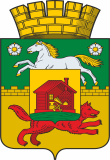 НОВОКУЗНЕЦКИЙ ГОРОДСКОЙ СОВЕТ НАРОДНЫХ ДЕПУТАТОВР Е Ш Е Н И ЕО бюджете Новокузнецкого городского округа на 2022 годи на плановый период 2023 и 2024 годовПринятоНовокузнецким городскимСоветом народных депутатов«» декабря 2021 годаВ соответствии с Бюджетным кодексом Российской Федерации, Федеральным законом от 06.10.2003 №131-ФЗ «Об общих принципах организации местного самоуправления в Российской Федерации», Законом Кемеровской области - Кузбасса от.12.2021 № «Об областном бюджете на 2022 год и на плановый период 2023 и 2024 годов», руководствуясь статьями 28, 32, 33 Устава Новокузнецкого городского округа, Новокузнецкий городской Совет народных депутатовРЕШИЛ:1. Утвердить основные характеристики бюджета Новокузнецкого городского округа (далее – бюджет города) на 2022 год:- общий объем доходов бюджета города в сумме 23 001 598,9 тыс. руб.;- общий объем расходов бюджета города в сумме 23 446 726,9 тыс. руб.;- размер дефицита бюджета города в сумме 445 128,0 тыс. руб. или 7,7 процента от объема доходов бюджета города на 2022 год без учета безвозмездных поступлений и поступлений налоговых доходов по дополнительным нормативам отчислений.2. Утвердить основные характеристики бюджета города на 2023 год и на 2024 год:- общий объем доходов бюджета города на 2023 год в сумме 21 645 472,3 тыс. руб. и на 2024 год в сумме 21 914 755,6 тыс. руб.;- общий объем расходов бюджета города на 2023 год в сумме 21 747 047,3 тыс. руб., в том числе условно утвержденные расходы в сумме 216 748,0 тыс. руб., и на 2024 год в сумме 21 937 485,6 тыс. руб., в том числе условно утвержденные расходы в сумме 425 606,0 тыс. руб.;- размер дефицита бюджета города на 2023 год в сумме 101 575,0 тыс. руб. или 1,7 процента от объема доходов бюджета города на 2023 год без учета безвозмездных поступлений и поступлений налоговых доходов по дополнительным нормативам отчислений, размер дефицита бюджета города на 2024 год в сумме 22 730,0 тыс. руб. или 0,5 процента от объема доходов бюджета города на 2024 год без учета безвозмездных поступлений и поступлений налоговых доходов по дополнительным нормативам отчислений.3. Установить верхний предел муниципального внутреннего долга по долговым обязательствам Новокузнецкого городского округа по состоянию на 1 января 2023 года в размере 4 471 135,8 тыс. руб., в том числе верхний предел долга по муниципальным гарантиям в валюте Российской Федерации – 0,0 тыс. руб., по состоянию на 1 января 2024 года - в размере 4 572 710,8 тыс. руб., в том числе верхний предел долга по муниципальным гарантиям в валюте Российской Федерации – 0,0 тыс. руб., по состоянию на 1 января 2025 года - в размере 4 595 440,8 тыс. руб., в том числе верхний предел долга по муниципальным гарантиям в валюте Российской Федерации – 0,0 тыс. руб.4. С целью недопущения роста муниципального долга Новокузнецкого городского округа объявить мораторий на предоставление муниципальных гарантий Новокузнецкого городского округа до 1 января 2025 года.5. Утвердить объем межбюджетных трансфертов, планируемых к получению в 2022 году, в сумме 15 106 340,9 тыс. руб., планируемых к получению в 2023 году, - в сумме 13 632 597,3  тыс. руб., планируемых к получению в 2024 году, - в сумме 13 759 378,6 тыс. руб.6. Утвердить нормативы отчислений в бюджет города для муниципальных унитарных предприятий Новокузнецкого городского округа от части прибыли, остающейся после уплаты налогов и иных обязательных платежей, по итогам деятельности соответственно за 2021, 2022, 2023 годы в размере 50 процентов.Установить срок уплаты в бюджет города отчислений от части прибыли, остающейся после уплаты налогов и иных обязательных платежей:до 15 апреля 2022 года - по итогам деятельности муниципальных унитарных предприятий Новокузнецкого городского округа за 2021 год;до 15 апреля 2023 года - по итогам деятельности муниципальных унитарных предприятий Новокузнецкого городского округа за 2022 год;до 15 апреля 2024 года - по итогам деятельности муниципальных унитарных предприятий Новокузнецкого городского округа за 2023 год.7. Утвердить прогнозируемые доходы бюджета Новокузнецкого городского округа на 2022 год согласно приложению № 1 к настоящему решению.8. Утвердить прогнозируемые доходы бюджета Новокузнецкого городского округа на плановый период 2023 и 2024 годов согласно приложению № 2 к настоящему решению.9. Утвердить перечень и коды главных распорядителей средств бюджета Новокузнецкого городского округа согласно приложению №3 к настоящему решению.10. Утвердить распределение бюджетных ассигнований бюджета Новокузнецкого городского округа по целевым статьям (муниципальным программам и непрограммным направлениям деятельности), группам и подгруппам видов классификации расходов бюджетов на 2022 год согласно приложению №4 к настоящему решению и на плановый период 2023 и 2024 годов – согласно приложению №5 к настоящему решению. 11. Утвердить распределение бюджетных ассигнований бюджета Новокузнецкого городского округа по разделам, подразделам классификации расходов бюджетов на 2022 год согласно приложению №6 к настоящему решению и на плановый период 2023 и 2024 годов – согласно приложению №7 к настоящему решению. 12. Утвердить ведомственную структуру расходов бюджета Новокузнецкого городского округа на 2022 год согласно приложению №8 к настоящему решению и на плановый период 2023 и 2024 годов – согласно приложению №9 к настоящему решению.13. Утвердить общий объем бюджетных ассигнований бюджета Новокузнецкого городского округа, направляемых на реализацию публичных нормативных обязательств, на 2022 год в сумме 378 760,3 тыс. руб., на 2023 год - в сумме 382 849,8 тыс. руб., на 2024 год - в сумме 386 987,7 тыс. руб.14. Утвердить размер резервного фонда администрации города Новокузнецка на 2022 год в сумме 50 000,0 тыс. руб., на 2023 год - в сумме 50 000,0 тыс. руб., на 2024 год - в сумме 50 000,0 тыс. руб.15. Утвердить объем бюджетных ассигнований муниципального дорожного фонда Новокузнецкого городского округа на 2022 год в сумме 2 620 461,6 тыс. руб., на 2023 год - в сумме 2 689 487,8 тыс. руб., на 2024 год - в сумме 2 745 181,8 тыс. руб.16. Утвердить объем расходов на обслуживание муниципального внутреннего долга Новокузнецкого городского округа на 2022 год в сумме 365 000,0 тыс. руб., на 2023 год - в сумме 397 000,0 тыс. руб., на 2024 год - в сумме 400 500,0 тыс. руб.17. Утвердить источники финансирования дефицита бюджета Новокузнецкого городского округа по статьям и видам источников финансирования дефицита бюджета Новокузнецкого городского округа на 2022 год согласно приложению №10 к настоящему решению и на плановый период 2023 и 2024 годов - согласно приложению №11 к настоящему решению. 18. Утвердить программу муниципальных внутренних заимствований Новокузнецкого городского округа на 2022 год согласно приложению №12 к настоящему решению и на плановый период 2023 и 2024 годов – согласно приложению №13 к настоящему решению.19. Утвердить перечень и объемы бюджетных ассигнований на реализацию муниципальных программ Новокузнецкого городского округа на 2022 год согласно приложению №14 к настоящему решению и на плановый период 2023 и 2024 годов – согласно приложению №15 к настоящему решению.20. Установить, что бюджетные инвестиции юридическим лицам, не являющимся муниципальными учреждениями или муниципальными унитарными предприятиями Новокузнецкого городского округа, в 2022 году и плановом периоде 2023 и 2024 годов не предусмотрены.21. Установить, что в 2022 году и плановом периоде 2023 и 2024 годов бюджетные кредиты за счет средств бюджета города не предоставляются.22. Установить, что в 2022 году и плановом периоде 2023 и 2024 годов субсидии юридическим лицам (за исключением субсидий муниципальным учреждениям Новокузнецкого городского округа), индивидуальным предпринимателям, физическим лицам – производителям товаров, работ, услуг предоставляются в случаях, связанных с:1) возмещением недополученных доходов, связанных с оказанием гражданам услуг по содержанию и ремонту общего имущества муниципального специализированного жилищного фонда Новокузнецкого городского округа, возникших в результате предоставления мер социальной поддержки; 2) возмещением затрат организациям, предоставляющим населению услуги по  содержанию общего имущества в многоквартирных домах аварийного жилищного фонда, неблагоустроенного жилищного фонда с выгребными ямами и вывозом нечистот, определенным органами местного самоуправления Новокузнецкого городского округа в случаях, установленных Жилищным кодексом Российской Федерации;3) возмещением затрат, возникших в ходе благоустройства дворовых территорий многоквартирных домов, включенных в муниципальную программу «Формирование современной городской среды на территории Новокузнецкого городского округа на 2018-2024 годы»;4) возмещением затрат транспортным организациям, связанных с применением регулируемых тарифов на пассажирские перевозки;5) возмещением транспортным организациям недополученных доходов, связанных с предоставлением мер социальной поддержки отдельным категориям граждан в весенне-осенний период;6) возмещением затрат по опубликованию муниципальных правовых актов Новокузнецкого городского округа и иной официальной информации в городской газете «Новокузнецк»;7) финансовым обеспечением затрат на формирование уставного фонда вновь создаваемых муниципальных унитарных предприятий Новокузнецкого городского округа, финансовым обеспечением затрат на увеличение уставного фонда муниципальных унитарных предприятий Новокузнецкого городского округа;8) возмещением затрат, возникающих при перевозке отдельных категорий лиц, имеющих право на меры социальной поддержки по оплате проезда отдельными видами транспорта;9) возмещением стоимости услуг, предоставляемых согласно гарантированному перечню услуг по погребению;10) возмещением недополученных доходов теплоснабжающим организациям, организациям, осуществляющим горячее водоснабжение, холодное водоснабжение и (или) водоотведение, и организациям, осуществляющим реализацию твердого топлива, возникающих при применении льготных цен (тарифов), установленных в соответствии с законом Кемеровской области – Кузбасса.Субсидии юридическим лицам (за исключением субсидий муниципальным учреждениям Новокузнецкого городского округа), индивидуальным предпринимателям, физическим лицам – производителям товаров, работ, услуг, предусмотренные настоящим пунктом, предоставляются в порядке, установленном администрацией города Новокузнецка.23. Утвердить объем бюджетных ассигнований для предоставления субсидий иным некоммерческим организациям, не являющимся муниципальными учреждениями Новокузнецкого городского округа, на 2022 год в сумме 4 807,9 тыс. руб., на 2023 год - в сумме 338,0 тыс. руб., на 2024 год - в сумме 338,0 тыс. руб.Установить, что в 2022 году и плановом периоде 2023 и 2024 годов субсидии иным некоммерческим организациям, не являющимся муниципальными учреждениями Новокузнецкого городского округа, предоставляются:1) частному общеобразовательному учреждению «Православная гимназия во имя Святителя Луки Войно – Ясенецкого», осуществляющему образовательную деятельность по имеющим государственную аккредитацию основным общеобразовательным программам, для возмещения затрат, связанных с оказанием услуг; 2) Местной общественной организации Новокузнецкого городского округа Всероссийской общественной организации ветеранов (пенсионеров) войны, труда, Вооруженных Сил и правоохранительных органов на возмещение фактически понесенных затрат при выполнении общественно полезных программ, направленных на решение социальных проблем и развитие гражданского общества в Новокузнецком городском округе;3) иным социально ориентированным некоммерческим организациям на реализацию проектов, направленных на решение вопросов местного значения и развитие гражданского общества в Новокузнецком городском округе.Субсидии иным некоммерческим организациям, не являющимся муниципальными учреждениями Новокузнецкого городского округа, предусмотренные настоящим пунктом, предоставляются в порядке, установленном администрацией города Новокузнецка.24. Установить, что средства, полученные муниципальными казенными учреждениями Новокузнецкого городского округа от оказания платных услуг, и средства от иной приносящей доход деятельности в полном объеме зачисляются в доходы бюджета города, учитываются на лицевых счетах муниципальных казенных учреждений Новокузнецкого городского округа и расходуются ими в составе бюджетных ассигнований на обеспечение деятельности муниципальных казенных учреждений Новокузнецкого городского округа в пределах остатков средств на их лицевых счетах.25. Установить в соответствии с пунктом 8 статьи 217 Бюджетного кодекса Российской Федерации следующие дополнительные основания для внесения изменений в сводную бюджетную роспись бюджета города без внесения изменений в настоящее решение в соответствии с решениями начальника Финансового управления города Новокузнецка: 1) внесение изменений в бюджетную классификацию Российской Федерации;2) внесение изменений в установленном порядке в состав исполнителей, а также состав и перечень основных и (или) отдельных мероприятий муниципальных программ Новокузнецкого городского округа, предусмотренных настоящим решением;3) перераспределение бюджетных ассигнований, утвержденных сводной бюджетной росписью, в пределах бюджетных ассигнований, утвержденных главному распорядителю бюджетных средств на текущий финансовый год и на плановый период, на основании обращения главного распорядителя бюджетных средств;4) перераспределение установленных настоящим решением бюджетных ассигнований, выделенных на определенные цели, между главными распорядителями бюджетных средств - в пределах объема бюджетных ассигнований;5) перераспределение бюджетных ассигнований между главными распорядителями бюджетных средств, разделами, подразделами, целевыми статьями (муниципальными программами Новокузнецкого городского округа), группами (группами и подгруппами) видов расходов классификации расходов бюджетов в связи с внесением администрацией города Новокузнецка в установленном порядке изменений в утвержденные муниципальные программы Новокузнецкого городского округа в пределах общего объема бюджетных ассигнований текущего финансового года на реализацию мероприятий в рамках каждой программы;6) перераспределение бюджетных ассигнований между главными распорядителями бюджетных средств, разделами, подразделами, целевыми статьями, группами (группами и подгруппами) видов расходов классификации расходов бюджетов в пределах общего объема бюджетных ассигнований по непрограммным расходам в текущем году на основании обращений главных распорядителей бюджетных средств;7) перераспределение установленных настоящим решением бюджетных ассигнований между главными распорядителями бюджетных средств - в пределах общего объема бюджетных ассигнований, утвержденных на текущий финансовый год и на плановый период, на основании обращений главных распорядителей бюджетных средств;8) перераспределение предусмотренных на соответствующий финансовый год бюджетных ассигнований между видами источников финансирования дефицита бюджета города в ходе исполнения бюджета города в пределах общего объема бюджетных ассигнований по источникам финансирования дефицита бюджета города;9) осуществление выплат, сокращающих долговые обязательства Новокузнецкого городского округа, за счет источников финансирования дефицита бюджета города в соответствии со статьей 96 Бюджетного кодекса Российской Федерации.26. Настоящее решение вступает в силу с 1 января 2022 года.27. Опубликовать настоящее решение в городской газете «Новокузнецк».28. Экземпляр утвержденного бюджета города для ознакомления жителей города Новокузнецка хранится в Новокузнецком городском Совете народных депутатов.29. Контроль за выполнением данного решения возложить на администрацию города Новокузнецка и комитет Новокузнецкого городского Совета народных депутатов по бюджету, экономическому развитию и муниципальной собственности.ПредседательНовокузнецкого городскогоСовета народных депутатов						  А. К. ШелковниковаГлава города Новокузнецка							С. Н. Кузнецовг. Новокузнецк«» декабря 2021 года№/Приложение № 1к решению Новокузнецкогогородского Совета народных депутатовот .12.2021г. №/Прогнозируемые доходы бюджета Новокузнецкого городского округа на 2022 год (тыс. руб.)ПредседательНовокузнецкого городскогоСовета народных депутатов							А. К. ШелковниковаПриложение № 2к решению Новокузнецкогогородского Совета народных депутатовот.12.2021г. №/Прогнозируемые доходы бюджета Новокузнецкого городского округа на плановый период 2023 и 2024 годов(тыс. руб.)ПредседательНовокузнецкого городскогоСовета народных депутатов							А. К. Шелковникова Приложение № 3к решению Новокузнецкогогородского Совета народных депутатовот .12.2021г. №/Перечень и коды главных распорядителей средств бюджета Новокузнецкого городского округаПредседательНовокузнецкого городскогоСовета народных депутатов							А. К. ШелковниковаПриложение № 4к решению Новокузнецкогогородского Совета народных депутатовот .12.2021г. №/Распределение бюджетных ассигнований бюджета Новокузнецкого городского округа по целевым статьям (муниципальным программам и непрограммным направлениям деятельности), группам и подгруппам видов классификации расходов бюджетов на 2022 год(тыс. руб.)ПредседательНовокузнецкого городскогоСовета народных депутатов							А. К. ШелковниковаПриложение № 5к решению Новокузнецкогогородского Совета народных депутатовот .12.2021г. №/Распределение бюджетных ассигнований бюджета Новокузнецкого городского округа по целевым статьям (муниципальным программам и непрограммным направлениям деятельности), группам и подгруппам видов классификации расходов бюджетов на плановый период 2023 и 2024 годов (тыс. руб.)ПредседательНовокузнецкого городскогоСовета народных депутатов							А. К. Шелковникова Приложение № 6к решению Новокузнецкогогородского Совета народных депутатовот.12.2021г. №/Распределение бюджетных ассигнований бюджета Новокузнецкого городского округа по разделам, подразделам классификации расходов бюджетов на 2022 год(тыс. руб.)ПредседательНовокузнецкого городскогоСовета народных депутатов							А. К. ШелковниковаПриложение № 7к решению Новокузнецкогогородского Совета народных депутатовот .12.2021г. №/Распределение бюджетных ассигнований бюджета Новокузнецкого городского округа по разделам, подразделам классификации расходов бюджетов на плановый период 2023 и 2024 годов(тыс. руб.)ПредседательНовокузнецкого городскогоСовета народных депутатов							А. К. ШелковниковаПриложение № 8к решению Новокузнецкогогородского Совета народных депутатовот .12.2021г. №/Ведомственная структура расходов бюджета Новокузнецкого городского округа на 2022 год(тыс. руб.)ПредседательНовокузнецкого городскогоСовета народных депутатов							А. К. Шелковникова Приложение № 9к решению Новокузнецкогогородского Совета народных депутатовот .12.2021г. №/Ведомственная структура расходов бюджета Новокузнецкого городского округа на плановый период 2023 и 2024 годов(тыс. руб.)ПредседательНовокузнецкого городскогоСовета народных депутатов							А. К. Шелковникова Приложение № 10к решению Новокузнецкогогородского Совета народных депутатовот.12.2021г. №/источники финансирования дефицита бюджета Новокузнецкого городского округа по статьям и видам источников финансирования дефицита бюджета Новокузнецкого городского округа на 2022 год(тыс. руб.)ПредседательНовокузнецкого городскогоСовета народных депутатов							А. К. Шелковникова Приложение № 11к решению Новокузнецкогогородского Совета народных депутатовот .12.2021г. №/Источники финансирования дефицита бюджета Новокузнецкого городского округа по статьям и видам источников финансирования дефицита бюджета Новокузнецкого городского округа на плановый период 2023 и 2024 годов                                                                                                                                                                            (тыс. руб.)ПредседательНовокузнецкого городскогоСовета народных депутатов							А. К. Шелковникова Приложение № 12к решению Новокузнецкогогородского Совета народных депутатовот .12.2021г. №/Программа муниципальных внутренних заимствованийНовокузнецкого городского округа на 2022 год                                                                                                                                                                      (тыс. руб)ПредседательНовокузнецкого городскогоСовета народных депутатов							А. К. Шелковникова Приложение № 13к решению Новокузнецкогогородского Совета народных депутатовот .12.2021г. №/Программа муниципальных внутренних заимствований Новокузнецкого городского округа на плановый период 2023 и 2024 годов(тыс. руб.)ПредседательНовокузнецкого городскогоСовета народных депутатов							А. К. ШелковниковаПриложение № 14к решению Новокузнецкогогородского Совета народных депутатовот .12.2021г. №/Перечень и объемы бюджетных ассигнований на реализацию муниципальных программ Новокузнецкого городского округа на 2022 год(тыс. руб.)ПредседательНовокузнецкого городскогоСовета народных депутатов							А. К. Шелковникова Приложение № 15к решению Новокузнецкогогородского Совета народных депутатовот .12.2021г. №/Перечень и объемы бюджетных ассигнований на реализацию муниципальных программ Новокузнецкого городского округа на плановый период 2023 и 2024 годов(тыс. руб.)ПредседательНовокузнецкого городскогоСовета народных депутатов							А. К. ШелковниковаКод бюджетной классификацииНаименование кода поступлений в бюджет, группы, подгруппы, статьи, подстатьи, элемента, группы подвида, аналитической группы подвида доходов2022 год1 00 00000 00 0000 000НАЛОГОВЫЕ И НЕНАЛОГОВЫЕ ДОХОДЫ7 853 646,0НАЛОГОВЫЕ ДОХОДЫ6 437 408,6 1 01 00000 00 0000 000НАЛОГИ НА ПРИБЫЛЬ, ДОХОДЫ4 081 000,0 1 01 02000 01 0000 110Налог на доходы физических лиц4 081 000,0 1 01 02010 01 0000 110Налог на доходы физических лиц с доходов, источником которых является налоговый агент, за исключением доходов, в отношении которых исчисление и уплата налога осуществляются в соответствии со статьями 227, 227.1 и 228 Налогового кодекса Российской Федерации3 840 500,0 1 01 02020 01 0000 110Налог на доходы физических лиц с доходов, полученных от осуществления деятельности физическими лицами, зарегистрированными в качестве индивидуальных предпринимателей, нотариусов, занимающихся частной практикой, адвокатов, учредивших адвокатские кабинеты, и других лиц, занимающихся частной практикой в соответствии со статьей 227 Налогового кодекса Российской Федерации19 950,0 1 01 02030 01 0000 110Налог на доходы физических лиц с доходов, полученных физическими лицами в соответствии со статьей 228 Налогового кодекса Российской Федерации84 250,0 1 01 02040 01 0000 110Налог на доходы физических лиц в виде фиксированных авансовых платежей с доходов, полученных физическими лицами, являющимися иностранными гражданами, осуществляющими трудовую деятельность по найму на основании патента в соответствии со статьей 227.1 Налогового кодекса Российской Федерации6 300,0 1 01 02080 01 0000 110Налог на доходы физических лиц части суммы налога, превышающей 650 000 рублей, относящейся к части налоговой базы, превышающей 5 000 000 рублей130 000,0 1 03 00000 00 0000 000НАЛОГИ НА ТОВАРЫ (РАБОТЫ, УСЛУГИ), РЕАЛИЗУЕМЫЕ НА ТЕРРИТОРИИ РОССИЙСКОЙ ФЕДЕРАЦИИ47 476,0 1 03 02000 01 0000 110Акцизы по подакцизным товарам (продукции), производимым на территории Российской Федерации47 476,0 1 03 02230 01 0000 110Доходы от уплаты акцизов на дизельное топливо, подлежащие распределению между бюджетами субъектов Российской Федерации и местными бюджетами с учетом установленных дифференцированных нормативов отчислений в местные бюджеты21 465,4 1 03 02231 01 0000 110Доходы от уплаты акцизов на дизельное топливо, подлежащие распределению между бюджетами субъектов Российской Федерации и местными бюджетами с учетом установленных дифференцированных нормативов отчислений в местные бюджеты (по нормативам, установленным Федеральным законом о федеральном бюджете в целях формирования дорожных фондов субъектов Российской Федерации)21 465,4 1 03 02240 01 0000 110Доходы от уплаты акцизов на моторные масла для дизельных и (или) карбюраторных (инжекторных) двигателей, подлежащие распределению между бюджетами субъектов Российской Федерации и местными бюджетами с учетом установленных дифференцированных нормативов отчислений в местные бюджеты118,8 1 03 02241 01 0000 110Доходы от уплаты акцизов на моторные масла для дизельных и (или) карбюраторных (инжекторных) двигателей, подлежащие распределению между бюджетами субъектов Российской Федерации и местными бюджетами с учетом установленных дифференцированных нормативов отчислений в местные бюджеты (по нормативам, установленным Федеральным законом о федеральном бюджете в целях формирования дорожных фондов субъектов Российской Федерации)118,8 1 03 02250 01 0000 110Доходы от уплаты акцизов на автомобильный бензин, подлежащие распределению между бюджетами субъектов Российской Федерации и местными бюджетами с учетом установленных дифференцированных нормативов отчислений в местные бюджеты28 583,5 1 03 02251 01 0000 110Доходы от уплаты акцизов на автомобильный бензин, подлежащие распределению между бюджетами субъектов Российской Федерации и местными бюджетами с учетом установленных дифференцированных нормативов отчислений в местные бюджеты (по нормативам, установленным Федеральным законом о федеральном бюджете в целях формирования дорожных фондов субъектов Российской Федерации)28 583,5 1 03 02260 01 0000 110Доходы от уплаты акцизов на прямогонный бензин, подлежащие распределению между бюджетами субъектов Российской Федерации и местными бюджетами с учетом установленных дифференцированных нормативов отчислений в местные бюджеты-2 691,7 1 03 02261 01 0000 110Доходы от уплаты акцизов на прямогонный бензин, подлежащие распределению между бюджетами субъектов Российской Федерации и местными бюджетами с учетом установленных дифференцированных нормативов отчислений в местные бюджеты (по нормативам, установленным Федеральным законом о федеральном бюджете в целях формирования дорожных фондов субъектов Российской Федерации)-2 691,7 1 05 00000 00 0000 000НАЛОГИ НА СОВОКУПНЫЙ ДОХОД695 267,3 1 05 01000 00 0000 110Налог, взимаемый в связи с применением упрощенной системы налогообложения565 862,3 1 05 01010 01 0000 110Налог, взимаемый с налогоплательщиков, выбравших в качестве объекта налогообложения доходы398 367,1 1 05 01011 01 0000 110Налог, взимаемый с налогоплательщиков, выбравших в качестве объекта налогообложения доходы398 367,1 1 05 01020 01 0000 110Налог, взимаемый с налогоплательщиков, выбравших в качестве объекта налогообложения доходы, уменьшенные на величину расходов167 495,2 1 05 01021 01 0000 110Налог, взимаемый с налогоплательщиков, выбравших в качестве объекта налогообложения доходы, уменьшенные на величину расходов (в том числе минимальный налог, зачисляемый в бюджеты субъектов Российской Федерации)167 495,2 1 05 02000 02 0000 110Единый налог на вмененный доход для отдельных видов деятельности6 500,0 1 05 02010 02 0000 110Единый налог на вмененный доход для отдельных видов деятельности6 500,0 1 05 03000 01 0000 110Единый сельскохозяйственный налог8 405,0 1 05 03010 01 0000 110Единый сельскохозяйственный налог8 405,0 1 05 04000 02 0000 110Налог, взимаемый в связи с применением патентной системы налогообложения114 500,0 1 05 04010 02 0000 110Налог, взимаемый в связи с применением патентной системы налогообложения, зачисляемый в бюджеты городских округов114 500,0 1 06 00000 00 0000 000НАЛОГИ НА ИМУЩЕСТВО1 519 625,0 1 06 01000 00 0000 110Налог на имущество физических лиц139 000,0 1 06 01020 04 0000 110Налог на имущество физических лиц, взимаемый по ставкам, применяемым к объектам налогообложения, расположенным в границах городских округов139 000,0 1 06 04000 02 0000 110Транспортный налог25 625,0 1 06 04011 02 0000 110Транспортный налог с организаций6 150,0 1 06 04012 02 0000 110Транспортный налог с физических лиц19 475,0 1 06 06000 00 0000 110Земельный налог1 355 000,0 1 06 06030 00 0000 110Земельный налог с организаций1 327 900,0 1 06 06032 04 0000 110Земельный налог с организаций, обладающих земельным участком, расположенным в границах городских округов1 327 900,0 1 06 06040 00 0000 110Земельный налог с физических лиц27 100,0 1 06 06042 04 0000 110Земельный налог с физических лиц, обладающих земельным участком, расположенным в границах городских округов27 100,0 1 08 00000 00 0000 000ГОСУДАРСТВЕННАЯ ПОШЛИНА94 040,3 1 08 03000 01 0000 110Государственная пошлина по делам, рассматриваемым в судах общей юрисдикции, мировыми судьями92 800,0 1 08 03010 01 0000 110Государственная пошлина по делам, рассматриваемым в судах общей юрисдикции, мировыми судьями (за исключением Верховного Суда Российской Федерации)92 800,0 1 08 07000 01 0000 110Государственная пошлина за государственную регистрацию, а также за совершение прочих юридически значимых действий1 240,3 1 08 07150 01 0000 110Государственная пошлина за выдачу разрешения на установку рекламной конструкции175,0 1 08 07170 01 0000 110Государственная пошлина за выдачу специального разрешения на движение по автомобильным дорогам транспортных средств, осуществляющих перевозки опасных, тяжеловесных и (или) крупногабаритных грузов1 065,3 1 08 07173 01 0000 110Государственная пошлина за выдачу органом местного самоуправления городского округа специального разрешения на движение по автомобильным дорогам транспортных средств, осуществляющих перевозки опасных, тяжеловесных и (или) крупногабаритных грузов, зачисляемая в бюджеты городских округов1 065,3НЕНАЛОГОВЫЕ ДОХОДЫ1 416 237,4 1 11 00000 00 0000 000ДОХОДЫ ОТ ИСПОЛЬЗОВАНИЯ ИМУЩЕСТВА, НАХОДЯЩЕГОСЯ В ГОСУДАРСТВЕННОЙ И МУНИЦИПАЛЬНОЙ СОБСТВЕННОСТИ425 235,4 1 11 05000 00 0000 120Доходы, получаемые в виде арендной либо иной платы за передачу в возмездное пользование государственного и муниципального имущества (за исключением имущества бюджетных и автономных учреждений, а также имущества государственных и муниципальных унитарных предприятий, в том числе казенных)368 194,0 1 11 05010 00 0000 120Доходы, получаемые в виде арендной платы за земельные участки, государственная собственность на которые не разграничена, а также средства от продажи права на заключение договоров аренды указанных земельных участков314 194,0 1 11 05012 04 0000 120Доходы, получаемые в виде арендной платы за земельные участки, государственная собственность на которые не разграничена и которые расположены в границах городских округов, а также средства от продажи права на заключение договоров аренды указанных земельных участков314 194,0 1 11 05070 00 0000 120Доходы от сдачи в аренду имущества, составляющего государственную (муниципальную) казну (за исключением земельных участков)54 000,0 1 11 05074 04 0000 120Доходы от сдачи в аренду имущества, составляющего казну городских округов (за исключением земельных участков)54 000,0 1 11 07000 00 0000 120Платежи от государственных и муниципальных унитарных предприятий500,0 1 11 07010 00 0000 120Доходы от перечисления части прибыли государственных и муниципальных унитарных предприятий, остающейся после уплаты налогов и обязательных платежей500,0 1 11 07014 04 0000 120Доходы от перечисления части прибыли, остающейся после уплаты налогов и иных обязательных платежей муниципальных унитарных предприятий, созданных городскими округами500,0 1 11 09000 00 0000 120Прочие доходы от использования имущества и прав, находящихся в государственной и муниципальной собственности (за исключением имущества бюджетных и автономных учреждений, а также имущества государственных и муниципальных унитарных предприятий, в том числе казенных)56 541,4 1 11 09040 00 0000 120Прочие поступления от использования имущества, находящегося в государственной и муниципальной собственности (за исключением имущества бюджетных и автономных учреждений, а также имущества государственных и муниципальных унитарных предприятий, в том числе казенных)56 541,4 1 11 09044 04 0000 120Прочие поступления от использования имущества, находящегося в собственности городских округов (за исключением имущества муниципальных бюджетных и автономных учреждений, а также имущества муниципальных унитарных предприятий, в том числе казенных)56 541,4 1 12 00000 00 0000 000ПЛАТЕЖИ ПРИ ПОЛЬЗОВАНИИ ПРИРОДНЫМИ РЕСУРСАМИ176 062,4 1 12 01000 01 0000 120Плата за негативное воздействие на окружающую среду176 062,4 1 12 01010 01 0000 120Плата за выбросы загрязняющих веществ в атмосферный воздух стационарными объектами126 748,8 1 12 01030 01 0000 120Плата за сбросы загрязняющих веществ в водные объекты29 110,6 1 12 01040 01 0000 120Плата за размещение отходов производства и потребления20 203,0 1 12 01041 01 0000 120Плата за размещение отходов производства18 218,5 1 12 01042 01 0000 120Плата за размещение твердых коммунальных отходов1 984,5 1 13 00000 00 0000 000ДОХОДЫ ОТ ОКАЗАНИЯ ПЛАТНЫХ УСЛУГ И КОМПЕНСАЦИИ ЗАТРАТ ГОСУДАРСТВА755 498,2 1 13 01000 00 0000 130Доходы от оказания платных услуг (работ)20 657,1 1 13 01070 00 0000 130Доходы от оказания информационных услуг837,0 1 13 01074 04 0000 130Доходы от оказания информационных услуг органами местного самоуправления городских округов, казенными учреждениями городских округов837,0 1 13 01990 00 0000 130Прочие доходы от оказания платных услуг (работ)19 820,1 1 13 01994 04 0000 130Прочие доходы от оказания платных услуг (работ) получателями средств бюджетов городских округов19 820,1 1 13 02000 00 0000 130Доходы от компенсации затрат государства734 841,1 1 13 02060 00 0000 130Доходы, поступающие в порядке возмещения расходов, понесенных в связи с эксплуатацией имущества2 508,0 1 13 02064 04 0000 130Доходы, поступающие в порядке возмещения расходов, понесенных в связи с эксплуатацией имущества городских округов2 508,0 1 13 02990 00 0000 130Прочие доходы от компенсации затрат государства732 333,1 1 13 02994 04 0000 130Прочие доходы от компенсации затрат бюджетов городских округов732 333,1 1 14 00000 00 0000 000ДОХОДЫ ОТ ПРОДАЖИ МАТЕРИАЛЬНЫХ И НЕМАТЕРИАЛЬНЫХ АКТИВОВ20 000,0 1 14 02000 00 0000 000Доходы от реализации имущества, находящегося в государственной и муниципальной собственности (за исключением движимого имущества бюджетных и автономных учреждений, а также имущества государственных и муниципальных унитарных предприятий, в том числе казенных)15 000,0 1 14 02040 04 0000 410Доходы от реализации имущества, находящегося в собственности городских округов (за исключением движимого имущества муниципальных бюджетных и автономных учреждений, а также имущества муниципальных унитарных предприятий, в том числе казенных), в части реализации основных средств по указанному имуществу15 000,0 1 14 02043 04 0000 410Доходы от реализации иного имущества, находящегося в собственности городских округов (за исключением имущества муниципальных бюджетных и автономных учреждений, а также имущества муниципальных унитарных предприятий, в том числе казенных), в части реализации основных средств по указанному имуществу15 000,0 1 14 06000 00 0000 430Доходы от продажи земельных участков, находящихся в государственной и муниципальной собственности5 000,0 1 14 06010 00 0000 430Доходы от продажи земельных участков, государственная собственность на которые не разграничена5 000,0 1 14 06012 04 0000 430Доходы от продажи земельных участков, государственная собственность на которые не разграничена и которые расположены в границах городских округов5 000,0 1 16 00000 00 0000 000ШТРАФЫ, САНКЦИИ, ВОЗМЕЩЕНИЕ УЩЕРБА29 441,4 1 16 01000 01 0000 140Административные штрафы, установленные Кодексом Российской Федерации об административных правонарушениях3 705,7 1 16 01050 01 0000 140Административные штрафы, установленные Главой 5 Кодекса Российской Федерации об административных правонарушениях, за административные правонарушения, посягающие на права граждан95,4 1 16 01053 01 0000 140Административные штрафы, установленные Главой 5 Кодекса Российской Федерации об административных правонарушениях, за административные правонарушения, посягающие на права граждан, налагаемые мировыми судьями, комиссиями по делам несовершеннолетних и защите их прав95,4 1 16 01053 01 0035 140Административные штрафы, установленные Главой 5 Кодекса Российской Федерации об административных правонарушениях, за административные правонарушения, посягающие на права граждан, налагаемые мировыми судьями, комиссиями по делам несовершеннолетних и защите их прав (штрафы за неисполнение родителями или иными законными представителями несовершеннолетних обязанностей по содержанию и воспитанию несовершеннолетних)49,4 1 16 01053 01 0059 140Административные штрафы, установленные Главой 5 Кодекса Российской Федерации об административных правонарушениях, за административные правонарушения, посягающие на права граждан, налагаемые мировыми судьями, комиссиями по делам несовершеннолетних и защите их прав (штрафы за нарушение порядка рассмотрения обращений граждан)25,0 1 16 01053 01 0063 140Административные штрафы, установленные Главой 5 Кодекса Российской Федерации об административных правонарушениях, за административные правонарушения, посягающие на права граждан, налагаемые мировыми судьями, комиссиями по делам несовершеннолетних и защите их прав (штрафы за нарушение законодательства об организации предоставления государственных и муниципальных услуг)9,0 1 16 01053 01 9000 140Административные штрафы, установленные Главой 5 Кодекса Российской Федерации об административных правонарушениях, за административные правонарушения, посягающие на права граждан, налагаемые мировыми судьями, комиссиями по делам несовершеннолетних и защите их прав  (иные штрафы)12,0 1 16 01060 01 0000 140Административные штрафы, установленные Главой 6 Кодекса Российской Федерации об административных правонарушениях, за административные правонарушения, посягающие на здоровье, санитарно-эпидемиологическое благополучие населения и общественную нравственность267,1 1 16 01063 01 0000 140Административные штрафы, установленные Главой 6 Кодекса Российской Федерации об административных правонарушениях, за административные правонарушения, посягающие на здоровье, санитарно-эпидемиологическое благополучие населения и общественную нравственность, налагаемые мировыми судьями, комиссиями по делам несовершеннолетних и защите их прав267,1 1 16 01063 01 0008 140Административные штрафы, установленные Главой 6 Кодекса Российской Федерации об административных правонарушениях, за административные правонарушения, посягающие на здоровье, санитарно-эпидемиологическое благополучие населения и общественную нравственность, налагаемые мировыми судьями, комиссиями по делам несовершеннолетних и защите их прав(штрафы за незаконный оборот наркотических средств, психотропных веществ или их аналогов и незаконные приобретение, хранение, перевозка растений, содержащих наркотические средства или психотропные вещества, либо их частей, содержащих наркотические средства или психотропные вещества)10,6 1 16 01063 01 0009 140Административные штрафы, установленные Главой 6 Кодекса Российской Федерации об административных правонарушениях, за административные правонарушения, посягающие на здоровье, санитарно-эпидемиологическое благополучие населения и общественную нравственность, налагаемые мировыми судьями, комиссиями по делам несовершеннолетних и защите их прав  (штрафы за потребление наркотических средств или психотропных веществ без назначения врача либо новых потенциально опасных психоактивных веществ)15,0 1 16 01063 01 0023 140Административные штрафы, установленные Главой 6 Кодекса Российской Федерации об административных правонарушениях, за административные правонарушения, посягающие на здоровье, санитарно-эпидемиологическое благополучие населения и общественную нравственность, налагаемые мировыми судьями, комиссиями по делам несовершеннолетних и защите их прав (штрафы за вовлечение несовершеннолетнего в процесс потребления табака)1,5 1 16 01063 01 0101 140Административные штрафы, установленные Главой 6 Кодекса Российской Федерации об административных правонарушениях, за административные правонарушения, посягающие на здоровье, санитарно-эпидемиологическое благополучие населения и общественную нравственность, налагаемые мировыми судьями, комиссиями по делам несовершеннолетних и защите их прав  (штрафы за побои)227,7 1 16 01063 01 9000 140Административные штрафы, установленные Главой 6 Кодекса Российской Федерации об административных правонарушениях, за административные правонарушения, посягающие на здоровье, санитарно-эпидемиологическое благополучие населения и общественную нравственность, налагаемые мировыми судьями, комиссиями по делам несовершеннолетних и защите их прав (иные штрафы)12,3 1 16 01070 01 0000 140Административные штрафы, установленные Главой 7 Кодекса Российской Федерации об административных правонарушениях, за административные правонарушения в области охраны собственности79,9 1 16 01073 01 0000 140Административные штрафы, установленные главой 7 Кодекса Российской Федерации об административных правонарушениях, за административные правонарушения в области охраны собственности, налагаемые мировыми судьями, комиссиями по делам несовершеннолетних и защите их прав79,9 1 16 01073 01 0017 140Административные штрафы, установленные Главой 7 Кодекса Российской Федерации об административных правонарушениях, за административные правонарушения в области охраны собственности, налагаемые мировыми судьями, комиссиями по делам несовершеннолетних и защите их прав (штрафы за уничтожение или повреждение чужого имущества)0,3 1 16 01073 01 0019 140Административные штрафы, установленные Главой 7 Кодекса Российской Федерации об административных правонарушениях, за административные правонарушения в области охраны собственности, налагаемые мировыми судьями, комиссиями по делам несовершеннолетних и защите их прав (штрафы за самовольное подключение и использование электрической, тепловой энергии, нефти или газа)9,0 1 16 01073 01 0027 140Административные штрафы, установленные Главой 7 Кодекса Российской Федерации об административных правонарушениях, за административные правонарушения в области охраны собственности, налагаемые мировыми судьями, комиссиями по делам несовершеннолетних и защите их прав (штрафы за мелкое хищение)70,1 1 16 01073 01 9000 140Административные штрафы, установленные Главой 7 Кодекса Российской Федерации об административных правонарушениях, за административные правонарушения в области охраны собственности, налагаемые мировыми судьями, комиссиями по делам несовершеннолетних и защите их прав (иные штрафы)0,5 1 16 01080 01 0000 140Административные штрафы, установленные Главой 8 Кодекса Российской Федерации об административных правонарушениях, за административные правонарушения в области охраны окружающей среды и природопользования120,5 1 16 01083 01 0000 140Административные штрафы, установленные Главой 8 Кодекса Российской Федерации об административных правонарушениях, за административные правонарушения в области охраны окружающей среды и природопользования, налагаемые мировыми судьями, комиссиями по делам несовершеннолетних и защите их прав120,5 1 16 01083 01 0002 140Административные штрафы, установленные Главой 8 Кодекса Российской Федерации об административных правонарушениях, за административные правонарушения в области охраны окружающей среды и природопользования, налагаемые мировыми судьями, комиссиями по делам несовершеннолетних и защите их прав (штрафы за несоблюдение требований в области охраны окружающей среды при обращении с отходами производства и потребления)0,5 1 16 01083 01 0037 140Административные штрафы, установленные главой 8 Кодекса Российской Федерации об административных правонарушениях, за административные правонарушения в области охраны окружающей среды и природопользования, налагаемые мировыми судьями, комиссиями по делам несовершеннолетних и защите их прав (штрафы за нарушение правил охоты, правил, регламентирующих рыболовство и другие виды пользования объектами животного мира)20,0 1 16 01083 01 0281 140Административные штрафы, установленные Главой 8 Кодекса Российской Федерации об административных правонарушениях, за административные правонарушения в области охраны окружающей среды и природопользования, налагаемые мировыми судьями, комиссиями по делам несовершеннолетних и защите их прав (штрафы за нарушение требований лесного законодательства об учете древесины и сделок с ней)100,0 1 16 01090 01 0000 140Административные штрафы, установленные главой 9 Кодекса Российской Федерации об административных правонарушениях, за административные правонарушения в промышленности, строительстве и энергетике25,0 1 16 01093 01 0000 140Административные штрафы, установленные главой 9 Кодекса Российской Федерации об административных правонарушениях, за административные правонарушения в промышленности, строительстве и энергетике, налагаемые мировыми судьями, комиссиями по делам несовершеннолетних и защите их прав25,0 1 16 01093 01 0001 140Административные штрафы, установленные главой 9 Кодекса Российской Федерации об административных правонарушениях, за административные правонарушения в промышленности, строительстве и энергетике, налагаемые мировыми судьями, комиссиями по делам несовершеннолетних и защите их прав (штрафы за нарушение требований промышленной безопасности или условий лицензий на осуществление видов деятельности в области промышленной безопасности опасных производственных объектов)20,0 1 16 01093 01 9000 140Административные штрафы, установленные главой 9 Кодекса Российской Федерации об административных правонарушениях, за административные правонарушения в промышленности, строительстве и энергетике, налагаемые мировыми судьями, комиссиями по делам несовершеннолетних и защите их прав (иные штрафы)5,0 1 16 01130 01 0000 140Административные штрафы, установленные Главой 13 Кодекса Российской Федерации об административных правонарушениях, за административные правонарушения в области связи и информации45,0 1 16 01133 01 0000 140Административные штрафы, установленные Главой 13 Кодекса Российской Федерации об административных правонарушениях, за административные правонарушения в области связи и информации, налагаемые мировыми судьями, комиссиями по делам несовершеннолетних и защите их прав45,0 1 16 01133 01 9000 140Административные штрафы, установленные Главой 13 Кодекса Российской Федерации об административных правонарушениях, за административные правонарушения в области связи и информации, налагаемые мировыми судьями, комиссиями по делам несовершеннолетних и защите их прав (иные штрафы)45,0 1 16 01140 01 0000 140Административные штрафы, установленные Главой 14 Кодекса Российской Федерации об административных правонарушениях, за административные правонарушения в области предпринимательской деятельности и деятельности саморегулируемых организаций567,1 1 16 01143 01 0000 140Административные штрафы, установленные Главой 14 Кодекса Российской Федерации об административных правонарушениях, за административные правонарушения в области предпринимательской деятельности и деятельности саморегулируемых организаций, налагаемые мировыми судьями, комиссиями по делам несовершеннолетних и защите их прав567,1 1 16 01143 01 0002 140Административные штрафы, установленные Главой 14 Кодекса Российской Федерации об административных правонарушениях, за административные правонарушения в области предпринимательской деятельности и деятельности саморегулируемых организаций, налагаемые мировыми судьями, комиссиями по делам несовершеннолетних и защите их прав (штрафы за незаконную продажу товаров (иных вещей), свободная реализация которых запрещена или ограничена)62,0 1 16 01143 01 0016 140Административные штрафы, установленные Главой 14 Кодекса Российской Федерации об административных правонарушениях, за административные правонарушения в области предпринимательской деятельности и деятельности саморегулируемых организаций, налагаемые мировыми судьями, комиссиями по делам несовершеннолетних и защите их прав (штрафы за нарушение правил продажи этилового спирта, алкогольной и спиртосодержащей продукции)272,6 1 16 01143 01 0101 140Административные штрафы, установленные Главой 14 Кодекса Российской Федерации об административных правонарушениях, за административные правонарушения в области предпринимательской деятельности и деятельности саморегулируемых организаций, налагаемые мировыми судьями, комиссиями по делам несовершеннолетних и защите их прав (штрафы за незаконную организацию и проведение азартных игр)5,5 1 16 01143 01 0171 140Административные штрафы, установленные Главой 14 Кодекса Российской Федерации об административных правонарушениях, за административные правонарушения в области предпринимательской деятельности и деятельности саморегулируемых организаций, налагаемые мировыми судьями, комиссиями по делам несовершеннолетних и защите их прав (штрафы за незаконную розничную продажу алкогольной и спиртосодержащей пищевой продукции физическими лицами)2,0 1 16 01143 01 0401 140Административные штрафы, установленные Главой 14 Кодекса Российской Федерации об административных правонарушениях, за административные правонарушения в области предпринимательской деятельности и деятельности саморегулируемых организаций, налагаемые мировыми судьями, комиссиями по делам несовершеннолетних и защите их прав (штрафы за нарушение требований законодательства в области технического осмотра транспортных средств)25,0 1 16 01143 01 9000 140Административные штрафы, установленные Главой 14 Кодекса Российской Федерации об административных правонарушениях, за административные правонарушения в области предпринимательской деятельности и деятельности саморегулируемых организаций, налагаемые мировыми судьями, комиссиями по делам несовершеннолетних и защите их прав (иные штрафы)200,0 1 16 01150 01 0000 140Административные штрафы, установленные Главой 15 Кодекса Российской Федерации об административных правонарушениях, за административные правонарушения в области финансов, налогов и сборов, страхования, рынка ценных бумаг410,0 1 16 01153 01 0000 140Административные штрафы, установленные Главой 15 Кодекса Российской Федерации об административных правонарушениях, за административные правонарушения в области финансов, налогов и сборов, страхования, рынка ценных бумаг (за исключением штрафов, указанных в пункте 6 статьи 46 Бюджетного кодекса Российской Федерации), налагаемые мировыми судьями, комиссиями по делам несовершеннолетних и защите их прав410,0 1 16 01153 01 0005 140Административные штрафы, установленные Главой 15 Кодекса Российской Федерации об административных правонарушениях, за административные правонарушения в области финансов, налогов и сборов, страхования, рынка ценных бумаг (за исключением штрафов, указанных в пункте 6 статьи 46 Бюджетного кодекса Российской Федерации), налагаемые мировыми судьями, комиссиями по делам несовершеннолетних и защите их прав60,0 1 16 01153 01 0006 140Административные штрафы, установленные Главой 15 Кодекса Российской Федерации об административных правонарушениях, за административные правонарушения в области финансов, налогов и сборов, страхования, рынка ценных бумаг (за исключением штрафов, указанных в пункте 6 статьи 46 Бюджетного кодекса Российской Федерации), налагаемые мировыми судьями, комиссиями по делам несовершеннолетних и защите их прав30,0 1 16 01153 01 0012 140Административные штрафы, установленные Главой 15 Кодекса Российской Федерации об административных правонарушениях, за административные правонарушения в области финансов, налогов и сборов, страхования, рынка ценных бумаг (за исключением штрафов, указанных в пункте 6 статьи 46 Бюджетного кодекса Российской Федерации), налагаемые мировыми судьями, комиссиями по делам несовершеннолетних и защите их прав (штрафы за производство или продажу товаров и продукции, в отношении которых установлены требования по маркировке и (или) нанесению информации, без соответствующей маркировки и (или) информации, а также с нарушением установленного порядка нанесения такой маркировки и (или) информации)70,0 1 16 01153 01 9000 140Административные штрафы, установленные Главой 15 Кодекса Российской Федерации об административных правонарушениях, за административные правонарушения в области финансов, налогов и сборов, страхования, рынка ценных бумаг (за исключением штрафов, указанных в пункте 6 статьи 46 Бюджетного кодекса Российской Федерации), налагаемые мировыми судьями, комиссиями по делам несовершеннолетних и защите их прав (иные штрафы)250,0 1 16 01170 01 0000 140Административные штрафы, установленные Главой 17 Кодекса Российской Федерации об административных правонарушениях, за административные правонарушения, посягающие на институты государственной власти61,0 1 16 01173 01 0000 140Административные штрафы, установленные Главой 17 Кодекса Российской Федерации об административных правонарушениях, за административные правонарушения, посягающие на институты государственной власти, налагаемые мировыми судьями, комиссиями по делам несовершеннолетних и защите их прав61,0 1 16 01173 01 0007 140Административные штрафы, установленные Главой 17 Кодекса Российской Федерации об административных правонарушениях, за административные правонарушения, посягающие на институты государственной власти, налагаемые мировыми судьями, комиссиями по делам несовершеннолетних и защите их прав (штрафы за невыполнение законных требований прокурора, следователя, дознавателя или должностного лица, осуществляющего производство по делу об административном правонарушении)45,0 1 16 01173 01 0008 140Административные штрафы, установленные Главой 17 Кодекса Российской Федерации об административных правонарушениях, за административные правонарушения, посягающие на институты государственной власти, налагаемые мировыми судьями, комиссиями по делам несовершеннолетних и защите их прав (штрафы за воспрепятствование законной деятельности должностного лица органа, уполномоченного на осуществление функций по принудительному исполнению исполнительных документов и обеспечению установленного порядка деятельности судов)12,0 1 16 01173 01 9000 140Административные штрафы, установленные Главой 17 Кодекса Российской Федерации об административных правонарушениях, за административные правонарушения, посягающие на институты государственной власти, налагаемые мировыми судьями, комиссиями по делам несовершеннолетних и защите их прав (иные штрафы)4,0 1 16 01190 01 0000 140Административные штрафы, установленные Главой 19 Кодекса Российской Федерации об административных правонарушениях, за административные правонарушения против порядка управления1 031,3 1 16 01193 01 0000 140Административные штрафы, установленные Главой 19 Кодекса Российской Федерации об административных правонарушениях, за административные правонарушения против порядка управления, налагаемые мировыми судьями, комиссиями по делам несовершеннолетних и защите их прав1 031,3 1 16 01193 01 0005 140Административные штрафы, установленные Главой 19 Кодекса Российской Федерации об административных правонарушениях, за административные правонарушения против порядка управления, налагаемые мировыми судьями, комиссиями по делам несовершеннолетних и защите их прав  (штрафы за невыполнение в срок законного предписания (постановления, представления, решения) органа (должностного лица), осуществляющего государственный надзор (контроль), организации, уполномоченной в соответствии с федеральными законами на осуществление государственного надзора (должностного лица), органа (должностного лица), осуществляющего муниципальный контроль)900,0 1 16 01193 01 0007 140Административные штрафы, установленные Главой 19 Кодекса Российской Федерации об административных правонарушениях, за административные правонарушения против порядка управления, налагаемые мировыми судьями, комиссиями по делам несовершеннолетних и защите их прав (штрафы за непредставление сведений (информации)7,6 1 16 01193 01 0012 140Административные штрафы, установленные Главой 19 Кодекса Российской Федерации об административных правонарушениях, за административные правонарушения против порядка управления, налагаемые мировыми судьями, комиссиями по делам несовершеннолетних и защите их прав(штрафы за передачу либо попытку передачи запрещенных предметов лицам, содержащимся в учреждениях уголовно-исполнительной системы или изоляторах временного содержания)0,5 1 16 01193 01 0013 140Административные штрафы, установленные Главой 19 Кодекса Российской Федерации об административных правонарушениях, за административные правонарушения против порядка управления, налагаемые мировыми судьями, комиссиями по делам несовершеннолетних и защите их прав (штрафы за заведомо ложный вызов специализированных служб)6,0 1 16 01193 01 0020 140Административные штрафы, установленные Главой 19 Кодекса Российской Федерации об административных правонарушениях, за административные правонарушения против порядка управления, налагаемые мировыми судьями, комиссиями по делам несовершеннолетних и защите их прав(штрафы за осуществление деятельности, не связанной с извлечением прибыли, без специального разрешения (лицензии)0,3 1 16 01193 01 0029 140Административные штрафы, установленные Главой 19 Кодекса Российской Федерации об административных правонарушениях, за административные правонарушения против порядка управления, налагаемые мировыми судьями, комиссиями по делам несовершеннолетних и защите их прав (штрафы за незаконное привлечение к трудовой деятельности либо к выполнению работ или оказанию услуг государственного или муниципального служащего либо бывшего государственного или муниципального служащего)35,0 1 16 01193 01 0401 140Административные штрафы, установленные Главой 19 Кодекса Российской Федерации об административных правонарушениях, за административные правонарушения против порядка управления, налагаемые мировыми судьями, комиссиями по делам несовершеннолетних и защите их прав (штрафы за воспрепятствование законной деятельности должностного лица органа государственного контроля (надзора), должностного лица организации, уполномоченной в соответствии с федеральными законами на осуществление государственного надзора, должностного лица органа муниципального контроля)20,0 1 16 01193 01 9000 140Административные штрафы, установленные Главой 19 Кодекса Российской Федерации об административных правонарушениях, за административные правонарушения против порядка управления, налагаемые мировыми судьями, комиссиями по делам несовершеннолетних и защите их прав (иные штрафы)61,9 1 16 01200 01 0000 140Административные штрафы, установленные Главой 20 Кодекса Российской Федерации об административных правонарушениях, за административные правонарушения, посягающие на общественный порядок и общественную безопасность1 003,4 1 16 01203 01 0000 140Административные штрафы, установленные Главой 20 Кодекса Российской Федерации об административных правонарушениях, за административные правонарушения, посягающие на общественный порядок и общественную безопасность, налагаемые мировыми судьями, комиссиями по делам несовершеннолетних и защите их прав1 003,4 1 16 01203 01 0006 140Административные штрафы, установленные Главой 20 Кодекса Российской Федерации об административных правонарушениях, за административные правонарушения, посягающие на общественный порядок и общественную безопасность, налагаемые мировыми судьями, комиссиями по делам несовершеннолетних и защите их прав (штрафы за невыполнение требований норм и правил по предупреждению и ликвидации чрезвычайных ситуаций)1,0 1 16 01203 01 0007 140Административные штрафы, установленные Главой 20 Кодекса Российской Федерации об административных правонарушениях, за административные правонарушения, посягающие на общественный порядок и общественную безопасность, налагаемые мировыми судьями, комиссиями по делам несовершеннолетних и защите их прав  (штрафы за невыполнение требований и мероприятий в области гражданской обороны)5,0 1 16 01203 01 0008 140Административные штрафы, установленные Главой 20 Кодекса Российской Федерации об административных правонарушениях, за административные правонарушения, посягающие на общественный порядок и общественную безопасность, налагаемые мировыми судьями, комиссиями по делам несовершеннолетних и защите их прав  (штрафы за нарушение правил производства, приобретения, продажи, передачи, хранения, перевозки, ношения, коллекционирования, экспонирования, уничтожения или учета оружия и патронов к нему, а также нарушение правил производства, продажи, хранения, уничтожения или учета взрывчатых веществ и взрывных устройств, пиротехнических изделий, порядка выдачи свидетельства о прохождении подготовки и проверки знания правил безопасного обращения с оружием и наличия навыков безопасного обращения с оружием или медицинских заключений об отсутствии противопоказаний к владению оружием)150,0 1 16 01203 01 0012 140Административные штрафы, установленные Главой 20 Кодекса Российской Федерации об административных правонарушениях, за административные правонарушения, посягающие на общественный порядок и общественную безопасность, налагаемые мировыми судьями, комиссиями по делам несовершеннолетних и защите их прав  (штрафы за пересылку оружия, нарушение правил перевозки, транспортирования или использования оружия и патронов к нему)1,0 1 16 01203 01 0013 140Административные штрафы, установленные Главой 20 Кодекса Российской Федерации об административных правонарушениях, за административные правонарушения, посягающие на общественный порядок и общественную безопасность, налагаемые мировыми судьями, комиссиями по делам несовершеннолетних и защите их прав (штрафы за стрельбу из оружия в отведенных для этого местах с нарушением установленных правил или в не отведенных для этого местах)30,0 1 16 01203 01 0014 140Административные штрафы, установленные главой 20 Кодекса Российской Федерации об административных правонарушениях, за административные правонарушения, посягающие на общественный порядок и общественную безопасность, налагаемые судьями федеральных судов, должностными лицами федеральных государственных органов, учреждений, Центрального банка Российской Федерации (штрафы за нарушение правил сертификации оружия и патронов к нему)20,0 1 16 01203 01 0021 140Административные штрафы, установленные Главой 20 Кодекса Российской Федерации об административных правонарушениях, за административные правонарушения, посягающие на общественный порядок и общественную безопасность, налагаемые мировыми судьями, комиссиями по делам несовершеннолетних и защите их прав (штрафы за появление в общественных местах в состоянии опьянения)37,3 1 16 01203 01 9000 140Административные штрафы, установленные Главой 20 Кодекса Российской Федерации об административных правонарушениях, за административные правонарушения, посягающие на общественный порядок и общественную безопасность, налагаемые мировыми судьями, комиссиями по делам несовершеннолетних и защите их прав (иные штрафы)759,1 1 16 02000 02 0000 140Административные штрафы, установленные законами субъектов Российской Федерации об административных правонарушениях1 150,0 1 16 02020 02 0000 140Административные штрафы, установленные законами субъектов Российской Федерации об административных правонарушениях, за нарушение муниципальных правовых актов1 150,0 1 16 07000 00 0000 140Штрафы, неустойки, пени, уплаченные в соответствии с законом или договором в случае неисполнения или ненадлежащего исполнения обязательств перед государственным (муниципальным) органом, органом управления государственным внебюджетным фондом, казенным учреждением, Центральным банком Российской Федерации, иной организацией, действующей от имени Российской Федерации16 379,9 1 16 07010 00 0000 140Штрафы, неустойки, пени, уплаченные в случае просрочки исполнения поставщиком (подрядчиком, исполнителем) обязательств, предусмотренных государственным (муниципальным) контрактом16,0 1 16 07010 04 0000 140Штрафы, неустойки, пени, уплаченные в случае просрочки исполнения поставщиком (подрядчиком, исполнителем) обязательств, предусмотренных муниципальным контрактом, заключенным муниципальным органом, казенным учреждением городского округа16,0 1 16 07090 00 0000 140Иные штрафы, неустойки, пени, уплаченные в соответствии с законом или договором в случае неисполнения или ненадлежащего исполнения обязательств перед государственным (муниципальным) органом, казенным учреждением, Центральным банком Российской Федерации, государственной корпорацией16 363,9 1 16 07090 04 0000 140Иные штрафы, неустойки, пени, уплаченные в соответствии с законом или договором в случае неисполнения или ненадлежащего исполнения обязательств перед муниципальным органом, (муниципальным казенным учреждением) городского округа16 363,9 1 16 10000 00 0000 140Платежи в целях возмещения причиненного ущерба (убытков)3 202,0 1 16 10030 04 0000 140Платежи по искам о возмещении ущерба, а также платежи, уплачиваемые при добровольном возмещении ущерба, причиненного муниципальному имуществу городского округа (за исключением имущества, закрепленного за муниципальными бюджетными (автономными) учреждениями, унитарными предприятиями)110,0 1 16 10031 04 0000 140Возмещение ущерба при возникновении страховых случаев, когда выгодоприобретателями выступают получатели средств бюджета городского округа65,0 1 16 10032 04 0000 140Прочее возмещение ущерба, причиненного муниципальному имуществу городского округа (за исключением имущества, закрепленного за муниципальными бюджетными (автономными) учреждениями, унитарными предприятиями)45,0 1 16 10060 00 0000 140Платежи в целях возмещения убытков, причиненных уклонением от заключения муниципального контракта116,0 1 16 10061 04 0000 140Платежи в целях возмещения убытков, причиненных уклонением от заключения с муниципальным органом городского округа (муниципальным казенным учреждением) муниципального контракта, а также иные денежные средства, подлежащие зачислению в бюджет городского округа за нарушение законодательства Российской Федерации о контрактной системе в сфере закупок товаров, работ, услуг для обеспечения государственных и муниципальных нужд (за исключением муниципального контракта, финансируемого за счет средств муниципального дорожного фонда)116,0 1 16 10120 00 0000 140Доходы от денежных взысканий (штрафов), поступающие в счет погашения задолженности, образовавшейся до 1 января 2020 года, подлежащие зачислению в бюджеты бюджетной системы Российской Федерации по нормативам, действовавшим в 2019 году2 976,0 1 16 10123 01 0000 140Доходы от денежных взысканий (штрафов), поступающие в счет погашения задолженности, образовавшейся до 1 января 2020 года, подлежащие зачислению в бюджет муниципального образования по нормативам, действовавшим в 2019 году2 606,0 1 16 10123 01 0041 140Доходы от денежных взысканий (штрафов), поступающие в счет погашения задолженности, образовавшейся до 1 января 2020 года, подлежащие зачислению в бюджет муниципального образования по нормативам, действовавшим в 2019 году (доходы бюджетов городских округов за исключением доходов, направляемых на формирование муниципального дорожного фонда, а также иных платежей в случае принятия решения финансовым органом муниципального образования о раздельном учете задолженности)2 606,0 1 16 10129 01 0000 140Доходы от денежных взысканий (штрафов), поступающие в счет погашения задолженности, образовавшейся до 1 января 2020 года, подлежащие зачислению в федеральный бюджет и бюджет муниципального образования по нормативам, действовавшим в 2019 году370,0 1 16 11000 01 0000 140Платежи, уплачиваемые в целях возмещения вреда5 003,8 1 16 11060 01 0000 140Платежи, уплачиваемые в целях возмещения вреда, причиняемого автомобильным дорогам5 003,8 1 16 11064 01 0000 140Платежи, уплачиваемые в целях возмещения вреда, причиняемого автомобильным дорогам местного значения транспортными средствами, осуществляющими перевозки тяжеловесных и (или) крупногабаритных грузов5 003,8 1 17 00000 00 0000 000ПРОЧИЕ НЕНАЛОГОВЫЕ ДОХОДЫ10 000,0 1 17 05000 00 0000 180Прочие неналоговые доходы10 000,0 1 17 05040 04 0000 180Прочие неналоговые доходы бюджетов городских округов10 000,0 2 00 00000 00 0000 000БЕЗВОЗМЕЗДНЫЕ ПОСТУПЛЕНИЯ15 147 952,9 2 02 00000 00 0000 000БЕЗВОЗМЕЗДНЫЕ ПОСТУПЛЕНИЯ ОТ ДРУГИХ БЮДЖЕТОВ БЮДЖЕТНОЙ СИСТЕМЫ РОССИЙСКОЙ ФЕДЕРАЦИИ15 106 340,9 2 02 10000 00 0000 150Дотации бюджетам бюджетной системы Российской Федерации2 107 543,0 2 02 15001 00 0000 150Дотации на выравнивание бюджетной обеспеченности2 107 543,0 2 02 15001 04 0000 150Дотации бюджетам городских округов на выравнивание бюджетной обеспеченности2 107 543,0 2 02 20000 00 0000 150Субсидии бюджетам бюджетной системы Российской Федерации (межбюджетные субсидии)2 564 032,1 2 02 20041 00 0000 150Субсидии бюджетам на строительство, модернизацию, ремонт и содержание автомобильных дорог общего пользования, в том числе дорог в поселениях (за исключением автомобильных дорог федерального значения)880 267,5 2 02 20041 04 0000 150Субсидии бюджетам городских округов на строительство, модернизацию, ремонт и содержание автомобильных дорог общего пользования, в том числе дорог в поселениях (за исключением автомобильных дорог федерального значения)880 267,5 2 02 20077 00 0000 150Субсидии бюджетам на софинансирование капитальных вложений в объекты муниципальной собственности106 890,2 2 02 20077 04 0000 150Субсидии бюджетам городских округов на софинансирование капитальных вложений в объекты муниципальной собственности106 890,2 2 02 20299 00 0000 150Субсидии бюджетам муниципальных образований на обеспечение мероприятий по переселению граждан из аварийного жилищного фонда, в том числе переселению граждан из аварийного жилищного фонда с учетом необходимости развития малоэтажного жилищного строительства, за счет средств, поступивших от государственной корпорации - Фонда содействия реформированию жилищно-коммунального хозяйства315 121,0 2 02 20299 04 0000 150Субсидии бюджетам городских округов на обеспечение мероприятий по переселению граждан из аварийного жилищного фонда, в том числе переселению граждан из аварийного жилищного фонда с учетом необходимости развития малоэтажного жилищного строительства, за счет средств, поступивших от государственной корпорации - Фонда содействия реформированию жилищно-коммунального хозяйства315 121,0 2 02 20302 00 0000 150Субсидии бюджетам муниципальных образований на обеспечение мероприятий по переселению граждан из аварийного жилищного фонда, в том числе переселению граждан из аварийного жилищного фонда с учетом необходимости развития малоэтажного жилищного строительства, за счет средств бюджетов46 569,9 2 02 20302 04 0000 150Субсидии бюджетам городских округов на обеспечение мероприятий по переселению граждан из аварийного жилищного фонда, в том числе переселению граждан из аварийного жилищного фонда с учетом необходимости развития малоэтажного жилищного строительства, за счет средств бюджетов46 569,9 2 02 25021 00 0000 150Субсидии бюджетам на реализацию мероприятий по стимулированию программ развития жилищного строительства субъектов Российской Федерации71 883,2 2 02 25021 04 0000 150Субсидии бюджетам городских округов на реализацию мероприятий по стимулированию программ развития жилищного строительства субъектов Российской Федерации71 883,2 2 02 25163 00 0000 150Субсидии бюджетам на создание системы долговременного ухода за гражданами пожилого возраста и инвалидами17 016,9 2 02 25163 04 0000 150Субсидии бюджетам городских округов на создание системы долговременного ухода за гражданами пожилого возраста и инвалидами17 016,9 2 02 25299 00 0000 150Субсидии бюджетам на обустройство и восстановление воинских захоронений, находящихся в государственной собственности1 516,2 2 02 25299 04 0000 150Субсидии бюджетам городских округов на обустройство и восстановление воинских захоронений, находящихся в государственной собственности1 516,2 2 02 25304 00 0000 150Субсидии бюджетам на организацию бесплатного горячего питания обучающихся, получающих начальное общее образование в государственных и муниципальных образовательных организациях324 971,6 2 02 25304 04 0000 150Субсидии бюджетам городских округов на организацию бесплатного горячего питания обучающихся, получающих начальное общее образование в государственных и муниципальных образовательных организациях324 971,6 2 02 25393 00 0000 150Субсидии бюджетам на финансовое обеспечение дорожной деятельности в рамках реализации национального проекта «Безопасные и качественные автомобильные дороги»11 000,0 2 02 25393 04 0000 150Субсидии бюджетам городских округов на финансовое обеспечение дорожной деятельности в рамках реализации национального проекта «Безопасные и качественные автомобильные дороги»11 000,0 2 02 25491 00 0000 150Субсидии бюджетам на создание новых мест в образовательных организациях различных типов для реализации дополнительных общеразвивающих программ всех направленностей8 880,0 2 02 25491 04 0000 150Субсидии бюджетам городских округов на создание новых мест в образовательных организациях различных типов для реализации дополнительных общеразвивающих программ всех направленностей8 880,0 2 02 25515 00 0000 150Субсидии бюджетам на поддержку экономического и социального развития коренных малочисленных народов Севера, Сибири и Дальнего Востока1 628,6 2 02 25515 04 0000 150Субсидии бюджетам городских округов на поддержку экономического и социального развития коренных малочисленных народов Севера, Сибири и Дальнего Востока1 628,6 2 02 25555 00 0000 150Субсидии бюджетам на реализацию программ формирования современной городской среды273 672,8 2 02 25555 04 0000 150Субсидии бюджетам городских округов на реализацию программ формирования современной городской среды273 672,8 2 02 29999 00 0000 150Прочие субсидии504 614,2 2 02 29999 04 0000 150Прочие субсидии бюджетам городских округов504 614,2 2 02 29999 04 0000 150Строительство, реконструкция и капитальный ремонт объектов физической культуры и спорта (субсидии муниципальным образованиям)476 714,0 2 02 29999 04 0000 150Ежемесячные выплаты стимулирующего характера работникам муниципальных библиотек, музеев и культурно-досуговых учреждений19 925,2 2 02 29999 04 0000 150Адресная социальная поддержка участников образовательного процесса3 495,0 2 02 29999 04 0000 150Развитие единого образовательного пространства, повышение качества образовательных результатов1 920,0 2 02 29999 04 0000 150Реализация мер в области государственной молодежной политики880,0 2 02 29999 04 0000 150Этнокультурное развитие наций и народностей Кемеровской области840,0 2 02 29999 04 0000 150Развитие физической культуры и спорта835,0 2 02 29999 04 0000 150Профилактика безнадзорности и правонарушений несовершеннолетних5,0 2 02 30000 00 0000 150Субвенции бюджетам бюджетной системы Российской Федерации9 461 933,0 2 02 30013 00 0000 150Субвенции бюджетам муниципальных образований на обеспечение мер социальной поддержки реабилитированных лиц и лиц, признанных пострадавшими от политических репрессий1 540,0 2 02 30013 04 0000 150Субвенции бюджетам городских округов на обеспечение мер социальной поддержки реабилитированных лиц и лиц, признанных пострадавшими от политических репрессий1 540,0 2 02 30024 00 0000 150Субвенции местным бюджетам на выполнение передаваемых полномочий субъектов Российской Федерации9 157 214,9 2 02 30024 04 0000 150Субвенции бюджетам городских округов на выполнение передаваемых полномочий субъектов Российской Федерации9 157 214,9 2 02 30024 04 0000 150Обеспечение государственных гарантий реализации прав граждан на получение общедоступного и бесплатного дошкольного, начального общего, основного общего, среднего (полного) общего образования и дополнительного образования детей в муниципальных общеобразовательных организациях3 027 136,9 2 02 30024 04 0000 150Обеспечение государственных гарантий реализации прав граждан на получение общедоступного и бесплатного дошкольного образования в муниципальных дошкольных образовательных организациях2 206 785,6 2 02 30024 04 0000 150Компенсация (возмещение) выпадающих доходов теплоснабжающих организаций, организаций, осуществляющих горячее водоснабжение, холодное водоснабжение и (или) водоотведение, и организаций, осуществляющих реализацию твердого топлива, сжиженного газа, возникающих при применении льготных цен (тарифов)1 900 664,6 2 02 30024 04 0000 150Социальное обслуживание граждан, достигших возраста 18 лет, признанных нуждающимися в социальном обслуживании, за исключением государственного полномочия по социальному обслуживанию граждан пожилого возраста и инвалидов, граждан, находящихся в трудной жизненной ситуации, в государственных организациях социального обслуживания372 674,8 2 02 30024 04 0000 150Обеспечение образовательной деятельности организаций для детей-сирот и детей, оставшихся без попечения родителей343 151,2 2 02 30024 04 0000 150Обеспечение деятельности (оказание услуг) специализированных учреждений для несовершеннолетних, нуждающихся в социальной реабилитации, иных учреждений и служб, предоставляющих социальные услуги несовершеннолетним и их семьям339 688,2 2 02 30024 04 0000 150Социальная поддержка и социальное обслуживание населения в части содержания органов местного самоуправления250 839,5 2 02 30024 04 0000 150Обеспечение мер социальной поддержки по оплате проезда отдельными видами транспорта в соответствии с Законом Кемеровской области от 28 декабря 2016 года № 97-ОЗ «О мерах социальной поддержки по оплате проезда отдельными видами транспорта»225 108,4 2 02 30024 04 0000 150Обеспечение деятельности по содержанию организаций для детей-сирот и детей, оставшихся без попечения родителей146 095,6 2 02 30024 04 0000 150Осуществление отдельных полномочий в сфере организации регулярных перевозок пассажиров и багажа автомобильным транспортом и городским наземным электрическим транспортом114 974,0 2 02 30024 04 0000 150Предоставление жилых помещений детям-сиротам и детям, оставшимся без попечения родителей, лицам из их числа по договорам найма специализированных жилых помещений43 032,3 2 02 30024 04 0000 150Организация и осуществление деятельности по опеке и попечительству, осуществление контроля за использованием и сохранностью жилых помещений, нанимателями или членами семей нанимателей по договорам социального найма либо собственниками которых являются дети-сироты и дети, оставшиеся без попечения родителей, за обеспечением надлежащего санитарного и технического состояния жилых помещений, а также осуществления контроля за распоряжением ими42 734,3 2 02 30024 04 0000 150Организация круглогодичного отдыха, оздоровления и занятости обучающихся32 188,7 2 02 30024 04 0000 150Обеспечение мер социальной поддержки ветеранов труда в соответствии с Законом Кемеровской области от 20 декабря 2004 года № 105-ОЗ «О мерах социальной поддержки отдельной категории ветеранов Великой Отечественной войны и ветеранов труда»25 950,0 2 02 30024 04 0000 150Организация мероприятий при осуществлении деятельности по обращению с животными без владельцев15 155,2 2 02 30024 04 0000 150Меры социальной поддержки многодетных семей в соответствии с Законом Кемеровской области от 14 ноября 2005 года № 123-ОЗ «О мерах социальной поддержки многодетных семей в Кемеровской области»14 697,0 2 02 30024 04 0000 150Обеспечение образовательной деятельности образовательных организаций по адаптированным общеобразовательным программам12 396,6 2 02 30024 04 0000 150Выплата социального пособия на погребение и возмещение расходов по гарантированному перечню услуг по погребению в соответствии с Законом Кемеровской области от 7 декабря 2018 года № 104-ОЗ «О некоторых вопросах в сфере погребения и похоронного дела в Кемеровской области»10 729,0 2 02 30024 04 0000 150Социальная поддержка работников образовательных организаций и участников образовательного процесса9 850,0 2 02 30024 04 0000 150Обеспечение жильем социальных категорий граждан, установленных законодательством Кемеровской области8 779,6 2 02 30024 04 0000 150Создание и функционирование комиссий по делам несовершеннолетних и защите их прав3 930,8 2 02 30024 04 0000 150Обеспечение зачисления денежных средств для детей-сирот и детей, оставшихся без попечения родителей, на специальные накопительные банковские счета3 401,4 2 02 30024 04 0000 150Предоставление бесплатного проезда отдельным категориям обучающихся2 693,0 2 02 30024 04 0000 150Осуществление назначения и выплаты единовременного государственного пособия гражданам, усыновившим (удочерившим) детей-сирот и детей, оставшихся без попечения родителей, установленного Законом Кемеровской области от 13 марта 2008 года № 5-ОЗ «О предоставлении меры социальной поддержки гражданам, усыновившим (удочерившим) детей-сирот и детей, оставшихся без попечения родителей»2 003,0 2 02 30024 04 0000 150Меры социальной поддержки отдельных категорий граждан в соответствии с Законом Кемеровской области от 27 января 2005 года № 15-ОЗ «О мерах социальной поддержки отдельных категорий граждан»902,6 2 02 30024 04 0000 150Обеспечение детей-сирот и детей, оставшихся без попечения родителей, одеждой, обувью, единовременным денежным пособием при выпуске из общеобразовательных организаций504,0 2 02 30024 04 0000 150Создание и функционирование административных комиссий456,0 2 02 30024 04 0000 150Ежемесячные денежные выплаты отдельным категориям граждан, воспитывающих детей в возрасте от 1,5 до 7 лет, в соответствии с Законом Кемеровской области от 10 декабря 2007 года № 162-ОЗ «О ежемесячной денежной выплате отдельным категориям граждан, воспитывающих детей в возрасте от 1,5 до 7 лет»289,4 2 02 30024 04 0000 150Меры социальной поддержки отдельных категорий многодетных матерей в соответствии с Законом Кемеровской области от 8 апреля 2008 года № 14-ОЗ «О мерах социальной поддержки отдельных категорий многодетных матерей»250,0 2 02 30024 04 0000 150Обеспечение мер социальной поддержки ветеранов Великой Отечественной войны, проработавших в тылу в период с 22 июня 1941 года по 9 мая 1945 года не менее шести месяцев, исключая период работы на временно оккупированных территориях СССР, либо награжденных орденами и медалями СССР за самоотверженный труд в период Великой Отечественной войны, в соответствии с Законом Кемеровской области от 20 декабря 2004 года № 105-ОЗ «О мерах социальной поддержки отдельной категории ветеранов Великой Отечественной войны и ветеранов труда»51,0 2 02 30024 04 0000 150Меры социальной поддержки отдельных категорий работников культуры44,4 2 02 30024 04 0000 150Меры социальной поддержки работников муниципальных учреждений социального обслуживания в виде пособий и компенсации в соответствии с Законом Кемеровской области от 30 октября 2007 года № 132-ОЗ «О мерах социальной поддержки работников муниципальных учреждений социального обслуживания»38,8 2 02 30024 04 0000 150Осуществление функций по хранению, комплектованию, учету и использованию документов Архивного фонда Кемеровской области19,0 2 02 30027 00 0000 150Субвенции бюджетам на содержание ребенка в семье опекуна и приемной семье, а также вознаграждение, причитающееся приемному родителю234 116,0 2 02 30027 04 0000 150Субвенции бюджетам городских округов на содержание ребенка в семье опекуна и приемной семье, а также вознаграждение, причитающееся приемному родителю234 116,0 2 02 30029 00 0000 150Субвенции бюджетам на компенсацию части платы, взимаемой с родителей (законных представителей) за присмотр и уход за детьми, посещающими образовательные организации, реализующие образовательные программы дошкольного образования3 311,8 2 02 30029 04 0000 150Субвенции бюджетам городских округов на компенсацию части платы, взимаемой с родителей (законных представителей) за присмотр и уход за детьми, посещающими образовательные организации, реализующие образовательные программы дошкольного образования3 311,8 2 02 35082 00 0000 150Субвенции бюджетам муниципальных образований на предоставление жилых помещений детям-сиротам и детям, оставшимся без попечения родителей, лицам из их числа по договорам найма специализированных жилых помещений59 879,5 2 02 35082 04 0000 150Субвенции бюджетам городских округов на предоставление жилых помещений детям-сиротам и детям, оставшимся без попечения родителей, лицам из их числа по договорам найма специализированных жилых помещений59 879,5 2 02 35120 00 0000 150Субвенции бюджетам на осуществление полномочий по составлению (изменению) списков кандидатов в присяжные заседатели федеральных судов общей юрисдикции в Российской Федерации1 009,6 2 02 35120 04 0000 150Субвенции бюджетам городских округов на осуществление полномочий по составлению (изменению) списков кандидатов в присяжные заседатели федеральных судов общей юрисдикции в Российской Федерации1 009,6 2 02 35135 00 0000 150Субвенции бюджетам на осуществление полномочий по обеспечению жильем отдельных категорий граждан, установленных Федеральным законом от 12 января 1995 года № 5-ФЗ «О ветеранах»2 430,6 2 02 35135 04 0000 150Субвенции бюджетам городских округов на осуществление полномочий по обеспечению жильем отдельных категорий граждан, установленных Федеральным законом от 12 января 1995 года № 5-ФЗ «О ветеранах»2 430,6 2 02 35176 00 0000 150Субвенции бюджетам на осуществление полномочий по обеспечению жильем отдельных категорий граждан, установленных Федеральным законом от 24 ноября 1995 года № 181-ФЗ «О социальной защите инвалидов в Российской Федерации»2 430,6 2 02 35176 04 0000 150Субвенции бюджетам городских округов на осуществление полномочий по обеспечению жильем отдельных категорий граждан, установленных Федеральным законом от 24 ноября 1995 года № 181-ФЗ «О социальной защите инвалидов в Российской Федерации»2 430,6 2 02 40000 00 0000 150Иные межбюджетные трансферты972 832,8 2 02 45108 00 0000 150Межбюджетные трансферты, передаваемые бюджетам на снижение совокупного объема выбросов загрязняющих веществ в атмосферный воздух571 715,0 2 02 45108 04 0000 150Межбюджетные трансферты, передаваемые бюджетам городских округов на снижение совокупного объема выбросов загрязняющих веществ в атмосферный воздух571 715,0 2 02 45303 00 0000 150Межбюджетные трансферты бюджетам на ежемесячное денежное вознаграждение за классное руководство педагогическим работникам государственных и муниципальных общеобразовательных организаций269 732,7 2 02 45303 04 0000 150Межбюджетные трансферты, передаваемые бюджетам городских округов на ежемесячное денежное вознаграждение за классное руководство педагогическим работникам государственных и муниципальных общеобразовательных организаций269 732,7 2 02 45418 00 0000 150Межбюджетные трансферты, передаваемые бюджетам на внедрение интеллектуальных транспортных систем, предусматривающих автоматизацию процессов управления дорожным движением в городских агломерациях, включающих города с населением свыше 300 тысяч человек130 385,1 2 02 45418 04 0000 150Межбюджетные трансферты, передаваемые бюджетам городских округов на внедрение интеллектуальных транспортных систем, предусматривающих автоматизацию процессов управления дорожным движением в городских агломерациях, включающих города с населением свыше 300 тысяч человек130 385,1 2 02 45453 00 0000 150Межбюджетные трансферты, передаваемые бюджетам на создание виртуальных концертных залов1 000,0 2 02 45453 04 0000 150Межбюджетные трансферты, передаваемые бюджетам городских округов на создание виртуальных концертных залов1 000,0 2 07 00000 00 0000 000ПРОЧИЕ БЕЗВОЗМЕЗДНЫЕ ПОСТУПЛЕНИЯ41 612,0 2 07 04000 04 0000 150Прочие безвозмездные поступления в бюджеты городских округов41 612,0 2 07 04050 04 0000 150Прочие безвозмездные поступления в бюджеты городских округов41 612,0Всего доходов23 001 598,9Код бюджетной классификацииНаименование кода поступлений в бюджет, группы, подгруппы, статьи, подстатьи, элемента, группы подвида, аналитической группы подвида доходов2023 год2024 год 1 00 00000 00 0000 000НАЛОГОВЫЕ И НЕНАЛОГОВЫЕ ДОХОДЫ7 971 263,08 113 765,0НАЛОГОВЫЕ ДОХОДЫ6 517 358,96 605 187,2 1 01 00000 00 0000 000НАЛОГИ НА ПРИБЫЛЬ, ДОХОДЫ4 133 000,04 197 000,0 1 01 02000 01 0000 110Налог на доходы физических лиц4 133 000,04 197 000,0 1 01 02010 01 0000 110Налог на доходы физических лиц с доходов, источником которых является налоговый агент, за исключением доходов, в отношении которых исчисление и уплата налога осуществляются в соответствии со статьями 227, 227.1 и 228 Налогового кодекса Российской Федерации3 891 100,03 953 400,0 1 01 02020 01 0000 110Налог на доходы физических лиц с доходов, полученных от осуществления деятельности физическими лицами, зарегистрированными в качестве индивидуальных предпринимателей, нотариусов, занимающихся частной практикой, адвокатов, учредивших адвокатские кабинеты, и других лиц, занимающихся частной практикой в соответствии со статьей 227 Налогового кодекса Российской Федерации20 200,020 500,0 1 01 02030 01 0000 110Налог на доходы физических лиц с доходов, полученных физическими лицами в соответствии со статьей 228 Налогового кодекса Российской Федерации85 300,086 700,0 1 01 02040 01 0000 110Налог на доходы физических лиц в виде фиксированных авансовых платежей с доходов, полученных физическими лицами, являющимися иностранными гражданами, осуществляющими трудовую деятельность по найму на основании патента в соответствии со статьей 227.1 Налогового кодекса Российской Федерации6 400,06 400,0 1 01 02080 01 0000 110Налог на доходы физических лиц части суммы налога, превышающей 650 000 рублей, относящейся к части налоговой базы, превышающей 5 000 000 рублей130 000,0130 000,0 1 03 00000 00 0000 000НАЛОГИ НА ТОВАРЫ (РАБОТЫ, УСЛУГИ), РЕАЛИЗУЕМЫЕ НА ТЕРРИТОРИИ РОССИЙСКОЙ ФЕДЕРАЦИИ49 428,850 252,3 1 03 02000 01 0000 110Акцизы по подакцизным товарам (продукции), производимым на территории Российской Федерации49 428,850 252,3 1 03 02230 01 0000 110Доходы от уплаты акцизов на дизельное топливо, подлежащие распределению между бюджетами субъектов Российской Федерации и местными бюджетами с учетом установленных дифференцированных нормативов отчислений в местные бюджеты22 114,322 125,5 1 03 02231 01 0000 110Доходы от уплаты акцизов на дизельное топливо, подлежащие распределению между бюджетами субъектов Российской Федерации и местными бюджетами с учетом установленных дифференцированных нормативов отчислений в местные бюджеты (по нормативам, установленным Федеральным законом о федеральном бюджете в целях формирования дорожных фондов субъектов Российской Федерации)22 114,322 125,5 1 03 02240 01 0000 110Доходы от уплаты акцизов на моторные масла для дизельных и (или) карбюраторных (инжекторных) двигателей, подлежащие распределению между бюджетами субъектов Российской Федерации и местными бюджетами с учетом установленных дифференцированных нормативов отчислений в местные бюджеты123,9127,8 1 03 02241 01 0000 110Доходы от уплаты акцизов на моторные масла для дизельных и (или) карбюраторных (инжекторных) двигателей, подлежащие распределению между бюджетами субъектов Российской Федерации и местными бюджетами с учетом установленных дифференцированных нормативов отчислений в местные бюджеты (по нормативам, установленным Федеральным законом о федеральном бюджете в целях формирования дорожных фондов субъектов Российской Федерации)123,9127,8 1 03 02250 01 0000 110Доходы от уплаты акцизов на автомобильный бензин, подлежащие распределению между бюджетами субъектов Российской Федерации и местными бюджетами с учетом установленных дифференцированных нормативов отчислений в местные бюджеты29 930,930 838,5 1 03 02251 01 0000 110Доходы от уплаты акцизов на автомобильный бензин, подлежащие распределению между бюджетами субъектов Российской Федерации и местными бюджетами с учетом установленных дифференцированных нормативов отчислений в местные бюджеты (по нормативам, установленным Федеральным законом о федеральном бюджете в целях формирования дорожных фондов субъектов Российской Федерации)29 930,930 838,5 1 03 02260 01 0000 110Доходы от уплаты акцизов на прямогонный бензин, подлежащие распределению между бюджетами субъектов Российской Федерации и местными бюджетами с учетом установленных дифференцированных нормативов отчислений в местные бюджеты-2 740,3-2 839,5 1 03 02261 01 0000 110Доходы от уплаты акцизов на прямогонный бензин, подлежащие распределению между бюджетами субъектов Российской Федерации и местными бюджетами с учетом установленных дифференцированных нормативов отчислений в местные бюджеты (по нормативам, установленным Федеральным законом о федеральном бюджете в целях формирования дорожных фондов субъектов Российской Федерации)-2 740,3-2 839,5 1 05 00000 00 0000 000НАЛОГИ НА СОВОКУПНЫЙ ДОХОД714 484,8731 759,6 1 05 01000 00 0000 110Налог, взимаемый в связи с применением упрощенной системы налогообложения583 679,8599 654,6 1 05 01010 01 0000 110Налог, взимаемый с налогоплательщиков, выбравших в качестве объекта налогообложения доходы410 910,6422 156,8 1 05 01011 01 0000 110Налог, взимаемый с налогоплательщиков, выбравших в качестве объекта налогообложения доходы410 910,6422 156,8 1 05 01020 01 0000 110Налог, взимаемый с налогоплательщиков, выбравших в качестве объекта налогообложения доходы, уменьшенные на величину расходов172 769,2177 497,8 1 05 01021 01 0000 110Налог, взимаемый с налогоплательщиков, выбравших в качестве объекта налогообложения доходы, уменьшенные на величину расходов (в том числе минимальный налог, зачисляемый в бюджеты субъектов Российской Федерации)172 769,2177 497,8 1 05 02000 02 0000 110Единый налог на вмененный доход для отдельных видов деятельности5 300,04 100,0 1 05 02010 02 0000 110Единый налог на вмененный доход для отдельных видов деятельности5 300,04 100,0 1 05 03000 01 0000 110Единый сельскохозяйственный налог8 505,08 505,0 1 05 03010 01 0000 110Единый сельскохозяйственный налог8 505,08 505,0 1 05 04000 02 0000 110Налог, взимаемый в связи с применением патентной системы налогообложения117 000,0119 500,0 1 05 04010 02 0000 110Налог, взимаемый в связи с применением патентной системы налогообложения, зачисляемый в бюджеты городских округов117 000,0119 500,0 1 06 00000 00 0000 000НАЛОГИ НА ИМУЩЕСТВО1 525 700,01 530 825,0 1 06 01000 00 0000 110Налог на имущество физических лиц142 000,0144 000,0 1 06 01020 04 0000 110Налог на имущество физических лиц, взимаемый по ставкам, применяемым к объектам налогообложения, расположенным в границах городских округов142 000,0144 000,0 1 06 04000 02 0000 110Транспортный налог25 700,025 825,0 1 06 04011 02 0000 110Транспортный налог с организаций6 168,06 198,0 1 06 04012 02 0000 110Транспортный налог с физических лиц19 532,019 627,0 1 06 06000 00 0000 110Земельный налог1 358 000,01 361 000,0 1 06 06030 00 0000 110Земельный налог с организаций1 330 840,01 333 780,0 1 06 06032 04 0000 110Земельный налог с организаций, обладающих земельным участком, расположенным в границах городских округов1 330 840,01 333 780,0 1 06 06040 00 0000 110Земельный налог с физических лиц27 160,027 220,0 1 06 06042 04 0000 110Земельный налог с физических лиц, обладающих земельным участком, расположенным в границах городских округов27 160,027 220,0 1 08 00000 00 0000 000ГОСУДАРСТВЕННАЯ ПОШЛИНА94 745,395 350,3 1 08 03000 01 0000 110Государственная пошлина по делам, рассматриваемым в судах общей юрисдикции, мировыми судьями93 500,094 100,0 1 08 03010 01 0000 110Государственная пошлина по делам, рассматриваемым в судах общей юрисдикции, мировыми судьями (за исключением Верховного Суда Российской Федерации)93 500,094 100,0 1 08 07000 01 0000 110Государственная пошлина за государственную регистрацию, а также за совершение прочих юридически значимых действий1 245,31 250,3 1 08 07150 01 0000 110Государственная пошлина за выдачу разрешения на установку рекламной конструкции180,0185,0 1 08 07170 01 0000 110Государственная пошлина за выдачу специального разрешения на движение по автомобильным дорогам транспортных средств, осуществляющих перевозки опасных, тяжеловесных и (или) крупногабаритных грузов1 065,31 065,3 1 08 07173 01 0000 110Государственная пошлина за выдачу органом местного самоуправления городского округа специального разрешения на движение по автомобильным дорогам транспортных средств, осуществляющих перевозки опасных, тяжеловесных и (или) крупногабаритных грузов, зачисляемая в бюджеты городских округов1 065,31 065,3НЕНАЛОГОВЫЕ ДОХОДЫ1 453 904,11 508 577,8 1 11 00000 00 0000 000ДОХОДЫ ОТ ИСПОЛЬЗОВАНИЯ ИМУЩЕСТВА, НАХОДЯЩЕГОСЯ В ГОСУДАРСТВЕННОЙ И МУНИЦИПАЛЬНОЙ СОБСТВЕННОСТИ435 029,7450 001,4 1 11 05000 00 0000 120Доходы, получаемые в виде арендной либо иной платы за передачу в возмездное пользование государственного и муниципального имущества (за исключением имущества бюджетных и автономных учреждений, а также имущества государственных и муниципальных унитарных предприятий, в том числе казенных)376 730,0389 767,0 1 11 05010 00 0000 120Доходы, получаемые в виде арендной платы за земельные участки, государственная собственность на которые не разграничена, а также средства от продажи права на заключение договоров аренды указанных земельных участков326 730,0339 767,0 1 11 05012 04 0000 120Доходы, получаемые в виде арендной платы за земельные участки, государственная собственность на которые не разграничена и которые расположены в границах городских округов, а также средства от продажи права на заключение договоров аренды указанных земельных участков326 730,0339 767,0 1 11 05070 00 0000 120Доходы от сдачи в аренду имущества, составляющего государственную (муниципальную) казну (за исключением земельных участков)50 000,050 000,0 1 11 05074 04 0000 120Доходы от сдачи в аренду имущества, составляющего казну городских округов (за исключением земельных участков)50 000,050 000,0 1 11 07000 00 0000 120Платежи от государственных и муниципальных унитарных предприятий300,0300,0 1 11 07010 00 0000 120Доходы от перечисления части прибыли государственных и муниципальных унитарных предприятий, остающейся после уплаты налогов и обязательных платежей300,0300,0 1 11 07014 04 0000 120Доходы от перечисления части прибыли, остающейся после уплаты налогов и иных обязательных платежей муниципальных унитарных предприятий, созданных городскими округами300,0300,0 1 11 09000 00 0000 120Прочие доходы от использования имущества и прав, находящихся в государственной и муниципальной собственности (за исключением имущества бюджетных и автономных учреждений, а также имущества государственных и муниципальных унитарных предприятий, в том числе казенных)57 999,759 934,4 1 11 09040 00 0000 120Прочие поступления от использования имущества, находящегося в государственной и муниципальной собственности (за исключением имущества бюджетных и автономных учреждений, а также имущества государственных и муниципальных унитарных предприятий, в том числе казенных)57 999,759 934,4 1 11 09044 04 0000 120Прочие поступления от использования имущества, находящегося в собственности городских округов (за исключением имущества муниципальных бюджетных и автономных учреждений, а также имущества муниципальных унитарных предприятий, в том числе казенных)57 999,759 934,4 1 12 00000 00 0000 000ПЛАТЕЖИ ПРИ ПОЛЬЗОВАНИИ ПРИРОДНЫМИ РЕСУРСАМИ183 104,9190 429,1 1 12 01000 01 0000 120Плата за негативное воздействие на окружающую среду183 104,9190 429,1 1 12 01010 01 0000 120Плата за выбросы загрязняющих веществ в атмосферный воздух стационарными объектами131 818,7137 091,5 1 12 01030 01 0000 120Плата за сбросы загрязняющих веществ в водные объекты30 275,031 486,0 1 12 01040 01 0000 120Плата за размещение отходов производства и потребления21 011,221 851,6 1 12 01041 01 0000 120Плата за размещение отходов производства 18 947,319 705,1 1 12 01042 01 0000 120Плата за размещение твердых коммунальных отходов2 063,92 146,5 1 13 00000 00 0000 000ДОХОДЫ ОТ ОКАЗАНИЯ ПЛАТНЫХ УСЛУГ И КОМПЕНСАЦИИ ЗАТРАТ ГОСУДАРСТВА786 247,3818 320,0 1 13 01000 00 0000 130Доходы от оказания платных услуг (работ)20 689,320 724,3 1 13 01070 00 0000 130Доходы от оказания информационных услуг870,0905,0 1 13 01074 04 0000 130Доходы от оказания информационных услуг органами местного самоуправления городских округов, казенными учреждениями городских округов870,0905,0 1 13 01990 00 0000 130Прочие доходы от оказания платных услуг (работ)19 819,319 819,3 1 13 01994 04 0000 130Прочие доходы от оказания платных услуг (работ) получателями средств бюджетов городских округов19 819,319 819,3 1 13 02000 00 0000 130Доходы от компенсации затрат государства765 558,0797 595,7 1 13 02060 00 0000 130Доходы, поступающие в порядке возмещения расходов, понесенных в связи с эксплуатацией имущества2 508,02 508,0 1 13 02064 04 0000 130Доходы, поступающие в порядке возмещения расходов, понесенных в связи с эксплуатацией имущества городских округов2 508,02 508,0 1 13 02990 00 0000 130Прочие доходы от компенсации затрат государства763 050,0795 087,7 1 13 02994 04 0000 130Прочие доходы от компенсации затрат бюджетов городских округов763 050,0795 087,7 1 14 00000 00 0000 000ДОХОДЫ ОТ ПРОДАЖИ МАТЕРИАЛЬНЫХ И НЕМАТЕРИАЛЬНЫХ АКТИВОВ10 000,010 000,0 1 14 02000 00 0000 000Доходы от реализации имущества, находящегося в государственной и муниципальной собственности (за исключением движимого имущества бюджетных и автономных учреждений, а также имущества государственных и муниципальных унитарных предприятий, в том числе казенных)5 000,05 000,0 1 14 02040 04 0000 410Доходы от реализации имущества, находящегося в собственности городских округов (за исключением движимого имущества муниципальных бюджетных и автономных учреждений, а также имущества муниципальных унитарных предприятий, в том числе казенных), в части реализации основных средств по указанному имуществу5 000,05 000,0 1 14 02043 04 0000 410Доходы от реализации иного имущества, находящегося в собственности городских округов (за исключением имущества муниципальных бюджетных и автономных учреждений, а также имущества муниципальных унитарных предприятий, в том числе казенных), в части реализации основных средств по указанному имуществу5 000,05 000,0 1 14 06000 00 0000 430Доходы от продажи земельных участков, находящихся в государственной и муниципальной собственности5 000,05 000,0 1 14 06010 00 0000 430Доходы от продажи земельных участков, государственная собственность на которые не разграничена5 000,05 000,0 1 14 06012 04 0000 430Доходы от продажи земельных участков, государственная собственность на которые не разграничена и которые расположены в границах городских округов5 000,05 000,0 1 16 00000 00 0000 000ШТРАФЫ, САНКЦИИ, ВОЗМЕЩЕНИЕ УЩЕРБА29 522,229 827,3 1 16 01000 01 0000 140Административные штрафы, установленные Кодексом Российской Федерации об административных правонарушениях3 710,63 715,6 1 16 01050 01 0000 140Административные штрафы, установленные Главой 5 Кодекса Российской Федерации об административных правонарушениях, за административные правонарушения, посягающие на права граждан96,497,4 1 16 01053 01 0000 140Административные штрафы, установленные Главой 5 Кодекса Российской Федерации об административных правонарушениях, за административные правонарушения, посягающие на права граждан, налагаемые мировыми судьями, комиссиями по делам несовершеннолетних и защите их прав96,497,4 1 16 01053 01 0035 140Административные штрафы, установленные Главой 5 Кодекса Российской Федерации об административных правонарушениях, за административные правонарушения, посягающие на права граждан, налагаемые мировыми судьями, комиссиями по делам несовершеннолетних и защите их прав (штрафы за неисполнение родителями или иными законными представителями несовершеннолетних обязанностей по содержанию и воспитанию несовершеннолетних)50,451,4 1 16 01053 01 0059 140Административные штрафы, установленные Главой 5 Кодекса Российской Федерации об административных правонарушениях, за административные правонарушения, посягающие на права граждан, налагаемые мировыми судьями, комиссиями по делам несовершеннолетних и защите их прав (штрафы за нарушение порядка рассмотрения обращений граждан)25,025,0 1 16 01053 01 0063 140Административные штрафы, установленные Главой 5 Кодекса Российской Федерации об административных правонарушениях, за административные правонарушения, посягающие на права граждан, налагаемые мировыми судьями, комиссиями по делам несовершеннолетних и защите их прав (штрафы за нарушение законодательства об организации предоставления государственных и муниципальных услуг)9,09,0 1 16 01053 01 9000 140Административные штрафы, установленные Главой 5 Кодекса Российской Федерации об административных правонарушениях, за административные правонарушения, посягающие на права граждан, налагаемые мировыми судьями, комиссиями по делам несовершеннолетних и защите их прав  (иные штрафы)12,012,0 1 16 01060 01 0000 140Административные штрафы, установленные Главой 6 Кодекса Российской Федерации об административных правонарушениях, за административные правонарушения, посягающие на здоровье, санитарно-эпидемиологическое благополучие населения и общественную нравственность267,9268,6 1 16 01063 01 0000 140Административные штрафы, установленные Главой 6 Кодекса Российской Федерации об административных правонарушениях, за административные правонарушения, посягающие на здоровье, санитарно-эпидемиологическое благополучие населения и общественную нравственность, налагаемые мировыми судьями, комиссиями по делам несовершеннолетних и защите их прав267,9268,6 1 16 01063 01 0008 140Административные штрафы, установленные Главой 6 Кодекса Российской Федерации об административных правонарушениях, за административные правонарушения, посягающие на здоровье, санитарно-эпидемиологическое благополучие населения и общественную нравственность, налагаемые мировыми судьями, комиссиями по делам несовершеннолетних и защите их прав(штрафы за незаконный оборот наркотических средств, психотропных веществ или их аналогов и незаконные приобретение, хранение, перевозка растений, содержащих наркотические средства или психотропные вещества, либо их частей, содержащих наркотические средства или психотропные вещества)10,610,6 1 16 01063 01 0009 140Административные штрафы, установленные Главой 6 Кодекса Российской Федерации об административных правонарушениях, за административные правонарушения, посягающие на здоровье, санитарно-эпидемиологическое благополучие населения и общественную нравственность, налагаемые мировыми судьями, комиссиями по делам несовершеннолетних и защите их прав  (штрафы за потребление наркотических средств или психотропных веществ без назначения врача либо новых потенциально опасных психоактивных веществ)15,015,0 1 16 01063 01 0023 140Административные штрафы, установленные Главой 6 Кодекса Российской Федерации об административных правонарушениях, за административные правонарушения, посягающие на здоровье, санитарно-эпидемиологическое благополучие населения и общественную нравственность, налагаемые мировыми судьями, комиссиями по делам несовершеннолетних и защите их прав (штрафы за вовлечение несовершеннолетнего в процесс потребления табака)1,61,6 1 16 01063 01 0101 140Административные штрафы, установленные Главой 6 Кодекса Российской Федерации об административных правонарушениях, за административные правонарушения, посягающие на здоровье, санитарно-эпидемиологическое благополучие населения и общественную нравственность, налагаемые мировыми судьями, комиссиями по делам несовершеннолетних и защите их прав  (штрафы за побои)228,2228,7 1 16 01063 01 9000 140Административные штрафы, установленные Главой 6 Кодекса Российской Федерации об административных правонарушениях, за административные правонарушения, посягающие на здоровье, санитарно-эпидемиологическое благополучие населения и общественную нравственность, налагаемые мировыми судьями, комиссиями по делам несовершеннолетних и защите их прав (иные штрафы)12,512,7 1 16 01070 01 0000 140Административные штрафы, установленные Главой 7 Кодекса Российской Федерации об административных правонарушениях, за административные правонарушения в области охраны собственности80,380,7 1 16 01073 01 0000 140Административные штрафы, установленные главой 7 Кодекса Российской Федерации об административных правонарушениях, за административные правонарушения в области охраны собственности, налагаемые мировыми судьями, комиссиями по делам несовершеннолетних и защите их прав80,380,7 1 16 01073 01 0017 140Административные штрафы, установленные Главой 7 Кодекса Российской Федерации об административных правонарушениях, за административные правонарушения в области охраны собственности, налагаемые мировыми судьями, комиссиями по делам несовершеннолетних и защите их прав (штрафы за уничтожение или повреждение чужого имущества)0,30,3 1 16 01073 01 0019 140Административные штрафы, установленные Главой 7 Кодекса Российской Федерации об административных правонарушениях, за административные правонарушения в области охраны собственности, налагаемые мировыми судьями, комиссиями по делам несовершеннолетних и защите их прав (штрафы за самовольное подключение и использование электрической, тепловой энергии, нефти или газа)9,09,0 1 16 01073 01 0027 140Административные штрафы, установленные Главой 7 Кодекса Российской Федерации об административных правонарушениях, за административные правонарушения в области охраны собственности, налагаемые мировыми судьями, комиссиями по делам несовершеннолетних и защите их прав (штрафы за мелкое хищение)70,570,9 1 16 01073 01 9000 140Административные штрафы, установленные Главой 7 Кодекса Российской Федерации об административных правонарушениях, за административные правонарушения в области охраны собственности, налагаемые мировыми судьями, комиссиями по делам несовершеннолетних и защите их прав (иные штрафы)0,50,5 1 16 01080 01 0000 140Административные штрафы, установленные Главой 8 Кодекса Российской Федерации об административных правонарушениях, за административные правонарушения в области охраны окружающей среды и природопользования120,5120,5 1 16 01083 01 0000 140Административные штрафы, установленные Главой 8 Кодекса Российской Федерации об административных правонарушениях, за административные правонарушения в области охраны окружающей среды и природопользования, налагаемые мировыми судьями, комиссиями по делам несовершеннолетних и защите их прав120,5120,5 1 16 01083 01 0002 140Административные штрафы, установленные Главой 8 Кодекса Российской Федерации об административных правонарушениях, за административные правонарушения в области охраны окружающей среды и природопользования, налагаемые мировыми судьями, комиссиями по делам несовершеннолетних и защите их прав (штрафы за несоблюдение требований в области охраны окружающей среды при обращении с отходами производства и потребления)0,50,5 1 16 01083 01 0037 140Административные штрафы, установленные главой 8 Кодекса Российской Федерации об административных правонарушениях, за административные правонарушения в области охраны окружающей среды и природопользования, налагаемые мировыми судьями, комиссиями по делам несовершеннолетних и защите их прав (штрафы за нарушение правил охоты, правил, регламентирующих рыболовство и другие виды пользования объектами животного мира)20,020,0 1 16 01083 01 0281 140Административные штрафы, установленные Главой 8 Кодекса Российской Федерации об административных правонарушениях, за административные правонарушения в области охраны окружающей среды и природопользования, налагаемые мировыми судьями, комиссиями по делам несовершеннолетних и защите их прав (штрафы за нарушение требований лесного законодательства об учете древесины и сделок с ней)100,0100,0 1 16 01090 01 0000 140Административные штрафы, установленные главой 9 Кодекса Российской Федерации об административных правонарушениях, за административные правонарушения в промышленности, строительстве и энергетике25,025,0 1 16 01093 01 0000 140Административные штрафы, установленные главой 9 Кодекса Российской Федерации об административных правонарушениях, за административные правонарушения в промышленности, строительстве и энергетике, налагаемые мировыми судьями, комиссиями по делам несовершеннолетних и защите их прав25,025,0 1 16 01093 01 0001 140Административные штрафы, установленные главой 9 Кодекса Российской Федерации об административных правонарушениях, за административные правонарушения в промышленности, строительстве и энергетике, налагаемые мировыми судьями, комиссиями по делам несовершеннолетних и защите их прав (штрафы за нарушение требований промышленной безопасности или условий лицензий на осуществление видов деятельности в области промышленной безопасности опасных производственных объектов)20,020,0 1 16 01093 01 9000 140Административные штрафы, установленные главой 9 Кодекса Российской Федерации об административных правонарушениях, за административные правонарушения в промышленности, строительстве и энергетике, налагаемые мировыми судьями, комиссиями по делам несовершеннолетних и защите их прав (иные штрафы)5,05,0 1 16 01130 01 0000 140Административные штрафы, установленные Главой 13 Кодекса Российской Федерации об административных правонарушениях, за административные правонарушения в области связи и информации45,045,0 1 16 01133 01 0000 140Административные штрафы, установленные Главой 13 Кодекса Российской Федерации об административных правонарушениях, за административные правонарушения в области связи и информации, налагаемые мировыми судьями, комиссиями по делам несовершеннолетних и защите их прав45,045,0 1 16 01133 01 9000 140Административные штрафы, установленные Главой 13 Кодекса Российской Федерации об административных правонарушениях, за административные правонарушения в области связи и информации, налагаемые мировыми судьями, комиссиями по делам несовершеннолетних и защите их прав (иные штрафы)45,045,0 1 16 01140 01 0000 140Административные штрафы, установленные Главой 14 Кодекса Российской Федерации об административных правонарушениях, за административные правонарушения в области предпринимательской деятельности и деятельности саморегулируемых организаций567,1567,1 1 16 01143 01 0000 140Административные штрафы, установленные Главой 14 Кодекса Российской Федерации об административных правонарушениях, за административные правонарушения в области предпринимательской деятельности и деятельности саморегулируемых организаций, налагаемые мировыми судьями, комиссиями по делам несовершеннолетних и защите их прав567,1567,1 1 16 01143 01 0002 140Административные штрафы, установленные Главой 14 Кодекса Российской Федерации об административных правонарушениях, за административные правонарушения в области предпринимательской деятельности и деятельности саморегулируемых организаций, налагаемые мировыми судьями, комиссиями по делам несовершеннолетних и защите их прав (штрафы за незаконную продажу товаров (иных вещей), свободная реализация которых запрещена или ограничена)62,062,0 1 16 01143 01 0016 140Административные штрафы, установленные Главой 14 Кодекса Российской Федерации об административных правонарушениях, за административные правонарушения в области предпринимательской деятельности и деятельности саморегулируемых организаций, налагаемые мировыми судьями, комиссиями по делам несовершеннолетних и защите их прав (штрафы за нарушение правил продажи этилового спирта, алкогольной и спиртосодержащей продукции)272,6272,6 1 16 01143 01 0101 140Административные штрафы, установленные Главой 14 Кодекса Российской Федерации об административных правонарушениях, за административные правонарушения в области предпринимательской деятельности и деятельности саморегулируемых организаций, налагаемые мировыми судьями, комиссиями по делам несовершеннолетних и защите их прав (штрафы за незаконную организацию и проведение азартных игр)5,55,5 1 16 01143 01 0171 140Административные штрафы, установленные Главой 14 Кодекса Российской Федерации об административных правонарушениях, за административные правонарушения в области предпринимательской деятельности и деятельности саморегулируемых организаций, налагаемые мировыми судьями, комиссиями по делам несовершеннолетних и защите их прав (штрафы за незаконную розничную продажу алкогольной и спиртосодержащей пищевой продукции физическими лицами)2,02,0 1 16 01143 01 0401 140Административные штрафы, установленные Главой 14 Кодекса Российской Федерации об административных правонарушениях, за административные правонарушения в области предпринимательской деятельности и деятельности саморегулируемых организаций, налагаемые мировыми судьями, комиссиями по делам несовершеннолетних и защите их прав (штрафы за нарушение требований законодательства в области технического осмотра транспортных средств)25,025,0 1 16 01143 01 9000 140Административные штрафы, установленные Главой 14 Кодекса Российской Федерации об административных правонарушениях, за административные правонарушения в области предпринимательской деятельности и деятельности саморегулируемых организаций, налагаемые мировыми судьями, комиссиями по делам несовершеннолетних и защите их прав (иные штрафы)200,0200,0 1 16 01150 01 0000 140Административные штрафы, установленные Главой 15 Кодекса Российской Федерации об административных правонарушениях, за административные правонарушения в области финансов, налогов и сборов, страхования, рынка ценных бумаг410,0410,0 1 16 01153 01 0000 140Административные штрафы, установленные Главой 15 Кодекса Российской Федерации об административных правонарушениях, за административные правонарушения в области финансов, налогов и сборов, страхования, рынка ценных бумаг (за исключением штрафов, указанных в пункте 6 статьи 46 Бюджетного кодекса Российской Федерации), налагаемые мировыми судьями, комиссиями по делам несовершеннолетних и защите их прав410,0410,0 1 16 01153 01 0005 140Административные штрафы, установленные Главой 15 Кодекса Российской Федерации об административных правонарушениях, за административные правонарушения в области финансов, налогов и сборов, страхования, рынка ценных бумаг (за исключением штрафов, указанных в пункте 6 статьи 46 Бюджетного кодекса Российской Федерации), налагаемые мировыми судьями, комиссиями по делам несовершеннолетних и защите их прав60,060,0 1 16 01153 01 0006 140Административные штрафы, установленные Главой 15 Кодекса Российской Федерации об административных правонарушениях, за административные правонарушения в области финансов, налогов и сборов, страхования, рынка ценных бумаг (за исключением штрафов, указанных в пункте 6 статьи 46 Бюджетного кодекса Российской Федерации), налагаемые мировыми судьями, комиссиями по делам несовершеннолетних и защите их прав30,030,0 1 16 01153 01 0012 140Административные штрафы, установленные Главой 15 Кодекса Российской Федерации об административных правонарушениях, за административные правонарушения в области финансов, налогов и сборов, страхования, рынка ценных бумаг (за исключением штрафов, указанных в пункте 6 статьи 46 Бюджетного кодекса Российской Федерации), налагаемые мировыми судьями, комиссиями по делам несовершеннолетних и защите их прав (штрафы за производство или продажу товаров и продукции, в отношении которых установлены требования по маркировке и (или) нанесению информации, без соответствующей маркировки и (или) информации, а также с нарушением установленного порядка нанесения такой маркировки и (или) информации)70,070,0 1 16 01153 01 9000 140Административные штрафы, установленные Главой 15 Кодекса Российской Федерации об административных правонарушениях, за административные правонарушения в области финансов, налогов и сборов, страхования, рынка ценных бумаг (за исключением штрафов, указанных в пункте 6 статьи 46 Бюджетного кодекса Российской Федерации), налагаемые мировыми судьями, комиссиями по делам несовершеннолетних и защите их прав (иные штрафы)250,0250,0 1 16 01170 01 0000 140Административные штрафы, установленные Главой 17 Кодекса Российской Федерации об административных правонарушениях, за административные правонарушения, посягающие на институты государственной власти61,061,0 1 16 01173 01 0000 140Административные штрафы, установленные Главой 17 Кодекса Российской Федерации об административных правонарушениях, за административные правонарушения, посягающие на институты государственной власти, налагаемые мировыми судьями, комиссиями по делам несовершеннолетних и защите их прав61,061,0 1 16 01173 01 0007 140Административные штрафы, установленные Главой 17 Кодекса Российской Федерации об административных правонарушениях, за административные правонарушения, посягающие на институты государственной власти, налагаемые мировыми судьями, комиссиями по делам несовершеннолетних и защите их прав (штрафы за невыполнение законных требований прокурора, следователя, дознавателя или должностного лица, осуществляющего производство по делу об административном правонарушении)45,045,0 1 16 01173 01 0008 140Административные штрафы, установленные Главой 17 Кодекса Российской Федерации об административных правонарушениях, за административные правонарушения, посягающие на институты государственной власти, налагаемые мировыми судьями, комиссиями по делам несовершеннолетних и защите их прав (штрафы за воспрепятствование законной деятельности должностного лица органа, уполномоченного на осуществление функций по принудительному исполнению исполнительных документов и обеспечению установленного порядка деятельности судов)12,012,0 1 16 01173 01 9000 140Административные штрафы, установленные Главой 17 Кодекса Российской Федерации об административных правонарушениях, за административные правонарушения, посягающие на институты государственной власти, налагаемые мировыми судьями, комиссиями по делам несовершеннолетних и защите их прав (иные штрафы)4,04,0 1 16 01190 01 0000 140Административные штрафы, установленные Главой 19 Кодекса Российской Федерации об административных правонарушениях, за административные правонарушения против порядка управления1 031,51 031,8 1 16 01193 01 0000 140Административные штрафы, установленные Главой 19 Кодекса Российской Федерации об административных правонарушениях, за административные правонарушения против порядка управления, налагаемые мировыми судьями, комиссиями по делам несовершеннолетних и защите их прав1 031,51 031,8 1 16 01193 01 0005 140Административные штрафы, установленные Главой 19 Кодекса Российской Федерации об административных правонарушениях, за административные правонарушения против порядка управления, налагаемые мировыми судьями, комиссиями по делам несовершеннолетних и защите их прав  (штрафы за невыполнение в срок законного предписания (постановления, представления, решения) органа (должностного лица), осуществляющего государственный надзор (контроль), организации, уполномоченной в соответствии с федеральными законами на осуществление государственного надзора (должностного лица), органа (должностного лица), осуществляющего муниципальный контроль)900,0900,0 1 16 01193 01 0007 140Административные штрафы, установленные Главой 19 Кодекса Российской Федерации об административных правонарушениях, за административные правонарушения против порядка управления, налагаемые мировыми судьями, комиссиями по делам несовершеннолетних и защите их прав (штрафы за непредставление сведений (информации)7,67,6 1 16 01193 01 0012 140Административные штрафы, установленные Главой 19 Кодекса Российской Федерации об административных правонарушениях, за административные правонарушения против порядка управления, налагаемые мировыми судьями, комиссиями по делам несовершеннолетних и защите их прав(штрафы за передачу либо попытку передачи запрещенных предметов лицам, содержащимся в учреждениях уголовно-исполнительной системы или изоляторах временного содержания)0,50,5 1 16 01193 01 0013 140Административные штрафы, установленные Главой 19 Кодекса Российской Федерации об административных правонарушениях, за административные правонарушения против порядка управления, налагаемые мировыми судьями, комиссиями по делам несовершеннолетних и защите их прав (штрафы за заведомо ложный вызов специализированных служб)6,06,0 1 16 01193 01 0020 140Административные штрафы, установленные Главой 19 Кодекса Российской Федерации об административных правонарушениях, за административные правонарушения против порядка управления, налагаемые мировыми судьями, комиссиями по делам несовершеннолетних и защите их прав(штрафы за осуществление деятельности, не связанной с извлечением прибыли, без специального разрешения (лицензии)0,30,3 1 16 01193 01 0029 140Административные штрафы, установленные Главой 19 Кодекса Российской Федерации об административных правонарушениях, за административные правонарушения против порядка управления, налагаемые мировыми судьями, комиссиями по делам несовершеннолетних и защите их прав (штрафы за незаконное привлечение к трудовой деятельности либо к выполнению работ или оказанию услуг государственного или муниципального служащего либо бывшего государственного или муниципального служащего)35,035,0 1 16 01193 01 0401 140Административные штрафы, установленные Главой 19 Кодекса Российской Федерации об административных правонарушениях, за административные правонарушения против порядка управления, налагаемые мировыми судьями, комиссиями по делам несовершеннолетних и защите их прав (штрафы за воспрепятствование законной деятельности должностного лица органа государственного контроля (надзора), должностного лица организации, уполномоченной в соответствии с федеральными законами на осуществление государственного надзора, должностного лица органа муниципального контроля)20,020,0 1 16 01193 01 9000 140Административные штрафы, установленные Главой 19 Кодекса Российской Федерации об административных правонарушениях, за административные правонарушения против порядка управления, налагаемые мировыми судьями, комиссиями по делам несовершеннолетних и защите их прав (иные штрафы)62,162,4 1 16 01200 01 0000 140Административные штрафы, установленные Главой 20 Кодекса Российской Федерации об административных правонарушениях, за административные правонарушения, посягающие на общественный порядок и общественную безопасность1 005,91 008,5 1 16 01203 01 0000 140Административные штрафы, установленные Главой 20 Кодекса Российской Федерации об административных правонарушениях, за административные правонарушения, посягающие на общественный порядок и общественную безопасность, налагаемые мировыми судьями, комиссиями по делам несовершеннолетних и защите их прав1 005,91 008,5 1 16 01203 01 0006 140Административные штрафы, установленные Главой 20 Кодекса Российской Федерации об административных правонарушениях, за административные правонарушения, посягающие на общественный порядок и общественную безопасность, налагаемые мировыми судьями, комиссиями по делам несовершеннолетних и защите их прав (штрафы за невыполнение требований норм и правил по предупреждению и ликвидации чрезвычайных ситуаций)1,01,0 1 16 01203 01 0007 140Административные штрафы, установленные Главой 20 Кодекса Российской Федерации об административных правонарушениях, за административные правонарушения, посягающие на общественный порядок и общественную безопасность, налагаемые мировыми судьями, комиссиями по делам несовершеннолетних и защите их прав  (штрафы за невыполнение требований и мероприятий в области гражданской обороны)5,05,0 1 16 01203 01 0008 140Административные штрафы, установленные Главой 20 Кодекса Российской Федерации об административных правонарушениях, за административные правонарушения, посягающие на общественный порядок и общественную безопасность, налагаемые мировыми судьями, комиссиями по делам несовершеннолетних и защите их прав  (штрафы за нарушение правил производства, приобретения, продажи, передачи, хранения, перевозки, ношения, коллекционирования, экспонирования, уничтожения или учета оружия и патронов к нему, а также нарушение правил производства, продажи, хранения, уничтожения или учета взрывчатых веществ и взрывных устройств, пиротехнических изделий, порядка выдачи свидетельства о прохождении подготовки и проверки знания правил безопасного обращения с оружием и наличия навыков безопасного обращения с оружием или медицинских заключений об отсутствии противопоказаний к владению оружием)150,0150,0 1 16 01203 01 0012 140Административные штрафы, установленные Главой 20 Кодекса Российской Федерации об административных правонарушениях, за административные правонарушения, посягающие на общественный порядок и общественную безопасность, налагаемые мировыми судьями, комиссиями по делам несовершеннолетних и защите их прав  (штрафы за пересылку оружия, нарушение правил перевозки, транспортирования или использования оружия и патронов к нему)1,01,0 1 16 01203 01 0013 140Административные штрафы, установленные Главой 20 Кодекса Российской Федерации об административных правонарушениях, за административные правонарушения, посягающие на общественный порядок и общественную безопасность, налагаемые мировыми судьями, комиссиями по делам несовершеннолетних и защите их прав (штрафы за стрельбу из оружия в отведенных для этого местах с нарушением установленных правил или в не отведенных для этого местах)30,030,0 1 16 01203 01 0014 140Административные штрафы, установленные главой 20 Кодекса Российской Федерации об административных правонарушениях, за административные правонарушения, посягающие на общественный порядок и общественную безопасность, налагаемые судьями федеральных судов, должностными лицами федеральных государственных органов, учреждений, Центрального банка Российской Федерации (штрафы за нарушение правил сертификации оружия и патронов к нему)20,020,0 1 16 01203 01 0021 140Административные штрафы, установленные Главой 20 Кодекса Российской Федерации об административных правонарушениях, за административные правонарушения, посягающие на общественный порядок и общественную безопасность, налагаемые мировыми судьями, комиссиями по делам несовершеннолетних и защите их прав (штрафы за появление в общественных местах в состоянии опьянения)37,638,0 1 16 01203 01 9000 140Административные штрафы, установленные Главой 20 Кодекса Российской Федерации об административных правонарушениях, за административные правонарушения, посягающие на общественный порядок и общественную безопасность, налагаемые мировыми судьями, комиссиями по делам несовершеннолетних и защите их прав (иные штрафы)761,3763,5 1 16 02000 02 0000 140Административные штрафы, установленные законами субъектов Российской Федерации об административных правонарушениях1 100,01 100,0 1 16 02020 02 0000 140Административные штрафы, установленные законами субъектов Российской Федерации об административных правонарушениях, за нарушение муниципальных правовых актов1 100,01 100,0 1 16 07000 00 0000 140Штрафы, неустойки, пени, уплаченные в соответствии с законом или договором в случае неисполнения или ненадлежащего исполнения обязательств перед государственным (муниципальным) органом, органом управления государственным внебюджетным фондом, казенным учреждением, Центральным банком Российской Федерации, иной организацией, действующей от имени Российской Федерации17 026,917 705,9 1 16 07010 00 0000 140Штрафы, неустойки, пени, уплаченные в случае просрочки исполнения поставщиком (подрядчиком, исполнителем) обязательств, предусмотренных государственным (муниципальным) контрактом10,010,0 1 16 07010 04 0000 140Штрафы, неустойки, пени, уплаченные в случае просрочки исполнения поставщиком (подрядчиком, исполнителем) обязательств, предусмотренных муниципальным контрактом, заключенным муниципальным органом, казенным учреждением городского округа10,010,0 1 16 07090 00 0000 140Иные штрафы, неустойки, пени, уплаченные в соответствии с законом или договором в случае неисполнения или ненадлежащего исполнения обязательств перед государственным (муниципальным) органом, казенным учреждением, Центральным банком Российской Федерации, государственной корпорацией17 016,917 695,9 1 16 07090 04 0000 140Иные штрафы, неустойки, пени, уплаченные в соответствии с законом или договором в случае неисполнения или ненадлежащего исполнения обязательств перед муниципальным органом, (муниципальным казенным учреждением) городского округа17 016,917 695,9 1 16 10000 00 0000 140Платежи в целях возмещения причиненного ущерба (убытков)2 680,92 302,0 1 16 10030 04 0000 140Платежи по искам о возмещении ущерба, а также платежи, уплачиваемые при добровольном возмещении ущерба, причиненного муниципальному имуществу городского округа (за исключением имущества, закрепленного за муниципальными бюджетными (автономными) учреждениями, унитарными предприятиями)110,0110,0 1 16 10031 04 0000 140Возмещение ущерба при возникновении страховых случаев, когда выгодоприобретателями выступают получатели средств бюджета городского округа65,065,0 1 16 10032 04 0000 140Прочее возмещение ущерба, причиненного муниципальному имуществу городского округа (за исключением имущества, закрепленного за муниципальными бюджетными (автономными) учреждениями, унитарными предприятиями)45,045,0 1 16 10060 00 0000 140Платежи в целях возмещения убытков, причиненных уклонением от заключения муниципального контракта116,0116,0 1 16 10061 04 0000 140Платежи в целях возмещения убытков, причиненных уклонением от заключения с муниципальным органом городского округа (муниципальным казенным учреждением) муниципального контракта, а также иные денежные средства, подлежащие зачислению в бюджет городского округа за нарушение законодательства Российской Федерации о контрактной системе в сфере закупок товаров, работ, услуг для обеспечения государственных и муниципальных нужд (за исключением муниципального контракта, финансируемого за счет средств муниципального дорожного фонда)116,0116,0 1 16 10120 00 0000 140Доходы от денежных взысканий (штрафов), поступающие в счет погашения задолженности, образовавшейся до 1 января 2020 года, подлежащие зачислению в бюджеты бюджетной системы Российской Федерации по нормативам, действовавшим в 2019 году2 454,92 076,0 1 16 10123 01 0000 140Доходы от денежных взысканий (штрафов), поступающие в счет погашения задолженности, образовавшейся до 1 января 2020 года, подлежащие зачислению в бюджет муниципального образования по нормативам, действовавшим в 2019 году2 074,91 686,0 1 16 10123 01 0041 140Доходы от денежных взысканий (штрафов), поступающие в счет погашения задолженности, образовавшейся до 1 января 2020 года, подлежащие зачислению в бюджет муниципального образования по нормативам, действовавшим в 2019 году (доходы бюджетов городских округов за исключением доходов, направляемых на формирование муниципального дорожного фонда, а также иных платежей в случае принятия решения финансовым органом муниципального образования о раздельном учете задолженности)2 074,91 686,0 1 16 10129 01 0000 140Доходы от денежных взысканий (штрафов), поступающие в счет погашения задолженности, образовавшейся до 1 января 2020 года, подлежащие зачислению в федеральный бюджет и бюджет муниципального образования по нормативам, действовавшим в 2019 году380,0390,0 1 16 11000 01 0000 140Платежи, уплачиваемые в целях возмещения вреда5 003,85 003,8 1 16 11060 01 0000 140Платежи, уплачиваемые в целях возмещения вреда, причиняемого автомобильным дорогам5 003,85 003,8 1 16 11064 01 0000 140Платежи, уплачиваемые в целях возмещения вреда, причиняемого автомобильным дорогам местного значения транспортными средствами, осуществляющими перевозки тяжеловесных и (или) крупногабаритных грузов5 003,85 003,8 1 17 00000 00 0000 000ПРОЧИЕ НЕНАЛОГОВЫЕ ДОХОДЫ10 000,010 000,0 1 17 05000 00 0000 180Прочие неналоговые доходы10 000,010 000,0 1 17 05040 04 0000 180Прочие неналоговые доходы бюджетов городских округов10 000,010 000,0 2 00 00000 00 0000 000БЕЗВОЗМЕЗДНЫЕ ПОСТУПЛЕНИЯ13 674 209,313 800 990,6 2 02 00000 00 0000 000БЕЗВОЗМЕЗДНЫЕ ПОСТУПЛЕНИЯ ОТ ДРУГИХ БЮДЖЕТОВ БЮДЖЕТНОЙ СИСТЕМЫ РОССИЙСКОЙ ФЕДЕРАЦИИ13 632 597,313 759 378,6 2 02 10000 00 0000 150Дотации бюджетам бюджетной системы Российской Федерации555 455,0334 020,0 2 02 15001 00 0000 150Дотации на выравнивание бюджетной обеспеченности555 455,0334 020,0 2 02 15001 04 0000 150Дотации бюджетам городских округов на выравнивание бюджетной обеспеченности555 455,0334 020,0 2 02 20000 00 0000 150Субсидии бюджетам бюджетной системы Российской Федерации (межбюджетные субсидии)3 229 530,73 719 901,1 2 02 20041 00 0000 150Субсидии бюджетам на строительство, модернизацию, ремонт и содержание автомобильных дорог общего пользования, в том числе дорог в поселениях (за исключением автомобильных дорог федерального значения)880 267,5880 267,5 2 02 20041 04 0000 150Субсидии бюджетам городских округов на строительство, модернизацию, ремонт и содержание автомобильных дорог общего пользования, в том числе дорог в поселениях (за исключением автомобильных дорог федерального значения)880 267,5880 267,5 2 02 20299 00 0000 150Субсидии бюджетам муниципальных образований на обеспечение мероприятий по переселению граждан из аварийного жилищного фонда, в том числе переселению граждан из аварийного жилищного фонда с учетом необходимости развития малоэтажного жилищного строительства, за счет средств, поступивших от государственной корпорации - Фонда содействия реформированию жилищно-коммунального хозяйства464 981,0322 602,4 2 02 20299 04 0000 150Субсидии бюджетам городских округов на обеспечение мероприятий по переселению граждан из аварийного жилищного фонда, в том числе переселению граждан из аварийного жилищного фонда с учетом необходимости развития малоэтажного жилищного строительства, за счет средств, поступивших от государственной корпорации - Фонда содействия реформированию жилищно-коммунального хозяйства464 981,0322 602,4 2 02 20302 00 0000 150Субсидии бюджетам муниципальных образований на обеспечение мероприятий по переселению граждан из аварийного жилищного фонда, в том числе переселению граждан из аварийного жилищного фонда с учетом необходимости развития малоэтажного жилищного строительства, за счет средств бюджетов49 051,832 809,8 2 02 20302 04 0000 150Субсидии бюджетам городских округов на обеспечение мероприятий по переселению граждан из аварийного жилищного фонда, в том числе переселению граждан из аварийного жилищного фонда с учетом необходимости развития малоэтажного жилищного строительства, за счет средств бюджетов49 051,832 809,8 2 02 25163 00 0000 150Субсидии бюджетам на создание системы долговременного ухода за гражданами пожилого возраста и инвалидами17 016,917 208,3 2 02 25163 04 0000 150Субсидии бюджетам городских округов на создание системы долговременного ухода за гражданами пожилого возраста и инвалидами17 016,917 208,3 2 02 25173 00 0000 150Субсидии бюджетам на создание детских технопарков «Кванториум»0,021 108,9 2 02 25173 04 0000 150Субсидии бюджетам городских округов на создание детских технопарков «Кванториум»0,021 108,9 2 02 25187 00 0000 150Субсидии бюджетам на обновление материально-технической базы в организациях, осуществляющих образовательную деятельность исключительно по адаптированным основным общеобразовательным программам0,026 450,1 2 02 25187 04 0000 150Субсидии бюджетам городских округов на обновление материально-технической базы в организациях, осуществляющих образовательную деятельность исключительно по адаптированным основным общеобразовательным программам0,026 450,1 2 02 25299 00 0000 150Субсидии бюджетам на обустройство и восстановление воинских захоронений, находящихся в государственной собственности429,9576,0 2 02 25299 04 0000 150Субсидии бюджетам городских округов на обустройство и восстановление воинских захоронений, находящихся в государственной собственности429,9576,0 2 02 25304 00 0000 150Субсидии бюджетам на организацию бесплатного горячего питания обучающихся, получающих начальное общее образование в государственных и муниципальных образовательных организациях304 585,8324 971,6 2 02 25304 04 0000 150Субсидии бюджетам городских округов на организацию бесплатного горячего питания обучающихся, получающих начальное общее образование в государственных и муниципальных образовательных организациях304 585,8324 971,6 2 02 25394 00 0000 150Субсидии бюджетам на приведение в нормативное состояние автомобильных дорог и искусственных дорожных сооружений в рамках реализации национального проекта «Безопасные качественные дороги»736 866,51 077 950,4 2 02 25394 04 0000 150Субсидии бюджетам городских округов на приведение в нормативное состояние автомобильных дорог и искусственных дорожных сооружений в рамках реализации национального проекта «Безопасные качественные дороги»736 866,51 077 950,4 2 02 25418 00 0000 150Субсидии бюджетам  на внедрение интеллектуальных транспортных систем, предусматривающих автоматизацию процессов управления дорожным движением в городских агломерациях, включающих города с населением свыше 300 тысяч человек0,0153 627,3 2 02 25418 04 0000 150Субсидии бюджетам городских округов на внедрение интеллектуальных транспортных систем, предусматривающих автоматизацию процессов управления дорожным движением в городских агломерациях, включающих города с населением свыше 300 тысяч человек0,0153 627,3 2 02 25491 00 0000 150Субсидии бюджетам на создание новых мест в образовательных организациях различных типов для реализации дополнительных общеразвивающих программ всех направленностей2 628,011 955,9 2 02 25491 04 0000 150Субсидии бюджетам городских округов на создание новых мест в образовательных организациях различных типов для реализации дополнительных общеразвивающих программ всех направленностей2 628,011 955,9 2 02 25555 00 0000 150Субсидии бюджетам на реализацию программ формирования современной городской среды276 453,2309 639,1 2 02 25555 04 0000 150Субсидии бюджетам городских округов на реализацию программ формирования современной городской среды276 453,2309 639,1 2 02 29999 00 0000 150Прочие субсидии497 250,1540 733,8 2 02 29999 04 0000 150Прочие субсидии бюджетам городских округов497 250,1540 733,8 2 02 29999 04 0000 150Строительство, реконструкция и капитальный ремонт объектов физической культуры и спорта (субсидии муниципальным образованиям)360 000,00,0 2 02 29999 04 0000 150Строительство, реконструкция и капитальный ремонт образовательных организаций111 029,9246 238,7 2 02 29999 04 0000 150Ежемесячные выплаты стимулирующего характера работникам муниципальных библиотек, музеев и культурно-досуговых учреждений19 925,219 925,2 2 02 29999 04 0000 150Адресная социальная поддержка участников образовательного процесса3 495,03 495,0 2 02 29999 04 0000 150Развитие единого образовательного пространства, повышение качества образовательных результатов1 920,01 920,0 2 02 29999 04 0000 150Реализация мер в области государственной молодежной политики880,0880,0 2 02 30000 00 0000 150Субвенции бюджетам бюджетной системы Российской Федерации9 428 860,49 435 733,2 2 02 30013 00 0000 150Субвенции бюджетам муниципальных образований на обеспечение мер социальной поддержки реабилитированных лиц и лиц, признанных пострадавшими от политических репрессий1 540,01 540,0 2 02 30013 04 0000 150Субвенции бюджетам городских округов на обеспечение мер социальной поддержки реабилитированных лиц и лиц, признанных пострадавшими от политических репрессий1 540,01 540,0 2 02 30024 00 0000 150Субвенции местным бюджетам на выполнение передаваемых полномочий субъектов Российской Федерации9 124 465,69 124 665,6 2 02 30024 04 0000 150Субвенции бюджетам городских округов на выполнение передаваемых полномочий субъектов Российской Федерации9 124 465,69 124 665,6 2 02 30024 04 0000 150Обеспечение государственных гарантий реализации прав граждан на получение общедоступного и бесплатного дошкольного, начального общего, основного общего, среднего (полного) общего образования и дополнительного образования детей в муниципальных общеобразовательных организациях3 027 136,93 027 136,9 2 02 30024 04 0000 150Обеспечение государственных гарантий реализации прав граждан на получение общедоступного и бесплатного дошкольного образования в муниципальных дошкольных образовательных организациях2 206 785,62 206 785,6 2 02 30024 04 0000 150Компенсация (возмещение) выпадающих доходов теплоснабжающих организаций, организаций, осуществляющих горячее водоснабжение, холодное водоснабжение и (или) водоотведение, и организаций, осуществляющих реализацию твердого топлива, сжиженного газа, возникающих при применении льготных цен (тарифов)1 900 664,61 900 664,6 2 02 30024 04 0000 150Социальное обслуживание граждан, достигших возраста 18 лет, признанных нуждающимися в социальном обслуживании, за исключением государственного полномочия по социальному обслуживанию граждан пожилого возраста и инвалидов, граждан, находящихся в трудной жизненной ситуации, в государственных организациях социального обслуживания361 174,8361 174,8 2 02 30024 04 0000 150Обеспечение образовательной деятельности организаций для детей-сирот и детей, оставшихся без попечения родителей343 151,2343 151,2 2 02 30024 04 0000 150Обеспечение деятельности (оказание услуг) специализированных учреждений для несовершеннолетних, нуждающихся в социальной реабилитации, иных учреждений и служб, предоставляющих социальные услуги несовершеннолетним и их семьям339 503,2339 503,2 2 02 30024 04 0000 150Социальная поддержка и социальное обслуживание населения в части содержания органов местного самоуправления250 839,5250 839,5 2 02 30024 04 0000 150Обеспечение мер социальной поддержки по оплате проезда отдельными видами транспорта в соответствии с Законом Кемеровской области от 28 декабря 2016 года № 97-ОЗ «О мерах социальной поддержки по оплате проезда отдельными видами транспорта»225 108,4225 108,4 2 02 30024 04 0000 150Обеспечение деятельности по содержанию организаций для детей-сирот и детей, оставшихся без попечения родителей146 095,6146 095,6 2 02 30024 04 0000 150Осуществление отдельных полномочий в сфере организации регулярных перевозок пассажиров и багажа автомобильным транспортом и городским наземным электрическим транспортом114 974,0114 974,0 2 02 30024 04 0000 150Организация и осуществление деятельности по опеке и попечительству, осуществление контроля за использованием и сохранностью жилых помещений, нанимателями или членами семей нанимателей по договорам социального найма либо собственниками которых являются дети-сироты и дети, оставшиеся без попечения родителей, за обеспечением надлежащего санитарного и технического состояния жилых помещений, а также осуществления контроля за распоряжением ими42 734,342 734,3 2 02 30024 04 0000 150Организация круглогодичного отдыха, оздоровления и занятости обучающихся32 188,732 188,7 2 02 30024 04 0000 150Обеспечение мер социальной поддержки ветеранов труда в соответствии с Законом Кемеровской области от 20 декабря 2004 года № 105-ОЗ «О мерах социальной поддержки отдельной категории ветеранов Великой Отечественной войны и ветеранов труда»25 950,025 950,0 2 02 30024 04 0000 150Предоставление жилых помещений детям-сиротам и детям, оставшимся без попечения родителей, лицам из их числа по договорам найма специализированных жилых помещений21 767,421 767,4 2 02 30024 04 0000 150Организация мероприятий при осуществлении деятельности по обращению с животными без владельцев15 155,215 155,2 2 02 30024 04 0000 150Меры социальной поддержки многодетных семей в соответствии с Законом Кемеровской области от 14 ноября 2005 года № 123-ОЗ «О мерах социальной поддержки многодетных семей в Кемеровской области»14 697,014 697,0 2 02 30024 04 0000 150Обеспечение образовательной деятельности образовательных организаций по адаптированным общеобразовательным программам12 396,612 396,6 2 02 30024 04 0000 150Выплата социального пособия на погребение и возмещение расходов по гарантированному перечню услуг по погребению в соответствии с Законом Кемеровской области от 7 декабря 2018 года № 104-ОЗ «О некоторых вопросах в сфере погребения и похоронного дела в Кемеровской области»10 729,010 729,0 2 02 30024 04 0000 150Социальная поддержка работников образовательных организаций и участников образовательного процесса9 850,09 850,0 2 02 30024 04 0000 150Обеспечение жильем социальных категорий граждан, установленных законодательством Кемеровской области8 779,68 779,6 2 02 30024 04 0000 150Создание и функционирование комиссий по делам несовершеннолетних и защите их прав3 930,83 930,8 2 02 30024 04 0000 150Обеспечение зачисления денежных средств для детей-сирот и детей, оставшихся без попечения родителей, на специальные накопительные банковские счета3 401,43 401,4 2 02 30024 04 0000 150Предоставление бесплатного проезда отдельным категориям обучающихся2 693,02 693,0 2 02 30024 04 0000 150Осуществление назначения и выплаты единовременного государственного пособия гражданам, усыновившим (удочерившим) детей-сирот и детей, оставшихся без попечения родителей, установленного Законом Кемеровской области от 13 марта 2008 года № 5-ОЗ «О предоставлении меры социальной поддержки гражданам, усыновившим (удочерившим) детей-сирот и детей, оставшихся без попечения родителей»2 003,02 003,0 2 02 30024 04 0000 150Меры социальной поддержки отдельных категорий граждан в соответствии с Законом Кемеровской области от 27 января 2005 года № 15-ОЗ «О мерах социальной поддержки отдельных категорий граждан»902,6902,6 2 02 30024 04 0000 150Обеспечение детей-сирот и детей, оставшихся без попечения родителей, одеждой, обувью, единовременным денежным пособием при выпуске из общеобразовательных организаций504,0504,0 2 02 30024 04 0000 150Ежемесячные денежные выплаты отдельным категориям граждан, воспитывающих детей в возрасте от 1,5 до 7 лет, в соответствии с Законом Кемеровской области от 10 декабря 2007 года № 162-ОЗ «О ежемесячной денежной выплате отдельным категориям граждан, воспитывающих детей в возрасте от 1,5 до 7 лет»490,0490,0 2 02 30024 04 0000 150Создание и функционирование административных комиссий456,0456,0 2 02 30024 04 0000 150Меры социальной поддержки отдельных категорий многодетных матерей в соответствии с Законом Кемеровской области от 8 апреля 2008 года № 14-ОЗ «О мерах социальной поддержки отдельных категорий многодетных матерей»250,0250,0 2 02 30024 04 0000 150Обеспечение мер социальной поддержки ветеранов Великой Отечественной войны, проработавших в тылу в период с 22 июня 1941 года по 9 мая 1945 года не менее шести месяцев, исключая период работы на временно оккупированных территориях СССР, либо награжденных орденами и медалями СССР за самоотверженный труд в период Великой Отечественной войны, в соответствии с Законом Кемеровской области от 20 декабря 2004 года № 105-ОЗ «О мерах социальной поддержки отдельной категории ветеранов Великой Отечественной войны и ветеранов труда»51,051,0 2 02 30024 04 0000 150Меры социальной поддержки отдельных категорий работников культуры44,444,4 2 02 30024 04 0000 150Меры социальной поддержки работников муниципальных учреждений социального обслуживания в виде пособий и компенсации в соответствии с Законом Кемеровской области от 30 октября 2007 года № 132-ОЗ «О мерах социальной поддержки работников муниципальных учреждений социального обслуживания»38,838,8 2 02 30024 04 0000 150Осуществление функций по хранению, комплектованию, учету и использованию документов Архивного фонда Кемеровской области19,019,0 2 02 30024 04 0000 150Содержание и обустройство сибиреязвенных захоронений и скотомогильников (биотермических ям)0,0200,0 2 02 30027 00 0000 150Субвенции бюджетам на содержание ребенка в семье опекуна и приемной семье, а также вознаграждение, причитающееся приемному родителю234 116,0234 116,0 2 02 30027 04 0000 150Субвенции бюджетам городских округов на содержание ребенка в семье опекуна и приемной семье, а также вознаграждение, причитающееся приемному родителю234 116,0234 116,0 2 02 30029 00 0000 150Субвенции бюджетам на компенсацию части платы, взимаемой с родителей (законных представителей) за присмотр и уход за детьми, посещающими образовательные организации, реализующие образовательные программы дошкольного образования3 311,83 311,8 2 02 30029 04 0000 150Субвенции бюджетам городских округов на компенсацию части платы, взимаемой с родителей (законных представителей) за присмотр и уход за детьми, посещающими образовательные организации, реализующие образовательные программы дошкольного образования3 311,83 311,8 2 02 35082 00 0000 150Субвенции бюджетам муниципальных образований на предоставление жилых помещений детям-сиротам и детям, оставшимся без попечения родителей, лицам из их числа по договорам найма специализированных жилых помещений59 879,559 879,5 2 02 35082 04 0000 150Субвенции бюджетам городских округов на предоставление жилых помещений детям-сиротам и детям, оставшимся без попечения родителей, лицам из их числа по договорам найма специализированных жилых помещений59 879,559 879,5 2 02 35120 00 0000 150Субвенции бюджетам на осуществление полномочий по составлению (изменению) списков кандидатов в присяжные заседатели федеральных судов общей юрисдикции в Российской Федерации42,537,9 2 02 35120 04 0000 150Субвенции бюджетам городских округов на осуществление полномочий по составлению (изменению) списков кандидатов в присяжные заседатели федеральных судов общей юрисдикции в Российской Федерации42,537,9 2 02 35134 00 0000 150Субвенции бюджетам на осуществление полномочий по обеспечению жильем отдельных категорий граждан, установленных Федеральным законом от 12 января 1995 года N 5-ФЗ «О ветеранах», в соответствии с Указом Президента Российской Федерации от 7 мая 2008 года N 714 «Об обеспечении жильем ветеранов Великой Отечественной войны 1941 - 1945 годов»2 264,21 650,0 2 02 35134 04 0000 150Субвенции бюджетам городских округов на осуществление полномочий по обеспечению жильем отдельных категорий граждан, установленных Федеральным законом от 12 января 1995 года N 5-ФЗ «О ветеранах», в соответствии с Указом Президента Российской Федерации от 7 мая 2008 года N 714 «Об обеспечении жильем ветеранов Великой Отечественной войны 1941 - 1945 годов»2 264,21 650,0 2 02 35135 00 0000 150Субвенции бюджетам на осуществление полномочий по обеспечению жильем отдельных категорий граждан, установленных Федеральным законом от 12 января 1995 года № 5-ФЗ «О ветеранах»3 240,81 620,4 2 02 35135 04 0000 150Субвенции бюджетам городских округов на осуществление полномочий по обеспечению жильем отдельных категорий граждан, установленных Федеральным законом от 12 января 1995 года № 5-ФЗ «О ветеранах»3 240,81 620,4 2 02 35176 00 0000 150Субвенции бюджетам на осуществление полномочий по обеспечению жильем отдельных категорий граждан, установленных Федеральным законом от 24 ноября 1995 года № 181-ФЗ «О социальной защите инвалидов в Российской Федерации»0,08 912,0 2 02 35176 04 0000 150Субвенции бюджетам городских округов на осуществление полномочий по обеспечению жильем отдельных категорий граждан, установленных Федеральным законом от 24 ноября 1995 года N 181-ФЗ «О социальной защите инвалидов в Российской Федерации»0,08 912,0 2 02 40000 00 0000 150Иные межбюджетные трансферты418 751,2269 724,3 2 02 45303 00 0000 150Межбюджетные трансферты бюджетам на ежемесячное денежное вознаграждение за классное руководство педагогическим работникам государственных и муниципальных общеобразовательных организаций269 732,7269 724,3 2 02 45303 04 0000 150Межбюджетные трансферты, передаваемые бюджетам городских округов на ежемесячное денежное вознаграждение за классное руководство педагогическим работникам государственных и муниципальных общеобразовательных организаций269 732,7269 724,3 2 02 45418 00 0000 150Межбюджетные трансферты, передаваемые бюджетам на внедрение интеллектуальных транспортных систем, предусматривающих автоматизацию процессов управления дорожным движением в городских агломерациях, включающих города с населением свыше 300 тысяч человек149 018,50,0 2 02 45418 04 0000 150Межбюджетные трансферты, передаваемые бюджетам городских округов на внедрение интеллектуальных транспортных систем, предусматривающих автоматизацию процессов управления дорожным движением в городских агломерациях, включающих города с населением свыше 300 тысяч человек149 018,50,0 2 07 00000 00 0000 000ПРОЧИЕ БЕЗВОЗМЕЗДНЫЕ ПОСТУПЛЕНИЯ41 612,041 612,0 2 07 04000 04 0000 150Прочие безвозмездные поступления в бюджеты городских округов41 612,041 612,0 2 07 04050 04 0000 150Прочие безвозмездные поступления в бюджеты городских округов41 612,041 612,0Всего доходов21 645 472,321 914 755,6КодНаименование900Администрация города Новокузнецка903Администрация Центрального района города Новокузнецка904Комитет жилищно-коммунального хозяйства администрации города Новокузнецка905Комитет по управлению муниципальным имуществом города Новокузнецка906Комитет градостроительства и земельных ресурсов администрации города Новокузнецка908Администрация Орджоникидзевского района города Новокузнецка909Комитет по делам молодежи администрации города Новокузнецка911Комитет образования и науки администрации города Новокузнецка913Управление культуры администрации города Новокузнецка914Комитет по физической культуре, спорту и туризму администрации города Новокузнецка915Комитет социальной защиты администрации города Новокузнецка916Муниципальная избирательная комиссия Новокузнецкого городского округа917Администрация Куйбышевского района города Новокузнецка919Администрация Новоильинского района города Новокузнецка920Управление капитального строительства администрации города Новокузнецка921Комитет охраны окружающей среды и природных ресурсов администрации города Новокузнецка924Комитет городского контроля Новокузнецкого городского округа925Новокузнецкий городской Совет народных депутатов926Администрация Кузнецкого района города Новокузнецка933Управление дорожно-коммунального хозяйства и благоустройства администрации города Новокузнецка934Управление по транспорту и связи администрации города Новокузнецка935Администрация Заводского района города Новокузнецка936Управление опеки и попечительства администрации города Новокузнецка955Финансовое управление города НовокузнецкаНаименованиеПрограммаПодпрограммаМероприятияНаправления расходовВид расхода2022 годМуниципальная программа Новокузнецкого городского округа "Охрана окружающей среды и рациональное природопользование в границах Новокузнецкого городского округа"015 653,0Основное мероприятие "Обеспечение деятельности Комитета охраны окружающей среды и природных ресурсов администрации города Новокузнецка, направленной на снижение антропогенного воздействия на окружающую среду в границах Новокузнецкого городского округа"010025 653,0Содержание центрального аппарата органов местного самоуправления01002100205 653,0Расходы на выплаты персоналу государственных (муниципальных) органов01002100201205 388,4Иные закупки товаров, работ и услуг для обеспечения государственных (муниципальных) нужд0100210020240263,9Уплата налогов, сборов и иных платежей01002100208500,7Муниципальная программа Новокузнецкого городского округа "Основные направления развития территории Новокузнецкого городского округа"0263 526,0Основное мероприятие "Техническое обеспечение ИСОГД"020062 140,8Мероприятия в области строительства, архитектуры и градостроительства02006104202 140,8Иные закупки товаров, работ и услуг для обеспечения государственных (муниципальных) нужд02006104202402 140,8Основное мероприятие "Обеспечение функционирования Комитета градостроительства и земельных ресурсов администрации города Новокузнецка по реализации программы"0201461 385,2Содержание центрального аппарата органов местного самоуправления020141002061 052,1Расходы на выплаты персоналу государственных (муниципальных) органов020141002012057 873,1Иные закупки товаров, работ и услуг для обеспечения государственных (муниципальных) нужд02014100202402 279,0Уплата налогов, сборов и иных платежей0201410020850900,0Выплаты в соответствии с Постановлением Новокузнецкого городского Совета народных депутатов от 06.11.2007 №8/151 "О поощрениях муниципальных служащих Новокузнецкого городского округа"0201410190333,1Социальные выплаты гражданам, кроме публичных нормативных социальных выплат0201410190320333,1Муниципальная программа Новокузнецкого городского округа "Комплексное благоустройство Новокузнецкого городского округа"032 702 545,4Муниципальная программа Новокузнецкого городского округа "Комплексное благоустройство Новокузнецкого городского округа"03000234 841,2Содержание центрального аппарата органов местного самоуправления030001002014 782,0Расходы на выплаты персоналу государственных (муниципальных) органов030001002012013 648,4Иные закупки товаров, работ и услуг для обеспечения государственных (муниципальных) нужд03000100202401 105,1Уплата налогов, сборов и иных платежей030001002085028,5Содержание МБУ "Дирекция дорожно-коммунального хозяйства и благоустройства"030001016026 366,1Субсидии бюджетным учреждениям030001016061026 366,1Капитальное строительство в области благоустройства030001028040 231,6Бюджетные инвестиции030001028041040 231,6Обеспечение текущего содержания автомобильных дорог общего пользования0300010300110 525,4Иные закупки товаров, работ и услуг для обеспечения государственных (муниципальных) нужд0300010300240110 525,4Обеспечение текущего содержания и техобслуживания средств организации дорожного движения030001031019 347,2Иные закупки товаров, работ и услуг для обеспечения государственных (муниципальных) нужд030001031024019 347,2Обеспечение мероприятий по вывозу и утилизации твердых бытовых отходов с территории городского округа030001070011 366,7Иные закупки товаров, работ и услуг для обеспечения государственных (муниципальных) нужд030001070024011 366,7Финансовое обеспечение дорожной деятельности в отношении дорог общего пользования местного значения03000S258012 222,2Иные закупки товаров, работ и услуг для обеспечения государственных (муниципальных) нужд03000S258024012 222,2Подпрограмма "Благоустройство городских территорий, организация содержания, ремонта городского хозяйства Новокузнецкого городского округа" 0312 467 704,2Основное мероприятие "Содержание и ремонт автомобильных дорог общего пользования местного значения"03101745 136,8Обеспечение текущего содержания автомобильных дорог общего пользования0310110300595 950,4Иные закупки товаров, работ и услуг для обеспечения государственных (муниципальных) нужд0310110300240595 950,4Обеспечение текущего и капитального ремонта автомобильных дорог0310110320149 186,4Иные закупки товаров, работ и услуг для обеспечения государственных (муниципальных) нужд0310110320240149 186,4Основное мероприятие "Благоустройство и озеленение территории Новокузнецкого городского округа, содержание городских лесов"03102219 558,4Обеспечение текущего содержания объектов озеленения0310210660217 039,2Иные закупки товаров, работ и услуг для обеспечения государственных (муниципальных) нужд0310210660240217 039,2Обеспечение текущего содержания городских лесов03102106702 519,2Иные закупки товаров, работ и услуг для обеспечения государственных (муниципальных) нужд03102106702402 519,2Основное мероприятие "Содержание и реконструкция сетей наружного освещения"03103139 086,5Обеспечение мероприятий по освещению территории муниципального образования031031063037 834,7Иные закупки товаров, работ и услуг для обеспечения государственных (муниципальных) нужд031031063024037 834,7Мероприятия по реконструкции, техническому перевооружению и содержанию объектов уличного освещения0310310640101 251,8Иные закупки товаров, работ и услуг для обеспечения государственных (муниципальных) нужд0310310640240101 251,8Основное мероприятие "Прочие мероприятия по благоустройству и организации содержания объектов благоустройства"0310859 846,9Обеспечение текущего содержания объектов коммунально-бытового назначения, технический ремонт и техобслуживание оборудования городских фонтанов031081069021 966,5Иные закупки товаров, работ и услуг для обеспечения государственных (муниципальных) нужд031081069024021 966,5Осуществление мероприятий по благоустройству городского округа031081072022 725,2Иные закупки товаров, работ и услуг для обеспечения государственных (муниципальных) нужд031081072024018 725,2Уплата налогов, сборов и иных платежей03108107208504 000,0Организация мероприятий при осуществлении деятельности по обращению с животными без владельцев031087086015 155,2Иные закупки товаров, работ и услуг для обеспечения государственных (муниципальных) нужд031087086024015 155,2Основное мероприятие "Региональный проект «Дорожная сеть»031R11 173 690,5Финансовое обеспечение дорожной деятельности в рамках реализации национального проекта "Безопасные и качественные автомобильные дороги" (агломерации за счет средств местного бюджета)031R153933293 423,0Иные закупки товаров, работ и услуг для обеспечения государственных (муниципальных) нужд031R15393324063 627,0Бюджетные инвестиции031R153933410229 796,0Финансовое обеспечение дорожной деятельности в рамках реализации национального проекта "Безопасные и качественные автомобильные дороги" (агломерации)031R172620880 267,5Иные закупки товаров, работ и услуг для обеспечения государственных (муниципальных) нужд031R172620240190 879,5Бюджетные инвестиции031R172620410689 388,0Основное мероприятие "Региональный проект "Общесистемные меры развития дорожного хозяйства"031R2130 385,1Внедрение интеллектуальных транспортных систем, предусматривающих автоматизацию процессов управления дорожным движением в городских агломерациях, включающих города с населением свыше 300 тысяч человек031R254180130 385,1Иные закупки товаров, работ и услуг для обеспечения государственных (муниципальных) нужд031R254180240130 385,1Муниципальная программа Новокузнецкого городского округа "Развитие жилищно-коммунального хозяйства города Новокузнецка"042 544 396,5Муниципальная программа Новокузнецкого городского округа "Развитие жилищно-коммунального хозяйства города Новокузнецка"040001 900 664,6Компенсация (возмещение) выпадающих доходов теплоснабжающих организаций, организаций, осуществляющих горячее водоснабжение, холодное водоснабжение и (или) водоотведение, и организаций, осуществляющих реализацию твердого топлива, сжиженного газа, возникающих при применении льготных цен (тарифов) (отопление)04000725711 261 107,7Субсидии юридическим лицам (кроме некоммерческих организаций), индивидуальным предпринимателям, физическим лицам - производителям товаров, работ, услуг04000725718101 261 107,7Компенсация (возмещение) выпадающих доходов теплоснабжающих организаций, организаций, осуществляющих горячее водоснабжение, холодное водоснабжение и (или) водоотведение, и организаций, осуществляющих реализацию твердого топлива, сжиженного газа, возникающих при применении льготных цен (тарифов) (горячее водоснабжение)0400072572501 431,3Субсидии юридическим лицам (кроме некоммерческих организаций), индивидуальным предпринимателям, физическим лицам - производителям товаров, работ, услуг0400072572810501 431,3Компенсация (возмещение) выпадающих доходов теплоснабжающих организаций, организаций, осуществляющих горячее водоснабжение, холодное водоснабжение и (или) водоотведение, и организаций, осуществляющих реализацию твердого топлива, сжиженного газа, возникающих при применении льготных цен (тарифов) (холодное водоснабжение)040007257360 000,0Субсидии юридическим лицам (кроме некоммерческих организаций), индивидуальным предпринимателям, физическим лицам - производителям товаров, работ, услуг040007257381060 000,0Компенсация (возмещение) выпадающих доходов теплоснабжающих организаций, организаций, осуществляющих горячее водоснабжение, холодное водоснабжение и (или) водоотведение, и организаций, осуществляющих реализацию твердого топлива, сжиженного газа, возникающих при применении льготных цен (тарифов) (водоотведение)040007257462 125,6Субсидии юридическим лицам (кроме некоммерческих организаций), индивидуальным предпринимателям, физическим лицам - производителям товаров, работ, услуг040007257481062 125,6Компенсация (возмещение) выпадающих доходов теплоснабжающих организаций, организаций, осуществляющих горячее водоснабжение, холодное водоснабжение и (или) водоотведение, и организаций, осуществляющих реализацию твердого топлива, сжиженного газа, возникающих при применении льготных цен (тарифов) (твердое топливо)040007257516 000,0Субсидии юридическим лицам (кроме некоммерческих организаций), индивидуальным предпринимателям, физическим лицам - производителям товаров, работ, услуг040007257581016 000,0Подпрограмма "Разработка и актуализация схем коммунальной инфраструктуры и строительство, ремонт и реконструкция объектов инженерной инфраструктуры" 041476 000,0Основное мероприятие "Региональный проект"Чистый воздух"041G4476 000,0Снижение совокупного объема выбросов загрязняющих веществ в атмосферный воздух (переключение потребителей старой Куйбышевской котельной, работающей на угольном топливе, на теплоисточник Центральной теплоэлектроцентрали, работающей на газовом топливе041G451083476 000,0Субсидии бюджетным и автономным учреждениям, государственным (муниципальным) унитарным предприятиям на осуществление капитальных вложений в объекты капитального строительства государственной (муниципальной) собственности или приобретение объектов недвижимого имущества в государственную (муниципальную) собственность041G451083460476 000,0Подпрограмма "Жилищное хозяйство и капитальный ремонт жилого фонда" 04236 563,9Основное мероприятие "Реализация полномочий органов местного самоуправления по содержанию, текущему и капитальному ремонту общего имущества многоквартирных домов, оплате коммунальных услуг в доле муниципальных жилых и встроенных нежилых помещений"0420336 563,9Содержание и ремонт общего имущества, предоставление коммунальных услуг в муниципальном жилом и встроенном нежилом фонде042031044036 563,9Иные закупки товаров, работ и услуг для обеспечения государственных (муниципальных) нужд04203104402406 563,9Исполнение судебных актов042031044083030 000,0Подпрограмма "Обеспечение выплаты компенсации убытков (возмещение затрат), связанных с реализацией товаров (услуг) по государственным регулируемым ценам, организациям предоставляющим населению жилищно-коммунальные услуги, возникшие в результате установления мер социальной поддержки гражданам"04364 297,7Основное мероприятие "Обеспечение выплаты субсидии на компенсацию убытков (возмещение затрат), связанных с реализацией товаров (услуг) по государственным регулируемым ценам, организациям коммунального комплекса за услуги холодного водоснабжения и водоотведения"0430222 827,5Обеспечение выплаты субсидии на возмещение затрат, связанных с применением государственных регулируемых цен, организациям коммунального комплекса за услуги холодного водоснабжения и водоотведения043021061022 827,5Субсидии юридическим лицам (кроме некоммерческих организаций), индивидуальным предпринимателям, физическим лицам - производителям товаров, работ, услуг043021061081022 827,5Основное мероприятие "Возмещение недополученных доходов, связанных с оказанием гражданам услуг по содержанию общего имущества муниципального специализированного жилищного фонда Новокузнецкого городского округа, в результате предоставления мер социальной поддержки"0430526 311,1Обеспечение выплаты субсидии на возмещение недополученных доходов, связанных с оказанием гражданам услуг по содержанию общего имущества муниципального специализированного жилищного фонда Новокузнецкого городского округа, в результате предоставления мер социальной поддержки043051122026 311,1Субсидии юридическим лицам (кроме некоммерческих организаций), индивидуальным предпринимателям, физическим лицам - производителям товаров, работ, услуг043051122081026 311,1Основное мероприятие " Возмещение затрат организациям, предоставляющим населению услуги по содержанию общего имущества в многоквартирных домах аварийного жилищного фонда, неблагоустроенного с выгребными ямами и вывозами нечистот"0430615 159,1Обеспечение возмещения затрат организациям, предоставляющим населению услуги по содержанию общего имущества в многоквартирных домах аварийного жилищного фонда, неблагоустроенного жилищного фонда с выгребными ямами и вывозом нечистот043061112015 159,1Субсидии юридическим лицам (кроме некоммерческих организаций), индивидуальным предпринимателям, физическим лицам - производителям товаров, работ, услуг043061112081015 159,1Подпрограмма "Обеспечение реализации муниципальной программы "Развитие жилищно-коммунального хозяйства города Новокузнецка" 04466 870,3Основное мероприятие «Обеспечение функционирования Комитета ЖКХ администрации города Новокузнецка»0440130 170,7Содержание центрального аппарата органов местного самоуправления044011002029 898,7Расходы на выплаты персоналу государственных (муниципальных) органов044011002012027 167,9Иные закупки товаров, работ и услуг для обеспечения государственных (муниципальных) нужд04401100202402 730,8Выплаты в соответствии с Постановлением Новокузнецкого городского Совета народных депутатов от 06.11.2007 №8/151 "О поощрениях муниципальных служащих Новокузнецкого городского округа"0440110190272,0Социальные выплаты гражданам, кроме публичных нормативных социальных выплат0440110190320272,0Основное мероприятие «Обеспечение функционирования МБУ "Дирекция ЖКХ"0440236 699,6Обеспечение деятельности подведомственных учреждений жилищно-коммунального комплекса044021056036 699,6Субсидии бюджетным учреждениям044021056061036 699,6Муниципальная программа Новокузнецкого городского округа "Защита населения и территории от чрезвычайных ситуаций природного и техногенного характера, обеспечение пожарной безопасности, безопасности на водных объектах территории Новокузнецкого городского округа"05193 570,8Основное мероприятие "Защита населения и территории от чрезвычайных ситуаций природного и техногенного характера, аварий и происшествий"0500192 928,8Подготовка населения и организаций к действиям в чрезвычайной ситуации в мирное и военное время050011023013 844,1Иные закупки товаров, работ и услуг для обеспечения государственных (муниципальных) нужд05001102302406 136,1Субсидии бюджетным учреждениям05001102306107 708,0Обеспечение деятельности подведомственных поисковых и аварийно-спасательных учреждений050011026079 084,7Субсидии бюджетным учреждениям050011026061079 084,7Основное мероприятие "Обеспечение пожарной безопасности и безопасности на водных объектах, предупреждение чрезвычайных ситуаций"050021 200,0Подготовка населения и организаций к действиям в чрезвычайной ситуации в мирное и военное время05002102301 200,0Иные закупки товаров, работ и услуг для обеспечения государственных (муниципальных) нужд05002102302401 100,0Субсидии бюджетным учреждениям0500210230610100,0Основное мероприятие "Модернизация системы оповещения населения города, поддержание ее в постоянной готовности, реконструкция и развитие единой дежурно-диспетчерской службы, внедрение системы «112» 0500311 260,0Создание и модернизация систем оповещения населения о чрезвычайных ситуациях050031024011 260,0Субсидии бюджетным учреждениям050031024061011 260,0Основное мероприятие "Поддержка в постоянной готовности объектов инженерной защиты населения и территорий от чрезвычайных ситуаций" 0500588 182,0Эксплуатация природоохранных объектов, переданных ликвидируемыми организациями угольной промышленности в муниципальную собственность050051073047 600,0Иные закупки товаров, работ и услуг для обеспечения государственных (муниципальных) нужд050051073024047 600,0Содержание и ремонт стратегически и социально значимых объектов инженерной защиты города050051111040 582,0Иные закупки товаров, работ и услуг для обеспечения государственных (муниципальных) нужд050051111024040 582,0Муниципальная программа Новокузнецкого городского округа "Обеспечение жилыми помещениями отдельных категорий граждан города Новокузнецка"07501 274,5Основное мероприятие "Предоставление социальных выплат молодым семьям, признанным нуждающимися в улучшении жилищных условий"0700110 000,0Реализация мероприятий по обеспечению жильем молодых семей07001L497010 000,0Социальные выплаты гражданам, кроме публичных нормативных социальных выплат07001L497032010 000,0Основное мероприятие "Приобретение жилых помещений в целях предоставления их детям сиротам и детям, оставшимся без попечения родителей"07004102 911,8Предоставление жилых помещений детям-сиротам и детям, оставшимся без попечения родителей, лицам из их числа по договорам найма специализированных жилых помещений070047185043 032,3Бюджетные инвестиции070047185041043 032,3Предоставление жилых помещений детям-сиротам и детям, оставшимся без попечения родителей, лицам из их числа по договорам найма специализированных жилых помещений07004R082059 879,5Бюджетные инвестиции07004R082041059 879,5Основное мероприятие "Предоставление жилых помещений социальным категориям граждан, состоящих на учете в качестве нуждающихся в жилых помещениях, по договорам социального найма"0700526 269,8Приобретение зданий, сооружений и помещений в муниципальную собственность070051012012 629,0Бюджетные инвестиции070051012041012 629,0Осуществление полномочий по обеспечению жильем отдельных категорий граждан, установленных Федеральным законом от 12 января 1995 года № 5-ФЗ "О ветеранах"07005513502 430,6Бюджетные инвестиции07005513504102 430,6Осуществление полномочий по обеспечению жильем отдельных категорий граждан, установленных Федеральным законом от 24 ноября 1995 года № 181-ФЗ «О социальной защите инвалидов в Российской Федерации»07005517602 430,6Бюджетные инвестиции07005517604102 430,6Обеспечение жильем социальных категорий граждан, установленных законодательством Кемеровской области-Кузбасса07005716608 779,6Бюджетные инвестиции07005716604108 779,6Основное мероприятие "Проведение стоимостной оценки аварийного жилого фонда"07011402,0Оценка недвижимости, признание прав и регулирование отношений по муниципальной собственности, содержание и обслуживание муниципальной казны0701110100402,0Иные закупки товаров, работ и услуг для обеспечения государственных (муниципальных) нужд0701110100240402,0Основное мероприятие "Региональный проект "Обеспечение устойчивого сокращения непригодного для проживания жилищного фонда"070F3361 690,9Обеспечение мероприятий по переселению граждан из аварийного жилищного фонда, осуществляемых за счет средств, поступивших от Фонда содействия реформированию жилищно-коммунального хозяйства070F367483315 121,0Бюджетные инвестиции070F367483410315 121,0Обеспечение мероприятий по переселению граждан из аварийного жилищного фонда, осуществляемых за счет средств бюджетов субъектов Российской Федерации, в том числе за счет субсидий из бюджетов субъектов Российской Федерации местным бюджетам070F36748446 569,9Бюджетные инвестиции070F36748441046 569,9Муниципальная программа Новокузнецкого городского округа "Развитие культуры в городе Новокузнецке"08548 499,2Муниципальная программа Новокузнецкого городского округа "Развитие культуры в городе Новокузнецке"080008 278,7Мероприятия в сфере культуры08000108601 840,0Иные закупки товаров, работ и услуг для обеспечения государственных (муниципальных) нужд08000108602401 840,0Охрана и сохранение объектов культурного наследия, находящихся в собственности Новокузнецкого городского округа08000111002 009,8Субсидии автономным учреждениям08000111006202 009,8"Реализация федеральной целевой программы "Увековечение памяти погибших при защите Отечества на 2019 - 2024 годы"08000L29901 686,0Субсидии автономным учреждениям08000L29906201 686,0Поддержка экономического и социального развития коренных малочисленных народов Севера, Сибири и Дальнего Востока08000L51501 809,6Субсидии автономным учреждениям08000L51506201 809,6Этнокультурное развитие наций и народностей Кемеровской области - Кузбасса08000S0480933,3Субсидии автономным учреждениям08000S0480620933,3Подпрограмма "Культурно-историческое наследие и доступность информационного пространства"081214 696,7Основное мероприятие "Обеспечение деятельности муниципальных музеев"0810180 499,4Обеспечение деятельности подведомственных музеев и постоянных выставок081011089080 499,4Субсидии автономным учреждениям081011089062080 499,4Основное мероприятие "Обеспечение деятельности муниципальных библиотек"08102134 197,3Обеспечение деятельности подведомственных библиотек0810210900134 197,3Субсидии бюджетным учреждениям0810210900610134 197,3Подпрограмма "Сохранение и развитие профессионального искусства и народного творчества" 082263 328,2Основное мероприятие "Обеспечение деятельности муниципальных культурно - досуговых учреждений"08201262 328,2Обеспечение деятельности подведомственных дворцов культуры, кинотеатров, клубов, досуговых центров, центров культуры и творчества0820110870262 328,2Субсидии автономным учреждениям0820110870620262 328,2Основное мероприятие "Региональный проект "Цифровая культура"082A31 000,0Создание виртуальных концертных залов082A3545301 000,0Субсидии автономным учреждениям082A3545306201 000,0Подпрограмма "Обеспечение деятельности по реализации муниципальной программы "Развитие культуры в городе Новокузнецке"08362 195,6Основное мероприятие "Обеспечение функционирования Управления культуры по реализации муниципальной программы"0830119 481,1Содержание центрального аппарата органов местного самоуправления08301100207 157,6Расходы на выплаты персоналу государственных (муниципальных) органов08301100201206 521,1Иные закупки товаров, работ и услуг для обеспечения государственных (муниципальных) нужд0830110020240576,5Уплата налогов, сборов и иных платежей083011002085060,0Обеспечение деятельности подведомственных централизованных бухгалтерий, групп хозяйственного обслуживания083011091012 323,5Расходы на выплаты персоналу казенных учреждений083011091011012 174,1Иные закупки товаров, работ и услуг для обеспечения государственных (муниципальных) нужд0830110910240149,4Основное мероприятие "Обеспечение функционирования МБУ ЦБ культуры по реализации муниципальной программы"0830220 575,4Обеспечение деятельности подведомственных централизованных бухгалтерий, групп хозяйственного обслуживания083021091020 575,4Субсидии бюджетным учреждениям083021091061020 575,4Основное мероприятие "Ежемесячные выплаты стимулирующего характера работникам муниципальных учреждений культуры"0830322 139,1Ежемесячные выплаты стимулирующего характера работникам муниципальных библиотек, музеев и культурно-досуговых учреждений08303S042022 139,1Субсидии бюджетным учреждениям08303S04206106 391,0Субсидии автономным учреждениям08303S042062015 748,1Муниципальная программа Новокузнецкого городского округа "Организация и развитие пассажирских перевозок и координация работы операторов связи на территории Новокузнецкого городского округа"092 261 987,0Подпрограмма "Обслуживание населения города Новокузнецка пассажирским транспортом и осуществляющим перевозку по социальному заказу" 0912 205 604,8Основное мероприятие "Выполнение социального заказа на перевозку пассажиров автомобильным транспортом"091011 634 698,8Расходы на проведение отдельных мероприятий по автомобильному транспорту09101103901 519 724,8Иные закупки товаров, работ и услуг для обеспечения государственных (муниципальных) нужд09101103902401 519 724,8Осуществление отдельных полномочий в сфере организации регулярных перевозок пассажиров и багажа автомобильным транспортом и городским наземным электрическим транспортом0910171620114 974,0Субсидии юридическим лицам (кроме некоммерческих организаций), индивидуальным предпринимателям, физическим лицам - производителям товаров, работ, услуг0910171620810114 974,0Основное мероприятие "Выполнение социального заказа на перевозку пассажиров электротранспортом"09102570 906,0Расходы на проведение отдельных мероприятий по горэлектротранспорту0910210400570 906,0Иные закупки товаров, работ и услуг для обеспечения государственных (муниципальных) нужд0910210400240570 906,0Подпрограмма "Обеспечение деятельности Управления по транспорту и связи администрации города Новокузнецка по созданию условий для организации и предоставления транспортных услуг и услуг связи населению Новокузнецкого городского округа" 09256 382,2Основное мероприятие "Обеспечение функционирования Управления по транспорту и связи администрации города Новокузнецка"0920110 755,4Содержание центрального аппарата органов местного самоуправления09201100209 688,4Расходы на выплаты персоналу государственных (муниципальных) органов09201100201208 963,4Иные закупки товаров, работ и услуг для обеспечения государственных (муниципальных) нужд0920110020240725,0Оценка недвижимости, признание прав и регулирование отношений по муниципальной собственности, содержание и обслуживание муниципальной казны0920110100900,0Уплата налогов, сборов и иных платежей0920110100850900,0Выплаты в соответствии с Постановлением Новокузнецкого городского Совета народных депутатов от 06.11.2007 №8/151 "О поощрениях муниципальных служащих Новокузнецкого городского округа"0920110190167,0Социальные выплаты гражданам, кроме публичных нормативных социальных выплат0920110190320167,0Основное мероприятие "Рациональная организация транспортного обслуживания с учетом пассажиропотока, а также совершенствование маршрутной сети"0920245 626,8Расходы на организацию движения пассажирского транспорта092021108045 626,8Расходы на выплаты персоналу казенных учреждений092021108011044 320,8Иные закупки товаров, работ и услуг для обеспечения государственных (муниципальных) нужд09202110802401 191,0Уплата налогов, сборов и иных платежей0920211080850115,0Муниципальная программа Новокузнецкого городского округа "Управление муниципальным имуществом Новокузнецкого городского округа"1064 123,1Основное мероприятие "Обеспечение функционирования КУМИ по реализации программы"1000124 197,0Содержание центрального аппарата органов местного самоуправления100011002023 697,0Расходы на выплаты персоналу государственных (муниципальных) органов100011002012022 922,9Иные закупки товаров, работ и услуг для обеспечения государственных (муниципальных) нужд1000110020240756,6Уплата налогов, сборов и иных платежей100011002085017,5Выплаты в соответствии с Постановлением Новокузнецкого городского Совета народных депутатов от 06.11.2007 №8/151 "О поощрениях муниципальных служащих Новокузнецкого городского округа"1000110190500,0Социальные выплаты гражданам, кроме публичных нормативных социальных выплат1000110190320500,0Основное мероприятие "Оформление технической и правовой документации на объекты муниципальной собственности в соответствии с действующим законодательством; проведение оценки имущества; принятие имущества в муниципальную собственность; урегулирование судебных споров в отношении объектов муниципальной собственности; содержание и обслуживание муниципальной казны; выкуп нежилых помещений в многоквартирных домах, признанных аварийными" 1000413 987,0Оценка недвижимости, признание прав и регулирование отношений по муниципальной собственности, содержание и обслуживание муниципальной казны10004101002 777,0Иные закупки товаров, работ и услуг для обеспечения государственных (муниципальных) нужд1000410100240712,0Исполнение судебных актов10004101008302 065,0Приобретение зданий, сооружений и помещений в муниципальную собственность100041012011 210,0Бюджетные инвестиции100041012041011 210,0Основное мероприятие "Выполнение полномочий учредителя, контроль и анализ результатов деятельности муниципальных предприятий и подведомственных учреждений; выполнение полномочий акционера в акционерных обществах и полномочий учредителя (участника) в организациях иных форм собственности, в уставных капиталах которых есть доля муниципальной собственности Новокузнецкого городского округа"100057 000,0Обеспечение мероприятий на выполнение полномочий учредителя муниципальных унитарных предприятий, полномочий акционера в акционерных обществах и учредителя (участника) в организациях иных форм собственности10005111907 000,0Исполнение судебных актов10005111908307 000,0Основное мероприятие "Выполнение работ и подготовка документов для внесения сведений об имуществе в реестр объектов муниципальной собственности Новокузнецкого городского округа"1001018 939,1Мероприятия в области строительства, архитектуры и градостроительства100101042018 939,1Субсидии бюджетным учреждениям100101042061018 939,1Муниципальная программа Новокузнецкого городского округа "Развитие субъектов малого и среднего предпринимательства в городе Новокузнецке"1210 614,1Основное мероприятие "Обеспечение функционирования Центра поддержки предпринимательства"1201010 614,1Содержание МАУ "Центр поддержки предпринимательства"120102042010 614,1Субсидии автономным учреждениям120102042062010 614,1Муниципальная программа Новокузнецкого городского округа "Реализация молодежной политики в городе Новокузнецке"1411 589,0Подпрограмма "Интеграция молодежи Новокузнецкого городского округа в социально-экономическую деятельность" 1412 544,0Основное мероприятие "Организация временной занятости несовершеннолетних граждан Новокузнецкого городского округа"141012 544,0Осуществление мероприятий по благоустройству городского округа14101107201 200,0Иные закупки товаров, работ и услуг для обеспечения государственных (муниципальных) нужд14101107202401 200,0Создание временных рабочих мест, трудоустр-во несовершеннолетних граждан в учреждениях1410120110174,0Субсидии бюджетным учреждениям1410120110610174,0Реализация мер в области государственной молодежной политики14101S04901 170,0Субсидии бюджетным учреждениям14101S04906101 170,0Подпрограмма "Обеспечение деятельности по реализации муниципальной программы "Реализация молодежной политики в городе Новокузнецке"1429 045,0Основное мероприятие "Обеспечение функционирования Комитета по делам молодёжи по реализации муниципальной программы"142014 669,5Содержание центрального аппарата органов местного самоуправления14201100204 669,5Расходы на выплаты персоналу государственных (муниципальных) органов14201100201204 462,7Иные закупки товаров, работ и услуг для обеспечения государственных (муниципальных) нужд1420110020240206,8Основное мероприятие "Обеспечение функционирования МБУ ГМЦ «Социум» по выполнению муниципального задания"142024 375,5Проведение мероприятий для детей и молодежи14202108104 375,5Субсидии бюджетным учреждениям14202108106104 375,5Муниципальная программа Новокузнецкого городского округа "Развитие физической культуры и массового спорта Новокузнецкого городского округа"15822 111,0Основное мероприятие "Обеспечение функционирования спортивных сооружений, находящихся в муниципальной собственности"15001538 003,0Мероприятия в области здравоохранения, спорта и физической культуры, туризма15001110008 320,8Иные закупки товаров, работ и услуг для обеспечения государственных (муниципальных) нужд15001110002408 320,8Строительство, реконструкция и капитальный ремонт объектов физической культуры и спорта (субсидии муниципальным образованиям)15001S1111529 682,2Иные закупки товаров, работ и услуг для обеспечения государственных (муниципальных) нужд15001S1111240529 682,2Основное мероприятие "Обеспечение деятельности Комитета по физической культуре, спорту и туризму администрации города Новокузнецка по реализации программы"150036 583,0Содержание центрального аппарата органов местного самоуправления15003100206 583,0Расходы на выплаты персоналу государственных (муниципальных) органов15003100201206 530,0Иные закупки товаров, работ и услуг для обеспечения государственных (муниципальных) нужд150031002024053,0Основное мероприятие "Обеспечение деятельности подведомственных физкультурно-спортивных учреждений по реализации программы"15005277 525,0Обеспечение деятельности учреждений спортивной подготовки1500510840276 597,2Субсидии автономным учреждениям1500510840620276 597,2Развитие физической культуры и массового спорта15005S0510927,8Субсидии автономным учреждениям15005S0510620927,8Муниципальная программа Новокузнецкого городского округа "Развитие и функционирование системы образования города Новокузнецка"1610 296 405,2Муниципальная программа Новокузнецкого городского округа "Развитие и функционирование системы образования города Новокузнецка"1600031 295,9Содержание центрального аппарата органов местного самоуправления160001002030 962,5Расходы на выплаты персоналу государственных (муниципальных) органов160001002012030 697,2Иные закупки товаров, работ и услуг для обеспечения государственных (муниципальных) нужд1600010020240264,3Уплата налогов, сборов и иных платежей16000100208501,0Выплаты в соответствии с Постановлением Новокузнецкого городского Совета народных депутатов от 06.11.2007 №8/151 "О поощрениях муниципальных служащих Новокузнецкого городского округа"1600010190333,4Социальные выплаты гражданам, кроме публичных нормативных социальных выплат1600010190320333,4Подпрограмма «Развитие и функционирование муниципальных организаций образования города Новокузнецка»16110 147 868,6Основное мероприятие «Обеспечение государственных гарантий реализации прав граждан на получение общедоступного и бесплатного дошкольного образования в дошкольных образовательных организациях»161013 962 121,6Обеспечение деятельности подведомственных детских дошкольных учреждений16101107501 755 336,0Расходы на выплаты персоналу казенных учреждений1610110750110114 138,5Иные закупки товаров, работ и услуг для обеспечения государственных (муниципальных) нужд161011075024040 248,0Субсидии бюджетным учреждениям16101107506101 513 463,2Субсидии автономным учреждениям161011075062087 185,3Уплата налогов, сборов и иных платежей1610110750850301,0Обеспечение государственных гарантий реализации прав граждан на получение общедоступного и бесплатного дошкольного образования в муниципальных дошкольных образовательных организациях16101718002 206 785,6Расходы на выплаты персоналу казенных учреждений1610171800110146 110,0Иные закупки товаров, работ и услуг для обеспечения государственных (муниципальных) нужд1610171800240461,3Субсидии бюджетным учреждениям16101718006101 946 834,7Субсидии автономным учреждениям1610171800620113 379,6Основное мероприятие «Обеспечение государственных гарантий реализации прав граждан на получение общедоступного и бесплатного начального общего, основного общего, среднего (полного) общего образования в общеобразовательных организациях»161023 469 327,6Обеспечение деятельности подведомственных школ - детских садов, школ начальных, неполных средних и средних1610210760436 940,7Субсидии бюджетным учреждениям1610210760610367 566,7Субсидии автономным учреждениям161021076062068 296,1Субсидии некоммерческим организациям (за исключением государственных (муниципальных) учреждений, государственных корпораций (компаний), публично-правовых компаний)16102107606301 077,9Обеспечение государственных гарантий реализации прав граждан на получение общедоступного и бесплатного дошкольного, начального общего, основного общего, среднего (полного) общего образования и дополнительного образования детей в муниципальных общеобразовательных организациях16102718303 027 136,9Расходы на выплаты персоналу казенных учреждений1610271830110382 256,0Иные закупки товаров, работ и услуг для обеспечения государственных (муниципальных) нужд16102718302402 054,0Субсидии бюджетным учреждениям16102718306102 448 681,2Субсидии автономным учреждениям1610271830620194 145,7Реализация проектов инициативного бюджетирования "Твой Кузбасс - твоя инициатива"16102S34205 250,0Субсидии бюджетным учреждениям16102S34206105 250,0Основное мероприятие «Обеспечение деятельности образовательных организаций, осуществляющих деятельность по адаптированным программам»16103130 845,8Обеспечение деятельности подведомственных школ - детских садов, школ начальных, неполных средних и средних1610310760108 259,7Расходы на выплаты персоналу казенных учреждений161031076011098,0Иные закупки товаров, работ и услуг для обеспечения государственных (муниципальных) нужд1610310760240107 775,7Уплата налогов, сборов и иных платежей1610310760850386,0Обеспечение деятельности подведомственных школ-интернатов16103107708 439,5Иные закупки товаров, работ и услуг для обеспечения государственных (муниципальных) нужд16103107702408 299,5Уплата налогов, сборов и иных платежей1610310770850140,0Обеспечение образовательной деятельности образовательных организаций по адаптированным общеобразовательным программам161037184012 396,6Иные закупки товаров, работ и услуг для обеспечения государственных (муниципальных) нужд161037184024012 396,6Реализация проектов инициативного бюджетирования "Твой Кузбасс - твоя инициатива"16103S34201 750,0Иные закупки товаров, работ и услуг для обеспечения государственных (муниципальных) нужд16103S34202401 750,0Основное мероприятие «Обеспечение деятельности организаций дополнительного образования детей»16104821 708,4Обеспечение деятельности подведомственных учреждений дополнительного образования1610410780819 958,4Субсидии бюджетным учреждениям1610410780610698 096,0Субсидии автономным учреждениям1610410780620121 862,3Реализация проектов инициативного бюджетирования "Твой Кузбасс - твоя инициатива"16104S34201 750,0Субсидии бюджетным учреждениям16104S34206101 750,0Основное мероприятие «Обеспечение деятельности по содержанию организаций для детей-сирот и детей, оставшихся без попечения родителей»16105502 873,8Обеспечение деятельности подведомственных детских домов161051079011 877,0Иные закупки товаров, работ и услуг для обеспечения государственных (муниципальных) нужд161051079024011 279,0Иные выплаты населению1610510790360340,0Уплата налогов, сборов и иных платежей1610510790850258,0Обеспечение деятельности по содержанию организаций для детей-сирот и детей, оставшихся без попечения родителей1610571820146 095,6Расходы на выплаты персоналу казенных учреждений1610571820110114 211,2Иные закупки товаров, работ и услуг для обеспечения государственных (муниципальных) нужд161057182024031 745,4Исполнение судебных актов1610571820830138,0Уплата налогов, сборов и иных платежей16105718208501,0Обеспечение образовательной деятельности организаций для детей-сирот и детей, оставшихся без попечения родителей1610571860343 151,2Расходы на выплаты персоналу казенных учреждений1610571860110259 020,4Иные закупки товаров, работ и услуг для обеспечения государственных (муниципальных) нужд161057186024084 130,8Реализация проектов инициативного бюджетирования "Твой Кузбасс - твоя инициатива"16105S34201 750,0Иные закупки товаров, работ и услуг для обеспечения государственных (муниципальных) нужд16105S34202401 750,0Основное мероприятие «Обеспечение научно-методического сопровождения деятельности образовательных организаций»1610627 415,1Обеспечение деятельности подведомственного института повышения квалификации161061080027 415,1Субсидии автономным учреждениям161061080062027 415,1Основное мероприятие "Обеспечение психолого-педагогической, медицинской и социальной помощи обучающимся, испытывающим трудности в освоении основных общеобразовательных программ, развитии и социальной адаптации"161074 271,2Содержание МБУДО "ДООПЦ Крепыш"16107108304 271,2Субсидии бюджетным учреждениям16107108306104 271,2Основное мероприятие "Развитие единого образовательного пространства, повышение качества образовательных результатов; реализация мероприятий, направленных на поддержание имиджа и повышение престижа участников образовательного процесса"161084 613,0Предоставление бесплатного проезда отдельным категориям обучающихся16108730502 693,0Иные закупки товаров, работ и услуг для обеспечения государственных (муниципальных) нужд16108730502404,0Субсидии бюджетным учреждениям16108730506102 431,0Субсидии автономным учреждениям1610873050620258,0Развитие единого образовательного пространства, повышение качества образовательных результатов16108S19301 920,0Иные закупки товаров, работ и услуг для обеспечения государственных (муниципальных) нужд16108S1930240336,0Субсидии бюджетным учреждениям16108S19306101 426,0Субсидии автономным учреждениям16108S1930620158,0Основное мероприятие «Содержание МБУ «Централизованная бухгалтерия Комитета образования и науки администрации города Новокузнецка», МБУ «Комбинат питания», МАУ «Ремонтно-эксплуатационное управление»16110569 758,8Обеспечение деятельности подведомственных централизованных бухгалтерий, групп хозяйственного обслуживания1611010910569 758,8Субсидии бюджетным учреждениям1611010910610423 492,0Субсидии автономным учреждениям1611010910620146 266,8Основное мероприятие "Обеспечение персонифицированного финансирования дополнительного образования детей"1611251 349,0Обеспечение деятельности подведомственных учреждений дополнительного образования161121078051 349,0Субсидии автономным учреждениям161121078062051 349,0Основное мероприятие "Обеспечение выплат ежемесячного денежного вознаграждения за классное руководство педагогическим работникам государственных и муниципальных общеобразовательных организаций, реализующих образовательные программы начального общего, основного общего и среднего общего образования, в том числе адаптированные основные общеобразовательные программы"16122269 732,7Выплата ежемесячного денежного вознаграждения за классное руководство педагогическим работникам государственных и муниципальных общеобразовательных организаций1612253030269 732,7Расходы на выплаты персоналу казенных учреждений161225303011021 732,7Субсидии бюджетным учреждениям1612253030610231 216,0Субсидии автономным учреждениям161225303062016 784,0Основное мероприятие "Организация бесплатного горячего питания обучающихся, получающих начальное общее образование в государственных и муниципальных образовательных организациях"16123324 971,6Организация бесплатного горячего питания обучающихся, получающих начальное общее образование в государственных и муниципальных образовательных организациях16123L3040324 971,6Иные закупки товаров, работ и услуг для обеспечения государственных (муниципальных) нужд16123L30402407 888,0Субсидии бюджетным учреждениям16123L3040610285 276,0Субсидии автономным учреждениям16123L304062031 807,6Основное мероприятие "Региональный проект "Успех каждого ребенка"161E28 880,0Создание новых мест в образовательных организациях различных типов для реализации дополнительных общеразвивающих программ всех направленностей161E2549108 880,0Субсидии автономным учреждениям161E2549106208 880,0Подпрограмма "Социальные гарантии в сфере образования" 162117 240,7Основное мероприятие "Организация круглогодичного отдыха и оздоровления детей"1620132 516,2Проведение мероприятий в рамках оздоровительной компании1620110820327,5Иные закупки товаров, работ и услуг для обеспечения государственных (муниципальных) нужд162011082024097,5Субсидии автономным учреждениям1620110820620230,0Организация круглогодичного отдыха, оздоровления и занятости обучающихся162017194032 188,7Социальные выплаты гражданам, кроме публичных нормативных социальных выплат16201719403206 302,2Субсидии бюджетным учреждениям162017194061010 000,0Субсидии автономным учреждениям162017194062015 886,5Основное мероприятие "Оказание мер социальной поддержки многодетных семей, обеспечение питанием детей из малообеспеченных семей"1620213 726,4Обеспечение деятельности подведомственных школ - детских садов, школ начальных, неполных средних и средних162021076013 726,4Субсидии бюджетным учреждениям162021076061012 692,4Субсидии автономным учреждениям1620210760620714,0Субсидии некоммерческим организациям (за исключением государственных (муниципальных) учреждений, государственных корпораций (компаний), публично-правовых компаний)1620210760630320,0Основное мероприятие "Социальная поддержка участников образовательного процесса"1620319 187,0Обеспечение деятельности подведомственных школ-интернатов16203107705 842,0Иные закупки товаров, работ и услуг для обеспечения государственных (муниципальных) нужд16203107702405 842,0Социальная поддержка работников образовательных организаций и участников образовательного процесса16203720109 850,0Публичные нормативные социальные выплаты гражданам1620372010310413,9Иные выплаты населению16203720103602 039,6Субсидии бюджетным учреждениям16203720106107 012,2Субсидии автономным учреждениям1620372010620384,3Адресная социальная поддержка участников образовательного процесса16203S20003 495,0Социальные выплаты гражданам, кроме публичных нормативных социальных выплат16203S2000320160,0Субсидии бюджетным учреждениям16203S20006103 145,0Субсидии автономным учреждениям16203S2000620190,0Основное мероприятие «Обеспечение детей-сирот и детей, оставшихся без попечения родителей, одеждой, обувью, единовременным денежным пособием при выпуске из общеобразовательных организаций. Предоставление бесплатного проезда на городском, пригородном транспорте детям-сиротам, детям, оставшимся без попечения родителей, обучающимся в общеобразовательных организациях»16204504,0Обеспечение детей-сирот и детей, оставшихся без попечения родителей, одеждой, обувью, единовременным денежным пособием при выпуске из общеобразовательных организаций1620472030504,0Социальные выплаты гражданам, кроме публичных нормативных социальных выплат1620472030320504,0Основное мероприятие "Обеспечение двухразовым бесплатным питанием обучающихся с ограниченными возможностями здоровья в муниципальных общеобразовательных организациях"1620536 610,1Обеспечение деятельности подведомственных школ - детских садов, школ начальных, неполных средних и средних162051076033 043,5Иные закупки товаров, работ и услуг для обеспечения государственных (муниципальных) нужд162051076024010 640,8Социальные выплаты гражданам, кроме публичных нормативных социальных выплат16205107603203 920,4Субсидии бюджетным учреждениям162051076061017 795,1Субсидии автономным учреждениям1620510760620669,2Субсидии некоммерческим организациям (за исключением государственных (муниципальных) учреждений, государственных корпораций (компаний), публично-правовых компаний)162051076063018,0Обеспечение деятельности подведомственных школ-интернатов16205107703 566,6Иные закупки товаров, работ и услуг для обеспечения государственных (муниципальных) нужд16205107702402 983,4Социальные выплаты гражданам, кроме публичных нормативных социальных выплат1620510770320583,2Основное мероприятие "Региональный проект «Финансовая поддержка семей при рождении детей»162P114 697,0Меры социальной поддержки многодетных семей в соответствии с Законом Кемеровской области от 14 ноября 2005 года № 123-ОЗ "О мерах социальной поддержки многодетных семей в Кемеровской области"162P17005014 697,0Социальные выплаты гражданам, кроме публичных нормативных социальных выплат162P17005032014,0Субсидии бюджетным учреждениям162P17005061013 153,0Субсидии автономным учреждениям162P1700506201 530,0Муниципальная программа Новокузнецкого городского округа "Защита прав детей-сирот и детей, оставшихся без попечения родителей, прав недееспособных граждан"17311 717,7Основное мероприятие "Развитие семейных форм устройства детей-сирот и детей, оставшихся без попечения родителей"17001268 150,6Обеспечение зачисления денежных средств для детей-сирот и детей, оставшихся без попечения родителей, на специальные накопительные банковские счета17001720503 401,4Иные закупки товаров, работ и услуг для обеспечения государственных (муниципальных) нужд170017205024015,0Социальные выплаты гражданам, кроме публичных нормативных социальных выплат17001720503203 386,4Осуществление назначения и выплаты денежных средств семьям, взявшим на воспитание детей-сирот и детей, оставшихся без попечения родителей, предоставление им мер социальной поддержки, осуществление назначения и выплаты денежных средств лицам, находившимся под попечительством, лицам, являвшимся приемными родителями, в соответствии с Законом Кемеровской области от 14 декабря 2010 года № 124-ОЗ «О некоторых вопросах в сфере опеки и попечительства несовершеннолетних»1700180130234 116,0Иные закупки товаров, работ и услуг для обеспечения государственных (муниципальных) нужд17001801302401 030,0Публичные нормативные социальные выплаты гражданам1700180130310193 086,0Публичные нормативные выплаты гражданам несоциального характера170018013033040 000,0Осуществление назначения и выплаты единовременного государственного пособия гражданам, усыновившим (удочерившим) детей-сирот и детей, оставшихся без попечения родителей, установленного Законом Кемеровской области от 13 марта 2008 года № 5-ОЗ "О предоставлении меры социальной поддержки гражданам, усыновившим (удочерившим) детей-сирот и детей, оставшихся без попечения родителей"17001801402 003,0Иные закупки товаров, работ и услуг для обеспечения государственных (муниципальных) нужд17001801402405,0Публичные нормативные социальные выплаты гражданам17001801403101 998,0Выплата ежемесячного денежного пособия на каждого ребенка, переданного в приемную семью, согласно Решению Новокузнецкого городского Совета народных депутатов от 14 сентября 2016 года №12/172 «О дополнительных мерах социальной поддержки усыновителей, приемных семей, семей опекунов, взявших на воспитание детей-сирот и детей, оставшихся без попечения родителей»170018505026 879,9Иные закупки товаров, работ и услуг для обеспечения государственных (муниципальных) нужд1700185050240133,7Публичные нормативные социальные выплаты гражданам170018505031026 746,2Выплата единовременного пособия при передаче на воспитание в семью (усыновление (удочерение), установление опеки (попечительства), передача на воспитание в приемную семью) детей-сирот и детей, оставшихся без попечения родителей, в возрасте от 14 до 18 лет согласно Решению Новокузнецкого городского Совета народных депутатов от 14 сентября 2016 года №12/172 «О дополнительных мерах социальной поддержки усыновителей, приемных семей, семей опекунов, взявших на воспитание детей-сирот и детей, оставшихся без попечения родителей»17001850601 005,0Иные закупки товаров, работ и услуг для обеспечения государственных (муниципальных) нужд17001850602405,0Публичные нормативные социальные выплаты гражданам17001850603101 000,0Выплата ежемесячного пособия на каждого ребенка, являющегося инвалидом, переданного на воспитание в семью опекуна (попечителя), согласно Решению Новокузнецкого городского Совета народных депутатов от 14 сентября 2016 года №12/172 «О дополнительных мерах социальной поддержки усыновителей, приемных семей, семей опекунов, взявших на воспитание детей-сирот и детей, оставшихся без попечения родителей»1700185070745,3Иные закупки товаров, работ и услуг для обеспечения государственных (муниципальных) нужд17001850702403,7Публичные нормативные социальные выплаты гражданам1700185070310741,6Основное мероприятие "Обеспечение деятельности Управления опеки и попечительства администрации города Новокузнецка по реализации программы"1700343 567,1Выплаты в соответствии с Постановлением Новокузнецкого городского Совета народных депутатов от 06.11.2007 №8/151 "О поощрениях муниципальных служащих Новокузнецкого городского округа"1700310190832,8Социальные выплаты гражданам, кроме публичных нормативных социальных выплат1700310190320832,8Организация и осуществление деятельности по опеке и попечительству, осуществление контроля за использованием и сохранностью жилых помещений, нанимателями или членами семей нанимателей по договорам социального найма либо собственниками которых являются дети-сироты и дети, оставшиеся без попечения родителей, за обеспечением надлежащего санитарного и технического состояния жилых помещений, а также осуществления контроля за распоряжением ими170037207042 734,3Расходы на выплаты персоналу государственных (муниципальных) органов170037207012039 765,0Иные закупки товаров, работ и услуг для обеспечения государственных (муниципальных) нужд17003720702402 939,4Уплата налогов, сборов и иных платежей170037207085030,0Муниципальная программа Новокузнецкого городского округа "Развитие системы социальной защиты населения города Новокузнецка"181 395 779,9Муниципальная программа Новокузнецкого городского округа "Развитие системы социальной защиты населения города Новокузнецка"1800024 003,5Проведение мероприятий в рамках оздоровительной компании180001082021 112,6Субсидии автономным учреждениям180001082062021 112,6Мероприятия в области социальной политики18000110101 390,9Иные закупки товаров, работ и услуг для обеспечения государственных (муниципальных) нужд1800011010240132,4Социальные выплаты гражданам, кроме публичных нормативных социальных выплат18000110103201 008,5Субсидии бюджетным учреждениям1800011010610250,0Адресная социальная поддержка участников образовательного процесса18000S20001 500,0Социальные выплаты гражданам, кроме публичных нормативных социальных выплат18000S20003201 500,0Подпрограмма "Повышение качества жизни отдельных категорий граждан, степени их социальной защищенности" 1811 120 936,9Основное мероприятие "Предоставление мер социальной поддержки отдельным категориям граждан по региональному законодательству"18101264 325,4Обеспечение мер социальной поддержки ветеранов труда в соответствии с Законом Кемеровской области от 20 декабря 2004 года № 105-ОЗ "О мерах социальной поддержки отдельной категории ветеранов Великой Отечественной войны и ветеранов труда"181017001025 950,0Социальные выплаты гражданам, кроме публичных нормативных социальных выплат181017001032025 950,0Обеспечение мер социальной поддержки ветеранов Великой Отечественной войны, проработавших в тылу в период с 22 июня 1941 года по 9 мая 1945 года не менее шести месяцев, исключая период работы на временно оккупированных территориях СССР, либо награжденных орденами и медалями СССР за самоотверженный труд в период Великой Отечественной войны, в соответствии с Законом Кемеровской области от 20 декабря 2004 года № 105-ОЗ «О мерах социальной поддержки отдельной категории ветеранов Великой Отечественной войны и ветеранов труда»181017002051,0Социальные выплаты гражданам, кроме публичных нормативных социальных выплат181017002032051,0Обеспечение мер социальной поддержки реабилитированных лиц и лиц, признанных пострадавшими от политических репрессий, в соответствии с Законом Кемеровской области от 20 декабря 2004 года № 114-ОЗ "О мерах социальной поддержки реабилитированных лиц и лиц, признанных пострадавшими от политических репрессий"18101700301 540,0Социальные выплаты гражданам, кроме публичных нормативных социальных выплат18101700303201 540,0Меры социальной поддержки отдельных категорий граждан в соответствии с Законом Кемеровской области от 27 января 2005 года №15-ОЗ "О мерах социальной поддержки отдельных категорий граждан"1810170080902,6Социальные выплаты гражданам, кроме публичных нормативных социальных выплат1810170080320902,6Обеспечение мер социальной поддержки по оплате проезда отдельными видами транспорта в соответствии с Законом Кемеровской области от 28 декабря 2016 года № 97-ОЗ "О мерах социальной поддержки по оплате проезда отдельными видами транспорта"1810170110225 108,4Субсидии юридическим лицам (кроме некоммерческих организаций), индивидуальным предпринимателям, физическим лицам - производителям товаров, работ, услуг1810170110810225 108,4Меры социальной поддержки отдельных категорий работников культуры181017043044,4Публичные нормативные социальные выплаты гражданам181017043031044,4Выплата социального пособия на погребение и возмещение расходов по гарантированному перечню услуг по погребению в соответствии с Законом Кемеровской области от 7 декабря 2018 года № 104-ОЗ "О некоторых вопросах в сфере погребения и похоронного дела в Кемеровской области"181018011010 729,0Иные закупки товаров, работ и услуг для обеспечения государственных (муниципальных) нужд1810180110240250,0Публичные нормативные социальные выплаты гражданам18101801103109 179,0Субсидии юридическим лицам (кроме некоммерческих организаций), индивидуальным предпринимателям, физическим лицам - производителям товаров, работ, услуг18101801108101 300,0Основное мероприятие "Дополнительное пенсионное обеспечение"1810590 436,7Доплаты к пенсиям государственных служащих субъектов Российской Федерации и муниципальных служащих181051099090 436,7Иные закупки товаров, работ и услуг для обеспечения государственных (муниципальных) нужд1810510990240628,7Публичные нормативные социальные выплаты гражданам181051099031089 808,0Основное мероприятие "Оказание адресной помощи отдельным категориям граждан"1810714 596,5Выплаты в соответствии с решением Новокузнецкого городского Совета народных депутатов от 27 января 2015 года № 1/8 "Об утверждении Положения об установлении пожизненной ренты на территории Новокузнецкого городского округа"18107101702 185,2Иные закупки товаров, работ и услуг для обеспечения государственных (муниципальных) нужд181071017024015,2Социальные выплаты гражданам, кроме публичных нормативных социальных выплат18107101703202 170,0Мероприятия в области социальной политики18107110105 149,2Иные закупки товаров, работ и услуг для обеспечения государственных (муниципальных) нужд18107110102402,7Социальные выплаты гражданам, кроме публичных нормативных социальных выплат18107110103205 146,5Выплаты в соответствии с Решением Новокузнецкого городского Совета народных депутатов от 14.09.2016 №12/177 «О наградах и поощрениях Новокузнецкого городского округа»18107204001 837,4Иные закупки товаров, работ и услуг для обеспечения государственных (муниципальных) нужд18107204002409,8Публичные нормативные выплаты гражданам несоциального характера18107204003301 827,6Профилактика безнадзорности и правонарушений несовершеннолетних18107720605,0Иные закупки товаров, работ и услуг для обеспечения государственных (муниципальных) нужд18107720602405,0Выплаты в соответствии с Решением НГСНД от 27 марта 2012 года № 2/47 "Об утверждении Порядка предоставления отдельным категориям граждан дополнительных мер социальной поддержки"1810785090120,8Иные закупки товаров, работ и услуг для обеспечения государственных (муниципальных) нужд18107850902400,8Публичные нормативные социальные выплаты гражданам1810785090310120,0Выплаты в соответствии с Решением НГСНД от 26.02.13 №2/22 "О предоставлении меры социальной поддержки отдельным категориям граждан, проживающим в городе Новокузнецке и являющимся абонентами сети фиксированной телефонной связи независимо от типа абонентской линии"1810785100145,0Иные закупки товаров, работ и услуг для обеспечения государственных (муниципальных) нужд18107851002401,0Публичные нормативные социальные выплаты гражданам1810785100310144,0Выплаты в соответствии с Решением Новокузнецкого городского Совета народных депутатов от 28.06.2017 г. № 7/68 "О дополнительной мере социальной поддержки граждан с хронической почечной недостаточностью, нуждающихся в прохождении процедуры амбулаторного гемодиализа"18107851502 286,9Иные закупки товаров, работ и услуг для обеспечения государственных (муниципальных) нужд181078515024018,9Публичные нормативные социальные выплаты гражданам18107851503102 268,0Выплаты в соответствии с Решением Новокузнецкого городского Совета народных депутатов от 26.12.2017г. №12/118 "О мере социальной поддержки молодым специалистам медицинских организаций государственной системы здравоохранения Кемеровской области, расположенных на территории Новокузнецкого городского округа"18107851602 081,5Иные закупки товаров, работ и услуг для обеспечения государственных (муниципальных) нужд181078516024012,6Публичные нормативные социальные выплаты гражданам18107851603102 068,9Предоставление дополнительной меры социальной поддержки отдельным категориям граждан в виде ежемесячной денежной выплаты для оплаты проезда по муниципальным маршрутам регулярных перевозок по регулируемым тарифам в границах Новокузнецкого городского округа в соответствии с решением Новокузнецкого городского Совета народных депутатов от 22.09.2020г. №12/80 "О дополнительной мере социальной поддержки отдельных категорий граждан в виде ежемесячной денежной выплаты для оплаты проезда по муниципальным маршрутам регулярных перевозок по регулируемым тарифам в границах Новокузнецкого городского округа и внесении изменений в решение Новокузнецкого городского Совета народных депутатов от 26.03.2019г. №3/24 "О дополнительной мере социальной поддержки в виде бесплатного проезда по муниципальным маршрутам регулярных перевозок по регулируемым тарифам в границах Новокузнецкого городского округа отдельным категориям граждан"1810785180785,5Иные закупки товаров, работ и услуг для обеспечения государственных (муниципальных) нужд18107851802405,5Публичные нормативные социальные выплаты гражданам1810785180310780,0Основное мероприятие "Предоставление мер социальной поддержки семьям с детьми"181083 851,2Меры социальной поддержки отдельных категорий многодетных матерей в соответствии с Законом Кемеровской области от 8 апреля 2008 года № 14-ОЗ "О мерах социальной поддержки отдельных категорий многодетных матерей"1810870060250,0Социальные выплаты гражданам, кроме публичных нормативных социальных выплат1810870060320250,0Компенсация части платы за присмотр и уход, взимаемой с родителей (законных представителей) детей, осваивающих образовательные программы дошкольного образования18108718103 311,8Иные закупки товаров, работ и услуг для обеспечения государственных (муниципальных) нужд1810871810240110,0Публичные нормативные социальные выплаты гражданам18108718103103 201,8Ежемесячные денежные выплаты отдельным категориям граждан, воспитывающих детей в возрасте от 1,5 до 7 лет, в соответствии с Законом Кемеровской области от 10 декабря 2007 года № 162-ОЗ "О ежемесячной денежной выплате отдельным категориям граждан, воспитывающих детей в возрасте от 1,5 до 7 лет"1810880120289,4Иные закупки товаров, работ и услуг для обеспечения государственных (муниципальных) нужд18108801202401,3Публичные нормативные социальные выплаты гражданам1810880120310288,1Основное мероприятие "Социальное обслуживание населения, предоставление мер социальной поддержки работникам муниципальных учреждений социального обслуживания"18109730 710,2Обеспечение деятельности учреждений социального обслуживания населения181091102018 308,4Расходы на выплаты персоналу казенных учреждений18109110201104 894,0Иные закупки товаров, работ и услуг для обеспечения государственных (муниципальных) нужд181091102024012 999,0Исполнение судебных актов181091102083060,0Уплата налогов, сборов и иных платежей1810911020850355,4Обеспечение деятельности (оказание услуг) специализированных учреждений для несовершеннолетних, нуждающихся в социальной реабилитации, иных учреждений и служб, предоставляющих социальные услуги несовершеннолетним и их семьям1810970170339 688,2Расходы на выплаты персоналу казенных учреждений1810970170110303 566,0Иные закупки товаров, работ и услуг для обеспечения государственных (муниципальных) нужд181097017024036 112,2Уплата налогов, сборов и иных платежей181097017085010,0Меры социальной поддержки работников муниципальных учреждений социального обслуживания в виде пособий и компенсации в соответствии с Законом Кемеровской области от 30 октября 2007 года № 132-ОЗ «О мерах социальной поддержки работников муниципальных учреждений социального обслуживания»181097019038,8Расходы на выплаты персоналу казенных учреждений181097019011038,8Социальное обслуживание граждан, достигших возраста 18 лет, признанных нуждающимися в социальном обслуживании, за исключением государственного полномочия по социальному обслуживанию граждан пожилого возраста и инвалидов, граждан, находящихся в трудной жизненной ситуации, в государственных организациях социального обслуживания1810973880372 674,8Расходы на выплаты персоналу казенных учреждений181097388011013 480,0Иные закупки товаров, работ и услуг для обеспечения государственных (муниципальных) нужд18109738802402 929,2Субсидии бюджетным учреждениям1810973880610356 260,5Уплата налогов, сборов и иных платежей18109738808505,1Основное мероприятие "Региональный проект "Разработка и реализация программы системной поддержки и повышения качества жизни граждан старшего поколения"181P317 016,9Создание системы долговременного ухода за гражданами пожилого возраста и инвалидами181P35163017 016,9Субсидии бюджетным учреждениям181P35163061017 016,9Подпрограмма «Обеспечение деятельности Комитета по реализации муниципальной программы»183250 839,5Основное мероприятие "Содержание Комитета социальной защиты"18301250 839,5Социальная поддержка и социальное обслуживание населения в части содержания органов местного самоуправления1830170280250 839,5Расходы на выплаты персоналу государственных (муниципальных) органов1830170280120240 778,4Иные закупки товаров, работ и услуг для обеспечения государственных (муниципальных) нужд18301702802409 833,9Исполнение судебных актов1830170280830200,0Уплата налогов, сборов и иных платежей183017028085027,2Муниципальная программа Новокузнецкого городского округа "Поддержка социально ориентированных некоммерческих организаций в городе Новокузнецке"193 392,0Основное мероприятие "Оказание финансовой поддержки социально ориентированным НКО из бюджета Новокузнецкого городского округа"190013 392,0Оказание финансовой поддержки отдельным социально ориентированным некоммерческим организациям19001111303 392,0Субсидии некоммерческим организациям (за исключением государственных (муниципальных) учреждений, государственных корпораций (компаний), публично-правовых компаний)19001111306303 392,0Муниципальная программа Новокузнецкого городского округа "Управление муниципальными финансами Новокузнецкого городского округа"20365 000,0Основное мероприятие "Оптимизация расходов на обслуживание муниципального долга"20006365 000,0Процентные платежи по муниципальному долгу2000610090365 000,0Обслуживание муниципального долга2000610090730365 000,0Муниципальная программа Новокузнецкого городского округа "Формирование современной городской среды на территории Новокузнецкого городского округа на 2018-2024 годы"22330 987,5Отдельное мероприятие "Региональный проект "Формирование комфортной городской среды"220F2304 407,1Реализация программ формирования современной городской среды (дворовые территории)220F255551238 264,5Субсидии юридическим лицам (кроме некоммерческих организаций), индивидуальным предпринимателям, физическим лицам - производителям товаров, работ, услуг220F255551810238 264,5Реализация программ формирования современной городской среды (общественные территории)220F25555266 142,6Иные закупки товаров, работ и услуг для обеспечения государственных (муниципальных) нужд220F25555224066 142,6Подпрограмма «Благоустройство дворовых территорий многоквартирных домов, расположенных на территории Новокузнецкого городского округа»22125 200,0Основное мероприятие "«Благоустройство дворовых территорий многоквартирных домов»2210125 200,0Мероприятия направленные на выполнение работ по благоустройству дворовых территорий за счет средств заинтересованных лиц221011115025 200,0Субсидии юридическим лицам (кроме некоммерческих организаций), индивидуальным предпринимателям, физическим лицам - производителям товаров, работ, услуг221011115081025 200,0Подпрограмма «Благоустройство общественных территорий, расположенных на территории Новокузнецкого городского округа»2221 380,4Основное мероприятие «Благоустройство общественных территорий»222021 380,4Осуществление мероприятий по благоустройству городского округа22202107201 380,4Бюджетные инвестиции22202107204101 380,4Муниципальная программа Новокузнецкого городского округа "Обеспечение комфортного проживания в секторе индивидуальной жилой застройки"23259 355,2Основное мероприятие "Водоснабжение территории сектора индивидуальной жилой застройки"23002117 490,2Строительство и реконструкция объектов систем водоснабжения и водоотведения23002S2480117 490,2Бюджетные инвестиции23002S2480410117 490,2Основное мероприятие "Обеспечение ежегодно проезда к местам накопления твердых коммунальных отходов и подвоза воды в секторе индивидуальной жилой застройки"2300426 850,0Обеспечение текущего содержания автомобильных дорог общего пользования230041030026 850,0Иные закупки товаров, работ и услуг для обеспечения государственных (муниципальных) нужд230041030024026 850,0Основное мероприятие "Организация и содержание мест накопления твёрдых коммунальных отходов сектора индивидуальной жилой застройки"2300519 300,0Прочие мероприятия в области жилищно-коммунального хозяйства, не отнесенные к другим целевым статьям230051105019 300,0Иные закупки товаров, работ и услуг для обеспечения государственных (муниципальных) нужд230051105024019 300,0Основное мероприятие "Региональный проект "Чистый воздух"230G495 715,0Снижение совокупного объема выбросов загрязняющих веществ в атмосферный воздух (строительство сетей газоснабжения для подключения жилых домов частного сектора Куйбышевского, Новоильинского, Орджоникидзевского, заводского, Центрального, Кузнецкого районов г. Новокузнецка)230G45108295 715,0Бюджетные инвестиции230G45108241095 715,0Муниципальная программа Новокузнецкого городского округа "Стимулирование развития жилищного строительства на территории Новокузнецкого городского округа"25222 758,2Основное мероприятие "Обеспечение функционирования УКСа по реализации установленных полномочий"2500128 914,4Содержание центрального аппарата органов местного самоуправления250011002013 398,7Расходы на выплаты персоналу государственных (муниципальных) органов250011002012013 111,1Иные закупки товаров, работ и услуг для обеспечения государственных (муниципальных) нужд2500110020240283,6Уплата налогов, сборов и иных платежей25001100208504,0Осуществление строительного контроля250011121015 515,7Иные закупки товаров, работ и услуг для обеспечения государственных (муниципальных) нужд250011121024015 515,7Основное мероприятие "Региональный проект "ЖИЛЬЕ"250F1193 843,8Стимулирование программ развития жилищного строительства субъектов Российской Федерации (субсидии муниципальным образованиям)250F150211193 843,8Бюджетные инвестиции250F150211410193 843,8Непрограммное направление деятельности99531 441,6Непрограммное направление деятельности99000531 441,6Содержание Главы муниципального образования99000100102 199,2Расходы на выплаты персоналу государственных (муниципальных) органов99000100101202 199,2Содержание центрального аппарата органов местного самоуправления9900010020414 333,6Расходы на выплаты персоналу государственных (муниципальных) органов9900010020120337 068,3Иные закупки товаров, работ и услуг для обеспечения государственных (муниципальных) нужд990001002024075 863,5Уплата налогов, сборов и иных платежей99000100208501 401,8Содержание Председателя представительного органа муниципального образования99000100302 199,6Расходы на выплаты персоналу государственных (муниципальных) органов99000100301202 199,6Содержание депутатов представительного органа муниципального образования99000100401 354,6Расходы на выплаты персоналу государственных (муниципальных) органов99000100401201 354,6Содержание членов избирательной комиссии муниципального образования99000100501 773,6Расходы на выплаты персоналу государственных (муниципальных) органов99000100501201 773,6Резервный фонд Администрации города Новокузнецка990001006050 000,0Резервные средства990001006087050 000,0Проведение выборов в представительные органы муниципального образования99000100702 674,5Специальные расходы99000100708802 674,5Выплаты по обязательствам государства, не отнесенные к другим целевым статьям99000101507 248,7Исполнение судебных актов99000101508307 248,7Выплаты в соответствии с Постановлением Новокузнецкого городского Совета народных депутатов от 06.11.2007 №8/151 "О поощрениях муниципальных служащих Новокузнецкого городского округа"99000101909 267,6Социальные выплаты гражданам, кроме публичных нормативных социальных выплат99000101903209 267,6Содержание МБУ "Архив города Новокузнецка"99000108804 951,9Субсидии бюджетным учреждениям99000108806104 951,9Оказание финансовой поддержки в сфере культуры, кинематографии и средств массовой информации99000109205 000,0Субсидии юридическим лицам (кроме некоммерческих организаций), индивидуальным предпринимателям, физическим лицам - производителям товаров, работ, услуг99000109208105 000,0Мероприятия в области социальной политики9900011010152,0Исполнение судебных актов9900011010830152,0Прочие мероприятия в области жилищно-коммунального хозяйства, не отнесенные к другим целевым статьям990001105019 076,1Иные закупки товаров, работ и услуг для обеспечения государственных (муниципальных) нужд99000110502409 805,2Субсидии бюджетным учреждениям99000110506103 570,9Исполнение судебных актов99000110508305 500,0Уплата налогов, сборов и иных платежей9900011050850200,0Выплаты в соответствии с Решением Новокузнецкого городского Совета народных депутатов от 14.09.2016 №12/177 «О наградах и поощрениях Новокузнецкого городского округа»99000204005 794,8Иные закупки товаров, работ и услуг для обеспечения государственных (муниципальных) нужд9900020400240750,0Публичные нормативные выплаты гражданам несоциального характера99000204003305 044,8Осуществление полномочий по составлению (изменению) списков кандидатов в присяжные заседатели федеральных судов общей юрисдикции в Российской Федерации99000512001 009,6Иные закупки товаров, работ и услуг для обеспечения государственных (муниципальных) нужд99000512002401 009,6Создание и функционирование комиссий по делам несовершеннолетних и защите их прав99000719603 930,8Расходы на выплаты персоналу государственных (муниципальных) органов99000719601203 795,7Иные закупки товаров, работ и услуг для обеспечения государственных (муниципальных) нужд9900071960240135,1Осуществление функций по хранению, комплектованию, учету и использованию документов Архивного фонда Кемеровской области990007905019,0Субсидии бюджетным учреждениям990007905061019,0Создание и функционирование административных комиссий9900079060456,0Расходы на выплаты персоналу государственных (муниципальных) органов990007906012056,3Иные закупки товаров, работ и услуг для обеспечения государственных (муниципальных) нужд9900079060240399,7Итого23 446 726,9НаименованиеПрограммаПодпрограммаМероприятияНаправления расходовВид расхода2023 год2024 годМуниципальная программа Новокузнецкого городского округа "Охрана окружающей среды и рациональное природопользование в границах Новокузнецкого городского округа"015 388,05 389,0Основное мероприятие "Обеспечение деятельности Комитета охраны окружающей среды и природных ресурсов администрации города Новокузнецка, направленной на снижение антропогенного воздействия на окружающую среду в границах Новокузнецкого городского округа"010025 388,05 389,0Содержание центрального аппарата органов местного самоуправления01002100205 388,05 389,0Расходы на выплаты персоналу государственных (муниципальных) органов01002100201205 388,05 388,4Уплата налогов, сборов и иных платежей01002100208500,00,6Муниципальная программа Новокузнецкого городского округа "Основные направления развития территории Новокузнецкого городского округа"0258 206,060 006,0Основное мероприятие "Обеспечение функционирования Комитета градостроительства и земельных ресурсов администрации города Новокузнецка по реализации программы"0201458 206,060 006,0Содержание центрального аппарата органов местного самоуправления020141002057 873,159 673,0Расходы на выплаты персоналу государственных (муниципальных) органов020141002012057 873,157 873,1Уплата налогов, сборов и иных платежей02014100208500,01 799,9Выплаты в соответствии с Постановлением Новокузнецкого городского Совета народных депутатов от 06.11.2007 №8/151 "О поощрениях муниципальных служащих Новокузнецкого городского округа"0201410190332,9333,0Социальные выплаты гражданам, кроме публичных нормативных социальных выплат0201410190320332,9333,0Муниципальная программа Новокузнецкого городского округа "Комплексное благоустройство Новокузнецкого городского округа"032 911 927,22 964 454,4Муниципальная программа Новокузнецкого городского округа "Комплексное благоустройство Новокузнецкого городского округа"03000140 153,9140 153,9Содержание центрального аппарата органов местного самоуправления030001002013 648,413 648,4Расходы на выплаты персоналу государственных (муниципальных) органов030001002012013 648,413 648,4Содержание МБУ "Дирекция дорожно-коммунального хозяйства и благоустройства"030001016026 349,126 349,1Субсидии бюджетным учреждениям030001016061026 349,126 349,1Обеспечение текущего содержания автомобильных дорог общего пользования030001030082 705,682 705,6Иные закупки товаров, работ и услуг для обеспечения государственных (муниципальных) нужд030001030024082 705,682 705,6Обеспечение текущего содержания и техобслуживания средств организации дорожного движения030001031017 450,817 450,8Иные закупки товаров, работ и услуг для обеспечения государственных (муниципальных) нужд030001031024017 450,817 450,8Подпрограмма "Благоустройство городских территорий, организация содержания, ремонта городского хозяйства Новокузнецкого городского округа" 0312 771 773,32 824 300,5Основное мероприятие "Содержание и ремонт автомобильных дорог общего пользования местного значения"03101390 232,0390 289,0Обеспечение текущего содержания автомобильных дорог общего пользования0310110300319 916,1319 973,1Иные закупки товаров, работ и услуг для обеспечения государственных (муниципальных) нужд0310110300240319 916,1319 973,1Обеспечение текущего и капитального ремонта автомобильных дорог031011032070 315,970 315,9Иные закупки товаров, работ и услуг для обеспечения государственных (муниципальных) нужд031011032024070 315,970 315,9Основное мероприятие "Благоустройство и озеленение территории Новокузнецкого городского округа, содержание городских лесов"03102189 769,6189 769,6Обеспечение текущего содержания объектов озеленения0310210660187 869,6187 869,6Иные закупки товаров, работ и услуг для обеспечения государственных (муниципальных) нужд0310210660240187 869,6187 869,6Обеспечение текущего содержания городских лесов03102106701 900,01 900,0Иные закупки товаров, работ и услуг для обеспечения государственных (муниципальных) нужд03102106702401 900,01 900,0Основное мероприятие "Содержание и реконструкция сетей наружного освещения"03103106 025,5106 025,5Мероприятия по реконструкции, техническому перевооружению и содержанию объектов уличного освещения0310310640106 025,5106 025,5Иные закупки товаров, работ и услуг для обеспечения государственных (муниципальных) нужд0310310640240106 025,5106 025,5Основное мероприятие "Прочие мероприятия по благоустройству и организации содержания объектов благоустройства"0310826 171,226 371,2Обеспечение текущего содержания объектов коммунально-бытового назначения, технический ремонт и техобслуживание оборудования городских фонтанов03108106909 056,89 056,8Иные закупки товаров, работ и услуг для обеспечения государственных (муниципальных) нужд03108106902409 056,89 056,8Осуществление мероприятий по благоустройству городского округа03108107201 959,21 959,2Иные закупки товаров, работ и услуг для обеспечения государственных (муниципальных) нужд03108107202401 959,21 959,2Организация мероприятий при осуществлении деятельности по обращению с животными без владельцев031087086015 155,215 155,2Иные закупки товаров, работ и услуг для обеспечения государственных (муниципальных) нужд031087086024015 155,215 155,2Содержание и обустройство сибиреязвенных захоронений и скотомогильников (биотермических ям)03108711400,0200,0Иные закупки товаров, работ и услуг для обеспечения государственных (муниципальных) нужд03108711402400,0200,0Основное мероприятие "Региональный проект «Дорожная сеть»031R11 910 556,51 958 217,9Финансовое обеспечение дорожной деятельности в рамках реализации национального проекта "Безопасные и качественные автомобильные дороги" (агломерации за счет средств местного бюджета)031R153933293 422,50,0Иные закупки товаров, работ и услуг для обеспечения государственных (муниципальных) нужд031R15393324059 746,00,0Бюджетные инвестиции031R153933410233 676,50,0Приведение в нормативное состояние автомобильных дорог и искусственных сооружений в рамках реализации национального проекта "Безопасные и качественные дороги"031R153940736 866,51 077 950,4Бюджетные инвестиции031R153940410736 866,51 077 950,4Финансовое обеспечение дорожной деятельности в рамках реализации национального проекта "Безопасные и качественные автомобильные дороги" (агломерации)031R172620880 267,5880 267,5Иные закупки товаров, работ и услуг для обеспечения государственных (муниципальных) нужд031R172620240179 238,0179 238,0Бюджетные инвестиции031R172620410701 029,5701 029,5Основное мероприятие "Региональный проект "Общесистемные меры развития дорожного хозяйства"031R2149 018,5153 627,3Внедрение интеллектуальных транспортных систем, предусматривающих автоматизацию процессов управления дорожным движением в городских агломерациях, включающих города с населением свыше 300 тысяч человек031R254180149 018,5153 627,3Иные закупки товаров, работ и услуг для обеспечения государственных (муниципальных) нужд031R254180240149 018,5153 627,3Муниципальная программа Новокузнецкого городского округа "Развитие жилищно-коммунального хозяйства города Новокузнецка"042 032 527,22 007 352,6Муниципальная программа Новокузнецкого городского округа "Развитие жилищно-коммунального хозяйства города Новокузнецка"040001 900 664,61 900 664,6Компенсация (возмещение) выпадающих доходов теплоснабжающих организаций, организаций, осуществляющих горячее водоснабжение, холодное водоснабжение и (или) водоотведение, и организаций, осуществляющих реализацию твердого топлива, сжиженного газа, возникающих при применении льготных цен (тарифов) (отопление)04000725711 261 107,71 261 107,7Субсидии юридическим лицам (кроме некоммерческих организаций), индивидуальным предпринимателям, физическим лицам - производителям товаров, работ, услуг04000725718101 261 107,71 261 107,7Компенсация (возмещение) выпадающих доходов теплоснабжающих организаций, организаций, осуществляющих горячее водоснабжение, холодное водоснабжение и (или) водоотведение, и организаций, осуществляющих реализацию твердого топлива, сжиженного газа, возникающих при применении льготных цен (тарифов) (грячее водоснабжение)0400072572501 431,3501 431,3Субсидии юридическим лицам (кроме некоммерческих организаций), индивидуальным предпринимателям, физическим лицам - производителям товаров, работ, услуг0400072572810501 431,3501 431,3Компенсация (возмещение) выпадающих доходов теплоснабжающих организаций, организаций, осуществляющих горячее водоснабжение, холодное водоснабжение и (или) водоотведение, и организаций, осуществляющих реализацию твердого топлива, сжиженного газа, возникающих при применении льготных цен (тарифов) (холодное водоснабжение)040007257360 000,060 000,0Субсидии юридическим лицам (кроме некоммерческих организаций), индивидуальным предпринимателям, физическим лицам - производителям товаров, работ, услуг040007257381060 000,060 000,0Компенсация (возмещение) выпадающих доходов теплоснабжающих организаций, организаций, осуществляющих горячее водоснабжение, холодное водоснабжение и (или) водоотведение, и организаций, осуществляющих реализацию твердого топлива, сжиженного газа, возникающих при применении льготных цен (тарифов) (водоотведение)040007257462 125,662 125,6Субсидии юридическим лицам (кроме некоммерческих организаций), индивидуальным предпринимателям, физическим лицам - производителям товаров, работ, услуг040007257481062 125,662 125,6Компенсация (возмещение) выпадающих доходов теплоснабжающих организаций, организаций, осуществляющих горячее водоснабжение, холодное водоснабжение и (или) водоотведение, и организаций, осуществляющих реализацию твердого топлива, сжиженного газа, возникающих при применении льготных цен (тарифов) (твердое топливо)040007257516 000,016 000,0Субсидии юридическим лицам (кроме некоммерческих организаций), индивидуальным предпринимателям, физическим лицам - производителям товаров, работ, услуг040007257581016 000,016 000,0Подпрограмма "Жилищное хозяйство и капитальный ремонт жилого фонда" 04230 000,030 000,0Основное мероприятие "Реализация полномочий органов местного самоуправления по содержанию, текущему и капитальному ремонту общего имущества многоквартирных домов, оплате коммунальных услуг в доле муниципальных жилых и встроенных нежилых помещений"0420330 000,030 000,0Содержание и ремонт общего имущества, предоставление коммунальных услуг в муниципальном жилом и встроенном нежилом фонде042031044030 000,030 000,0Исполнение судебных актов042031044083030 000,030 000,0Подпрограмма "Обеспечение выплаты компенсации убытков (возмещение затрат), связанных с реализацией товаров (услуг) по государственным регулируемым ценам, организациям предоставляющим населению жилищно-коммунальные услуги, возникшие в результате установления мер социальной поддержки гражданам"04341 470,216 270,2Основное мероприятие "Возмещение недополученных доходов, связанных с оказанием гражданам услуг по содержанию общего имущества муниципального специализированного жилищного фонда Новокузнецкого городского округа, в результате предоставления мер социальной поддержки"0430526 311,111 111,1Обеспечение выплаты субсидии на возмещение недополученных доходов, связанных с оказанием гражданам услуг по содержанию общего имущества муниципального специализированного жилищного фонда Новокузнецкого городского округа, в результате предоставления мер социальной поддержки043051122026 311,111 111,1Субсидии юридическим лицам (кроме некоммерческих организаций), индивидуальным предпринимателям, физическим лицам - производителям товаров, работ, услуг043051122081026 311,111 111,1Основное мероприятие " Возмещение затрат организациям, предоставляющим населению услуги по содержанию общего имущества в многоквартирных домах аварийного жилищного фонда, неблагоустроенного с выгребными ямами и вывозами нечистот"0430615 159,15 159,1Обеспечение возмещения затрат организациям, предоставляющим населению услуги по содержанию общего имущества в многоквартирных домах аварийного жилищного фонда, неблагоустроенного жилищного фонда с выгребными ямами и вывозом нечистот043061112015 159,15 159,1Субсидии юридическим лицам (кроме некоммерческих организаций), индивидуальным предпринимателям, физическим лицам - производителям товаров, работ, услуг043061112081015 159,15 159,1Подпрограмма "Обеспечение реализации муниципальной программы "Развитие жилищно-коммунального хозяйства города Новокузнецка" 04460 392,460 417,8Основное мероприятие «Обеспечение функционирования Комитета ЖКХ администрации города Новокузнецка»0440127 367,927 367,9Содержание центрального аппарата органов местного самоуправления044011002027 367,927 367,9Расходы на выплаты персоналу государственных (муниципальных) органов044011002012027 167,927 167,9Иные закупки товаров, работ и услуг для обеспечения государственных (муниципальных) нужд0440110020240200,0200,0Основное мероприятие «Обеспечение функционирования МБУ "Дирекция ЖКХ"0440233 024,533 049,9Обеспечение деятельности подведомственных учреждений жилищно-коммунального комплекса044021056033 024,533 049,9Субсидии бюджетным учреждениям044021056061033 024,533 049,9Муниципальная программа Новокузнецкого городского округа "Защита населения и территории от чрезвычайных ситуаций природного и техногенного характера, обеспечение пожарной безопасности, безопасности на водных объектах территории Новокузнецкого городского округа"05124 077,8124 147,8Основное мероприятие "Защита населения и территории от чрезвычайных ситуаций природного и техногенного характера, аварий и происшествий"0500175 277,875 347,8Обеспечение деятельности подведомственных поисковых и аварийно-спасательных учреждений050011026075 277,875 347,8Субсидии бюджетным учреждениям050011026061075 277,875 347,8Основное мероприятие "Поддержка в постоянной готовности объектов инженерной защиты населения и территорий от чрезвычайных ситуаций" 0500548 800,048 800,0Эксплуатация природоохранных объектов, переданных ликвидируемыми организациями угольной промышленности в муниципальную собственность050051073024 400,024 400,0Иные закупки товаров, работ и услуг для обеспечения государственных (муниципальных) нужд050051073024024 400,024 400,0Содержание и ремонт стратегически и социально значимых объектов инженерной защиты города050051111024 400,024 400,0Иные закупки товаров, работ и услуг для обеспечения государственных (муниципальных) нужд050051111024024 400,024 400,0Муниципальная программа Новокузнецкого городского округа "Обеспечение жилыми помещениями отдельных категорий граждан города Новокузнецка"07628 717,3458 021,1Основное мероприятие "Предоставление социальных выплат молодым семьям, признанным нуждающимися в улучшении жилищных условий"0700110 000,00,0Реализация мероприятий по обеспечению жильем молодых семей07001L497010 000,00,0Социальные выплаты гражданам, кроме публичных нормативных социальных выплат07001L497032010 000,00,0Основное мероприятие "Приобретение жилых помещений в целях предоставления их детям сиротам и детям, оставшимся без попечения родителей"0700481 646,981 646,9Предоставление жилых помещений детям-сиротам и детям, оставшимся без попечения родителей, лицам из их числа по договорам найма специализированных жилых помещений070047185021 767,421 767,4Бюджетные инвестиции070047185041021 767,421 767,4Предоставление жилых помещений детям-сиротам и детям, оставшимся без попечения родителей, лицам из их числа по договорам найма специализированных жилых помещений07004R082059 879,559 879,5Бюджетные инвестиции07004R082041059 879,559 879,5Основное мероприятие "Предоставление жилых помещений социальным категориям граждан, состоящих на учете в качестве нуждающихся в жилых помещениях, по договорам социального найма"0700523 037,620 962,0Приобретение зданий, сооружений и помещений в муниципальную собственность07005101208 753,00,0Бюджетные инвестиции07005101204108 753,00,0Осуществление полномочий по обеспечению жильем отдельных категорий граждан, установленных Федеральным законом от 12 января 1995 года № 5-ФЗ «О ветеранах», в соответствии с Указом Президента Российской Федерации от 7 мая 2008 года № 714 «Об обеспечении жильем ветеранов Великой Отечественной войны 1941 - 1945 годов»07005513402 264,21 650,0Социальные выплаты гражданам, кроме публичных нормативных социальных выплат07005513403202 264,21 650,0Осуществление полномочий по обеспечению жильем отдельных категорий граждан, установленных Федеральным законом от 12 января 1995 года № 5-ФЗ "О ветеранах"07005513503 240,81 620,4Бюджетные инвестиции07005513504103 240,81 620,4Осуществление полномочий по обеспечению жильем отдельных категорий граждан, установленных Федеральным законом от 24 ноября 1995 года № 181-ФЗ «О социальной защите инвалидов в Российской Федерации»07005517600,08 912,0Бюджетные инвестиции07005517604100,08 912,0Обеспечение жильем социальных категорий граждан, установленных законодательством Кемеровской области-Кузбасса07005716608 779,68 779,6Бюджетные инвестиции07005716604108 779,68 779,6Основное мероприятие "Региональный проект "Обеспечение устойчивого сокращения непригодного для проживания жилищного фонда"070F3514 032,8355 412,2Обеспечение мероприятий по переселению граждан из аварийного жилищного фонда, осуществляемых за счет средств, поступивших от Фонда содействия реформированию жилищно-коммунального хозяйства070F367483464 981,0322 602,4Бюджетные инвестиции070F367483410464 981,0322 602,4Обеспечение мероприятий по переселению граждан из аварийного жилищного фонда, осуществляемых за счет средств бюджетов субъектов Российской Федерации, в том числе за счет субсидий из бюджетов субъектов Российской Федерации местным бюджетам070F36748449 051,832 809,8Бюджетные инвестиции070F36748441049 051,832 809,8Муниципальная программа Новокузнецкого городского округа "Развитие культуры в городе Новокузнецке"08526 232,3527 665,4Муниципальная программа Новокузнецкого городского округа "Развитие культуры в городе Новокузнецке"080002 269,92 416,0Мероприятия в сфере культуры08000108601 840,01 840,0Иные закупки товаров, работ и услуг для обеспечения государственных (муниципальных) нужд08000108602401 840,01 840,0"Реализация федеральной целевой программы "Увековечение памяти погибших при защите Отечества на 2019 - 2024 годы"08000L2990429,9576,0Субсидии автономным учреждениям08000L2990620429,9576,0Подпрограмма "Культурно-историческое наследие и доступность информационного пространства"081200 682,0201 451,5Основное мероприятие "Обеспечение деятельности муниципальных музеев"0810175 918,376 388,3Обеспечение деятельности подведомственных музеев и постоянных выставок081011089075 918,376 388,3Субсидии автономным учреждениям081011089062075 918,376 388,3Основное мероприятие "Обеспечение деятельности муниципальных библиотек"08102124 763,7125 063,2Обеспечение деятельности подведомственных библиотек0810210900124 763,7125 063,2Субсидии бюджетным учреждениям0810210900610124 763,7125 063,2Подпрограмма "Сохранение и развитие профессионального искусства и народного творчества" 082261 870,7262 328,2Основное мероприятие "Обеспечение деятельности муниципальных культурно - досуговых учреждений"08201261 870,7262 328,2Обеспечение деятельности подведомственных дворцов культуры, кинотеатров, клубов, досуговых центров, центров культуры и творчества0820110870261 870,7262 328,2Субсидии автономным учреждениям0820110870620261 870,7262 328,2Подпрограмма "Обеспечение деятельности по реализации муниципальной программы "Развитие культуры в городе Новокузнецке"08361 409,761 469,7Основное мероприятие "Обеспечение функционирования Управления культуры по реализации муниципальной программы"0830118 695,218 755,2Содержание центрального аппарата органов местного самоуправления08301100206 521,16 581,1Расходы на выплаты персоналу государственных (муниципальных) органов08301100201206 521,16 521,1Уплата налогов, сборов и иных платежей08301100208500,060,0Обеспечение деятельности подведомственных централизованных бухгалтерий, групп хозяйственного обслуживания083011091012 174,112 174,1Расходы на выплаты персоналу казенных учреждений083011091011012 174,112 174,1Основное мероприятие "Обеспечение функционирования МБУ ЦБ культуры по реализации муниципальной программы"0830220 575,420 575,4Обеспечение деятельности подведомственных централизованных бухгалтерий, групп хозяйственного обслуживания083021091020 575,420 575,4Субсидии бюджетным учреждениям083021091061020 575,420 575,4Основное мероприятие "Ежемесячные выплаты стимулирующего характера работникам муниципальных учреждений культуры"0830322 139,122 139,1Ежемесячные выплаты стимулирующего характера работникам муниципальных библиотек, музеев и культурно-досуговых учреждений08303S042022 139,122 139,1Субсидии бюджетным учреждениям08303S04206106 391,06 391,0Субсидии автономным учреждениям08303S042062015 748,115 748,1Муниципальная программа Новокузнецкого городского округа "Организация и развитие пассажирских перевозок и координация работы операторов связи на территории Новокузнецкого городского округа"091 832 400,01 745 320,0Подпрограмма "Обслуживание населения города Новокузнецка пассажирским транспортом и осуществляющим перевозку по социальному заказу" 0911 779 115,81 692 035,8Основное мероприятие "Выполнение социального заказа на перевозку пассажиров автомобильным транспортом"091011 730 167,71 692 035,8Расходы на проведение отдельных мероприятий по автомобильному транспорту09101103901 615 193,71 577 061,8Иные закупки товаров, работ и услуг для обеспечения государственных (муниципальных) нужд09101103902401 615 193,71 577 061,8Осуществление отдельных полномочий в сфере организации регулярных перевозок пассажиров и багажа автомобильным транспортом и городским наземным электрическим транспортом0910171620114 974,0114 974,0Субсидии юридическим лицам (кроме некоммерческих организаций), индивидуальным предпринимателям, физическим лицам - производителям товаров, работ, услуг0910171620810114 974,0114 974,0Основное мероприятие "Выполнение социального заказа на перевозку пассажиров электротранспортом"0910248 948,10,0Расходы на проведение отдельных мероприятий по горэлектротранспорту091021040048 948,10,0Иные закупки товаров, работ и услуг для обеспечения государственных (муниципальных) нужд091021040024048 948,10,0Подпрограмма "Обеспечение деятельности Управления по транспорту и связи администрации города Новокузнецка по созданию условий для организации и предоставления транспортных услуг и услуг связи населению Новокузнецкого городского округа" 09253 284,253 284,2Основное мероприятие "Обеспечение функционирования Управления по транспорту и связи администрации города Новокузнецка"092018 963,48 963,4Содержание центрального аппарата органов местного самоуправления09201100208 963,48 963,4Расходы на выплаты персоналу государственных (муниципальных) органов09201100201208 963,48 963,4Основное мероприятие "Рациональная организация транспортного обслуживания с учетом пассажиропотока, а также совершенствование маршрутной сети"0920244 320,844 320,8Расходы на организацию движения пассажирского транспорта092021108044 320,844 320,8Расходы на выплаты персоналу казенных учреждений092021108011044 320,844 320,8Муниципальная программа Новокузнецкого городского округа "Управление муниципальным имуществом Новокузнецкого городского округа"1041 862,042 205,8Основное мероприятие "Обеспечение функционирования КУМИ по реализации программы"1000122 922,923 266,7Содержание центрального аппарата органов местного самоуправления100011002022 922,922 932,7Расходы на выплаты персоналу государственных (муниципальных) органов100011002012022 922,922 922,9Уплата налогов, сборов и иных платежей10001100208500,09,8Выплаты в соответствии с Постановлением Новокузнецкого городского Совета народных депутатов от 06.11.2007 №8/151 "О поощрениях муниципальных служащих Новокузнецкого городского округа"10001101900,0334,0Социальные выплаты гражданам, кроме публичных нормативных социальных выплат10001101903200,0334,0Основное мероприятие "Выполнение работ и подготовка документов для внесения сведений об имуществе в реестр объектов муниципальной собственности Новокузнецкого городского округа"1001018 939,118 939,1Мероприятия в области строительства, архитектуры и градостроительства100101042018 939,118 939,1Субсидии бюджетным учреждениям100101042061018 939,118 939,1Муниципальная программа Новокузнецкого городского округа "Развитие субъектов малого и среднего предпринимательства в городе Новокузнецке"1211 320,39 520,5Основное мероприятие "Предоставление образовательной поддержки субъектам малого и среднего предпринимательства" 12007299,80,0Организация мероприятий в рамках реализации образовательной поддержки1200720430299,80,0Субсидии автономным учреждениям1200720430620299,80,0Основное мероприятие "Популяризация предпринимательской деятельности"120081 500,00,0Организация мероприятий в рамках популяризации предпринимательской деятельности12008204401 500,00,0Субсидии автономным учреждениям12008204406201 500,00,0Основное мероприятие "Обеспечение функционирования Центра поддержки предпринимательства"120109 520,59 520,5Содержание МАУ "Центр поддержки предпринимательства"12010204209 520,59 520,5Субсидии автономным учреждениям12010204206209 520,59 520,5Муниципальная программа Новокузнецкого городского округа "Реализация молодежной политики в городе Новокузнецке"149 883,09 593,0Подпрограмма "Интеграция молодежи Новокузнецкого городского округа в социально-экономическую деятельность" 1411 170,0880,0Основное мероприятие "Организация временной занятости несовершеннолетних граждан Новокузнецкого городского округа"141011 170,0880,0Реализация мер в области государственной молодежной политики14101S04901 170,0880,0Субсидии бюджетным учреждениям14101S04906101 170,0880,0Подпрограмма "Обеспечение деятельности по реализации муниципальной программы "Реализация молодежной политики в городе Новокузнецке"1428 713,08 713,0Основное мероприятие "Обеспечение функционирования Комитета по делам молодёжи по реализации муниципальной программы"142014 462,74 462,7Содержание центрального аппарата органов местного самоуправления14201100204 462,74 462,7Расходы на выплаты персоналу государственных (муниципальных) органов14201100201204 462,74 462,7Основное мероприятие "Обеспечение функционирования МБУ ГМЦ «Социум» по выполнению муниципального задания"142024 250,34 250,3Проведение мероприятий для детей и молодежи14202108104 250,34 250,3Субсидии бюджетным учреждениям14202108106104 250,34 250,3Муниципальная программа Новокузнецкого городского округа "Развитие физической культуры и массового спорта Новокузнецкого городского округа"15673 614,0273 991,0Основное мероприятие "Обеспечение функционирования спортивных сооружений, находящихся в муниципальной собственности"15001400 000,00,0Строительство, реконструкция и капитальный ремонт объектов физической культуры и спорта (субсидии муниципальным образованиям)15001S1111400 000,00,0Иные закупки товаров, работ и услуг для обеспечения государственных (муниципальных) нужд15001S1111240400 000,00,0Основное мероприятие "Обеспечение деятельности Комитета по физической культуре, спорту и туризму администрации города Новокузнецка по реализации программы"150036 530,06 530,0Содержание центрального аппарата органов местного самоуправления15003100206 530,06 530,0Расходы на выплаты персоналу государственных (муниципальных) органов15003100201206 530,06 530,0Основное мероприятие "Обеспечение деятельности подведомственных физкультурно-спортивных учреждений по реализации программы"15005267 084,0267 461,0Обеспечение деятельности учреждений спортивной подготовки1500510840267 084,0267 461,0Субсидии автономным учреждениям1500510840620267 084,0267 461,0Муниципальная программа Новокузнецкого городского округа "Развитие и функционирование системы образования города Новокузнецка"169 760 011,310 356 210,3Муниципальная программа Новокузнецкого городского округа "Развитие и функционирование системы образования города Новокузнецка"1600030 697,230 697,2Содержание центрального аппарата органов местного самоуправления160001002030 697,230 697,2Расходы на выплаты персоналу государственных (муниципальных) органов160001002012030 697,230 697,2Подпрограмма «Развитие и функционирование муниципальных организаций образования города Новокузнецка»1619 612 073,410 208 272,4Основное мероприятие «Обеспечение государственных гарантий реализации прав граждан на получение общедоступного и бесплатного дошкольного образования в дошкольных образовательных организациях»161013 793 968,23 793 968,2Обеспечение деятельности подведомственных детских дошкольных учреждений16101107501 587 182,61 587 182,6Расходы на выплаты персоналу казенных учреждений1610110750110114 137,3114 137,3Иные закупки товаров, работ и услуг для обеспечения государственных (муниципальных) нужд161011075024031 895,031 895,0Субсидии бюджетным учреждениям16101107506101 364 742,31 364 742,3Субсидии автономным учреждениям161011075062076 408,076 408,0Обеспечение государственных гарантий реализации прав граждан на получение общедоступного и бесплатного дошкольного образования в муниципальных дошкольных образовательных организациях16101718002 206 785,62 206 785,6Расходы на выплаты персоналу казенных учреждений1610171800110146 110,0146 110,0Иные закупки товаров, работ и услуг для обеспечения государственных (муниципальных) нужд1610171800240461,3461,3Субсидии бюджетным учреждениям16101718006101 946 834,71 946 834,7Субсидии автономным учреждениям1610171800620113 379,6113 379,6Основное мероприятие «Обеспечение государственных гарантий реализации прав граждан на получение общедоступного и бесплатного начального общего, основного общего, среднего (полного) общего образования в общеобразовательных организациях»161023 355 606,83 606 266,6Обеспечение деятельности подведомственных школ - детских садов, школ начальных, неполных средних и средних1610210760217 440,0332 891,0Субсидии бюджетным учреждениям1610210760610183 986,0183 986,0Субсидии автономным учреждениям161021076062033 454,0148 905,0Обеспечение государственных гарантий реализации прав граждан на получение общедоступного и бесплатного дошкольного, начального общего, основного общего, среднего (полного) общего образования и дополнительного образования детей в муниципальных общеобразовательных организациях16102718303 027 136,93 027 136,9Расходы на выплаты персоналу казенных учреждений1610271830110382 256,0382 256,0Иные закупки товаров, работ и услуг для обеспечения государственных (муниципальных) нужд16102718302402 054,02 054,0Субсидии бюджетным учреждениям16102718306102 448 681,22 448 681,2Субсидии автономным учреждениям1610271830620194 145,7194 145,7Строительство, реконструкция и капитальный ремонт образовательных организаций (субсидии муниципальным образованиям)16102S1771111 029,9246 238,7Субсидии бюджетным учреждениям16102S1771610111 029,9246 238,7Основное мероприятие «Обеспечение деятельности образовательных организаций, осуществляющих деятельность по адаптированным программам»1610319 327,619 327,6Обеспечение деятельности подведомственных школ - детских садов, школ начальных, неполных средних и средних16103107602 705,02 705,0Расходы на выплаты персоналу казенных учреждений161031076011098,098,0Иные закупки товаров, работ и услуг для обеспечения государственных (муниципальных) нужд16103107602402 607,02 607,0Обеспечение деятельности подведомственных школ-интернатов16103107704 226,04 226,0Иные закупки товаров, работ и услуг для обеспечения государственных (муниципальных) нужд16103107702404 215,04 215,0Уплата налогов, сборов и иных платежей161031077085011,011,0Обеспечение образовательной деятельности образовательных организаций по адаптированным общеобразовательным программам161037184012 396,612 396,6Иные закупки товаров, работ и услуг для обеспечения государственных (муниципальных) нужд161037184024012 396,612 396,6Основное мероприятие «Обеспечение деятельности организаций дополнительного образования детей»16104804 678,0804 678,0Обеспечение деятельности подведомственных учреждений дополнительного образования1610410780804 678,0804 678,0Субсидии бюджетным учреждениям1610410780610685 822,8685 822,8Субсидии автономным учреждениям1610410780620118 855,2118 855,2Основное мероприятие «Обеспечение деятельности по содержанию организаций для детей-сирот и детей, оставшихся без попечения родителей»16105500 925,8500 925,8Обеспечение деятельности подведомственных детских домов161051079011 679,011 679,0Иные закупки товаров, работ и услуг для обеспечения государственных (муниципальных) нужд161051079024011 279,011 279,0Иные выплаты населению1610510790360340,0340,0Уплата налогов, сборов и иных платежей161051079085060,060,0Обеспечение деятельности по содержанию организаций для детей-сирот и детей, оставшихся без попечения родителей1610571820146 095,6146 095,6Расходы на выплаты персоналу казенных учреждений1610571820110114 211,2114 211,2Иные закупки товаров, работ и услуг для обеспечения государственных (муниципальных) нужд161057182024031 745,431 745,4Исполнение судебных актов1610571820830138,0138,0Уплата налогов, сборов и иных платежей16105718208501,01,0Обеспечение образовательной деятельности организаций для детей-сирот и детей, оставшихся без попечения родителей1610571860343 151,2343 151,2Расходы на выплаты персоналу казенных учреждений1610571860110259 020,4259 020,4Иные закупки товаров, работ и услуг для обеспечения государственных (муниципальных) нужд161057186024084 130,884 130,8Основное мероприятие «Обеспечение научно-методического сопровождения деятельности образовательных организаций»1610627 415,127 415,1Обеспечение деятельности подведомственного института повышения квалификации161061080027 415,127 415,1Субсидии автономным учреждениям161061080062027 415,127 415,1Основное мероприятие "Обеспечение психолого-педагогической, медицинской и социальной помощи обучающимся, испытывающим трудности в освоении основных общеобразовательных программ, развитии и социальной адаптации"161073 927,13 927,1Содержание МБУДО "ДООПЦ Крепыш"16107108303 927,13 927,1Субсидии бюджетным учреждениям16107108306103 927,13 927,1Основное мероприятие "Развитие единого образовательного пространства, повышение качества образовательных результатов; реализация мероприятий, направленных на поддержание имиджа и повышение престижа участников образовательного процесса"161084 613,04 613,0Предоставление бесплатного проезда отдельным категориям обучающихся16108730502 693,02 693,0Иные закупки товаров, работ и услуг для обеспечения государственных (муниципальных) нужд16108730502404,04,0Субсидии бюджетным учреждениям16108730506102 431,02 431,0Субсидии автономным учреждениям1610873050620258,0258,0Развитие единого образовательного пространства, повышение качества образовательных результатов16108S19301 920,01 920,0Иные закупки товаров, работ и услуг для обеспечения государственных (муниципальных) нужд16108S1930240336,0336,0Субсидии бюджетным учреждениям16108S19306101 426,01 426,0Субсидии автономным учреждениям16108S1930620158,0158,0Основное мероприятие «Содержание МБУ «Централизованная бухгалтерия Комитета образования и науки администрации города Новокузнецка», МБУ «Комбинат питания», МАУ «Ремонтно-эксплуатационное управление»16110473 316,3473 316,3Обеспечение деятельности подведомственных централизованных бухгалтерий, групп хозяйственного обслуживания1611010910473 316,3473 316,3Субсидии бюджетным учреждениям1611010910610330 638,3330 638,3Субсидии автономным учреждениям1611010910620142 678,0142 678,0Основное мероприятие "Обеспечение персонифицированного финансирования дополнительного образования детей"1611251 349,051 349,0Обеспечение деятельности подведомственных учреждений дополнительного образования161121078051 349,051 349,0Субсидии автономным учреждениям161121078062051 349,051 349,0Основное мероприятие "Обеспечение выплат ежемесячного денежного вознаграждения за классное руководство педагогическим работникам государственных и муниципальных общеобразовательных организаций, реализующих образовательные программы начального общего, основного общего и среднего общего образования, в том числе адаптированные основные общеобразовательные программы"16122269 732,7269 724,3Выплата ежемесячного денежного вознаграждения за классное руководство педагогическим работникам государственных и муниципальных общеобразовательных организаций1612253030269 732,7269 724,3Расходы на выплаты персоналу казенных учреждений161225303011021 732,721 732,7Субсидии бюджетным учреждениям1612253030610231 216,0231 216,0Субсидии автономным учреждениям161225303062016 784,016 775,6Основное мероприятие "Организация бесплатного горячего питания обучающихся, получающих начальное общее образование в государственных и муниципальных образовательных организациях"16123304 585,8324 971,6Организация бесплатного горячего питания обучающихся, получающих начальное общее образование в государственных и муниципальных образовательных организациях16123L3040304 585,8324 971,6Иные закупки товаров, работ и услуг для обеспечения государственных (муниципальных) нужд16123L30402407 674,07 907,0Субсидии бюджетным учреждениям16123L3040610277 581,0285 937,0Субсидии автономным учреждениям16123L304062019 330,831 127,6Основное мероприятие "Региональный проект «Современная школа»161E10,047 559,0Создание детских технопарков «Кванториум»161E1517300,021 108,9Субсидии бюджетным учреждениям161E1517306100,021 108,9Обновление материально-технической базы в организациях, осуществляющих образовательную деятельность исключительно по адаптированным основным общеобразовательным программам161E1518700,026 450,1Иные закупки товаров, работ и услуг для обеспечения государственных (муниципальных) нужд161E1518702400,026 450,1Основное мероприятие "Региональный проект "Успех каждого ребенка"161E22 628,011 955,9Создание новых мест в образовательных организациях различных типов для реализации дополнительных общеразвивающих программ всех направленностей161E2549102 628,011 955,9Субсидии автономным учреждениям161E2549106202 628,011 955,9Основное мероприятие "Региональный проект «Содействие занятости женщин - создание условий дошкольного образования для детей в возрасте до трех лет»161P20,0268 274,9Создание дополнительных мест в системе дошкольного образования (субсидии муниципальным образованиям)161P2S17610,0268 274,9Субсидии бюджетным и автономным учреждениям, государственным (муниципальным) унитарным предприятиям на осуществление капитальных вложений в объекты капитального строительства государственной (муниципальной) собственности или приобретение объектов недвижимого имущества в государственную (муниципальную) собственность161P2S17614600,0268 274,9Подпрограмма "Социальные гарантии в сфере образования" 162117 240,7117 240,7Основное мероприятие "Организация круглогодичного отдыха и оздоровления детей"1620132 516,232 516,2Проведение мероприятий в рамках оздоровительной компании1620110820327,5327,5Иные закупки товаров, работ и услуг для обеспечения государственных (муниципальных) нужд162011082024097,597,5Субсидии автономным учреждениям1620110820620230,0230,0Организация круглогодичного отдыха, оздоровления и занятости обучающихся162017194032 188,732 188,7Социальные выплаты гражданам, кроме публичных нормативных социальных выплат16201719403206 302,26 302,2Субсидии бюджетным учреждениям162017194061010 000,010 000,0Субсидии автономным учреждениям162017194062015 886,515 886,5Основное мероприятие "Оказание мер социальной поддержки многодетных семей, обеспечение питанием детей из малообеспеченных семей"1620213 726,413 726,4Обеспечение деятельности подведомственных школ - детских садов, школ начальных, неполных средних и средних162021076013 726,413 726,4Субсидии бюджетным учреждениям162021076061012 692,412 692,4Субсидии автономным учреждениям1620210760620714,0714,0Субсидии некоммерческим организациям (за исключением государственных (муниципальных) учреждений, государственных корпораций (компаний), публично-правовых компаний)1620210760630320,0320,0Основное мероприятие "Социальная поддержка участников образовательного процесса"1620319 187,019 187,0Обеспечение деятельности подведомственных школ-интернатов16203107705 842,05 842,0Иные закупки товаров, работ и услуг для обеспечения государственных (муниципальных) нужд16203107702405 842,05 842,0Социальная поддержка работников образовательных организаций и участников образовательного процесса16203720109 850,09 850,0Публичные нормативные социальные выплаты гражданам1620372010310413,9413,9Иные выплаты населению16203720103602 039,62 039,6Субсидии бюджетным учреждениям16203720106107 012,27 012,2Субсидии автономным учреждениям1620372010620384,3384,3Адресная социальная поддержка участников образовательного процесса16203S20003 495,03 495,0Социальные выплаты гражданам, кроме публичных нормативных социальных выплат16203S2000320160,0160,0Субсидии бюджетным учреждениям16203S20006103 145,03 145,0Субсидии автономным учреждениям16203S2000620190,0190,0Основное мероприятие «Обеспечение детей-сирот и детей, оставшихся без попечения родителей, одеждой, обувью, единовременным денежным пособием при выпуске из общеобразовательных организаций. Предоставление бесплатного проезда на городском, пригородном транспорте детям-сиротам, детям, оставшимся без попечения родителей, обучающимся в общеобразовательных организациях»16204504,0504,0Обеспечение детей-сирот и детей, оставшихся без попечения родителей, одеждой, обувью, единовременным денежным пособием при выпуске из общеобразовательных организаций1620472030504,0504,0Социальные выплаты гражданам, кроме публичных нормативных социальных выплат1620472030320504,0504,0Основное мероприятие "Обеспечение двухразовым бесплатным питанием обучающихся с ограниченными возможностями здоровья в муниципальных общеобразовательных организациях"1620536 610,136 610,1Обеспечение деятельности подведомственных школ - детских садов, школ начальных, неполных средних и средних162051076033 043,533 043,5Иные закупки товаров, работ и услуг для обеспечения государственных (муниципальных) нужд162051076024010 640,810 640,8Социальные выплаты гражданам, кроме публичных нормативных социальных выплат16205107603203 920,43 920,4Субсидии бюджетным учреждениям162051076061017 795,117 795,1Субсидии автономным учреждениям1620510760620669,2669,2Субсидии некоммерческим организациям (за исключением государственных (муниципальных) учреждений, государственных корпораций (компаний), публично-правовых компаний)162051076063018,018,0Обеспечение деятельности подведомственных школ-интернатов16205107703 566,63 566,6Иные закупки товаров, работ и услуг для обеспечения государственных (муниципальных) нужд16205107702402 983,42 983,4Социальные выплаты гражданам, кроме публичных нормативных социальных выплат1620510770320583,2583,2Основное мероприятие "Региональный проект «Финансовая поддержка семей при рождении детей»162P114 697,014 697,0Меры социальной поддержки многодетных семей в соответствии с Законом Кемеровской области от 14 ноября 2005 года № 123-ОЗ "О мерах социальной поддержки многодетных семей в Кемеровской области"162P17005014 697,014 697,0Социальные выплаты гражданам, кроме публичных нормативных социальных выплат162P17005032014,014,0Субсидии бюджетным учреждениям162P17005061013 153,013 153,0Субсидии автономным учреждениям162P1700506201 530,01 530,0Муниципальная программа Новокузнецкого городского округа "Защита прав детей-сирот и детей, оставшихся без попечения родителей, прав недееспособных граждан"17311 717,7311 717,7Основное мероприятие "Развитие семейных форм устройства детей-сирот и детей, оставшихся без попечения родителей"17001268 150,6268 150,6Обеспечение зачисления денежных средств для детей-сирот и детей, оставшихся без попечения родителей, на специальные накопительные банковские счета17001720503 401,43 401,4Иные закупки товаров, работ и услуг для обеспечения государственных (муниципальных) нужд170017205024015,015,0Социальные выплаты гражданам, кроме публичных нормативных социальных выплат17001720503203 386,43 386,4Осуществление назначения и выплаты денежных средств семьям, взявшим на воспитание детей-сирот и детей, оставшихся без попечения родителей, предоставление им мер социальной поддержки, осуществление назначения и выплаты денежных средств лицам, находившимся под попечительством, лицам, являвшимся приемными родителями, в соответствии с Законом Кемеровской области от 14 декабря 2010 года № 124-ОЗ «О некоторых вопросах в сфере опеки и попечительства несовершеннолетних»1700180130234 116,0234 116,0Иные закупки товаров, работ и услуг для обеспечения государственных (муниципальных) нужд17001801302401 030,01 030,0Публичные нормативные социальные выплаты гражданам1700180130310193 086,0193 086,0Публичные нормативные выплаты гражданам несоциального характера170018013033040 000,040 000,0Осуществление назначения и выплаты единовременного государственного пособия гражданам, усыновившим (удочерившим) детей-сирот и детей, оставшихся без попечения родителей, установленного Законом Кемеровской области от 13 марта 2008 года № 5-ОЗ "О предоставлении меры социальной поддержки гражданам, усыновившим (удочерившим) детей-сирот и детей, оставшихся без попечения родителей"17001801402 003,02 003,0Иные закупки товаров, работ и услуг для обеспечения государственных (муниципальных) нужд17001801402405,05,0Публичные нормативные социальные выплаты гражданам17001801403101 998,01 998,0Выплата ежемесячного денежного пособия на каждого ребенка, переданного в приемную семью, согласно Решению Новокузнецкого городского Совета народных депутатов от 14 сентября 2016 года №12/172 «О дополнительных мерах социальной поддержки усыновителей, приемных семей, семей опекунов, взявших на воспитание детей-сирот и детей, оставшихся без попечения родителей»170018505026 879,926 879,9Иные закупки товаров, работ и услуг для обеспечения государственных (муниципальных) нужд1700185050240133,7133,7Публичные нормативные социальные выплаты гражданам170018505031026 746,226 746,2Выплата единовременного пособия при передаче на воспитание в семью (усыновление (удочерение), установление опеки (попечительства), передача на воспитание в приемную семью) детей-сирот и детей, оставшихся без попечения родителей, в возрасте от 14 до 18 лет согласно Решению Новокузнецкого городского Совета народных депутатов от 14 сентября 2016 года №12/172 «О дополнительных мерах социальной поддержки усыновителей, приемных семей, семей опекунов, взявших на воспитание детей-сирот и детей, оставшихся без попечения родителей»17001850601 005,01 005,0Иные закупки товаров, работ и услуг для обеспечения государственных (муниципальных) нужд17001850602405,05,0Публичные нормативные социальные выплаты гражданам17001850603101 000,01 000,0Выплата ежемесячного пособия на каждого ребенка, являющегося инвалидом, переданного на воспитание в семью опекуна (попечителя), согласно Решению Новокузнецкого городского Совета народных депутатов от 14 сентября 2016 года №12/172 «О дополнительных мерах социальной поддержки усыновителей, приемных семей, семей опекунов, взявших на воспитание детей-сирот и детей, оставшихся без попечения родителей»1700185070745,3745,3Иные закупки товаров, работ и услуг для обеспечения государственных (муниципальных) нужд17001850702403,73,7Публичные нормативные социальные выплаты гражданам1700185070310741,6741,6Основное мероприятие "Обеспечение деятельности Управления опеки и попечительства администрации города Новокузнецка по реализации программы"1700343 567,143 567,1Выплаты в соответствии с Постановлением Новокузнецкого городского Совета народных депутатов от 06.11.2007 №8/151 "О поощрениях муниципальных служащих Новокузнецкого городского округа"1700310190832,8832,8Социальные выплаты гражданам, кроме публичных нормативных социальных выплат1700310190320832,8832,8Организация и осуществление деятельности по опеке и попечительству, осуществление контроля за использованием и сохранностью жилых помещений, нанимателями или членами семей нанимателей по договорам социального найма либо собственниками которых являются дети-сироты и дети, оставшиеся без попечения родителей, за обеспечением надлежащего санитарного и технического состояния жилых помещений, а также осуществления контроля за распоряжением ими170037207042 734,342 734,3Расходы на выплаты персоналу государственных (муниципальных) органов170037207012039 765,039 765,0Иные закупки товаров, работ и услуг для обеспечения государственных (муниципальных) нужд17003720702402 939,42 939,4Уплата налогов, сборов и иных платежей170037207085030,030,0Муниципальная программа Новокузнецкого городского округа "Развитие системы социальной защиты населения города Новокузнецка"181 380 416,51 385 791,9Муниципальная программа Новокузнецкого городского округа "Развитие системы социальной защиты населения города Новокузнецка"1800018 167,918 204,8Проведение мероприятий в рамках оздоровительной компании180001082015 241,415 241,4Субсидии автономным учреждениям180001082062015 241,415 241,4Мероприятия в области социальной политики18000110101 426,51 463,4Иные закупки товаров, работ и услуг для обеспечения государственных (муниципальных) нужд1800011010240132,4132,4Социальные выплаты гражданам, кроме публичных нормативных социальных выплат18000110103201 044,11 081,0Субсидии бюджетным учреждениям1800011010610250,0250,0Адресная социальная поддержка участников образовательного процесса18000S20001 500,01 500,0Социальные выплаты гражданам, кроме публичных нормативных социальных выплат18000S20003201 500,01 500,0Подпрограмма "Повышение качества жизни отдельных категорий граждан, степени их социальной защищенности" 1811 111 409,11 116 747,6Основное мероприятие "Предоставление мер социальной поддержки отдельным категориям граждан по региональному законодательству"18101264 325,4264 325,4Обеспечение мер социальной поддержки ветеранов труда в соответствии с Законом Кемеровской области от 20 декабря 2004 года № 105-ОЗ "О мерах социальной поддержки отдельной категории ветеранов Великой Отечественной войны и ветеранов труда"181017001025 950,025 950,0Социальные выплаты гражданам, кроме публичных нормативных социальных выплат181017001032025 950,025 950,0Обеспечение мер социальной поддержки ветеранов Великой Отечественной войны, проработавших в тылу в период с 22 июня 1941 года по 9 мая 1945 года не менее шести месяцев, исключая период работы на временно оккупированных территориях СССР, либо награжденных орденами и медалями СССР за самоотверженный труд в период Великой Отечественной войны, в соответствии с Законом Кемеровской области от 20 декабря 2004 года № 105-ОЗ «О мерах социальной поддержки отдельной категории ветеранов Великой Отечественной войны и ветеранов труда»181017002051,051,0Социальные выплаты гражданам, кроме публичных нормативных социальных выплат181017002032051,051,0Обеспечение мер социальной поддержки реабилитированных лиц и лиц, признанных пострадавшими от политических репрессий, в соответствии с Законом Кемеровской области от 20 декабря 2004 года № 114-ОЗ "О мерах социальной поддержки реабилитированных лиц и лиц, признанных пострадавшими от политических репрессий"18101700301 540,01 540,0Социальные выплаты гражданам, кроме публичных нормативных социальных выплат18101700303201 540,01 540,0Меры социальной поддержки отдельных категорий граждан в соответствии с Законом Кемеровской области от 27 января 2005 года №15-ОЗ "О мерах социальной поддержки отдельных категорий граждан"1810170080902,6902,6Социальные выплаты гражданам, кроме публичных нормативных социальных выплат1810170080320902,6902,6Обеспечение мер социальной поддержки по оплате проезда отдельными видами транспорта в соответствии с Законом Кемеровской области от 28 декабря 2016 года № 97-ОЗ "О мерах социальной поддержки по оплате проезда отдельными видами транспорта"1810170110225 108,4225 108,4Субсидии юридическим лицам (кроме некоммерческих организаций), индивидуальным предпринимателям, физическим лицам - производителям товаров, работ, услуг1810170110810225 108,4225 108,4Меры социальной поддержки отдельных категорий работников культуры181017043044,444,4Публичные нормативные социальные выплаты гражданам181017043031044,444,4Выплата социального пособия на погребение и возмещение расходов по гарантированному перечню услуг по погребению в соответствии с Законом Кемеровской области от 7 декабря 2018 года № 104-ОЗ "О некоторых вопросах в сфере погребения и похоронного дела в Кемеровской области"181018011010 729,010 729,0Иные закупки товаров, работ и услуг для обеспечения государственных (муниципальных) нужд1810180110240250,0250,0Публичные нормативные социальные выплаты гражданам18101801103109 179,09 179,0Субсидии юридическим лицам (кроме некоммерческих организаций), индивидуальным предпринимателям, физическим лицам - производителям товаров, работ, услуг18101801108101 300,01 300,0Основное мероприятие "Дополнительное пенсионное обеспечение"1810594 466,798 494,7Доплаты к пенсиям государственных служащих субъектов Российской Федерации и муниципальных служащих181051099094 466,798 494,7Иные закупки товаров, работ и услуг для обеспечения государственных (муниципальных) нужд1810510990240656,7684,7Публичные нормативные социальные выплаты гражданам181051099031093 810,097 810,0Основное мероприятие "Оказание адресной помощи отдельным категориям граждан"1810714 772,215 230,3Выплаты в соответствии с решением Новокузнецкого городского Совета народных депутатов от 27 января 2015 года № 1/8 "Об утверждении Положения об установлении пожизненной ренты на территории Новокузнецкого городского округа"18107101702 185,22 185,2Иные закупки товаров, работ и услуг для обеспечения государственных (муниципальных) нужд181071017024015,215,2Социальные выплаты гражданам, кроме публичных нормативных социальных выплат18107101703202 170,02 170,0Мероприятия в области социальной политики18107110105 294,55 613,9Иные закупки товаров, работ и услуг для обеспечения государственных (муниципальных) нужд18107110102402,72,7Социальные выплаты гражданам, кроме публичных нормативных социальных выплат18107110103205 291,85 611,2Выплаты в соответствии с Решением Новокузнецкого городского Совета народных депутатов от 14.09.2016 №12/177 «О наградах и поощрениях Новокузнецкого городского округа»18107204001 872,52 011,2Иные закупки товаров, работ и услуг для обеспечения государственных (муниципальных) нужд181072040024010,511,3Публичные нормативные выплаты гражданам несоциального характера18107204003301 862,01 999,9Выплаты в соответствии с Решением НГСНД от 27 марта 2012 года № 2/47 "Об утверждении Порядка предоставления отдельным категориям граждан дополнительных мер социальной поддержки"1810785090121,0121,0Иные закупки товаров, работ и услуг для обеспечения государственных (муниципальных) нужд18107850902401,01,0Публичные нормативные социальные выплаты гражданам1810785090310120,0120,0Выплаты в соответствии с Решением НГСНД от 26.02.13 №2/22 "О предоставлении меры социальной поддержки отдельным категориям граждан, проживающим в городе Новокузнецке и являющимся абонентами сети фиксированной телефонной связи независимо от типа абонентской линии"1810785100145,0145,0Иные закупки товаров, работ и услуг для обеспечения государственных (муниципальных) нужд18107851002401,01,0Публичные нормативные социальные выплаты гражданам1810785100310144,0144,0Выплаты в соответствии с Решением Новокузнецкого городского Совета народных депутатов от 28.06.2017 г. № 7/68 "О дополнительной мере социальной поддержки граждан с хронической почечной недостаточностью, нуждающихся в прохождении процедуры амбулаторного гемодиализа"18107851502 287,02 287,0Иные закупки товаров, работ и услуг для обеспечения государственных (муниципальных) нужд181078515024019,019,0Публичные нормативные социальные выплаты гражданам18107851503102 268,02 268,0Выплаты в соответствии с Решением Новокузнецкого городского Совета народных депутатов от 26.12.2017г. №12/118 "О мере социальной поддержки молодым специалистам медицинских организаций государственной системы здравоохранения Кемеровской области, расположенных на территории Новокузнецкого городского округа"18107851602 081,52 081,5Иные закупки товаров, работ и услуг для обеспечения государственных (муниципальных) нужд181078516024012,612,6Публичные нормативные социальные выплаты гражданам18107851603102 068,92 068,9Предоставление дополнительной меры социальной поддержки отдельным категориям граждан в виде ежемесячной денежной выплаты для оплаты проезда по муниципальным маршрутам регулярных перевозок по регулируемым тарифам в границах Новокузнецкого городского округа в соответствии с решением Новокузнецкого городского Совета народных депутатов от 22.09.2020г. №12/80 "О дополнительной мере социальной поддержки отдельных категорий граждан в виде ежемесячной денежной выплаты для оплаты проезда по муниципальным маршрутам регулярных перевозок по регулируемым тарифам в границах Новокузнецкого городского округа и внесении изменений в решение Новокузнецкого городского Совета народных депутатов от 26.03.2019г. №3/24 "О дополнительной мере социальной поддержки в виде бесплатного проезда по муниципальным маршрутам регулярных перевозок по регулируемым тарифам в границах Новокузнецкого городского округа отдельным категориям граждан"1810785180785,5785,5Иные закупки товаров, работ и услуг для обеспечения государственных (муниципальных) нужд18107851802405,55,5Публичные нормативные социальные выплаты гражданам1810785180310780,0780,0Основное мероприятие "Предоставление мер социальной поддержки семьям с детьми"181084 051,84 051,8Меры социальной поддержки отдельных категорий многодетных матерей в соответствии с Законом Кемеровской области от 8 апреля 2008 года № 14-ОЗ "О мерах социальной поддержки отдельных категорий многодетных матерей"1810870060250,0250,0Социальные выплаты гражданам, кроме публичных нормативных социальных выплат1810870060320250,0250,0Компенсация части платы за присмотр и уход, взимаемой с родителей (законных представителей) детей, осваивающих образовательные программы дошкольного образования18108718103 311,83 311,8Иные закупки товаров, работ и услуг для обеспечения государственных (муниципальных) нужд1810871810240110,0110,0Публичные нормативные социальные выплаты гражданам18108718103103 201,83 201,8Ежемесячные денежные выплаты отдельным категориям граждан, воспитывающих детей в возрасте от 1,5 до 7 лет, в соответствии с Законом Кемеровской области от 10 декабря 2007 года № 162-ОЗ "О ежемесячной денежной выплате отдельным категориям граждан, воспитывающих детей в возрасте от 1,5 до 7 лет"1810880120490,0490,0Иные закупки товаров, работ и услуг для обеспечения государственных (муниципальных) нужд1810880120240148,8148,8Публичные нормативные социальные выплаты гражданам1810880120310341,2341,2Основное мероприятие "Социальное обслуживание населения, предоставление мер социальной поддержки работникам муниципальных учреждений социального обслуживания"18109716 776,1717 437,1Обеспечение деятельности учреждений социального обслуживания населения181091102016 059,316 720,3Расходы на выплаты персоналу казенных учреждений18109110201104 894,04 894,0Иные закупки товаров, работ и услуг для обеспечения государственных (муниципальных) нужд181091102024011 083,311 083,3Исполнение судебных актов181091102083060,060,0Уплата налогов, сборов и иных платежей181091102085022,0683,0Обеспечение деятельности (оказание услуг) специализированных учреждений для несовершеннолетних, нуждающихся в социальной реабилитации, иных учреждений и служб, предоставляющих социальные услуги несовершеннолетним и их семьям1810970170339 503,2339 503,2Расходы на выплаты персоналу казенных учреждений1810970170110303 563,5303 563,5Иные закупки товаров, работ и услуг для обеспечения государственных (муниципальных) нужд181097017024035 925,735 925,7Уплата налогов, сборов и иных платежей181097017085014,014,0Меры социальной поддержки работников муниципальных учреждений социального обслуживания в виде пособий и компенсации в соответствии с Законом Кемеровской области от 30 октября 2007 года № 132-ОЗ «О мерах социальной поддержки работников муниципальных учреждений социального обслуживания»181097019038,838,8Расходы на выплаты персоналу казенных учреждений181097019011038,838,8Социальное обслуживание граждан, достигших возраста 18 лет, признанных нуждающимися в социальном обслуживании, за исключением государственного полномочия по социальному обслуживанию граждан пожилого возраста и инвалидов, граждан, находящихся в трудной жизненной ситуации, в государственных организациях социального обслуживания1810973880361 174,8361 174,8Расходы на выплаты персоналу казенных учреждений181097388011013 480,013 480,0Иные закупки товаров, работ и услуг для обеспечения государственных (муниципальных) нужд18109738802402 863,22 863,2Субсидии бюджетным учреждениям1810973880610344 826,0344 826,0Уплата налогов, сборов и иных платежей18109738808505,65,6Основное мероприятие "Региональный проект "Разработка и реализация программы системной поддержки и повышения качества жизни граждан старшего поколения"181P317 016,917 208,3Создание системы долговременного ухода за гражданами пожилого возраста и инвалидами181P35163017 016,917 208,3Субсидии бюджетным учреждениям181P35163061017 016,917 208,3Подпрограмма «Обеспечение деятельности Комитета по реализации муниципальной программы»183250 839,5250 839,5Основное мероприятие "Содержание Комитета социальной защиты"18301250 839,5250 839,5Социальная поддержка и социальное обслуживание населения в части содержания органов местного самоуправления1830170280250 839,5250 839,5Расходы на выплаты персоналу государственных (муниципальных) органов1830170280120240 778,4240 778,4Иные закупки товаров, работ и услуг для обеспечения государственных (муниципальных) нужд18301702802409 833,99 833,9Исполнение судебных актов1830170280830200,0200,0Уплата налогов, сборов и иных платежей183017028085027,227,2Муниципальная программа Новокузнецкого городского округа "Управление муниципальными финансами Новокузнецкого городского округа"20397 000,0400 500,0Основное мероприятие "Оптимизация расходов на обслуживание муниципального долга"20006397 000,0400 500,0Процентные платежи по муниципальному долгу2000610090397 000,0400 500,0Обслуживание муниципального долга2000610090730397 000,0400 500,0Муниципальная программа Новокузнецкого городского округа "Формирование современной городской среды на территории Новокузнецкого городского округа на 2018-2024 годы"22332 639,0334 839,1Отдельное мероприятие "Региональный проект "Формирование комфортной городской среды"220F2307 439,0309 639,1Реализация программ формирования современной городской среды (дворовые территории)220F25555187 572,390 939,1Субсидии юридическим лицам (кроме некоммерческих организаций), индивидуальным предпринимателям, физическим лицам - производителям товаров, работ, услуг220F25555181087 572,390 939,1Реализация программ формирования современной городской среды (общественные территории)220F255552219 866,7218 700,0Иные закупки товаров, работ и услуг для обеспечения государственных (муниципальных) нужд220F255552240219 866,7218 700,0Подпрограмма «Благоустройство дворовых территорий многоквартирных домов, расположенных на территории Новокузнецкого городского округа»22125 200,025 200,0Основное мероприятие "«Благоустройство дворовых территорий многоквартирных домов»2210125 200,025 200,0Мероприятия направленные на выполнение работ по благоустройству дворовых территорий за счет средств заинтересованных лиц221011115025 200,025 200,0Субсидии юридическим лицам (кроме некоммерческих организаций), индивидуальным предпринимателям, физическим лицам - производителям товаров, работ, услуг221011115081025 200,025 200,0Муниципальная программа Новокузнецкого городского округа "Стимулирование развития жилищного строительства на территории Новокузнецкого городского округа"2513 111,113 119,0Основное мероприятие "Обеспечение функционирования УКСа по реализации установленных полномочий"2500113 111,113 119,0Содержание центрального аппарата органов местного самоуправления250011002013 111,113 119,0Расходы на выплаты персоналу государственных (муниципальных) органов250011002012013 111,113 111,1Уплата налогов, сборов и иных платежей25001100208500,07,9Непрограммное направление деятельности99695 996,6907 641,0Непрограммное направление деятельности99000695 996,6907 641,0Содержание Главы муниципального образования99000100102 199,22 199,2Расходы на выплаты персоналу государственных (муниципальных) органов99000100101202 199,22 199,2Содержание центрального аппарата органов местного самоуправления9900010020383 316,9386 107,4Расходы на выплаты персоналу государственных (муниципальных) органов9900010020120336 815,9336 815,7Иные закупки товаров, работ и услуг для обеспечения государственных (муниципальных) нужд990001002024046 500,846 502,1Уплата налогов, сборов и иных платежей99000100208500,22 789,6Содержание Председателя представительного органа муниципального образования99000100302 199,62 199,6Расходы на выплаты персоналу государственных (муниципальных) органов99000100301202 199,62 199,6Содержание депутатов представительного органа муниципального образования99000100401 354,61 354,6Расходы на выплаты персоналу государственных (муниципальных) органов99000100401201 354,61 354,6Содержание членов избирательной комиссии муниципального образования99000100501 773,61 773,6Расходы на выплаты персоналу государственных (муниципальных) органов99000100501201 773,61 773,6Резервный фонд Администрации города Новокузнецка990001006050 000,050 000,0Резервные средства990001006087050 000,050 000,0Проведение выборов в представительные органы муниципального образования99000100702 674,52 674,5Специальные расходы99000100708802 674,52 674,5Выплаты по обязательствам государства, не отнесенные к другим целевым статьям99000101503 503,03 503,0Исполнение судебных актов99000101508303 503,03 503,0Выплаты в соответствии с Постановлением Новокузнецкого городского Совета народных депутатов от 06.11.2007 №8/151 "О поощрениях муниципальных служащих Новокузнецкого городского округа"99000101906 792,36 792,8Социальные выплаты гражданам, кроме публичных нормативных социальных выплат99000101903206 792,36 792,8Содержание МБУ "Архив города Новокузнецка"99000108804 841,84 841,8Субсидии бюджетным учреждениям99000108806104 841,84 841,8Оказание финансовой поддержки в сфере культуры, кинематографии и средств массовой информации99000109205 000,05 000,0Субсидии юридическим лицам (кроме некоммерческих организаций), индивидуальным предпринимателям, физическим лицам - производителям товаров, работ, услуг99000109208105 000,05 000,0Условно утвержденные расходы9900011030216 748,0425 606,0Специальные расходы9900011030880216 748,0425 606,0Прочие мероприятия в области жилищно-коммунального хозяйства, не отнесенные к другим целевым статьям99000110505 350,05 350,0Исполнение судебных актов99000110508305 150,05 150,0Уплата налогов, сборов и иных платежей9900011050850200,0200,0Выплаты в соответствии с Решением Новокузнецкого городского Совета народных депутатов от 14.09.2016 №12/177 «О наградах и поощрениях Новокузнецкого городского округа»99000204005 794,85 794,8Иные закупки товаров, работ и услуг для обеспечения государственных (муниципальных) нужд9900020400240750,0750,0Публичные нормативные выплаты гражданам несоциального характера99000204003305 044,85 044,8Осуществление полномочий по составлению (изменению) списков кандидатов в присяжные заседатели федеральных судов общей юрисдикции в Российской Федерации990005120042,537,9Иные закупки товаров, работ и услуг для обеспечения государственных (муниципальных) нужд990005120024042,537,9Создание и функционирование комиссий по делам несовершеннолетних и защите их прав99000719603 930,83 930,8Расходы на выплаты персоналу государственных (муниципальных) органов99000719601203 795,73 795,7Иные закупки товаров, работ и услуг для обеспечения государственных (муниципальных) нужд9900071960240135,1135,1Осуществление функций по хранению, комплектованию, учету и использованию документов Архивного фонда Кемеровской области990007905019,019,0Субсидии бюджетным учреждениям990007905061019,019,0Создание и функционирование административных комиссий9900079060456,0456,0Расходы на выплаты персоналу государственных (муниципальных) органов990007906012056,356,3Иные закупки товаров, работ и услуг для обеспечения государственных (муниципальных) нужд9900079060240399,7399,7Итого21 747 047,321 937 485,6НаименованиеРазделПодразделСуммаОБЩЕГОСУДАРСТВЕННЫЕ ВОПРОСЫ01593 233,3Функционирование высшего должностного лица субъекта Российской Федерации и муниципального образования01022 199,2Функционирование законодательных (представительных) органов государственной власти и представительных органов муниципальных образований010311 537,2Функционирование Правительства Российской Федерации, высших исполнительных органов государственной власти субъектов Российской Федерации, местных администраций0104351 118,2Судебная система01051 009,6Обеспечение деятельности финансовых, налоговых и таможенных органов и органов финансового (финансово-бюджетного) надзора010663 720,2Обеспечение проведения выборов и референдумов01076 772,0Резервные фонды011150 000,0Другие общегосударственные вопросы0113106 876,9НАЦИОНАЛЬНАЯ БЕЗОПАСНОСТЬ И ПРАВООХРАНИТЕЛЬНАЯ ДЕЯТЕЛЬНОСТЬ03193 570,8Гражданская оборона030912 430,7Защита населения и территории от чрезвычайных ситуаций природного и техногенного характера, пожарная безопасность0310181 140,1НАЦИОНАЛЬНАЯ ЭКОНОМИКА044 943 057,0Транспорт04082 261 987,0Дорожное хозяйство (дорожные фонды)04092 620 461,6Другие вопросы в области национальной экономики041260 608,4ЖИЛИЩНО-КОММУНАЛЬНОЕ ХОЗЯЙСТВО053 811 222,5Жилищное хозяйство0501456 499,4Коммунальное хозяйство05022 774 259,1Благоустройство0503485 388,0Другие вопросы в области жилищно-коммунального хозяйства050595 075,9ОХРАНА ОКРУЖАЮЩЕЙ СРЕДЫ065 653,0Другие вопросы в области охраны окружающей среды06055 653,0ОБРАЗОВАНИЕ0710 344 378,4Дошкольное образование07013 962 014,2Общее образование07024 758 223,5Дополнительное образование детей0703882 179,2Профессиональная подготовка, переподготовка и повышение квалификации070527 883,9Молодежная политика070760 548,3Другие вопросы в области образования0709653 529,4КУЛЬТУРА, КИНЕМАТОГРАФИЯ08546 813,2Культура0801506 756,7Другие вопросы в области культуры, кинематографии080440 056,5СОЦИАЛЬНАЯ ПОЛИТИКА101 816 687,7Пенсионное обеспечение100190 436,7Социальное обслуживание населения1002730 403,3Социальное обеспечение населения1003340 716,4Охрана семьи и детства1004381 086,5Другие вопросы в области социальной политики1006274 044,8ФИЗИЧЕСКАЯ КУЛЬТУРА И СПОРТ11822 111,0Физическая культура1101277 525,0Массовый спорт1102538 003,0Другие вопросы в области физической культуры и спорта11056 583,0СРЕДСТВА МАССОВОЙ ИНФОРМАЦИИ125 000,0Периодическая печать и издательства12025 000,0ОБСЛУЖИВАНИЕ ГОСУДАРСТВЕННОГО И МУНИЦИПАЛЬНОГО ДОЛГА13365 000,0Обслуживание государственного (муниципального)  внутреннего  долга1301365 000,0Итого23 446 726,9НаименованиеРазделПодраздел20232024ОБЩЕГОСУДАРСТВЕННЫЕ ВОПРОСЫ01543 684,6548 614,6Функционирование высшего должностного лица субъекта Российской Федерации и муниципального образования01022 199,22 199,2Функционирование законодательных (представительных) органов государственной власти и представительных органов муниципальных образований010311 330,211 330,2Функционирование Правительства Российской Федерации, высших исполнительных органов государственной власти субъектов Российской Федерации, местных администраций0104319 728,4322 510,2Судебная система010542,537,9Обеспечение деятельности финансовых, налоговых и таможенных органов и органов финансового (финансово-бюджетного) надзора010661 871,861 880,8Обеспечение проведения выборов и референдумов01076 728,06 728,0Резервные фонды011150 000,050 000,0Другие общегосударственные вопросы011391 784,593 928,3НАЦИОНАЛЬНАЯ БЕЗОПАСНОСТЬ И ПРАВООХРАНИТЕЛЬНАЯ ДЕЯТЕЛЬНОСТЬ03124 077,8124 147,8Гражданская оборона03092 322,72 322,7Защита населения и территории от чрезвычайных ситуаций природного и техногенного характера, пожарная безопасность0310121 755,1121 825,1НАЦИОНАЛЬНАЯ ЭКОНОМИКА044 565 258,34 532 080,4Транспорт04081 832 400,01 745 320,0Дорожное хозяйство (дорожные фонды)04092 689 487,82 745 181,8Другие вопросы в области национальной экономики041243 370,541 578,6ЖИЛИЩНО-КОММУНАЛЬНОЕ ХОЗЯЙСТВО053 110 915,32 926 299,5Жилищное хозяйство0501565 503,0381 682,4Коммунальное хозяйство05021 923 164,61 923 164,6Благоустройство0503541 859,9541 039,3Другие вопросы в области жилищно-коммунального хозяйства050580 387,880 413,2ОХРАНА ОКРУЖАЮЩЕЙ СРЕДЫ065 388,05 389,0Другие вопросы в области охраны окружающей среды06055 388,05 389,0ОБРАЗОВАНИЕ079 800 255,210 396 164,2Дошкольное образование07013 793 875,24 062 150,1Общее образование07024 510 650,74 808 138,0Дополнительное образование детей0703858 897,8889 334,6Профессиональная подготовка, переподготовка и повышение квалификации070527 683,927 683,9Молодежная политика070753 177,952 887,9Другие вопросы в области образования0709555 969,8555 969,8КУЛЬТУРА, КИНЕМАТОГРАФИЯ08525 802,4527 089,4Культура0801486 531,8487 758,8Другие вопросы в области культуры, кинематографии080439 270,639 330,6СОЦИАЛЬНАЯ ПОЛИТИКА101 779 303,71 772 603,7Пенсионное обеспечение100194 466,798 494,7Социальное обслуживание населения1002716 666,6717 327,6Социальное обеспечение населения1003337 749,1336 168,5Охрана семьи и детства1004359 768,5349 768,7Другие вопросы в области социальной политики1006270 652,8270 844,2ФИЗИЧЕСКАЯ КУЛЬТУРА И СПОРТ11673 614,0273 991,0Физическая культура1101267 084,0267 461,0Массовый спорт1102400 000,00,0Другие вопросы в области физической культуры и спорта11056 530,06 530,0СРЕДСТВА МАССОВОЙ ИНФОРМАЦИИ125 000,05 000,0Периодическая печать и издательства12025 000,05 000,0ОБСЛУЖИВАНИЕ ГОСУДАРСТВЕННОГО И МУНИЦИПАЛЬНОГО ДОЛГА13397 000,0400 500,0Обслуживание государственного (муниципального)  внутреннего  долга1301397 000,0400 500,0Условно утверждаемые расходы99216 748,0425 606,0Условно утверждаемые расходы9999216 748,0425 606,0Итого21 747 047,321 937 485,6НаименованиеВедомствоРазделПодразделЦелевая статьяВид расходовСуммаАДМИНИСТРАЦИЯ ГОРОДА НОВОКУЗНЕЦКА900661 010,4ОБЩЕГОСУДАРСТВЕННЫЕ ВОПРОСЫ90001247 641,9Функционирование высшего должностного лица субъекта Российской Федерации и муниципального образования90001022 199,2Непрограммное направление деятельности900010299000000002 199,2Содержание Главы муниципального образования900010299000100102 199,2Расходы на выплаты персоналу государственных (муниципальных) органов900010299000100101202 199,2Функционирование Правительства Российской Федерации, высших исполнительных органов государственной власти субъектов Российской Федерации, местных администраций9000104189 683,1Непрограммное направление деятельности90001049900000000189 683,1Содержание центрального аппарата органов местного самоуправления90001049900010020184 864,3Расходы на выплаты персоналу государственных (муниципальных) органов90001049900010020120118 222,2Иные закупки товаров, работ и услуг для обеспечения государственных (муниципальных) нужд9000104990001002024065 640,6Уплата налогов, сборов и иных платежей900010499000100208501 001,5Выплаты в соответствии с Постановлением Новокузнецкого городского Совета народных депутатов от 06.11.2007 №8/151 "О поощрениях муниципальных служащих Новокузнецкого городского округа"90001049900010190888,0Социальные выплаты гражданам, кроме публичных нормативных социальных выплат90001049900010190320888,0Создание и функционирование комиссий по делам несовершеннолетних и защите их прав900010499000719603 930,8Расходы на выплаты персоналу государственных (муниципальных) органов900010499000719601203 795,7Иные закупки товаров, работ и услуг для обеспечения государственных (муниципальных) нужд90001049900071960240135,1Судебная система90001051 009,6Непрограммное направление деятельности900010599000000001 009,6Осуществление полномочий по составлению (изменению) списков кандидатов в присяжные заседатели федеральных судов общей юрисдикции в Российской Федерации900010599000512001 009,6Иные закупки товаров, работ и услуг для обеспечения государственных (муниципальных) нужд900010599000512002401 009,6Резервные фонды900011150 000,0Непрограммное направление деятельности9000111990000000050 000,0Резервный фонд Администрации города Новокузнецка9000111990001006050 000,0Резервные средства9000111990001006087050 000,0Другие общегосударственные вопросы90001134 750,0Непрограммное направление деятельности900011399000000004 750,0Выплаты в соответствии с Решением Новокузнецкого городского Совета народных депутатов от 14.09.2016 №12/177 «О наградах и поощрениях Новокузнецкого городского округа»900011399000204004 750,0Иные закупки товаров, работ и услуг для обеспечения государственных (муниципальных) нужд90001139900020400240750,0Публичные нормативные выплаты гражданам несоциального характера900011399000204003304 000,0НАЦИОНАЛЬНАЯ БЕЗОПАСНОСТЬ И ПРАВООХРАНИТЕЛЬНАЯ ДЕЯТЕЛЬНОСТЬ90003183 429,7Гражданская оборона90003099 525,7Муниципальная программа Новокузнецкого городского округа "Защита населения и территории от чрезвычайных ситуаций природного и техногенного характера, обеспечение пожарной безопасности, безопасности на водных объектах территории Новокузнецкого городского округа"900030905000000009 525,7Подготовка населения и организаций к действиям в чрезвычайной ситуации в мирное и военное время900030905001102304 403,0Субсидии бюджетным учреждениям900030905001102306104 403,0Обеспечение деятельности подведомственных поисковых и аварийно-спасательных учреждений900030905001102602 322,7Субсидии бюджетным учреждениям900030905001102606102 322,7Создание и модернизация систем оповещения населения о чрезвычайных ситуациях900030905003102402 800,0Субсидии бюджетным учреждениям900030905003102406102 800,0Защита населения и территории от чрезвычайных ситуаций природного и техногенного характера, пожарная безопасность9000310173 904,0Муниципальная программа Новокузнецкого городского округа "Защита населения и территории от чрезвычайных ситуаций природного и техногенного характера, обеспечение пожарной безопасности, безопасности на водных объектах территории Новокузнецкого городского округа"90003100500000000173 904,0Подготовка населения и организаций к действиям в чрезвычайной ситуации в мирное и военное время90003100500110230400,0Субсидии бюджетным учреждениям90003100500110230610400,0Обеспечение деятельности подведомственных поисковых и аварийно-спасательных учреждений9000310050011026076 762,0Субсидии бюджетным учреждениям9000310050011026061076 762,0Подготовка населения и организаций к действиям в чрезвычайной ситуации в мирное и военное время90003100500210230100,0Субсидии бюджетным учреждениям90003100500210230610100,0Создание и модернизация систем оповещения населения о чрезвычайных ситуациях900031005003102408 460,0Субсидии бюджетным учреждениям900031005003102406108 460,0Эксплуатация природоохранных объектов, переданных ликвидируемыми организациями угольной промышленности в муниципальную собственность9000310050051073047 600,0Иные закупки товаров, работ и услуг для обеспечения государственных (муниципальных) нужд9000310050051073024047 600,0Содержание и ремонт стратегически и социально значимых объектов инженерной защиты города9000310050051111040 582,0Иные закупки товаров, работ и услуг для обеспечения государственных (муниципальных) нужд9000310050051111024040 582,0НАЦИОНАЛЬНАЯ ЭКОНОМИКА9000418 939,1Другие вопросы в области национальной экономики900041218 939,1Муниципальная программа Новокузнецкого городского округа "Управление муниципальным имуществом Новокузнецкого городского округа"9000412100000000018 939,1Мероприятия в области строительства, архитектуры и градостроительства9000412100101042018 939,1Субсидии бюджетным учреждениям9000412100101042061018 939,1ЖИЛИЩНО-КОММУНАЛЬНОЕ ХОЗЯЙСТВО900057 248,7Другие вопросы в области жилищно-коммунального хозяйства90005057 248,7Непрограммное направление деятельности900050599000000007 248,7Выплаты по обязательствам государства, не отнесенные к другим целевым статьям900050599000101507 248,7Исполнение судебных актов900050599000101508307 248,7СОЦИАЛЬНАЯ ПОЛИТИКА9001013 551,0Социальное обеспечение населения9001003152,0Непрограммное направление деятельности90010039900000000152,0Мероприятия в области социальной политики90010039900011010152,0Исполнение судебных актов90010039900011010830152,0Охрана семьи и детства900100410 007,0Муниципальная программа Новокузнецкого городского округа "Обеспечение жилыми помещениями отдельных категорий граждан города Новокузнецка"9001004070000000010 000,0Реализация мероприятий по обеспечению жильем молодых семей900100407001L497010 000,0Социальные выплаты гражданам, кроме публичных нормативных социальных выплат900100407001L497032010 000,0Непрограммное направление деятельности900100499000000007,0Содержание центрального аппарата органов местного самоуправления900100499000100207,0Расходы на выплаты персоналу государственных (муниципальных) органов900100499000100201207,0Другие вопросы в области социальной политики90010063 392,0Муниципальная программа Новокузнецкого городского округа "Поддержка социально ориентированных некоммерческих организаций в городе Новокузнецке"900100619000000003 392,0Оказание финансовой поддержки отдельным социально ориентированным некоммерческим организациям900100619001111303 392,0Субсидии некоммерческим организациям (за исключением государственных (муниципальных) учреждений, государственных корпораций (компаний), публично-правовых компаний)900100619001111306303 392,0СРЕДСТВА МАССОВОЙ ИНФОРМАЦИИ900125 000,0Периодическая печать и издательства90012025 000,0Непрограммное направление деятельности900120299000000005 000,0Оказание финансовой поддержки в сфере культуры, кинематографии и средств массовой информации900120299000109205 000,0Субсидии юридическим лицам (кроме некоммерческих организаций), индивидуальным предпринимателям, физическим лицам - производителям товаров, работ, услуг900120299000109208105 000,0ОБСЛУЖИВАНИЕ ГОСУДАРСТВЕННОГО И МУНИЦИПАЛЬНОГО ДОЛГА90013185 200,0Обслуживание государственного (муниципального)  внутреннего  долга9001301185 200,0Муниципальная программа Новокузнецкого городского округа "Управление муниципальными финансами Новокузнецкого городского округа"90013012000000000185 200,0Процентные платежи по муниципальному долгу90013012000610090185 200,0Обслуживание муниципального долга90013012000610090730185 200,0АДМИНИСТРАЦИЯ ЦЕНТРАЛЬНОГО РАЙОНА ГОРОДА НОВОКУЗНЕЦКА90341 731,0ОБЩЕГОСУДАРСТВЕННЫЕ ВОПРОСЫ9030136 850,3Функционирование Правительства Российской Федерации, высших исполнительных органов государственной власти субъектов Российской Федерации, местных администраций903010436 850,3Непрограммное направление деятельности9030104990000000036 850,3Содержание центрального аппарата органов местного самоуправления9030104990001002036 382,3Расходы на выплаты персоналу государственных (муниципальных) органов9030104990001002012034 359,1Иные закупки товаров, работ и услуг для обеспечения государственных (муниципальных) нужд903010499000100202402 014,7Уплата налогов, сборов и иных платежей903010499000100208508,5Выплаты в соответствии с Постановлением Новокузнецкого городского Совета народных депутатов от 06.11.2007 №8/151 "О поощрениях муниципальных служащих Новокузнецкого городского округа"90301049900010190333,0Социальные выплаты гражданам, кроме публичных нормативных социальных выплат90301049900010190320333,0Создание и функционирование административных комиссий90301049900079060135,0Иные закупки товаров, работ и услуг для обеспечения государственных (муниципальных) нужд90301049900079060240135,0НАЦИОНАЛЬНАЯ БЕЗОПАСНОСТЬ И ПРАВООХРАНИТЕЛЬНАЯ ДЕЯТЕЛЬНОСТЬ90303200,0Защита населения и территории от чрезвычайных ситуаций природного и техногенного характера, пожарная безопасность9030310200,0Муниципальная программа Новокузнецкого городского округа "Защита населения и территории от чрезвычайных ситуаций природного и техногенного характера, обеспечение пожарной безопасности, безопасности на водных объектах территории Новокузнецкого городского округа"90303100500000000200,0Подготовка населения и организаций к действиям в чрезвычайной ситуации в мирное и военное время90303100500210230200,0Иные закупки товаров, работ и услуг для обеспечения государственных (муниципальных) нужд90303100500210230240200,0НАЦИОНАЛЬНАЯ ЭКОНОМИКА903041 650,0Дорожное хозяйство (дорожные фонды)90304091 650,0Муниципальная программа Новокузнецкого городского округа "Обеспечение комфортного проживания в секторе индивидуальной жилой застройки"903040923000000001 650,0Обеспечение текущего содержания автомобильных дорог общего пользования903040923004103001 650,0Иные закупки товаров, работ и услуг для обеспечения государственных (муниципальных) нужд903040923004103002401 650,0ЖИЛИЩНО-КОММУНАЛЬНОЕ ХОЗЯЙСТВО903052 630,0Жилищное хозяйство90305012 630,0Муниципальная программа Новокузнецкого городского округа "Обеспечение комфортного проживания в секторе индивидуальной жилой застройки"903050123000000001 550,0Прочие мероприятия в области жилищно-коммунального хозяйства, не отнесенные к другим целевым статьям903050123005110501 550,0Иные закупки товаров, работ и услуг для обеспечения государственных (муниципальных) нужд903050123005110502401 550,0Непрограммное направление деятельности903050199000000001 080,0Прочие мероприятия в области жилищно-коммунального хозяйства, не отнесенные к другим целевым статьям903050199000110501 080,0Иные закупки товаров, работ и услуг для обеспечения государственных (муниципальных) нужд903050199000110502401 080,0ОБРАЗОВАНИЕ90307200,0Молодежная политика9030707200,0Муниципальная программа Новокузнецкого городского округа "Реализация молодежной политики в городе Новокузнецке"90307071400000000200,0Осуществление мероприятий по благоустройству городского округа90307071410110720200,0Иные закупки товаров, работ и услуг для обеспечения государственных (муниципальных) нужд90307071410110720240200,0КУЛЬТУРА, КИНЕМАТОГРАФИЯ90308200,0Культура9030801200,0Муниципальная программа Новокузнецкого городского округа "Развитие культуры в городе Новокузнецке"90308010800000000200,0Мероприятия в сфере культуры90308010800010860200,0Иные закупки товаров, работ и услуг для обеспечения государственных (муниципальных) нужд90308010800010860240200,0СОЦИАЛЬНАЯ ПОЛИТИКА903100,7Охрана семьи и детства90310040,7Непрограммное направление деятельности903100499000000000,7Содержание центрального аппарата органов местного самоуправления903100499000100200,7Расходы на выплаты персоналу государственных (муниципальных) органов903100499000100201200,7КОМИТЕТ ЖИЛИЩНО-КОММУНАЛЬНОГО ХОЗЯЙСТВА АДМИНИСТРАЦИИ ГОРОДА НОВОКУЗНЕЦКА9043 037 104,0НАЦИОНАЛЬНАЯ БЕЗОПАСНОСТЬ И ПРАВООХРАНИТЕЛЬНАЯ ДЕЯТЕЛЬНОСТЬ904033 336,1Защита населения и территории от чрезвычайных ситуаций природного и техногенного характера, пожарная безопасность90403103 336,1Муниципальная программа Новокузнецкого городского округа "Защита населения и территории от чрезвычайных ситуаций природного и техногенного характера, обеспечение пожарной безопасности, безопасности на водных объектах территории Новокузнецкого городского округа"904031005000000003 336,1Подготовка населения и организаций к действиям в чрезвычайной ситуации в мирное и военное время904031005001102303 336,1Иные закупки товаров, работ и услуг для обеспечения государственных (муниципальных) нужд904031005001102302403 336,1НАЦИОНАЛЬНАЯ ЭКОНОМИКА90404263 464,5Дорожное хозяйство (дорожные фонды)9040409263 464,5Муниципальная программа Новокузнецкого городского округа "Формирование современной городской среды на территории Новокузнецкого городского округа на 2018-2024 годы"90404092200000000263 464,5Реализация программ формирования современной городской среды (дворовые территории)9040409220F255551238 264,5Субсидии юридическим лицам (кроме некоммерческих организаций), индивидуальным предпринимателям, физическим лицам - производителям товаров, работ, услуг9040409220F255551810238 264,5Мероприятия, направленные на выполнение работ по благоустройству дворовых территорий за счет средств заинтересованных лиц9040409221011115025 200,0Субсидии юридическим лицам (кроме некоммерческих организаций), индивидуальным предпринимателям, физическим лицам - производителям товаров, работ, услуг9040409221011115081025 200,0ЖИЛИЩНО-КОММУНАЛЬНОЕ ХОЗЯЙСТВО904052 770 297,4Жилищное хозяйство904050158 274,1Муниципальная программа Новокузнецкого городского округа "Развитие жилищно-коммунального хозяйства города Новокузнецка"9040501040000000058 034,1Содержание и ремонт общего имущества, предоставление коммунальных услуг в муниципальном жилом и встроенном нежилом фонде9040501042031044016 563,9Иные закупки товаров, работ и услуг для обеспечения государственных (муниципальных) нужд904050104203104402406 563,9Исполнение судебных актов9040501042031044083010 000,0Обеспечение выплаты субсидии на возмещение недополученных доходов, связанных с оказанием гражданам услуг по содержанию общего имущества муниципального специализированного жилищного фонда Новокузнецкого городского округа, в результате предоставления мер социальной поддержки9040501043051122026 311,1Субсидии юридическим лицам (кроме некоммерческих организаций), индивидуальным предпринимателям, физическим лицам - производителям товаров, работ, услуг9040501043051122081026 311,1Обеспечение возмещения затрат организациям, предоставляющим населению услуги по содержанию общего имущества в многоквартирных домах аварийного жилищного фонда, неблагоустроенного жилищного фонда с выгребными ямами и вывозом нечистот9040501043061112015 159,1Субсидии юридическим лицам (кроме некоммерческих организаций), индивидуальным предпринимателям, физическим лицам - производителям товаров, работ, услуг9040501043061112081015 159,1Непрограммное направление деятельности90405019900000000240,0Прочие мероприятия в области жилищно-коммунального хозяйства, не отнесенные к другим целевым статьям90405019900011050240,0Субсидии бюджетным учреждениям90405019900011050610240,0Коммунальное хозяйство90405022 638 978,1Муниципальная программа Новокузнецкого городского округа "Развитие жилищно-коммунального хозяйства города Новокузнецка"904050204000000002 419 492,1Компенсация (возмещение) выпадающих доходов теплоснабжающих организаций, организаций, осуществляющих горячее водоснабжение, холодное водоснабжение и (или) водоотведение, и организаций, осуществляющих реализацию твердого топлива, сжиженного газа, возникающих при применении льготных цен (тарифов) (отопление)904050204000725711 261 107,7Субсидии юридическим лицам (кроме некоммерческих организаций), индивидуальным предпринимателям, физическим лицам - производителям товаров, работ, услуг904050204000725718101 261 107,7Компенсация (возмещение) выпадающих доходов теплоснабжающих организаций, организаций, осуществляющих горячее водоснабжение, холодное водоснабжение и (или) водоотведение, и организаций, осуществляющих реализацию твердого топлива, сжиженного газа, возникающих при применении льготных цен (тарифов) (горячее водоснабжение)90405020400072572501 431,3Субсидии юридическим лицам (кроме некоммерческих организаций), индивидуальным предпринимателям, физическим лицам - производителям товаров, работ, услуг90405020400072572810501 431,3Компенсация (возмещение) выпадающих доходов теплоснабжающих организаций, организаций, осуществляющих горячее водоснабжение, холодное водоснабжение и (или) водоотведение, и организаций, осуществляющих реализацию твердого топлива, сжиженного газа, возникающих при применении льготных цен (тарифов) (холодное водоснабжение)9040502040007257360 000,0Субсидии юридическим лицам (кроме некоммерческих организаций), индивидуальным предпринимателям, физическим лицам - производителям товаров, работ, услуг9040502040007257381060 000,0Компенсация (возмещение) выпадающих доходов теплоснабжающих организаций, организаций, осуществляющих горячее водоснабжение, холодное водоснабжение и (или) водоотведение, и организаций, осуществляющих реализацию твердого топлива, сжиженного газа, возникающих при применении льготных цен (тарифов) (водоотведение)9040502040007257462 125,6Субсидии юридическим лицам (кроме некоммерческих организаций), индивидуальным предпринимателям, физическим лицам - производителям товаров, работ, услуг9040502040007257481062 125,6Компенсация (возмещение) выпадающих доходов теплоснабжающих организаций, организаций, осуществляющих горячее водоснабжение, холодное водоснабжение и (или) водоотведение, и организаций, осуществляющих реализацию твердого топлива, сжиженного газа, возникающих при применении льготных цен (тарифов) (твердое топливо)9040502040007257516 000,0Субсидии юридическим лицам (кроме некоммерческих организаций), индивидуальным предпринимателям, физическим лицам - производителям товаров, работ, услуг9040502040007257581016 000,0Снижение совокупного объема выбросов загрязняющих веществ в атмосферный воздух (переключение потребителей старой Куйбышевской котельной, работающей на угольном топливе, на теплоисточник Центральной теплоэлектроцентрали, работающей на газовом топливе9040502041G451083476 000,0Субсидии бюджетным и автономным учреждениям, государственным (муниципальным) унитарным предприятиям на осуществление капитальных вложений в объекты капитального строительства государственной (муниципальной) собственности или приобретение объектов недвижимого имущества в государственную (муниципальную) собственность9040502041G451083460476 000,0Содержание и ремонт общего имущества, предоставление коммунальных услуг в муниципальном жилом и встроенном нежилом фонде9040502042031044020 000,0Исполнение судебных актов9040502042031044083020 000,0Обеспечение выплаты субсидии на возмещение затрат, связанных с применением государственных регулируемых цен, организациям коммунального комплекса за услуги холодного водоснабжения и водоотведения9040502043021061022 827,5Субсидии юридическим лицам (кроме некоммерческих организаций), индивидуальным предпринимателям, физическим лицам - производителям товаров, работ, услуг9040502043021061081022 827,5Муниципальная программа Новокузнецкого городского округа "Обеспечение комфортного проживания в секторе индивидуальной жилой застройки"90405022300000000213 205,2Строительство и реконструкция объектов систем водоснабжения и водоотведения904050223002S2480117 490,2Бюджетные инвестиции904050223002S2480410117 490,2Снижение совокупного объема выбросов загрязняющих веществ в атмосферный воздух (строительство сетей газоснабжения для подключения жилых домов частного сектора Куйбышевского, Новоильинского, Орджоникидзевского, заводского, Центрального, Кузнецкого районов г. Новокузнецка)9040502230G45108295 715,0Бюджетные инвестиции9040502230G45108241095 715,0Непрограммное направление деятельности904050299000000006 280,8Прочие мероприятия в области жилищно-коммунального хозяйства, не отнесенные к другим целевым статьям904050299000110506 280,8Иные закупки товаров, работ и услуг для обеспечения государственных (муниципальных) нужд904050299000110502403 780,8Исполнение судебных актов904050299000110508302 500,0Другие вопросы в области жилищно-коммунального хозяйства904050573 045,2Муниципальная программа Новокузнецкого городского округа "Развитие жилищно-коммунального хозяйства города Новокузнецка"9040505040000000066 864,3Содержание центрального аппарата органов местного самоуправления9040505044011002029 892,7Расходы на выплаты персоналу государственных (муниципальных) органов9040505044011002012027 161,9Иные закупки товаров, работ и услуг для обеспечения государственных (муниципальных) нужд904050504401100202402 730,8Выплаты в соответствии с Постановлением Новокузнецкого городского Совета народных депутатов от 06.11.2007 №8/151 "О поощрениях муниципальных служащих Новокузнецкого городского округа"90405050440110190272,0Социальные выплаты гражданам, кроме публичных нормативных социальных выплат90405050440110190320272,0Обеспечение деятельности подведомственных учреждений жилищно-коммунального комплекса9040505044021056036 699,6Субсидии бюджетным учреждениям9040505044021056061036 699,6Непрограммное направление деятельности904050599000000006 180,9Прочие мероприятия в области жилищно-коммунального хозяйства, не отнесенные к другим целевым статьям904050599000110506 180,9Субсидии бюджетным учреждениям904050599000110506103 330,9Исполнение судебных актов904050599000110508302 650,0Уплата налогов, сборов и иных платежей90405059900011050850200,0СОЦИАЛЬНАЯ ПОЛИТИКА904106,0Охрана семьи и детства90410046,0Муниципальная программа Новокузнецкого городского округа "Развитие жилищно-коммунального хозяйства города Новокузнецка"904100404000000006,0Содержание центрального аппарата органов местного самоуправления904100404401100206,0Расходы на выплаты персоналу государственных (муниципальных) органов904100404401100201206,0КОМИТЕТ ПО УПРАВЛЕНИЮ МУНИЦИПАЛЬНЫМ ИМУЩЕСТВОМ ГОРОДА НОВОКУЗНЕЦКА905535 903,3ОБЩЕГОСУДАРСТВЕННЫЕ ВОПРОСЫ9050139 696,9Другие общегосударственные вопросы905011339 696,9Муниципальная программа Новокузнецкого городского округа "Обеспечение жилыми помещениями отдельных категорий граждан города Новокузнецка"90501130700000000402,0Оценка недвижимости, признание прав и регулирование отношений по муниципальной собственности, содержание и обслуживание муниципальной казны90501130701110100402,0Иные закупки товаров, работ и услуг для обеспечения государственных (муниципальных) нужд90501130701110100240402,0Муниципальная программа Новокузнецкого городского округа "Управление муниципальным имуществом Новокузнецкого городского округа"9050113100000000033 974,0Содержание центрального аппарата органов местного самоуправления9050113100011002023 697,0Расходы на выплаты персоналу государственных (муниципальных) органов9050113100011002012022 922,9Иные закупки товаров, работ и услуг для обеспечения государственных (муниципальных) нужд90501131000110020240756,6Уплата налогов, сборов и иных платежей9050113100011002085017,5Выплаты в соответствии с Постановлением Новокузнецкого городского Совета народных депутатов от 06.11.2007 №8/151 "О поощрениях муниципальных служащих Новокузнецкого городского округа"90501131000110190500,0Социальные выплаты гражданам, кроме публичных нормативных социальных выплат90501131000110190320500,0Оценка недвижимости, признание прав и регулирование отношений по муниципальной собственности, содержание и обслуживание муниципальной казны905011310004101002 777,0Иные закупки товаров, работ и услуг для обеспечения государственных (муниципальных) нужд90501131000410100240712,0Исполнение судебных актов905011310004101008302 065,0Обеспечение мероприятий на выполнение полномочий учредителя муниципальных унитарных предприятий, полномочий акционера в акционерных обществах и учредителя (участника) в организациях иных форм собственности905011310005111907 000,0Исполнение судебных актов905011310005111908307 000,0Непрограммное направление деятельности905011399000000005 320,9Содержание МБУ "Архив города Новокузнецка"905011399000108804 951,9Субсидии бюджетным учреждениям905011399000108806104 951,9Прочие мероприятия в области жилищно-коммунального хозяйства, не отнесенные к другим целевым статьям90501139900011050350,0Исполнение судебных актов90501139900011050830350,0Осуществление функций по хранению, комплектованию, учету и использованию документов Архивного фонда Кемеровской области9050113990007905019,0Субсидии бюджетным учреждениям9050113990007905061019,0НАЦИОНАЛЬНАЯ ЭКОНОМИКА9050410 614,1Другие вопросы в области национальной экономики905041210 614,1Муниципальная программа Новокузнецкого городского округа "Развитие субъектов малого и среднего предпринимательства в городе Новокузнецке"9050412120000000010 614,1Содержание МАУ "Центр поддержки предпринимательства"9050412120102042010 614,1Субсидии автономным учреждениям9050412120102042062010 614,1ЖИЛИЩНО-КОММУНАЛЬНОЕ ХОЗЯЙСТВО90505372 900,9Жилищное хозяйство9050501372 900,9Муниципальная программа Новокузнецкого городского округа "Обеспечение жилыми помещениями отдельных категорий граждан города Новокузнецка"90505010700000000361 690,9Обеспечение мероприятий по переселению граждан из аварийного жилищного фонда, осуществляемых за счет средств, поступивших от Фонда содействия реформированию жилищно-коммунального хозяйства9050501070F367483315 121,0Бюджетные инвестиции9050501070F367483410315 121,0Обеспечение мероприятий по переселению граждан из аварийного жилищного фонда, осуществляемых за счет средств бюджетов субъектов Российской Федерации, в том числе за счет субсидий из бюджетов субъектов Российской Федерации местным бюджетам9050501070F36748446 569,9Бюджетные инвестиции9050501070F36748441046 569,9Муниципальная программа Новокузнецкого городского округа "Управление муниципальным имуществом Новокузнецкого городского округа"9050501100000000011 210,0Приобретение зданий, сооружений и помещений в муниципальную собственность9050501100041012011 210,0Бюджетные инвестиции9050501100041012041011 210,0СОЦИАЛЬНАЯ ПОЛИТИКА90510112 691,4Социальное обеспечение населения90510039 779,6Муниципальная программа Новокузнецкого городского округа "Обеспечение жилыми помещениями отдельных категорий граждан города Новокузнецка"905100307000000009 779,6Приобретение зданий, сооружений и помещений в муниципальную собственность905100307005101201 000,0Бюджетные инвестиции905100307005101204101 000,0Обеспечение жильем социальных категорий граждан, установленных законодательством Кемеровской области-Кузбасса905100307005716608 779,6Бюджетные инвестиции905100307005716604108 779,6Охрана семьи и детства9051004102 911,8Муниципальная программа Новокузнецкого городского округа "Обеспечение жилыми помещениями отдельных категорий граждан города Новокузнецка"90510040700000000102 911,8Предоставление жилых помещений детям-сиротам и детям, оставшимся без попечения родителей, лицам из их числа по договорам найма специализированных жилых помещений9051004070047185043 032,3Бюджетные инвестиции9051004070047185041043 032,3Предоставление жилых помещений детям-сиротам и детям, оставшимся без попечения родителей, лицам из их числа по договорам найма специализированных жилых помещений905100407004R082059 879,5Бюджетные инвестиции905100407004R082041059 879,5КОМИТЕТ ГРАДОСТРОИТЕЛЬСТВА И ЗЕМЕЛЬНЫХ РЕСУРСОВ АДМИНИСТРАЦИИ ГОРОДА НОВОКУЗНЕЦКА90663 526,0ОБЩЕГОСУДАРСТВЕННЫЕ ВОПРОСЫ9060161 385,2Другие общегосударственные вопросы906011361 385,2Муниципальная программа Новокузнецкого городского округа "Основные направления развития территории Новокузнецкого городского округа"9060113020000000061 385,2Содержание центрального аппарата органов местного самоуправления9060113020141002061 052,1Расходы на выплаты персоналу государственных (муниципальных) органов9060113020141002012057 873,1Иные закупки товаров, работ и услуг для обеспечения государственных (муниципальных) нужд906011302014100202402 279,0Уплата налогов, сборов и иных платежей90601130201410020850900,0Выплаты в соответствии с Постановлением Новокузнецкого городского Совета народных депутатов от 06.11.2007 №8/151 "О поощрениях муниципальных служащих Новокузнецкого городского округа"90601130201410190333,1Социальные выплаты гражданам, кроме публичных нормативных социальных выплат90601130201410190320333,1НАЦИОНАЛЬНАЯ ЭКОНОМИКА906042 140,8Другие вопросы в области национальной экономики90604122 140,8Муниципальная программа Новокузнецкого городского округа "Основные направления развития территории Новокузнецкого городского округа"906041202000000002 140,8Мероприятия в области строительства, архитектуры и градостроительства906041202006104202 140,8Иные закупки товаров, работ и услуг для обеспечения государственных (муниципальных) нужд906041202006104202402 140,8АДМИНИСТРАЦИЯ ОРДЖОНИКИДЗЕВСКОГО РАЙОНА ГОРОДА НОВОКУЗНЕЦКА90846 594,0ОБЩЕГОСУДАРСТВЕННЫЕ ВОПРОСЫ9080128 644,0Функционирование Правительства Российской Федерации, высших исполнительных органов государственной власти субъектов Российской Федерации, местных администраций908010428 644,0Непрограммное направление деятельности9080104990000000028 644,0Содержание центрального аппарата органов местного самоуправления9080104990001002027 155,7Расходы на выплаты персоналу государственных (муниципальных) органов9080104990001002012025 846,8Иные закупки товаров, работ и услуг для обеспечения государственных (муниципальных) нужд908010499000100202401 301,4Уплата налогов, сборов и иных платежей908010499000100208507,5Выплаты в соответствии с Постановлением Новокузнецкого городского Совета народных депутатов от 06.11.2007 №8/151 "О поощрениях муниципальных служащих Новокузнецкого городского округа"908010499000101901 418,3Социальные выплаты гражданам, кроме публичных нормативных социальных выплат908010499000101903201 418,3Создание и функционирование административных комиссий9080104990007906070,0Иные закупки товаров, работ и услуг для обеспечения государственных (муниципальных) нужд9080104990007906024070,0НАЦИОНАЛЬНАЯ БЕЗОПАСНОСТЬ И ПРАВООХРАНИТЕЛЬНАЯ ДЕЯТЕЛЬНОСТЬ90803200,0Защита населения и территории от чрезвычайных ситуаций природного и техногенного характера, пожарная безопасность9080310200,0Муниципальная программа Новокузнецкого городского округа "Защита населения и территории от чрезвычайных ситуаций природного и техногенного характера, обеспечение пожарной безопасности, безопасности на водных объектах территории Новокузнецкого городского округа"90803100500000000200,0Подготовка населения и организаций к действиям в чрезвычайной ситуации в мирное и военное время90803100500210230200,0Иные закупки товаров, работ и услуг для обеспечения государственных (муниципальных) нужд90803100500210230240200,0НАЦИОНАЛЬНАЯ ЭКОНОМИКА9080410 400,0Дорожное хозяйство (дорожные фонды)908040910 400,0Муниципальная программа Новокузнецкого городского округа "Обеспечение комфортного проживания в секторе индивидуальной жилой застройки"9080409230000000010 400,0Обеспечение текущего содержания автомобильных дорог общего пользования9080409230041030010 400,0Иные закупки товаров, работ и услуг для обеспечения государственных (муниципальных) нужд9080409230041030024010 400,0ЖИЛИЩНО-КОММУНАЛЬНОЕ ХОЗЯЙСТВО908057 000,0Жилищное хозяйство90805017 000,0Муниципальная программа Новокузнецкого городского округа "Обеспечение комфортного проживания в секторе индивидуальной жилой застройки"908050123000000005 500,0Прочие мероприятия в области жилищно-коммунального хозяйства, не отнесенные к другим целевым статьям908050123005110505 500,0Иные закупки товаров, работ и услуг для обеспечения государственных (муниципальных) нужд908050123005110502405 500,0Непрограммное направление деятельности908050199000000001 500,0Прочие мероприятия в области жилищно-коммунального хозяйства, не отнесенные к другим целевым статьям908050199000110501 500,0Иные закупки товаров, работ и услуг для обеспечения государственных (муниципальных) нужд908050199000110502401 500,0ОБРАЗОВАНИЕ90807200,0Молодежная политика9080707200,0Муниципальная программа Новокузнецкого городского округа "Реализация молодежной политики в городе Новокузнецке"90807071400000000200,0Осуществление мероприятий по благоустройству городского округа90807071410110720200,0Иные закупки товаров, работ и услуг для обеспечения государственных (муниципальных) нужд90807071410110720240200,0КУЛЬТУРА, КИНЕМАТОГРАФИЯ90808150,0Культура9080801150,0Муниципальная программа Новокузнецкого городского округа "Развитие культуры в городе Новокузнецке"90808010800000000150,0Мероприятия в сфере культуры90808010800010860150,0Иные закупки товаров, работ и услуг для обеспечения государственных (муниципальных) нужд90808010800010860240150,0КОМИТЕТ ПО ДЕЛАМ МОЛОДЕЖИ АДМИНИСТРАЦИИ ГОРОДА НОВОКУЗНЕЦКА90910 389,0ОБРАЗОВАНИЕ9090710 389,0Молодежная политика90907075 719,5Муниципальная программа Новокузнецкого городского округа "Реализация молодежной политики в городе Новокузнецке"909070714000000005 719,5Создание временных рабочих мест, трудоустр-во несовершеннолетних граждан в учреждениях90907071410120110174,0Субсидии бюджетным учреждениям90907071410120110610174,0Реализация мер в области государственной молодежной политики909070714101S04901 170,0Субсидии бюджетным учреждениям909070714101S04906101 170,0Проведение мероприятий для детей и молодежи909070714202108104 375,5Субсидии бюджетным учреждениям909070714202108106104 375,5Другие вопросы в области образования90907094 669,5Муниципальная программа Новокузнецкого городского округа "Реализация молодежной политики в городе Новокузнецке"909070914000000004 669,5Содержание центрального аппарата органов местного самоуправления909070914201100204 669,5Расходы на выплаты персоналу государственных (муниципальных) органов909070914201100201204 462,7Иные закупки товаров, работ и услуг для обеспечения государственных (муниципальных) нужд90907091420110020240206,8КОМИТЕТ ОБРАЗОВАНИЯ И НАУКИ АДМИНИСТРАЦИИ ГОРОДА НОВОКУЗНЕЦКА91110 027 783,4ОБРАЗОВАНИЕ911079 998 258,5Дошкольное образование91107013 962 014,2Муниципальная программа Новокузнецкого городского округа "Развитие и функционирование системы образования города Новокузнецка"911070116000000003 962 014,2Обеспечение деятельности подведомственных детских дошкольных учреждений911070116101107501 755 321,6Расходы на выплаты персоналу казенных учреждений91107011610110750110114 137,3Иные закупки товаров, работ и услуг для обеспечения государственных (муниципальных) нужд9110701161011075024040 248,0Субсидии бюджетным учреждениям911070116101107506101 513 450,7Субсидии автономным учреждениям9110701161011075062087 184,6Уплата налогов, сборов и иных платежей91107011610110750850301,0Обеспечение государственных гарантий реализации прав граждан на получение общедоступного и бесплатного дошкольного образования в муниципальных дошкольных образовательных организациях911070116101718002 206 692,6Расходы на выплаты персоналу казенных учреждений91107011610171800110146 110,0Иные закупки товаров, работ и услуг для обеспечения государственных (муниципальных) нужд91107011610171800240378,4Субсидии бюджетным учреждениям911070116101718006101 946 824,6Субсидии автономным учреждениям91107011610171800620113 379,6Общее образование91107024 758 223,5Муниципальная программа Новокузнецкого городского округа "Развитие и функционирование системы образования города Новокузнецка"911070216000000004 758 223,5Обеспечение деятельности подведомственных школ - детских садов, школ начальных, неполных средних и средних91107021610210760436 940,7Субсидии бюджетным учреждениям91107021610210760610367 566,7Субсидии автономным учреждениям9110702161021076062068 296,1Субсидии некоммерческим организациям (за исключением государственных (муниципальных) учреждений, государственных корпораций (компаний), публично-правовых компаний)911070216102107606301 077,9Обеспечение государственных гарантий реализации прав граждан на получение общедоступного и бесплатного дошкольного, начального общего, основного общего, среднего (полного) общего образования и дополнительного образования детей в муниципальных общеобразовательных организациях911070216102718303 027 064,0Расходы на выплаты персоналу казенных учреждений91107021610271830110382 255,2Иные закупки товаров, работ и услуг для обеспечения государственных (муниципальных) нужд911070216102718302401 997,0Субсидии бюджетным учреждениям911070216102718306102 448 666,7Субсидии автономным учреждениям91107021610271830620194 145,0Реализация проектов инициативного бюджетирования "Твой Кузбасс - твоя инициатива"911070216102S34205 250,0Субсидии бюджетным учреждениям911070216102S34206105 250,0Обеспечение деятельности подведомственных школ - детских садов, школ начальных, неполных средних и средних91107021610310760108 259,7Расходы на выплаты персоналу казенных учреждений9110702161031076011098,0Иные закупки товаров, работ и услуг для обеспечения государственных (муниципальных) нужд91107021610310760240107 775,7Уплата налогов, сборов и иных платежей91107021610310760850386,0Обеспечение деятельности подведомственных школ-интернатов911070216103107708 439,5Иные закупки товаров, работ и услуг для обеспечения государственных (муниципальных) нужд911070216103107702408 299,5Уплата налогов, сборов и иных платежей91107021610310770850140,0Обеспечение образовательной деятельности образовательных организаций по адаптированным общеобразовательным программам9110702161037184012 396,6Иные закупки товаров, работ и услуг для обеспечения государственных (муниципальных) нужд9110702161037184024012 396,6Реализация проектов инициативного бюджетирования "Твой Кузбасс - твоя инициатива"911070216103S34201 750,0Иные закупки товаров, работ и услуг для обеспечения государственных (муниципальных) нужд911070216103S34202401 750,0Обеспечение деятельности подведомственных детских домов9110702161051079011 877,0Иные закупки товаров, работ и услуг для обеспечения государственных (муниципальных) нужд9110702161051079024011 279,0Иные выплаты населению91107021610510790360340,0Уплата налогов, сборов и иных платежей91107021610510790850258,0Обеспечение деятельности по содержанию организаций для детей-сирот и детей, оставшихся без попечения родителей91107021610571820146 095,6Расходы на выплаты персоналу казенных учреждений91107021610571820110114 211,2Иные закупки товаров, работ и услуг для обеспечения государственных (муниципальных) нужд9110702161057182024031 745,4Исполнение судебных актов91107021610571820830138,0Уплата налогов, сборов и иных платежей911070216105718208501,0Обеспечение образовательной деятельности организаций для детей-сирот и детей, оставшихся без попечения родителей91107021610571860343 147,4Расходы на выплаты персоналу казенных учреждений91107021610571860110259 016,6Иные закупки товаров, работ и услуг для обеспечения государственных (муниципальных) нужд9110702161057186024084 130,8Реализация проектов инициативного бюджетирования "Твой Кузбасс - твоя инициатива"911070216105S34201 750,0Иные закупки товаров, работ и услуг для обеспечения государственных (муниципальных) нужд911070216105S34202401 750,0Предоставление бесплатного проезда отдельным категориям обучающихся911070216108730502 693,0Иные закупки товаров, работ и услуг для обеспечения государственных (муниципальных) нужд911070216108730502404,0Субсидии бюджетным учреждениям911070216108730506102 431,0Субсидии автономным учреждениям91107021610873050620258,0Развитие единого образовательного пространства, повышение качества образовательных результатов911070216108S19301 677,2Иные закупки товаров, работ и услуг для обеспечения государственных (муниципальных) нужд911070216108S1930240336,0Субсидии бюджетным учреждениям911070216108S19306101 255,6Субсидии автономным учреждениям911070216108S193062085,6Выплата ежемесячного денежного вознаграждения за классное руководство педагогическим работникам государственных и муниципальных общеобразовательных организаций91107021612253030269 732,7Расходы на выплаты персоналу казенных учреждений9110702161225303011021 732,7Субсидии бюджетным учреждениям91107021612253030610231 216,0Субсидии автономным учреждениям9110702161225303062016 784,0Организация бесплатного горячего питания обучающихся, получающих начальное общее образование в государственных и муниципальных образовательных организациях911070216123L3040324 971,6Иные закупки товаров, работ и услуг для обеспечения государственных (муниципальных) нужд911070216123L30402407 888,0Субсидии бюджетным учреждениям911070216123L3040610285 276,0Субсидии автономным учреждениям911070216123L304062031 807,6Обеспечение деятельности подведомственных школ - детских садов, школ начальных, неполных средних и средних9110702162021076013 726,4Субсидии бюджетным учреждениям9110702162021076061012 692,4Субсидии автономным учреждениям91107021620210760620714,0Субсидии некоммерческим организациям (за исключением государственных (муниципальных) учреждений, государственных корпораций (компаний), публично-правовых компаний)91107021620210760630320,0Обеспечение деятельности подведомственных школ-интернатов911070216203107705 842,0Иные закупки товаров, работ и услуг для обеспечения государственных (муниципальных) нужд911070216203107702405 842,0Обеспечение деятельности подведомственных школ - детских садов, школ начальных, неполных средних и средних9110702162051076033 043,5Иные закупки товаров, работ и услуг для обеспечения государственных (муниципальных) нужд9110702162051076024010 640,8Социальные выплаты гражданам, кроме публичных нормативных социальных выплат911070216205107603203 920,4Субсидии бюджетным учреждениям9110702162051076061017 795,1Субсидии автономным учреждениям91107021620510760620669,2Субсидии некоммерческим организациям (за исключением государственных (муниципальных) учреждений, государственных корпораций (компаний), публично-правовых компаний)9110702162051076063018,0Обеспечение деятельности подведомственных школ-интернатов911070216205107703 566,6Иные закупки товаров, работ и услуг для обеспечения государственных (муниципальных) нужд911070216205107702402 983,4Социальные выплаты гражданам, кроме публичных нормативных социальных выплат91107021620510770320583,2Дополнительное образование детей9110703635 172,4Муниципальная программа Новокузнецкого городского округа "Развитие и функционирование системы образования города Новокузнецка"91107031600000000635 172,4Обеспечение деятельности подведомственных учреждений дополнительного образования91107031610410780572 950,6Субсидии бюджетным учреждениям91107031610410780610451 088,7Субсидии автономным учреждениям91107031610410780620121 861,9Реализация проектов инициативного бюджетирования "Твой Кузбасс - твоя инициатива"911070316104S34201 750,0Субсидии бюджетным учреждениям911070316104S34206101 750,0Развитие единого образовательного пространства, повышение качества образовательных результатов911070316108S1930242,8Субсидии бюджетным учреждениям911070316108S1930610170,4Субсидии автономным учреждениям911070316108S193062072,4Обеспечение деятельности подведомственных учреждений дополнительного образования9110703161121078051 349,0Субсидии автономным учреждениям9110703161121078062051 349,0Создание новых мест в образовательных организациях различных типов для реализации дополнительных общеразвивающих программ всех направленностей9110703161E2549108 880,0Субсидии автономным учреждениям9110703161E2549106208 880,0Профессиональная подготовка, переподготовка и повышение квалификации911070527 555,0Муниципальная программа Новокузнецкого городского округа "Развитие и функционирование системы образования города Новокузнецка"9110705160000000027 555,0Обеспечение государственных гарантий реализации прав граждан на получение общедоступного и бесплатного дошкольного образования в муниципальных дошкольных образовательных организациях9110705161017180082,9Иные закупки товаров, работ и услуг для обеспечения государственных (муниципальных) нужд9110705161017180024082,9Обеспечение государственных гарантий реализации прав граждан на получение общедоступного и бесплатного дошкольного, начального общего, основного общего, среднего (полного) общего образования и дополнительного образования детей в муниципальных общеобразовательных организациях9110705161027183057,0Иные закупки товаров, работ и услуг для обеспечения государственных (муниципальных) нужд9110705161027183024057,0Обеспечение деятельности подведомственного института повышения квалификации9110705161061080027 415,1Субсидии автономным учреждениям9110705161061080062027 415,1Молодежная политика911070710 000,0Муниципальная программа Новокузнецкого городского округа "Развитие и функционирование системы образования города Новокузнецка"9110707160000000010 000,0Организация круглогодичного отдыха, оздоровления и занятости обучающихся9110707162017194010 000,0Субсидии бюджетным учреждениям9110707162017194061010 000,0Другие вопросы в области образования9110709605 293,4Муниципальная программа Новокузнецкого городского округа "Развитие и функционирование системы образования города Новокузнецка"91107091600000000605 293,4Содержание центрального аппарата органов местного самоуправления9110709160001002030 962,5Расходы на выплаты персоналу государственных (муниципальных) органов9110709160001002012030 697,2Иные закупки товаров, работ и услуг для обеспечения государственных (муниципальных) нужд91107091600010020240264,3Уплата налогов, сборов и иных платежей911070916000100208501,0Выплаты в соответствии с Постановлением Новокузнецкого городского Совета народных депутатов от 06.11.2007 №8/151 "О поощрениях муниципальных служащих Новокузнецкого городского округа"91107091600010190333,4Социальные выплаты гражданам, кроме публичных нормативных социальных выплат91107091600010190320333,4Содержание МБУДО "ДООПЦ Крепыш"911070916107108304 271,2Субсидии бюджетным учреждениям911070916107108306104 271,2Обеспечение деятельности подведомственных централизованных бухгалтерий, групп хозяйственного обслуживания91107091611010910569 726,3Субсидии бюджетным учреждениям91107091611010910610423 461,6Субсидии автономным учреждениям91107091611010910620146 264,7СОЦИАЛЬНАЯ ПОЛИТИКА9111029 524,9Социальное обеспечение населения911100326 135,4Муниципальная программа Новокузнецкого городского округа "Развитие и функционирование системы образования города Новокузнецка"9111003160000000025 846,0Социальная поддержка работников образовательных организаций и участников образовательного процесса911100316203720107 150,0Публичные нормативные социальные выплаты гражданам91110031620372010310413,9Иные выплаты населению911100316203720103602 039,6Субсидии бюджетным учреждениям911100316203720106104 312,2Субсидии автономным учреждениям91110031620372010620384,3Адресная социальная поддержка участников образовательного процесса911100316203S20003 495,0Социальные выплаты гражданам, кроме публичных нормативных социальных выплат911100316203S2000320160,0Субсидии бюджетным учреждениям911100316203S20006103 145,0Субсидии автономным учреждениям911100316203S2000620190,0Обеспечение детей-сирот и детей, оставшихся без попечения родителей, одеждой, обувью, единовременным денежным пособием при выпуске из общеобразовательных организаций91110031620472030504,0Социальные выплаты гражданам, кроме публичных нормативных социальных выплат91110031620472030320504,0Меры социальной поддержки многодетных семей в соответствии с Законом Кемеровской области от 14 ноября 2005 года № 123-ОЗ "О мерах социальной поддержки многодетных семей в Кемеровской области"9111003162P17005014 697,0Социальные выплаты гражданам, кроме публичных нормативных социальных выплат9111003162P17005032014,0Субсидии бюджетным учреждениям9111003162P17005061013 153,0Субсидии автономным учреждениям9111003162P1700506201 530,0Муниципальная программа Новокузнецкого городского округа "Развитие системы социальной защиты населения города Новокузнецка"91110031800000000289,4Ежемесячные денежные выплаты отдельным категориям граждан, воспитывающих детей в возрасте от 1,5 до 7 лет, в соответствии с Законом Кемеровской области от 10 декабря 2007 года № 162-ОЗ "О ежемесячной денежной выплате отдельным категориям граждан, воспитывающих детей в возрасте от 1,5 до 7 лет"91110031810880120289,4Иные закупки товаров, работ и услуг для обеспечения государственных (муниципальных) нужд911100318108801202401,3Публичные нормативные социальные выплаты гражданам91110031810880120310288,1Охрана семьи и детства91110043 389,5Муниципальная программа Новокузнецкого городского округа "Развитие и функционирование системы образования города Новокузнецка"9111004160000000077,7Обеспечение деятельности подведомственных детских дошкольных учреждений9111004161011075014,4Расходы на выплаты персоналу казенных учреждений911100416101107501101,2Субсидии бюджетным учреждениям9111004161011075061012,5Субсидии автономным учреждениям911100416101107506200,7Обеспечение государственных гарантий реализации прав граждан на получение общедоступного и бесплатного дошкольного образования в муниципальных дошкольных образовательных организациях9111004161017180010,1Субсидии бюджетным учреждениям9111004161017180061010,1Обеспечение государственных гарантий реализации прав граждан на получение общедоступного и бесплатного дошкольного, начального общего, основного общего, среднего (полного) общего образования и дополнительного образования детей в муниципальных общеобразовательных организациях9111004161027183015,9Расходы на выплаты персоналу казенных учреждений911100416102718301100,8Субсидии бюджетным учреждениям9111004161027183061014,5Субсидии автономным учреждениям911100416102718306200,7Обеспечение деятельности подведомственных учреждений дополнительного образования911100416104107801,0Субсидии бюджетным учреждениям911100416104107806100,5Субсидии автономным учреждениям911100416104107806200,4Обеспечение образовательной деятельности организаций для детей-сирот и детей, оставшихся без попечения родителей911100416105718603,8Расходы на выплаты персоналу казенных учреждений911100416105718601103,8Обеспечение деятельности подведомственных централизованных бухгалтерий, групп хозяйственного обслуживания9111004161101091032,5Субсидии бюджетным учреждениям9111004161101091061030,4Субсидии автономным учреждениям911100416110109106202,1Муниципальная программа Новокузнецкого городского округа "Развитие системы социальной защиты населения города Новокузнецка"911100418000000003 311,8Компенсация части платы за присмотр и уход, взимаемой с родителей (законных представителей) детей, осваивающих образовательные программы дошкольного образования911100418108718103 311,8Иные закупки товаров, работ и услуг для обеспечения государственных (муниципальных) нужд91110041810871810240110,0Публичные нормативные социальные выплаты гражданам911100418108718103103 201,8УПРАВЛЕНИЕ КУЛЬТУРЫ АДМИНИСТРАЦИИ ГОРОДА НОВОКУЗНЕЦКА913796 410,4ЖИЛИЩНО-КОММУНАЛЬНОЕ ХОЗЯЙСТВО913051 686,0Благоустройство91305031 686,0Муниципальная программа Новокузнецкого городского округа "Развитие культуры в городе Новокузнецке"913050308000000001 686,0"Реализация федеральной целевой программы "Увековечение памяти погибших при защите Отечества на 2019 - 2024 годы"913050308000L29901 686,0Субсидии автономным учреждениям913050308000L29906201 686,0ОБРАЗОВАНИЕ91307247 006,8Дополнительное образование детей9130703247 006,8Муниципальная программа Новокузнецкого городского округа "Развитие и функционирование системы образования города Новокузнецка"91307031600000000247 006,8Обеспечение деятельности подведомственных учреждений дополнительного образования91307031610410780247 006,8Субсидии бюджетным учреждениям91307031610410780610247 006,8КУЛЬТУРА, КИНЕМАТОГРАФИЯ91308544 973,2Культура9130801504 916,7Муниципальная программа Новокузнецкого городского округа "Развитие культуры в городе Новокузнецке"91308010800000000504 916,7Охрана и сохранение объектов культурного наследия, находящихся в собственности Новокузнецкого городского округа913080108000111002 009,8Субсидии автономным учреждениям913080108000111006202 009,8Поддержка экономического и социального развития коренных малочисленных народов Севера, Сибири и Дальнего Востока913080108000L51501 809,6Субсидии автономным учреждениям913080108000L51506201 809,6Этнокультурное развитие наций и народностей Кемеровской области - Кузбасса913080108000S0480933,3Субсидии автономным учреждениям913080108000S0480620933,3Обеспечение деятельности подведомственных музеев и постоянных выставок9130801081011089080 499,4Субсидии автономным учреждениям9130801081011089062080 499,4Обеспечение деятельности подведомственных библиотек91308010810210900134 197,3Субсидии бюджетным учреждениям91308010810210900610134 197,3Обеспечение деятельности подведомственных дворцов культуры, кинотеатров, клубов, досуговых центров, центров культуры и творчества91308010820110870262 328,2Субсидии автономным учреждениям91308010820110870620262 328,2Создание виртуальных концертных залов9130801082A3545301 000,0Субсидии автономным учреждениям9130801082A3545306201 000,0Ежемесячные выплаты стимулирующего характера работникам муниципальных библиотек, музеев и культурно-досуговых учреждений913080108303S042022 139,1Субсидии бюджетным учреждениям913080108303S04206106 391,0Субсидии автономным учреждениям913080108303S042062015 748,1Другие вопросы в области культуры, кинематографии913080440 056,5Муниципальная программа Новокузнецкого городского округа "Развитие культуры в городе Новокузнецке"9130804080000000040 056,5Содержание центрального аппарата органов местного самоуправления913080408301100207 157,6Расходы на выплаты персоналу государственных (муниципальных) органов913080408301100201206 521,1Иные закупки товаров, работ и услуг для обеспечения государственных (муниципальных) нужд91308040830110020240576,5Уплата налогов, сборов и иных платежей9130804083011002085060,0Обеспечение деятельности подведомственных централизованных бухгалтерий, групп хозяйственного обслуживания9130804083011091012 323,5Расходы на выплаты персоналу казенных учреждений9130804083011091011012 174,1Иные закупки товаров, работ и услуг для обеспечения государственных (муниципальных) нужд91308040830110910240149,4Обеспечение деятельности подведомственных централизованных бухгалтерий, групп хозяйственного обслуживания9130804083021091020 575,4Субсидии бюджетным учреждениям9130804083021091061020 575,4СОЦИАЛЬНАЯ ПОЛИТИКА913102 744,4Социальное обеспечение населения91310032 744,4Муниципальная программа Новокузнецкого городского округа "Развитие и функционирование системы образования города Новокузнецка"913100316000000002 700,0Социальная поддержка работников образовательных организаций и участников образовательного процесса913100316203720102 700,0Субсидии бюджетным учреждениям913100316203720106102 700,0Муниципальная программа Новокузнецкого городского округа "Развитие системы социальной защиты населения города Новокузнецка"9131003180000000044,4Меры социальной поддержки отдельных категорий работников культуры9131003181017043044,4Публичные нормативные социальные выплаты гражданам9131003181017043031044,4КОМИТЕТ ПО ФИЗИЧЕСКОЙ КУЛЬТУРЕ, СПОРТУ И ТУРИЗМУ АДМИНИСТРАЦИИ ГОРОДА НОВОКУЗНЕЦКА914822 111,0ФИЗИЧЕСКАЯ КУЛЬТУРА И СПОРТ91411822 111,0Физическая культура9141101277 525,0Муниципальная программа Новокузнецкого городского округа "Развитие физической культуры и массового спорта Новокузнецкого городского округа"91411011500000000277 525,0Обеспечение деятельности учреждений спортивной подготовки91411011500510840276 597,2Субсидии автономным учреждениям91411011500510840620276 597,2Развитие физической культуры и массового спорта914110115005S0510927,8Субсидии автономным учреждениям914110115005S0510620927,8Массовый спорт9141102538 003,0Муниципальная программа Новокузнецкого городского округа "Развитие физической культуры и массового спорта Новокузнецкого городского округа"91411021500000000538 003,0Мероприятия в области здравоохранения, спорта и физической культуры, туризма914110215001110008 320,8Иные закупки товаров, работ и услуг для обеспечения государственных (муниципальных) нужд914110215001110002408 320,8Строительство, реконструкция и капитальный ремонт объектов физической культуры и спорта (субсидии муниципальным образованиям)914110215001S1111529 682,2Иные закупки товаров, работ и услуг для обеспечения государственных (муниципальных) нужд914110215001S1111240529 682,2Другие вопросы в области физической культуры и спорта91411056 583,0Муниципальная программа Новокузнецкого городского округа "Развитие физической культуры и массового спорта Новокузнецкого городского округа"914110515000000006 583,0Содержание центрального аппарата органов местного самоуправления914110515003100206 583,0Расходы на выплаты персоналу государственных (муниципальных) органов914110515003100201206 530,0Иные закупки товаров, работ и услуг для обеспечения государственных (муниципальных) нужд9141105150031002024053,0КОМИТЕТ СОЦИАЛЬНОЙ ЗАЩИТЫ АДМИНИСТРАЦИИ ГОРОДА НОВОКУЗНЕЦКА9151 436 877,1НАЦИОНАЛЬНАЯ БЕЗОПАСНОСТЬ И ПРАВООХРАНИТЕЛЬНАЯ ДЕЯТЕЛЬНОСТЬ915032 905,0Гражданская оборона91503092 905,0Муниципальная программа Новокузнецкого городского округа "Защита населения и территории от чрезвычайных ситуаций природного и техногенного характера, обеспечение пожарной безопасности, безопасности на водных объектах территории Новокузнецкого городского округа"915030905000000002 905,0Подготовка населения и организаций к действиям в чрезвычайной ситуации в мирное и военное время915030905001102302 905,0Субсидии бюджетным учреждениям915030905001102306102 905,0ОБРАЗОВАНИЕ9150743 957,7Профессиональная подготовка, переподготовка и повышение квалификации9150705328,9Муниципальная программа Новокузнецкого городского округа "Развитие системы социальной защиты населения города Новокузнецка"91507051800000000328,9Обеспечение деятельности учреждений социального обслуживания населения91507051810911020210,0Иные закупки товаров, работ и услуг для обеспечения государственных (муниципальных) нужд91507051810911020240210,0Обеспечение деятельности (оказание услуг) специализированных учреждений для несовершеннолетних, нуждающихся в социальной реабилитации, иных учреждений и служб, предоставляющих социальные услуги несовершеннолетним и их семьям9150705181097017098,9Иные закупки товаров, работ и услуг для обеспечения государственных (муниципальных) нужд9150705181097017024098,9Социальная поддержка и социальное обслуживание населения в части содержания органов местного самоуправления9150705183017028020,0Иные закупки товаров, работ и услуг для обеспечения государственных (муниципальных) нужд9150705183017028024020,0Молодежная политика915070743 628,8Муниципальная программа Новокузнецкого городского округа "Развитие и функционирование системы образования города Новокузнецка"9150707160000000022 516,2Проведение мероприятий в рамках оздоровительной компании91507071620110820327,5Иные закупки товаров, работ и услуг для обеспечения государственных (муниципальных) нужд9150707162011082024097,5Субсидии автономным учреждениям91507071620110820620230,0Организация круглогодичного отдыха, оздоровления и занятости обучающихся9150707162017194022 188,7Социальные выплаты гражданам, кроме публичных нормативных социальных выплат915070716201719403206 302,2Субсидии автономным учреждениям9150707162017194062015 886,5Муниципальная программа Новокузнецкого городского округа "Развитие системы социальной защиты населения города Новокузнецка"9150707180000000021 112,6Проведение мероприятий в рамках оздоровительной компании9150707180001082021 112,6Субсидии автономным учреждениям9150707180001082062021 112,6СОЦИАЛЬНАЯ ПОЛИТИКА915101 390 014,4Пенсионное обеспечение915100190 436,7Муниципальная программа Новокузнецкого городского округа "Развитие системы социальной защиты населения города Новокузнецка"9151001180000000090 436,7Доплаты к пенсиям государственных служащих субъектов Российской Федерации и муниципальных служащих9151001181051099090 436,7Иные закупки товаров, работ и услуг для обеспечения государственных (муниципальных) нужд91510011810510990240628,7Публичные нормативные социальные выплаты гражданам9151001181051099031089 808,0Социальное обслуживание населения9151002730 403,3Муниципальная программа Новокузнецкого городского округа "Развитие системы социальной защиты населения города Новокузнецка"91510021800000000730 403,3Профилактика безнадзорности и правонарушений несовершеннолетних915100218107720605,0Иные закупки товаров, работ и услуг для обеспечения государственных (муниципальных) нужд915100218107720602405,0Обеспечение деятельности учреждений социального обслуживания населения9151002181091102018 098,4Расходы на выплаты персоналу казенных учреждений915100218109110201104 894,0Иные закупки товаров, работ и услуг для обеспечения государственных (муниципальных) нужд9151002181091102024012 789,0Исполнение судебных актов9151002181091102083060,0Уплата налогов, сборов и иных платежей91510021810911020850355,4Обеспечение деятельности (оказание услуг) специализированных учреждений для несовершеннолетних, нуждающихся в социальной реабилитации, иных учреждений и служб, предоставляющих социальные услуги несовершеннолетним и их семьям91510021810970170339 588,2Расходы на выплаты персоналу казенных учреждений91510021810970170110303 564,9Иные закупки товаров, работ и услуг для обеспечения государственных (муниципальных) нужд9151002181097017024036 013,3Уплата налогов, сборов и иных платежей9151002181097017085010,0Меры социальной поддержки работников муниципальных учреждений социального обслуживания в виде пособий и компенсации в соответствии с Законом Кемеровской области от 30 октября 2007 года № 132-ОЗ «О мерах социальной поддержки работников муниципальных учреждений социального обслуживания»9151002181097019038,8Расходы на выплаты персоналу казенных учреждений9151002181097019011038,8Социальное обслуживание граждан, достигших возраста 18 лет, признанных нуждающимися в социальном обслуживании, за исключением государственного полномочия по социальному обслуживанию граждан пожилого возраста и инвалидов, граждан, находящихся в трудной жизненной ситуации, в государственных организациях социального обслуживания91510021810973880372 672,9Расходы на выплаты персоналу казенных учреждений9151002181097388011013 480,0Иные закупки товаров, работ и услуг для обеспечения государственных (муниципальных) нужд915100218109738802402 929,2Субсидии бюджетным учреждениям91510021810973880610356 258,6Уплата налогов, сборов и иных платежей915100218109738808505,1Социальное обеспечение населения9151003298 503,6Муниципальная программа Новокузнецкого городского округа "Обеспечение жилыми помещениями отдельных категорий граждан города Новокузнецка"9151003070000000016 490,2Приобретение зданий, сооружений и помещений в муниципальную собственность9151003070051012011 629,0Бюджетные инвестиции9151003070051012041011 629,0Осуществление полномочий по обеспечению жильем отдельных категорий граждан, установленных Федеральным законом от 12 января 1995 года № 5-ФЗ "О ветеранах"915100307005513502 430,6Бюджетные инвестиции915100307005513504102 430,6Осуществление полномочий по обеспечению жильем отдельных категорий граждан, установленных Федеральным законом от 24 ноября 1995 года № 181-ФЗ «О социальной защите инвалидов в Российской Федерации»915100307005517602 430,6Бюджетные инвестиции915100307005517604102 430,6Муниципальная программа Новокузнецкого городского округа "Развитие системы социальной защиты населения города Новокузнецка"91510031800000000282 013,4Мероприятия в области социальной политики915100318000110101 390,9Иные закупки товаров, работ и услуг для обеспечения государственных (муниципальных) нужд91510031800011010240132,4Социальные выплаты гражданам, кроме публичных нормативных социальных выплат915100318000110103201 008,5Субсидии бюджетным учреждениям91510031800011010610250,0Адресная социальная поддержка участников образовательного процесса915100318000S20001 500,0Социальные выплаты гражданам, кроме публичных нормативных социальных выплат915100318000S20003201 500,0Обеспечение мер социальной поддержки ветеранов труда в соответствии с Законом Кемеровской области от 20 декабря 2004 года № 105-ОЗ "О мерах социальной поддержки отдельной категории ветеранов Великой Отечественной войны и ветеранов труда"9151003181017001025 950,0Социальные выплаты гражданам, кроме публичных нормативных социальных выплат9151003181017001032025 950,0Обеспечение мер социальной поддержки ветеранов Великой Отечественной войны, проработавших в тылу в период с 22 июня 1941 года по 9 мая 1945 года не менее шести месяцев, исключая период работы на временно оккупированных территориях СССР, либо награжденных орденами и медалями СССР за самоотверженный труд в период Великой Отечественной войны, в соответствии с Законом Кемеровской области от 20 декабря 2004 года № 105-ОЗ «О мерах социальной поддержки отдельной категории ветеранов Великой Отечественной войны и ветеранов труда»9151003181017002051,0Социальные выплаты гражданам, кроме публичных нормативных социальных выплат9151003181017002032051,0Обеспечение мер социальной поддержки реабилитированных лиц и лиц, признанных пострадавшими от политических репрессий, в соответствии с Законом Кемеровской области от 20 декабря 2004 года № 114-ОЗ "О мерах социальной поддержки реабилитированных лиц и лиц, признанных пострадавшими от политических репрессий"915100318101700301 540,0Социальные выплаты гражданам, кроме публичных нормативных социальных выплат915100318101700303201 540,0Меры социальной поддержки отдельных категорий граждан в соответствии с Законом Кемеровской области от 27 января 2005 года №15-ОЗ "О мерах социальной поддержки отдельных категорий граждан"91510031810170080902,6Социальные выплаты гражданам, кроме публичных нормативных социальных выплат91510031810170080320902,6Обеспечение мер социальной поддержки по оплате проезда отдельными видами транспорта в соответствии с Законом Кемеровской области от 28 декабря 2016 года № 97-ОЗ "О мерах социальной поддержки по оплате проезда отдельными видами транспорта"91510031810170110225 108,4Субсидии юридическим лицам (кроме некоммерческих организаций), индивидуальным предпринимателям, физическим лицам - производителям товаров, работ, услуг91510031810170110810225 108,4Выплата социального пособия на погребение и возмещение расходов по гарантированному перечню услуг по погребению в соответствии с Законом Кемеровской области от 7 декабря 2018 года № 104-ОЗ "О некоторых вопросах в сфере погребения и похоронного дела в Кемеровской области"9151003181018011010 729,0Иные закупки товаров, работ и услуг для обеспечения государственных (муниципальных) нужд91510031810180110240250,0Публичные нормативные социальные выплаты гражданам915100318101801103109 179,0Субсидии юридическим лицам (кроме некоммерческих организаций), индивидуальным предпринимателям, физическим лицам - производителям товаров, работ, услуг915100318101801108101 300,0Выплаты в соответствии с решением Новокузнецкого городского Совета народных депутатов от 27 января 2015 года № 1/8 "Об утверждении Положения об установлении пожизненной ренты на территории Новокузнецкого городского округа"915100318107101702 185,2Иные закупки товаров, работ и услуг для обеспечения государственных (муниципальных) нужд9151003181071017024015,2Социальные выплаты гражданам, кроме публичных нормативных социальных выплат915100318107101703202 170,0Мероприятия в области социальной политики915100318107110105 149,2Иные закупки товаров, работ и услуг для обеспечения государственных (муниципальных) нужд915100318107110102402,7Социальные выплаты гражданам, кроме публичных нормативных социальных выплат915100318107110103205 146,5Выплаты в соответствии с Решением Новокузнецкого городского Совета народных депутатов от 14.09.2016 №12/177 «О наградах и поощрениях Новокузнецкого городского округа»915100318107204001 837,4Иные закупки товаров, работ и услуг для обеспечения государственных (муниципальных) нужд915100318107204002409,8Публичные нормативные выплаты гражданам несоциального характера915100318107204003301 827,6Выплаты в соответствии с Решением НГСНД от 27 марта 2012 года № 2/47 "Об утверждении Порядка предоставления отдельным категориям граждан дополнительных мер социальной поддержки"91510031810785090120,8Иные закупки товаров, работ и услуг для обеспечения государственных (муниципальных) нужд915100318107850902400,8Публичные нормативные социальные выплаты гражданам91510031810785090310120,0Выплаты в соответствии с Решением НГСНД от 26.02.13 №2/22 "О предоставлении меры социальной поддержки отдельным категориям граждан, проживающим в городе Новокузнецке и являющимся абонентами сети фиксированной телефонной связи независимо от типа абонентской линии"91510031810785100145,0Иные закупки товаров, работ и услуг для обеспечения государственных (муниципальных) нужд915100318107851002401,0Публичные нормативные социальные выплаты гражданам91510031810785100310144,0Выплаты в соответствии с Решением Новокузнецкого городского Совета народных депутатов от 28.06.2017 г. № 7/68 "О дополнительной мере социальной поддержки граждан с хронической почечной недостаточностью, нуждающихся в прохождении процедуры амбулаторного гемодиализа"915100318107851502 286,9Иные закупки товаров, работ и услуг для обеспечения государственных (муниципальных) нужд9151003181078515024018,9Публичные нормативные социальные выплаты гражданам915100318107851503102 268,0Выплаты в соответствии с Решением Новокузнецкого городского Совета народных депутатов от 26.12.2017г. №12/118 "О мере социальной поддержки молодым специалистам медицинских организаций государственной системы здравоохранения Кемеровской области, расположенных на территории Новокузнецкого городского округа"915100318107851602 081,5Иные закупки товаров, работ и услуг для обеспечения государственных (муниципальных) нужд9151003181078516024012,6Публичные нормативные социальные выплаты гражданам915100318107851603102 068,9Предоставление дополнительной меры социальной поддержки отдельным категориям граждан в виде ежемесячной денежной выплаты для оплаты проезда по муниципальным маршрутам регулярных перевозок по регулируемым тарифам в границах Новокузнецкого городского округа в соответствии с решением Новокузнецкого городского Совета народных депутатов от 22.09.2020г. №12/80 "О дополнительной мере социальной поддержки отдельных категорий граждан в виде ежемесячной денежной выплаты для оплаты проезда по муниципальным маршрутам регулярных перевозок по регулируемым тарифам в границах Новокузнецкого городского округа и внесении изменений в решение Новокузнецкого городского Совета народных депутатов от 26.03.2019г. №3/24 "О дополнительной мере социальной поддержки в виде бесплатного проезда по муниципальным маршрутам регулярных перевозок по регулируемым тарифам в границах Новокузнецкого городского округа отдельным категориям граждан"91510031810785180785,5Иные закупки товаров, работ и услуг для обеспечения государственных (муниципальных) нужд915100318107851802405,5Публичные нормативные социальные выплаты гражданам91510031810785180310780,0Меры социальной поддержки отдельных категорий многодетных матерей в соответствии с Законом Кемеровской области от 8 апреля 2008 года № 14-ОЗ "О мерах социальной поддержки отдельных категорий многодетных матерей"91510031810870060250,0Социальные выплаты гражданам, кроме публичных нормативных социальных выплат91510031810870060320250,0Охрана семьи и детства915100418,0Муниципальная программа Новокузнецкого городского округа "Развитие системы социальной защиты населения города Новокузнецка"9151004180000000018,0Обеспечение деятельности (оказание услуг) специализированных учреждений для несовершеннолетних, нуждающихся в социальной реабилитации, иных учреждений и служб, предоставляющих социальные услуги несовершеннолетним и их семьям915100418109701701,1Расходы на выплаты персоналу казенных учреждений915100418109701701101,1Социальное обслуживание граждан, достигших возраста 18 лет, признанных нуждающимися в социальном обслуживании, за исключением государственного полномочия по социальному обслуживанию граждан пожилого возраста и инвалидов, граждан, находящихся в трудной жизненной ситуации, в государственных организациях социального обслуживания915100418109738801,9Субсидии бюджетным учреждениям915100418109738806101,9Социальная поддержка и социальное обслуживание населения в части содержания органов местного самоуправления9151004183017028015,0Расходы на выплаты персоналу государственных (муниципальных) органов9151004183017028012015,0Другие вопросы в области социальной политики9151006270 652,8Муниципальная программа Новокузнецкого городского округа "Развитие системы социальной защиты населения города Новокузнецка"91510061800000000267 821,4Создание системы долговременного ухода за гражданами пожилого возраста и инвалидами9151006181P35163017 016,9Субсидии бюджетным учреждениям9151006181P35163061017 016,9Социальная поддержка и социальное обслуживание населения в части содержания органов местного самоуправления91510061830170280250 804,5Расходы на выплаты персоналу государственных (муниципальных) органов91510061830170280120240 763,4Иные закупки товаров, работ и услуг для обеспечения государственных (муниципальных) нужд915100618301702802409 813,9Исполнение судебных актов91510061830170280830200,0Уплата налогов, сборов и иных платежей9151006183017028085027,2Непрограммное направление деятельности915100699000000002 831,4Выплаты в соответствии с Постановлением Новокузнецкого городского Совета народных депутатов от 06.11.2007 №8/151 "О поощрениях муниципальных служащих Новокузнецкого городского округа"915100699000101902 831,4Социальные выплаты гражданам, кроме публичных нормативных социальных выплат915100699000101903202 831,4МУНИЦИПАЛЬНАЯ ИЗБИРАТЕЛЬНАЯ КОМИССИЯ НОВОКУЗНЕЦКОГО ГОРОДСКОГО ОКРУГА9166 772,0ОБЩЕГОСУДАРСТВЕННЫЕ ВОПРОСЫ916016 772,0Обеспечение проведения выборов и референдумов91601076 772,0Непрограммное направление деятельности916010799000000006 772,0Содержание центрального аппарата органов местного самоуправления916010799000100202 157,3Расходы на выплаты персоналу государственных (муниципальных) органов916010799000100201202 113,0Иные закупки товаров, работ и услуг для обеспечения государственных (муниципальных) нужд9160107990001002024044,3Содержание членов избирательной комиссии муниципального образования916010799000100501 773,6Расходы на выплаты персоналу государственных (муниципальных) органов916010799000100501201 773,6Проведение выборов в представительные органы муниципального образования916010799000100702 674,5Специальные расходы916010799000100708802 674,5Выплаты в соответствии с Постановлением Новокузнецкого городского Совета народных депутатов от 06.11.2007 №8/151 "О поощрениях муниципальных служащих Новокузнецкого городского округа"91601079900010190166,6Социальные выплаты гражданам, кроме публичных нормативных социальных выплат91601079900010190320166,6АДМИНИСТРАЦИЯ КУЙБЫШЕВСКОГО РАЙОНА ГОРОДА НОВОКУЗНЕЦКА91741 604,0ОБЩЕГОСУДАРСТВЕННЫЕ ВОПРОСЫ9170126 602,0Функционирование Правительства Российской Федерации, высших исполнительных органов государственной власти субъектов Российской Федерации, местных администраций917010426 602,0Непрограммное направление деятельности9170104990000000026 602,0Содержание центрального аппарата органов местного самоуправления9170104990001002025 646,0Расходы на выплаты персоналу государственных (муниципальных) органов9170104990001002012024 147,4Иные закупки товаров, работ и услуг для обеспечения государственных (муниципальных) нужд917010499000100202401 466,1Уплата налогов, сборов и иных платежей9170104990001002085032,5Выплаты в соответствии с Постановлением Новокузнецкого городского Совета народных депутатов от 06.11.2007 №8/151 "О поощрениях муниципальных служащих Новокузнецкого городского округа"91701049900010190890,0Социальные выплаты гражданам, кроме публичных нормативных социальных выплат91701049900010190320890,0Создание и функционирование административных комиссий9170104990007906066,0Иные закупки товаров, работ и услуг для обеспечения государственных (муниципальных) нужд9170104990007906024066,0НАЦИОНАЛЬНАЯ БЕЗОПАСНОСТЬ И ПРАВООХРАНИТЕЛЬНАЯ ДЕЯТЕЛЬНОСТЬ91703200,0Защита населения и территории от чрезвычайных ситуаций природного и техногенного характера, пожарная безопасность9170310200,0Муниципальная программа Новокузнецкого городского округа "Защита населения и территории от чрезвычайных ситуаций природного и техногенного характера, обеспечение пожарной безопасности, безопасности на водных объектах территории Новокузнецкого городского округа"91703100500000000200,0Подготовка населения и организаций к действиям в чрезвычайной ситуации в мирное и военное время91703100500210230200,0Иные закупки товаров, работ и услуг для обеспечения государственных (муниципальных) нужд91703100500210230240200,0НАЦИОНАЛЬНАЯ ЭКОНОМИКА917045 350,0Дорожное хозяйство (дорожные фонды)91704095 350,0Муниципальная программа Новокузнецкого городского округа "Обеспечение комфортного проживания в секторе индивидуальной жилой застройки"917040923000000005 350,0Обеспечение текущего содержания автомобильных дорог общего пользования917040923004103005 350,0Иные закупки товаров, работ и услуг для обеспечения государственных (муниципальных) нужд917040923004103002405 350,0ЖИЛИЩНО-КОММУНАЛЬНОЕ ХОЗЯЙСТВО917058 750,0Жилищное хозяйство91705018 750,0Муниципальная программа Новокузнецкого городского округа "Обеспечение комфортного проживания в секторе индивидуальной жилой застройки"917050123000000007 250,0Прочие мероприятия в области жилищно-коммунального хозяйства, не отнесенные к другим целевым статьям917050123005110507 250,0Иные закупки товаров, работ и услуг для обеспечения государственных (муниципальных) нужд917050123005110502407 250,0Непрограммное направление деятельности917050199000000001 500,0Прочие мероприятия в области жилищно-коммунального хозяйства, не отнесенные к другим целевым статьям917050199000110501 500,0Иные закупки товаров, работ и услуг для обеспечения государственных (муниципальных) нужд917050199000110502401 500,0ОБРАЗОВАНИЕ91707200,0Молодежная политика9170707200,0Муниципальная программа Новокузнецкого городского округа "Реализация молодежной политики в городе Новокузнецке"91707071400000000200,0Осуществление мероприятий по благоустройству городского округа91707071410110720200,0Иные закупки товаров, работ и услуг для обеспечения государственных (муниципальных) нужд91707071410110720240200,0КУЛЬТУРА, КИНЕМАТОГРАФИЯ91708500,0Культура9170801500,0Муниципальная программа Новокузнецкого городского округа "Развитие культуры в городе Новокузнецке"91708010800000000500,0Мероприятия в сфере культуры91708010800010860500,0Иные закупки товаров, работ и услуг для обеспечения государственных (муниципальных) нужд91708010800010860240500,0СОЦИАЛЬНАЯ ПОЛИТИКА917102,0Охрана семьи и детства91710042,0Непрограммное направление деятельности917100499000000002,0Содержание центрального аппарата органов местного самоуправления917100499000100202,0Расходы на выплаты персоналу государственных (муниципальных) органов917100499000100201202,0АДМИНИСТРАЦИЯ НОВОИЛЬИНСКОГО РАЙОНА ГОРОДА НОВОКУЗНЕЦКА91924 584,0ОБЩЕГОСУДАРСТВЕННЫЕ ВОПРОСЫ9190123 384,0Функционирование Правительства Российской Федерации, высших исполнительных органов государственной власти субъектов Российской Федерации, местных администраций919010423 384,0Непрограммное направление деятельности9190104990000000023 384,0Содержание центрального аппарата органов местного самоуправления9190104990001002022 820,2Расходы на выплаты персоналу государственных (муниципальных) органов9190104990001002012021 341,7Иные закупки товаров, работ и услуг для обеспечения государственных (муниципальных) нужд919010499000100202401 265,1Уплата налогов, сборов и иных платежей91901049900010020850213,4Выплаты в соответствии с Постановлением Новокузнецкого городского Совета народных депутатов от 06.11.2007 №8/151 "О поощрениях муниципальных служащих Новокузнецкого городского округа"91901049900010190499,8Социальные выплаты гражданам, кроме публичных нормативных социальных выплат91901049900010190320499,8Создание и функционирование административных комиссий9190104990007906064,0Иные закупки товаров, работ и услуг для обеспечения государственных (муниципальных) нужд9190104990007906024064,0НАЦИОНАЛЬНАЯ БЕЗОПАСНОСТЬ И ПРАВООХРАНИТЕЛЬНАЯ ДЕЯТЕЛЬНОСТЬ91903100,0Защита населения и территории от чрезвычайных ситуаций природного и техногенного характера, пожарная безопасность9190310100,0Муниципальная программа Новокузнецкого городского округа "Защита населения и территории от чрезвычайных ситуаций природного и техногенного характера, обеспечение пожарной безопасности, безопасности на водных объектах территории Новокузнецкого городского округа"91903100500000000100,0Подготовка населения и организаций к действиям в чрезвычайной ситуации в мирное и военное время91903100500210230100,0Иные закупки товаров, работ и услуг для обеспечения государственных (муниципальных) нужд91903100500210230240100,0НАЦИОНАЛЬНАЯ ЭКОНОМИКА91904400,0Дорожное хозяйство (дорожные фонды)9190409400,0Муниципальная программа Новокузнецкого городского округа "Обеспечение комфортного проживания в секторе индивидуальной жилой застройки"91904092300000000400,0Обеспечение текущего содержания автомобильных дорог общего пользования91904092300410300400,0Иные закупки товаров, работ и услуг для обеспечения государственных (муниципальных) нужд91904092300410300240400,0ОБРАЗОВАНИЕ91907200,0Молодежная политика9190707200,0Муниципальная программа Новокузнецкого городского округа "Реализация молодежной политики в городе Новокузнецке"91907071400000000200,0Осуществление мероприятий по благоустройству городского округа91907071410110720200,0Иные закупки товаров, работ и услуг для обеспечения государственных (муниципальных) нужд91907071410110720240200,0КУЛЬТУРА, КИНЕМАТОГРАФИЯ91908500,0Культура9190801500,0Муниципальная программа Новокузнецкого городского округа "Развитие культуры в городе Новокузнецке"91908010800000000500,0Мероприятия в сфере культуры91908010800010860500,0Иные закупки товаров, работ и услуг для обеспечения государственных (муниципальных) нужд91908010800010860240500,0УПРАВЛЕНИЕ КАПИТАЛЬНОГО СТРОИТЕЛЬСТВА АДМИНИСТРАЦИИ ГОРОДА НОВОКУЗНЕЦКА9201 183 554,2НАЦИОНАЛЬНАЯ ЭКОНОМИКА920041 058 259,4Дорожное хозяйство (дорожные фонды)92004091 029 345,0Муниципальная программа Новокузнецкого городского округа "Комплексное благоустройство Новокузнецкого городского округа"92004090300000000959 415,6Капитальное строительство в области благоустройства9200409030001028040 231,6Бюджетные инвестиции9200409030001028041040 231,6Финансовое обеспечение дорожной деятельности в рамках реализации национального проекта "Безопасные и качественные автомобильные дороги" (агломерации за счет средств местного бюджета)9200409031R153933229 796,0Бюджетные инвестиции9200409031R153933410229 796,0Финансовое обеспечение дорожной деятельности в рамках реализации национального проекта "Безопасные и качественные автомобильные дороги" (агломерации)9200409031R172620689 388,0Бюджетные инвестиции9200409031R172620410689 388,0Муниципальная программа Новокузнецкого городского округа "Стимулирование развития жилищного строительства на территории Новокузнецкого городского округа"9200409250000000069 929,4Стимулирование программ развития жилищного строительства субъектов Российской Федерации (субсидии муниципальным образованиям)9200409250F15021169 929,4Бюджетные инвестиции9200409250F15021141069 929,4Другие вопросы в области национальной экономики920041228 914,4Муниципальная программа Новокузнецкого городского округа "Стимулирование развития жилищного строительства на территории Новокузнецкого городского округа"9200412250000000028 914,4Содержание центрального аппарата органов местного самоуправления9200412250011002013 398,7Расходы на выплаты персоналу государственных (муниципальных) органов9200412250011002012013 111,1Иные закупки товаров, работ и услуг для обеспечения государственных (муниципальных) нужд92004122500110020240283,6Уплата налогов, сборов и иных платежей920041225001100208504,0Осуществление строительного контроля9200412250011121015 515,7Иные закупки товаров, работ и услуг для обеспечения государственных (муниципальных) нужд9200412250011121024015 515,7ЖИЛИЩНО-КОММУНАЛЬНОЕ ХОЗЯЙСТВО92005125 294,8Коммунальное хозяйство9200502123 914,4Муниципальная программа Новокузнецкого городского округа "Стимулирование развития жилищного строительства на территории Новокузнецкого городского округа"92005022500000000123 914,4Стимулирование программ развития жилищного строительства субъектов Российской Федерации (субсидии муниципальным образованиям)9200502250F150211123 914,4Бюджетные инвестиции9200502250F150211410123 914,4Благоустройство92005031 380,4Муниципальная программа Новокузнецкого городского округа "Формирование современной городской среды на территории Новокузнецкого городского округа на 2018-2024 годы"920050322000000001 380,4Осуществление мероприятий по благоустройству городского округа920050322202107201 380,4Бюджетные инвестиции920050322202107204101 380,4КОМИТЕТ ОХРАНЫ ОКРУЖАЮЩЕЙ СРЕДЫ И ПРИРОДНЫХ РЕСУРСОВ АДМИНИСТРАЦИИ ГОРОДА НОВОКУЗНЕЦКА9215 653,0ОХРАНА ОКРУЖАЮЩЕЙ СРЕДЫ921065 653,0Другие вопросы в области охраны окружающей среды92106055 653,0Муниципальная программа Новокузнецкого городского округа "Охрана окружающей среды и рациональное природопользование в границах Новокузнецкого городского округа"921060501000000005 653,0Содержание центрального аппарата органов местного самоуправления921060501002100205 653,0Расходы на выплаты персоналу государственных (муниципальных) органов921060501002100201205 388,4Иные закупки товаров, работ и услуг для обеспечения государственных (муниципальных) нужд92106050100210020240263,9Уплата налогов, сборов и иных платежей921060501002100208500,7КОМИТЕТ ГОРОДСКОГО КОНТРОЛЯ НОВОКУЗНЕЦКОГО ГОРОДСКОГО ОКРУГА92415 849,0ОБЩЕГОСУДАРСТВЕННЫЕ ВОПРОСЫ9240115 848,2Обеспечение деятельности финансовых, налоговых и таможенных органов и органов финансового (финансово-бюджетного) надзора924010615 848,2Непрограммное направление деятельности9240106990000000015 848,2Содержание центрального аппарата органов местного самоуправления9240106990001002015 515,1Расходы на выплаты персоналу государственных (муниципальных) органов9240106990001002012015 175,7Иные закупки товаров, работ и услуг для обеспечения государственных (муниципальных) нужд92401069900010020240339,4Выплаты в соответствии с Постановлением Новокузнецкого городского Совета народных депутатов от 06.11.2007 №8/151 "О поощрениях муниципальных служащих Новокузнецкого городского округа"92401069900010190333,1Социальные выплаты гражданам, кроме публичных нормативных социальных выплат92401069900010190320333,1СОЦИАЛЬНАЯ ПОЛИТИКА924100,8Охрана семьи и детства92410040,8Непрограммное направление деятельности924100499000000000,8Содержание центрального аппарата органов местного самоуправления924100499000100200,8Расходы на выплаты персоналу государственных (муниципальных) органов924100499000100201200,8НОВОКУЗНЕЦКИЙ ГОРОДСКОЙ СОВЕТ НАРОДНЫХ ДЕПУТАТОВ92512 582,0ОБЩЕГОСУДАРСТВЕННЫЕ ВОПРОСЫ9250112 582,0Функционирование законодательных (представительных) органов государственной власти и представительных органов муниципальных образований925010311 537,2Непрограммное направление деятельности9250103990000000011 537,2Содержание центрального аппарата органов местного самоуправления925010399000100207 983,0Расходы на выплаты персоналу государственных (муниципальных) органов925010399000100201207 776,0Иные закупки товаров, работ и услуг для обеспечения государственных (муниципальных) нужд92501039900010020240206,0Уплата налогов, сборов и иных платежей925010399000100208501,0Содержание Председателя представительного органа муниципального образования925010399000100302 199,6Расходы на выплаты персоналу государственных (муниципальных) органов925010399000100301202 199,6Содержание депутатов представительного органа муниципального образования925010399000100401 354,6Расходы на выплаты персоналу государственных (муниципальных) органов925010399000100401201 354,6Другие общегосударственные вопросы92501131 044,8Непрограммное направление деятельности925011399000000001 044,8Выплаты в соответствии с Решением Новокузнецкого городского Совета народных депутатов от 14.09.2016 №12/177 «О наградах и поощрениях Новокузнецкого городского округа»925011399000204001 044,8Публичные нормативные выплаты гражданам несоциального характера925011399000204003301 044,8АДМИНИСТРАЦИЯ КУЗНЕЦКОГО РАЙОНА ГОРОДА НОВОКУЗНЕЦКА92633 642,0ОБЩЕГОСУДАРСТВЕННЫЕ ВОПРОСЫ9260121 258,6Функционирование Правительства Российской Федерации, высших исполнительных органов государственной власти субъектов Российской Федерации, местных администраций926010421 258,6Непрограммное направление деятельности9260104990000000021 258,6Содержание центрального аппарата органов местного самоуправления9260104990001002019 976,5Расходы на выплаты персоналу государственных (муниципальных) органов9260104990001002012018 890,1Иные закупки товаров, работ и услуг для обеспечения государственных (муниципальных) нужд926010499000100202401 020,7Уплата налогов, сборов и иных платежей9260104990001002085065,7Выплаты в соответствии с Постановлением Новокузнецкого городского Совета народных депутатов от 06.11.2007 №8/151 "О поощрениях муниципальных служащих Новокузнецкого городского округа"926010499000101901 241,1Социальные выплаты гражданам, кроме публичных нормативных социальных выплат926010499000101903201 241,1Создание и функционирование административных комиссий9260104990007906041,0Иные закупки товаров, работ и услуг для обеспечения государственных (муниципальных) нужд9260104990007906024041,0НАЦИОНАЛЬНАЯ БЕЗОПАСНОСТЬ И ПРАВООХРАНИТЕЛЬНАЯ ДЕЯТЕЛЬНОСТЬ92603200,0Защита населения и территории от чрезвычайных ситуаций природного и техногенного характера, пожарная безопасность9260310200,0Муниципальная программа Новокузнецкого городского округа "Защита населения и территории от чрезвычайных ситуаций природного и техногенного характера, обеспечение пожарной безопасности, безопасности на водных объектах территории Новокузнецкого городского округа"92603100500000000200,0Подготовка населения и организаций к действиям в чрезвычайной ситуации в мирное и военное время92603100500210230200,0Иные закупки товаров, работ и услуг для обеспечения государственных (муниципальных) нужд92603100500210230240200,0НАЦИОНАЛЬНАЯ ЭКОНОМИКА926046 550,0Дорожное хозяйство (дорожные фонды)92604096 550,0Муниципальная программа Новокузнецкого городского округа "Обеспечение комфортного проживания в секторе индивидуальной жилой застройки"926040923000000006 550,0Обеспечение текущего содержания автомобильных дорог общего пользования926040923004103006 550,0Иные закупки товаров, работ и услуг для обеспечения государственных (муниципальных) нужд926040923004103002406 550,0ЖИЛИЩНО-КОММУНАЛЬНОЕ ХОЗЯЙСТВО926055 152,6Жилищное хозяйство92605015 152,6Муниципальная программа Новокузнецкого городского округа "Обеспечение комфортного проживания в секторе индивидуальной жилой застройки"926050123000000003 500,0Прочие мероприятия в области жилищно-коммунального хозяйства, не отнесенные к другим целевым статьям926050123005110503 500,0Иные закупки товаров, работ и услуг для обеспечения государственных (муниципальных) нужд926050123005110502403 500,0Непрограммное направление деятельности926050199000000001 652,6Прочие мероприятия в области жилищно-коммунального хозяйства, не отнесенные к другим целевым статьям926050199000110501 652,6Иные закупки товаров, работ и услуг для обеспечения государственных (муниципальных) нужд926050199000110502401 652,6ОБРАЗОВАНИЕ92607200,0Молодежная политика9260707200,0Муниципальная программа Новокузнецкого городского округа "Реализация молодежной политики в городе Новокузнецке"92607071400000000200,0Осуществление мероприятий по благоустройству городского округа92607071410110720200,0Иные закупки товаров, работ и услуг для обеспечения государственных (муниципальных) нужд92607071410110720240200,0КУЛЬТУРА, КИНЕМАТОГРАФИЯ92608280,0Культура9260801280,0Муниципальная программа Новокузнецкого городского округа "Развитие культуры в городе Новокузнецке"92608010800000000280,0Мероприятия в сфере культуры92608010800010860280,0Иные закупки товаров, работ и услуг для обеспечения государственных (муниципальных) нужд92608010800010860240280,0СОЦИАЛЬНАЯ ПОЛИТИКА926100,8Охрана семьи и детства92610040,8Непрограммное направление деятельности926100499000000000,8Содержание центрального аппарата органов местного самоуправления926100499000100200,8Расходы на выплаты персоналу государственных (муниципальных) органов926100499000100201200,8УПРАВЛЕНИЕ ДОРОЖНО-КОММУНАЛЬНОГО ХОЗЯЙСТВА И БЛАГОУСТРОЙСТВА АДМИНИСТРАЦИИ ГОРОДА НОВОКУЗНЕЦКА9331 812 072,4НАЦИОНАЛЬНАЯ БЕЗОПАСНОСТЬ И ПРАВООХРАНИТЕЛЬНАЯ ДЕЯТЕЛЬНОСТЬ933032 800,0Защита населения и территории от чрезвычайных ситуаций природного и техногенного характера, пожарная безопасность93303102 800,0Муниципальная программа Новокузнецкого городского округа "Защита населения и территории от чрезвычайных ситуаций природного и техногенного характера, обеспечение пожарной безопасности, безопасности на водных объектах территории Новокузнецкого городского округа"933031005000000002 800,0Подготовка населения и организаций к действиям в чрезвычайной ситуации в мирное и военное время933031005001102302 800,0Иные закупки товаров, работ и услуг для обеспечения государственных (муниципальных) нужд933031005001102302402 800,0НАЦИОНАЛЬНАЯ ЭКОНОМИКА933041 300 802,1Дорожное хозяйство (дорожные фонды)93304091 300 802,1Муниципальная программа Новокузнецкого городского округа "Комплексное благоустройство Новокузнецкого городского округа"933040903000000001 300 802,1Содержание МБУ "Дирекция дорожно-коммунального хозяйства и благоустройства"9330409030001016026 366,1Субсидии бюджетным учреждениям9330409030001016061026 366,1Обеспечение текущего содержания автомобильных дорог общего пользования93304090300010300110 525,4Иные закупки товаров, работ и услуг для обеспечения государственных (муниципальных) нужд93304090300010300240110 525,4Обеспечение текущего содержания и техобслуживания средств организации дорожного движения9330409030001031019 347,2Иные закупки товаров, работ и услуг для обеспечения государственных (муниципальных) нужд9330409030001031024019 347,2Финансовое обеспечение дорожной деятельности в отношении дорог общего пользования местного значения933040903000S258012 222,2Иные закупки товаров, работ и услуг для обеспечения государственных (муниципальных) нужд933040903000S258024012 222,2Обеспечение текущего содержания автомобильных дорог общего пользования93304090310110300595 950,4Иные закупки товаров, работ и услуг для обеспечения государственных (муниципальных) нужд93304090310110300240595 950,4Обеспечение текущего и капитального ремонта автомобильных дорог93304090310110320149 186,4Иные закупки товаров, работ и услуг для обеспечения государственных (муниципальных) нужд93304090310110320240149 186,4Осуществление мероприятий по благоустройству городского округа933040903108107202 312,8Иные закупки товаров, работ и услуг для обеспечения государственных (муниципальных) нужд933040903108107202402 312,8Финансовое обеспечение дорожной деятельности в рамках реализации национального проекта "Безопасные и качественные автомобильные дороги" (агломерации за счет средств местного бюджета)9330409031R15393363 627,0Иные закупки товаров, работ и услуг для обеспечения государственных (муниципальных) нужд9330409031R15393324063 627,0Финансовое обеспечение дорожной деятельности в рамках реализации национального проекта "Безопасные и качественные автомобильные дороги" (агломерации)9330409031R172620190 879,5Иные закупки товаров, работ и услуг для обеспечения государственных (муниципальных) нужд9330409031R172620240190 879,5Внедрение интеллектуальных транспортных систем, предусматривающих автоматизацию процессов управления дорожным движением в городских агломерациях, включающих города с населением свыше 300 тысяч человек9330409031R254180130 385,1Иные закупки товаров, работ и услуг для обеспечения государственных (муниципальных) нужд9330409031R254180240130 385,1ЖИЛИЩНО-КОММУНАЛЬНОЕ ХОЗЯЙСТВО93305508 470,3Коммунальное хозяйство933050211 366,7Муниципальная программа Новокузнецкого городского округа "Комплексное благоустройство Новокузнецкого городского округа"9330502030000000011 366,7Обеспечение мероприятий по вывозу и утилизации твердых бытовых отходов с территории городского округа9330502030001070011 366,7Иные закупки товаров, работ и услуг для обеспечения государственных (муниципальных) нужд9330502030001070024011 366,7Благоустройство9330503482 321,6Муниципальная программа Новокузнецкого городского округа "Комплексное благоустройство Новокузнецкого городского округа"93305030300000000416 179,0Обеспечение текущего содержания объектов озеленения93305030310210660217 039,2Иные закупки товаров, работ и услуг для обеспечения государственных (муниципальных) нужд93305030310210660240217 039,2Обеспечение текущего содержания городских лесов933050303102106702 519,2Иные закупки товаров, работ и услуг для обеспечения государственных (муниципальных) нужд933050303102106702402 519,2Обеспечение мероприятий по освещению территории муниципального образования9330503031031063037 834,7Иные закупки товаров, работ и услуг для обеспечения государственных (муниципальных) нужд9330503031031063024037 834,7Мероприятия по реконструкции, техническому перевооружению и содержанию объектов уличного освещения93305030310310640101 251,8Иные закупки товаров, работ и услуг для обеспечения государственных (муниципальных) нужд93305030310310640240101 251,8Обеспечение текущего содержания объектов коммунально-бытового назначения, технический ремонт и техобслуживание оборудования городских фонтанов9330503031081069021 966,5Иные закупки товаров, работ и услуг для обеспечения государственных (муниципальных) нужд9330503031081069024021 966,5Осуществление мероприятий по благоустройству городского округа9330503031081072020 412,4Иные закупки товаров, работ и услуг для обеспечения государственных (муниципальных) нужд9330503031081072024016 412,4Уплата налогов, сборов и иных платежей933050303108107208504 000,0Организация мероприятий при осуществлении деятельности по обращению с животными без владельцев9330503031087086015 155,2Иные закупки товаров, работ и услуг для обеспечения государственных (муниципальных) нужд9330503031087086024015 155,2Муниципальная программа Новокузнецкого городского округа "Формирование современной городской среды на территории Новокузнецкого городского округа на 2018-2024 годы"9330503220000000066 142,6Реализация программ формирования современной городской среды (общественные территории)9330503220F25555266 142,6Иные закупки товаров, работ и услуг для обеспечения государственных (муниципальных) нужд9330503220F25555224066 142,6Другие вопросы в области жилищно-коммунального хозяйства933050514 782,0Муниципальная программа Новокузнецкого городского округа "Комплексное благоустройство Новокузнецкого городского округа"9330505030000000014 782,0Содержание центрального аппарата органов местного самоуправления9330505030001002014 782,0Расходы на выплаты персоналу государственных (муниципальных) органов9330505030001002012013 648,4Иные закупки товаров, работ и услуг для обеспечения государственных (муниципальных) нужд933050503000100202401 105,1Уплата налогов, сборов и иных платежей9330505030001002085028,5УПРАВЛЕНИЕ ПО ТРАНСПОРТУ И СВЯЗИ АДМИНИСТРАЦИИ ГОРОДА НОВОКУЗНЕЦКА9342 261 987,0НАЦИОНАЛЬНАЯ ЭКОНОМИКА934042 261 987,0Транспорт93404082 261 987,0Муниципальная программа Новокузнецкого городского округа "Организация и развитие пассажирских перевозок и координация работы операторов связи на территории Новокузнецкого городского округа"934040809000000002 261 987,0Расходы на проведение отдельных мероприятий по автомобильному транспорту934040809101103901 519 724,8Иные закупки товаров, работ и услуг для обеспечения государственных (муниципальных) нужд934040809101103902401 519 724,8Осуществление отдельных полномочий в сфере организации регулярных перевозок пассажиров и багажа автомобильным транспортом и городским наземным электрическим транспортом93404080910171620114 974,0Субсидии юридическим лицам (кроме некоммерческих организаций), индивидуальным предпринимателям, физическим лицам - производителям товаров, работ, услуг93404080910171620810114 974,0Расходы на проведение отдельных мероприятий по горэлектротранспорту93404080910210400570 906,0Иные закупки товаров, работ и услуг для обеспечения государственных (муниципальных) нужд93404080910210400240570 906,0Содержание центрального аппарата органов местного самоуправления934040809201100209 688,4Расходы на выплаты персоналу государственных (муниципальных) органов934040809201100201208 963,4Иные закупки товаров, работ и услуг для обеспечения государственных (муниципальных) нужд93404080920110020240725,0Оценка недвижимости, признание прав и регулирование отношений по муниципальной собственности, содержание и обслуживание муниципальной казны93404080920110100900,0Уплата налогов, сборов и иных платежей93404080920110100850900,0Выплаты в соответствии с Постановлением Новокузнецкого городского Совета народных депутатов от 06.11.2007 №8/151 "О поощрениях муниципальных служащих Новокузнецкого городского округа"93404080920110190167,0Социальные выплаты гражданам, кроме публичных нормативных социальных выплат93404080920110190320167,0Расходы на организацию движения пассажирского транспорта9340408092021108045 626,8Расходы на выплаты персоналу казенных учреждений9340408092021108011044 320,8Иные закупки товаров, работ и услуг для обеспечения государственных (муниципальных) нужд934040809202110802401 191,0Уплата налогов, сборов и иных платежей93404080920211080850115,0АДМИНИСТРАЦИЯ ЗАВОДСКОГО РАЙОНА ГОРОДА НОВОКУЗНЕЦКА93529 598,0ОБЩЕГОСУДАРСТВЕННЫЕ ВОПРОСЫ9350124 696,2Функционирование Правительства Российской Федерации, высших исполнительных органов государственной власти субъектов Российской Федерации, местных администраций935010424 696,2Непрограммное направление деятельности9350104990000000024 696,2Содержание центрального аппарата органов местного самоуправления9350104990001002024 116,5Расходы на выплаты персоналу государственных (муниципальных) органов9350104990001002012022 822,2Иные закупки товаров, работ и услуг для обеспечения государственных (муниципальных) нужд935010499000100202401 231,6Уплата налогов, сборов и иных платежей9350104990001002085062,7Выплаты в соответствии с Постановлением Новокузнецкого городского Совета народных депутатов от 06.11.2007 №8/151 "О поощрениях муниципальных служащих Новокузнецкого городского округа"93501049900010190499,7Социальные выплаты гражданам, кроме публичных нормативных социальных выплат93501049900010190320499,7Создание и функционирование административных комиссий9350104990007906080,0Расходы на выплаты персоналу государственных (муниципальных) органов9350104990007906012056,3Иные закупки товаров, работ и услуг для обеспечения государственных (муниципальных) нужд9350104990007906024023,7НАЦИОНАЛЬНАЯ БЕЗОПАСНОСТЬ И ПРАВООХРАНИТЕЛЬНАЯ ДЕЯТЕЛЬНОСТЬ93503200,0Защита населения и территории от чрезвычайных ситуаций природного и техногенного характера, пожарная безопасность9350310200,0Муниципальная программа Новокузнецкого городского округа "Защита населения и территории от чрезвычайных ситуаций природного и техногенного характера, обеспечение пожарной безопасности, безопасности на водных объектах территории Новокузнецкого городского округа"93503100500000000200,0Подготовка населения и организаций к действиям в чрезвычайной ситуации в мирное и военное время93503100500210230200,0Иные закупки товаров, работ и услуг для обеспечения государственных (муниципальных) нужд93503100500210230240200,0НАЦИОНАЛЬНАЯ ЭКОНОМИКА935042 500,0Дорожное хозяйство (дорожные фонды)93504092 500,0Муниципальная программа Новокузнецкого городского округа "Обеспечение комфортного проживания в секторе индивидуальной жилой застройки"935040923000000002 500,0Обеспечение текущего содержания автомобильных дорог общего пользования935040923004103002 500,0Иные закупки товаров, работ и услуг для обеспечения государственных (муниципальных) нужд935040923004103002402 500,0ЖИЛИЩНО-КОММУНАЛЬНОЕ ХОЗЯЙСТВО935051 791,8Жилищное хозяйство93505011 791,8Муниципальная программа Новокузнецкого городского округа "Обеспечение комфортного проживания в секторе индивидуальной жилой застройки"935050123000000001 500,0Прочие мероприятия в области жилищно-коммунального хозяйства, не отнесенные к другим целевым статьям935050123005110501 500,0Иные закупки товаров, работ и услуг для обеспечения государственных (муниципальных) нужд935050123005110502401 500,0Непрограммное направление деятельности93505019900000000291,8Прочие мероприятия в области жилищно-коммунального хозяйства, не отнесенные к другим целевым статьям93505019900011050291,8Иные закупки товаров, работ и услуг для обеспечения государственных (муниципальных) нужд93505019900011050240291,8ОБРАЗОВАНИЕ93507200,0Молодежная политика9350707200,0Муниципальная программа Новокузнецкого городского округа "Реализация молодежной политики в городе Новокузнецке"93507071400000000200,0Осуществление мероприятий по благоустройству городского округа93507071410110720200,0Иные закупки товаров, работ и услуг для обеспечения государственных (муниципальных) нужд93507071410110720240200,0КУЛЬТУРА, КИНЕМАТОГРАФИЯ93508210,0Культура9350801210,0Муниципальная программа Новокузнецкого городского округа "Развитие культуры в городе Новокузнецке"93508010800000000210,0Мероприятия в сфере культуры93508010800010860210,0Иные закупки товаров, работ и услуг для обеспечения государственных (муниципальных) нужд93508010800010860240210,0УПРАВЛЕНИЕ ОПЕКИ И ПОПЕЧИТЕЛЬСТВА АДМИНИСТРАЦИИ ГОРОДА НОВОКУЗНЕЦКА936311 717,7ОБРАЗОВАНИЕ9360743 566,5Другие вопросы в области образования936070943 566,5Муниципальная программа Новокузнецкого городского округа "Защита прав детей-сирот и детей, оставшихся без попечения родителей, прав недееспособных граждан"9360709170000000043 566,5Выплаты в соответствии с Постановлением Новокузнецкого городского Совета народных депутатов от 06.11.2007 №8/151 "О поощрениях муниципальных служащих Новокузнецкого городского округа"93607091700310190832,8Социальные выплаты гражданам, кроме публичных нормативных социальных выплат93607091700310190320832,8Организация и осуществление деятельности по опеке и попечительству, осуществление контроля за использованием и сохранностью жилых помещений, нанимателями или членами семей нанимателей по договорам социального найма либо собственниками которых являются дети-сироты и дети, оставшиеся без попечения родителей, за обеспечением надлежащего санитарного и технического состояния жилых помещений, а также осуществления контроля за распоряжением ими9360709170037207042 733,7Расходы на выплаты персоналу государственных (муниципальных) органов9360709170037207012039 764,3Иные закупки товаров, работ и услуг для обеспечения государственных (муниципальных) нужд936070917003720702402 939,4Уплата налогов, сборов и иных платежей9360709170037207085030,0СОЦИАЛЬНАЯ ПОЛИТИКА93610268 151,3Социальное обеспечение населения93610033 401,4Муниципальная программа Новокузнецкого городского округа "Защита прав детей-сирот и детей, оставшихся без попечения родителей, прав недееспособных граждан"936100317000000003 401,4Обеспечение зачисления денежных средств для детей-сирот и детей, оставшихся без попечения родителей, на специальные накопительные банковские счета936100317001720503 401,4Иные закупки товаров, работ и услуг для обеспечения государственных (муниципальных) нужд9361003170017205024015,0Социальные выплаты гражданам, кроме публичных нормативных социальных выплат936100317001720503203 386,4Охрана семьи и детства9361004264 749,9Муниципальная программа Новокузнецкого городского округа "Защита прав детей-сирот и детей, оставшихся без попечения родителей, прав недееспособных граждан"93610041700000000264 749,9Осуществление назначения и выплаты денежных средств семьям, взявшим на воспитание детей-сирот и детей, оставшихся без попечения родителей, предоставление им мер социальной поддержки, осуществление назначения и выплаты денежных средств лицам, находившимся под попечительством, лицам, являвшимся приемными родителями, в соответствии с Законом Кемеровской области от 14 декабря 2010 года № 124-ОЗ «О некоторых вопросах в сфере опеки и попечительства несовершеннолетних»93610041700180130234 116,0Иные закупки товаров, работ и услуг для обеспечения государственных (муниципальных) нужд936100417001801302401 030,0Публичные нормативные социальные выплаты гражданам93610041700180130310193 086,0Публичные нормативные выплаты гражданам несоциального характера9361004170018013033040 000,0Осуществление назначения и выплаты единовременного государственного пособия гражданам, усыновившим (удочерившим) детей-сирот и детей, оставшихся без попечения родителей, установленного Законом Кемеровской области от 13 марта 2008 года № 5-ОЗ "О предоставлении меры социальной поддержки гражданам, усыновившим (удочерившим) детей-сирот и детей, оставшихся без попечения родителей"936100417001801402 003,0Иные закупки товаров, работ и услуг для обеспечения государственных (муниципальных) нужд936100417001801402405,0Публичные нормативные социальные выплаты гражданам936100417001801403101 998,0Выплата ежемесячного денежного пособия на каждого ребенка, переданного в приемную семью, согласно Решению Новокузнецкого городского Совета народных депутатов от 14 сентября 2016 года №12/172 «О дополнительных мерах социальной поддержки усыновителей, приемных семей, семей опекунов, взявших на воспитание детей-сирот и детей, оставшихся без попечения родителей»9361004170018505026 879,9Иные закупки товаров, работ и услуг для обеспечения государственных (муниципальных) нужд93610041700185050240133,7Публичные нормативные социальные выплаты гражданам9361004170018505031026 746,2Выплата единовременного пособия при передаче на воспитание в семью (усыновление (удочерение), установление опеки (попечительства), передача на воспитание в приемную семью) детей-сирот и детей, оставшихся без попечения родителей, в возрасте от 14 до 18 лет согласно Решению Новокузнецкого городского Совета народных депутатов от 14 сентября 2016 года №12/172 «О дополнительных мерах социальной поддержки усыновителей, приемных семей, семей опекунов, взявших на воспитание детей-сирот и детей, оставшихся без попечения родителей»936100417001850601 005,0Иные закупки товаров, работ и услуг для обеспечения государственных (муниципальных) нужд936100417001850602405,0Публичные нормативные социальные выплаты гражданам936100417001850603101 000,0Выплата ежемесячного пособия на каждого ребенка, являющегося инвалидом, переданного на воспитание в семью опекуна (попечителя), согласно Решению Новокузнецкого городского Совета народных депутатов от 14 сентября 2016 года №12/172 «О дополнительных мерах социальной поддержки усыновителей, приемных семей, семей опекунов, взявших на воспитание детей-сирот и детей, оставшихся без попечения родителей»93610041700185070745,3Иные закупки товаров, работ и услуг для обеспечения государственных (муниципальных) нужд936100417001850702403,7Публичные нормативные социальные выплаты гражданам93610041700185070310741,6Организация и осуществление деятельности по опеке и попечительству, осуществление контроля за использованием и сохранностью жилых помещений, нанимателями или членами семей нанимателей по договорам социального найма либо собственниками которых являются дети-сироты и дети, оставшиеся без попечения родителей, за обеспечением надлежащего санитарного и технического состояния жилых помещений, а также осуществления контроля за распоряжением ими936100417003720700,7Расходы на выплаты персоналу государственных (муниципальных) органов936100417003720701200,7ФИНАНСОВОЕ УПРАВЛЕНИЕ ГОРОДА НОВОКУЗНЕЦКА955227 672,0ОБЩЕГОСУДАРСТВЕННЫЕ ВОПРОСЫ9550147 872,0Обеспечение деятельности финансовых, налоговых и таможенных органов и органов финансового (финансово-бюджетного) надзора955010647 872,0Непрограммное направление деятельности9550106990000000047 872,0Содержание центрального аппарата органов местного самоуправления9550106990001002047 705,4Расходы на выплаты персоналу государственных (муниципальных) органов9550106990001002012046 362,8Иные закупки товаров, работ и услуг для обеспечения государственных (муниципальных) нужд955010699000100202401 333,6Уплата налогов, сборов и иных платежей955010699000100208509,0Выплаты в соответствии с Постановлением Новокузнецкого городского Совета народных депутатов от 06.11.2007 №8/151 "О поощрениях муниципальных служащих Новокузнецкого городского округа"95501069900010190166,6Социальные выплаты гражданам, кроме публичных нормативных социальных выплат95501069900010190320166,6ОБСЛУЖИВАНИЕ ГОСУДАРСТВЕННОГО И МУНИЦИПАЛЬНОГО ДОЛГА95513179 800,0Обслуживание государственного (муниципального)  внутреннего  долга9551301179 800,0Муниципальная программа Новокузнецкого городского округа "Управление муниципальными финансами Новокузнецкого городского округа"95513012000000000179 800,0Процентные платежи по муниципальному долгу95513012000610090179 800,0Обслуживание муниципального долга95513012000610090730179 800,0Итого23 446 726,9НаименованиеВедомствоРазделПодразделЦелевая статьяВид расходов2023 год2024 годАДМИНИСТРАЦИЯ ГОРОДА НОВОКУЗНЕЦКА900633 556,3805 659,7ОБЩЕГОСУДАРСТВЕННЫЕ ВОПРОСЫ90001226 283,4228 278,8Функционирование высшего должностного лица субъекта Российской Федерации и муниципального образования90001022 199,22 199,2Непрограммное направление деятельности900010299000000002 199,22 199,2Содержание Главы муниципального образования900010299000100102 199,22 199,2Расходы на выплаты персоналу государственных (муниципальных) органов900010299000100101202 199,22 199,2Функционирование Правительства Российской Федерации, высших исполнительных органов государственной власти субъектов Российской Федерации, местных администраций9000104169 291,7171 291,7Непрограммное направление деятельности90001049900000000169 291,7171 291,7Содержание центрального аппарата органов местного самоуправления90001049900010020164 472,9166 472,9Расходы на выплаты персоналу государственных (муниципальных) органов90001049900010020120117 972,2117 972,2Иные закупки товаров, работ и услуг для обеспечения государственных (муниципальных) нужд9000104990001002024046 500,746 500,7Уплата налогов, сборов и иных платежей900010499000100208500,02 000,0Выплаты в соответствии с Постановлением Новокузнецкого городского Совета народных депутатов от 06.11.2007 №8/151 "О поощрениях муниципальных служащих Новокузнецкого городского округа"90001049900010190888,0888,0Социальные выплаты гражданам, кроме публичных нормативных социальных выплат90001049900010190320888,0888,0Создание и функционирование комиссий по делам несовершеннолетних и защите их прав900010499000719603 930,83 930,8Расходы на выплаты персоналу государственных (муниципальных) органов900010499000719601203 795,73 795,7Иные закупки товаров, работ и услуг для обеспечения государственных (муниципальных) нужд90001049900071960240135,1135,1Судебная система900010542,537,9Непрограммное направление деятельности9000105990000000042,537,9Осуществление полномочий по составлению (изменению) списков кандидатов в присяжные заседатели федеральных судов общей юрисдикции в Российской Федерации9000105990005120042,537,9Иные закупки товаров, работ и услуг для обеспечения государственных (муниципальных) нужд9000105990005120024042,537,9Резервные фонды900011150 000,050 000,0Непрограммное направление деятельности9000111990000000050 000,050 000,0Резервный фонд Администрации города Новокузнецка9000111990001006050 000,050 000,0Резервные средства9000111990001006087050 000,050 000,0Другие общегосударственные вопросы90001134 750,04 750,0Непрограммное направление деятельности900011399000000004 750,04 750,0Выплаты в соответствии с Решением Новокузнецкого городского Совета народных депутатов от 14.09.2016 №12/177 «О наградах и поощрениях Новокузнецкого городского округа»900011399000204004 750,04 750,0Иные закупки товаров, работ и услуг для обеспечения государственных (муниципальных) нужд90001139900020400240750,0750,0Публичные нормативные выплаты гражданам несоциального характера900011399000204003304 000,04 000,0НАЦИОНАЛЬНАЯ БЕЗОПАСНОСТЬ И ПРАВООХРАНИТЕЛЬНАЯ ДЕЯТЕЛЬНОСТЬ90003124 077,8124 147,8Гражданская оборона90003092 322,72 322,7Муниципальная программа Новокузнецкого городского округа "Защита населения и территории от чрезвычайных ситуаций природного и техногенного характера, обеспечение пожарной безопасности, безопасности на водных объектах территории Новокузнецкого городского округа"900030905000000002 322,72 322,7Обеспечение деятельности подведомственных поисковых и аварийно-спасательных учреждений900030905001102602 322,72 322,7Субсидии бюджетным учреждениям900030905001102606102 322,72 322,7Защита населения и территории от чрезвычайных ситуаций природного и техногенного характера, пожарная безопасность9000310121 755,1121 825,1Муниципальная программа Новокузнецкого городского округа "Защита населения и территории от чрезвычайных ситуаций природного и техногенного характера, обеспечение пожарной безопасности, безопасности на водных объектах территории Новокузнецкого городского округа"90003100500000000121 755,1121 825,1Обеспечение деятельности подведомственных поисковых и аварийно-спасательных учреждений9000310050011026072 955,173 025,1Субсидии бюджетным учреждениям9000310050011026061072 955,173 025,1Эксплуатация природоохранных объектов, переданных ликвидируемыми организациями угольной промышленности в муниципальную собственность9000310050051073024 400,024 400,0Иные закупки товаров, работ и услуг для обеспечения государственных (муниципальных) нужд9000310050051073024024 400,024 400,0Содержание и ремонт стратегически и социально значимых объектов инженерной защиты города9000310050051111024 400,024 400,0Иные закупки товаров, работ и услуг для обеспечения государственных (муниципальных) нужд9000310050051111024024 400,024 400,0НАЦИОНАЛЬНАЯ ЭКОНОМИКА9000418 939,118 939,1Другие вопросы в области национальной экономики900041218 939,118 939,1Муниципальная программа Новокузнецкого городского округа "Управление муниципальным имуществом Новокузнецкого городского округа"9000412100000000018 939,118 939,1Мероприятия в области строительства, архитектуры и градостроительства9000412100101042018 939,118 939,1Субсидии бюджетным учреждениям9000412100101042061018 939,118 939,1ЖИЛИЩНО-КОММУНАЛЬНОЕ ХОЗЯЙСТВО900053 503,03 503,0Другие вопросы в области жилищно-коммунального хозяйства90005053 503,03 503,0Непрограммное направление деятельности900050599000000003 503,03 503,0Выплаты по обязательствам государства, не отнесенные к другим целевым статьям900050599000101503 503,03 503,0Исполнение судебных актов900050599000101508303 503,03 503,0СОЦИАЛЬНАЯ ПОЛИТИКА9001010 005,05,0Охрана семьи и детства900100410 005,05,0Муниципальная программа Новокузнецкого городского округа "Обеспечение жилыми помещениями отдельных категорий граждан города Новокузнецка"9001004070000000010 000,00,0Реализация мероприятий по обеспечению жильем молодых семей900100407001L497010 000,00,0Социальные выплаты гражданам, кроме публичных нормативных социальных выплат900100407001L497032010 000,00,0Непрограммное направление деятельности900100499000000005,05,0Содержание центрального аппарата органов местного самоуправления900100499000100205,05,0Расходы на выплаты персоналу государственных (муниципальных) органов900100499000100201205,05,0СРЕДСТВА МАССОВОЙ ИНФОРМАЦИИ900125 000,05 000,0Периодическая печать и издательства90012025 000,05 000,0Непрограммное направление деятельности900120299000000005 000,05 000,0Оказание финансовой поддержки в сфере культуры, кинематографии и средств массовой информации900120299000109205 000,05 000,0Субсидии юридическим лицам (кроме некоммерческих организаций), индивидуальным предпринимателям, физическим лицам - производителям товаров, работ, услуг900120299000109208105 000,05 000,0ОБСЛУЖИВАНИЕ ГОСУДАРСТВЕННОГО И МУНИЦИПАЛЬНОГО ДОЛГА9001329 000,0180,0Обслуживание государственного (муниципального)  внутреннего  долга900130129 000,0180,0Муниципальная программа Новокузнецкого городского округа "Управление муниципальными финансами Новокузнецкого городского округа"9001301200000000029 000,0180,0Процентные платежи по муниципальному долгу9001301200061009029 000,0180,0Обслуживание муниципального долга9001301200061009073029 000,0180,0Условно утверждаемые расходы90099216 748,0425 606,0Условно утверждаемые расходы9009999216 748,0425 606,0Непрограммное направление деятельности90099999900000000216 748,0425 606,0Условно утвержденные расходы90099999900011030216 748,0425 606,0Специальные расходы90099999900011030880216 748,0425 606,0АДМИНИСТРАЦИЯ ЦЕНТРАЛЬНОГО РАЙОНА ГОРОДА НОВОКУЗНЕЦКА90335 028,035 045,0ОБЩЕГОСУДАРСТВЕННЫЕ ВОПРОСЫ9030134 827,334 844,1Функционирование Правительства Российской Федерации, высших исполнительных органов государственной власти субъектов Российской Федерации, местных администраций903010434 827,334 844,1Непрограммное направление деятельности9030104990000000034 827,334 844,1Содержание центрального аппарата органов местного самоуправления9030104990001002034 359,334 376,1Расходы на выплаты персоналу государственных (муниципальных) органов9030104990001002012034 359,334 359,1Уплата налогов, сборов и иных платежей903010499000100208500,017,0Выплаты в соответствии с Постановлением Новокузнецкого городского Совета народных депутатов от 06.11.2007 №8/151 "О поощрениях муниципальных служащих Новокузнецкого городского округа"90301049900010190333,0333,0Социальные выплаты гражданам, кроме публичных нормативных социальных выплат90301049900010190320333,0333,0Создание и функционирование административных комиссий90301049900079060135,0135,0Иные закупки товаров, работ и услуг для обеспечения государственных (муниципальных) нужд90301049900079060240135,0135,0КУЛЬТУРА, КИНЕМАТОГРАФИЯ90308200,0200,0Культура9030801200,0200,0Муниципальная программа Новокузнецкого городского округа "Развитие культуры в городе Новокузнецке"90308010800000000200,0200,0Мероприятия в сфере культуры90308010800010860200,0200,0Иные закупки товаров, работ и услуг для обеспечения государственных (муниципальных) нужд90308010800010860240200,0200,0СОЦИАЛЬНАЯ ПОЛИТИКА903100,70,9Охрана семьи и детства90310040,70,9Непрограммное направление деятельности903100499000000000,70,9Содержание центрального аппарата органов местного самоуправления903100499000100200,70,9Расходы на выплаты персоналу государственных (муниципальных) органов903100499000100201200,70,9КОМИТЕТ ЖИЛИЩНО-КОММУНАЛЬНОГО ХОЗЯЙСТВА АДМИНИСТРАЦИИ ГОРОДА НОВОКУЗНЕЦКА9042 150 649,52 128 841,7НАЦИОНАЛЬНАЯ ЭКОНОМИКА90404112 772,3116 139,1Дорожное хозяйство (дорожные фонды)9040409112 772,3116 139,1Муниципальная программа Новокузнецкого городского округа "Формирование современной городской среды на территории Новокузнецкого городского округа на 2018-2024 годы"90404092200000000112 772,3116 139,1Реализация программ формирования современной городской среды (дворовые территории)9040409220F25555187 572,390 939,1Субсидии юридическим лицам (кроме некоммерческих организаций), индивидуальным предпринимателям, физическим лицам - производителям товаров, работ, услуг9040409220F25555181087 572,390 939,1Мероприятия направленные на выполнение работ по благоустройству дворовых территорий за счет средств заинтересованных лиц9040409221011115025 200,025 200,0Субсидии юридическим лицам (кроме некоммерческих организаций), индивидуальным предпринимателям, физическим лицам - производителям товаров, работ, услуг9040409221011115081025 200,025 200,0ЖИЛИЩНО-КОММУНАЛЬНОЕ ХОЗЯЙСТВО904052 037 871,22 012 696,6Жилищное хозяйство904050151 470,226 270,2Муниципальная программа Новокузнецкого городского округа "Развитие жилищно-коммунального хозяйства города Новокузнецка"9040501040000000051 470,226 270,2Содержание и ремонт общего имущества, предоставление коммунальных услуг в муниципальном жилом и встроенном нежилом фонде9040501042031044010 000,010 000,0Исполнение судебных актов9040501042031044083010 000,010 000,0Обеспечение выплаты субсидии на возмещение недополученных доходов, связанных с оказанием гражданам услуг по содержанию общего имущества муниципального специализированного жилищного фонда Новокузнецкого городского округа, в результате предоставления мер социальной поддержки9040501043051122026 311,111 111,1Субсидии юридическим лицам (кроме некоммерческих организаций), индивидуальным предпринимателям, физическим лицам - производителям товаров, работ, услуг9040501043051122081026 311,111 111,1Обеспечение возмещения затрат организациям, предоставляющим населению услуги по содержанию общего имущества в многоквартирных домах аварийного жилищного фонда, неблагоустроенного жилищного фонда с выгребными ямами и вывозом нечистот9040501043061112015 159,15 159,1Субсидии юридическим лицам (кроме некоммерческих организаций), индивидуальным предпринимателям, физическим лицам - производителям товаров, работ, услуг9040501043061112081015 159,15 159,1Коммунальное хозяйство90405021 923 164,61 923 164,6Муниципальная программа Новокузнецкого городского округа "Развитие жилищно-коммунального хозяйства города Новокузнецка"904050204000000001 920 664,61 920 664,6Компенсация (возмещение) выпадающих доходов теплоснабжающих организаций, организаций, осуществляющих горячее водоснабжение, холодное водоснабжение и (или) водоотведение, и организаций, осуществляющих реализацию твердого топлива, сжиженного газа, возникающих при применении льготных цен (тарифов) (отопление)904050204000725711 261 107,71 261 107,7Субсидии юридическим лицам (кроме некоммерческих организаций), индивидуальным предпринимателям, физическим лицам - производителям товаров, работ, услуг904050204000725718101 261 107,71 261 107,7Компенсация (возмещение) выпадающих доходов теплоснабжающих организаций, организаций, осуществляющих горячее водоснабжение, холодное водоснабжение и (или) водоотведение, и организаций, осуществляющих реализацию твердого топлива, сжиженного газа, возникающих при применении льготных цен (тарифов) (грячее водоснабжение)90405020400072572501 431,3501 431,3Субсидии юридическим лицам (кроме некоммерческих организаций), индивидуальным предпринимателям, физическим лицам - производителям товаров, работ, услуг90405020400072572810501 431,3501 431,3Компенсация (возмещение) выпадающих доходов теплоснабжающих организаций, организаций, осуществляющих горячее водоснабжение, холодное водоснабжение и (или) водоотведение, и организаций, осуществляющих реализацию твердого топлива, сжиженного газа, возникающих при применении льготных цен (тарифов) (холодное водоснабжение)9040502040007257360 000,060 000,0Субсидии юридическим лицам (кроме некоммерческих организаций), индивидуальным предпринимателям, физическим лицам - производителям товаров, работ, услуг9040502040007257381060 000,060 000,0Компенсация (возмещение) выпадающих доходов теплоснабжающих организаций, организаций, осуществляющих горячее водоснабжение, холодное водоснабжение и (или) водоотведение, и организаций, осуществляющих реализацию твердого топлива, сжиженного газа, возникающих при применении льготных цен (тарифов) (водоотведение)9040502040007257462 125,662 125,6Субсидии юридическим лицам (кроме некоммерческих организаций), индивидуальным предпринимателям, физическим лицам - производителям товаров, работ, услуг9040502040007257481062 125,662 125,6Компенсация (возмещение) выпадающих доходов теплоснабжающих организаций, организаций, осуществляющих горячее водоснабжение, холодное водоснабжение и (или) водоотведение, и организаций, осуществляющих реализацию твердого топлива, сжиженного газа, возникающих при применении льготных цен (тарифов) (твердое топливо)9040502040007257516 000,016 000,0Субсидии юридическим лицам (кроме некоммерческих организаций), индивидуальным предпринимателям, физическим лицам - производителям товаров, работ, услуг9040502040007257581016 000,016 000,0Содержание и ремонт общего имущества, предоставление коммунальных услуг в муниципальном жилом и встроенном нежилом фонде9040502042031044020 000,020 000,0Исполнение судебных актов9040502042031044083020 000,020 000,0Непрограммное направление деятельности904050299000000002 500,02 500,0Прочие мероприятия в области жилищно-коммунального хозяйства, не отнесенные к другим целевым статьям904050299000110502 500,02 500,0Исполнение судебных актов904050299000110508302 500,02 500,0Другие вопросы в области жилищно-коммунального хозяйства904050563 236,463 261,8Муниципальная программа Новокузнецкого городского округа "Развитие жилищно-коммунального хозяйства города Новокузнецка"9040505040000000060 386,460 411,8Содержание центрального аппарата органов местного самоуправления9040505044011002027 361,927 361,9Расходы на выплаты персоналу государственных (муниципальных) органов9040505044011002012027 161,927 161,9Иные закупки товаров, работ и услуг для обеспечения государственных (муниципальных) нужд90405050440110020240200,0200,0Обеспечение деятельности подведомственных учреждений жилищно-коммунального комплекса9040505044021056033 024,533 049,9Субсидии бюджетным учреждениям9040505044021056061033 024,533 049,9Непрограммное направление деятельности904050599000000002 850,02 850,0Прочие мероприятия в области жилищно-коммунального хозяйства, не отнесенные к другим целевым статьям904050599000110502 850,02 850,0Исполнение судебных актов904050599000110508302 650,02 650,0Уплата налогов, сборов и иных платежей90405059900011050850200,0200,0СОЦИАЛЬНАЯ ПОЛИТИКА904106,06,0Охрана семьи и детства90410046,06,0Муниципальная программа Новокузнецкого городского округа "Развитие жилищно-коммунального хозяйства города Новокузнецка"904100404000000006,06,0Содержание центрального аппарата органов местного самоуправления904100404401100206,06,0Расходы на выплаты персоналу государственных (муниципальных) органов904100404401100201206,06,0КОМИТЕТ ПО УПРАВЛЕНИЮ МУНИЦИПАЛЬНЫМ ИМУЩЕСТВОМ ГОРОДА НОВОКУЗНЕЦКА905644 563,3483 486,7ОБЩЕГОСУДАРСТВЕННЫЕ ВОПРОСЫ9050127 783,728 127,5Другие общегосударственные вопросы905011327 783,728 127,5Муниципальная программа Новокузнецкого городского округа "Управление муниципальным имуществом Новокузнецкого городского округа"9050113100000000022 922,923 266,7Содержание центрального аппарата органов местного самоуправления9050113100011002022 922,922 932,7Расходы на выплаты персоналу государственных (муниципальных) органов9050113100011002012022 922,922 922,9Уплата налогов, сборов и иных платежей905011310001100208500,09,8Выплаты в соответствии с Постановлением Новокузнецкого городского Совета народных депутатов от 06.11.2007 №8/151 "О поощрениях муниципальных служащих Новокузнецкого городского округа"905011310001101900,0334,0Социальные выплаты гражданам, кроме публичных нормативных социальных выплат905011310001101903200,0334,0Непрограммное направление деятельности905011399000000004 860,84 860,8Содержание МБУ "Архив города Новокузнецка"905011399000108804 841,84 841,8Субсидии бюджетным учреждениям905011399000108806104 841,84 841,8Осуществление функций по хранению, комплектованию, учету и использованию документов Архивного фонда Кемеровской области9050113990007905019,019,0Субсидии бюджетным учреждениям9050113990007905061019,019,0НАЦИОНАЛЬНАЯ ЭКОНОМИКА9050411 320,39 520,5Другие вопросы в области национальной экономики905041211 320,39 520,5Муниципальная программа Новокузнецкого городского округа "Развитие субъектов малого и среднего предпринимательства в городе Новокузнецке"9050412120000000011 320,39 520,5Организация мероприятий в рамках реализации образовательной поддержки90504121200720430299,80,0Субсидии автономным учреждениям90504121200720430620299,80,0Организация мероприятий в рамках популяризации предпринимательской деятельности905041212008204401 500,00,0Субсидии автономным учреждениям905041212008204406201 500,00,0Содержание МАУ "Центр поддержки предпринимательства"905041212010204209 520,59 520,5Субсидии автономным учреждениям905041212010204206209 520,59 520,5ЖИЛИЩНО-КОММУНАЛЬНОЕ ХОЗЯЙСТВО90505514 032,8355 412,2Жилищное хозяйство9050501514 032,8355 412,2Муниципальная программа Новокузнецкого городского округа "Обеспечение жилыми помещениями отдельных категорий граждан города Новокузнецка"90505010700000000514 032,8355 412,2Обеспечение мероприятий по переселению граждан из аварийного жилищного фонда, осуществляемых за счет средств, поступивших от Фонда содействия реформированию жилищно-коммунального хозяйства9050501070F367483464 981,0322 602,4Бюджетные инвестиции9050501070F367483410464 981,0322 602,4Обеспечение мероприятий по переселению граждан из аварийного жилищного фонда, осуществляемых за счет средств бюджетов субъектов Российской Федерации, в том числе за счет субсидий из бюджетов субъектов Российской Федерации местным бюджетам9050501070F36748449 051,832 809,8Бюджетные инвестиции9050501070F36748441049 051,832 809,8СОЦИАЛЬНАЯ ПОЛИТИКА9051091 426,590 426,5Социальное обеспечение населения90510039 779,68 779,6Муниципальная программа Новокузнецкого городского округа "Обеспечение жилыми помещениями отдельных категорий граждан города Новокузнецка"905100307000000009 779,68 779,6Приобретение зданий, сооружений и помещений в муниципальную собственность905100307005101201 000,00,0Бюджетные инвестиции905100307005101204101 000,00,0Обеспечение жильем социальных категорий граждан, установленных законодательством Кемеровской области-Кузбасса905100307005716608 779,68 779,6Бюджетные инвестиции905100307005716604108 779,68 779,6Охрана семьи и детства905100481 646,981 646,9Муниципальная программа Новокузнецкого городского округа "Обеспечение жилыми помещениями отдельных категорий граждан города Новокузнецка"9051004070000000081 646,981 646,9Предоставление жилых помещений детям-сиротам и детям, оставшимся без попечения родителей, лицам из их числа по договорам найма специализированных жилых помещений9051004070047185021 767,421 767,4Бюджетные инвестиции9051004070047185041021 767,421 767,4Предоставление жилых помещений детям-сиротам и детям, оставшимся без попечения родителей, лицам из их числа по договорам найма специализированных жилых помещений905100407004R082059 879,559 879,5Бюджетные инвестиции905100407004R082041059 879,559 879,5КОМИТЕТ ГРАДОСТРОИТЕЛЬСТВА И ЗЕМЕЛЬНЫХ РЕСУРСОВ АДМИНИСТРАЦИИ ГОРОДА НОВОКУЗНЕЦКА90658 206,060 006,0ОБЩЕГОСУДАРСТВЕННЫЕ ВОПРОСЫ9060158 206,060 006,0Другие общегосударственные вопросы906011358 206,060 006,0Муниципальная программа Новокузнецкого городского округа "Основные направления развития территории Новокузнецкого городского округа"9060113020000000058 206,060 006,0Содержание центрального аппарата органов местного самоуправления9060113020141002057 873,159 673,0Расходы на выплаты персоналу государственных (муниципальных) органов9060113020141002012057 873,157 873,1Уплата налогов, сборов и иных платежей906011302014100208500,01 799,9Выплаты в соответствии с Постановлением Новокузнецкого городского Совета народных депутатов от 06.11.2007 №8/151 "О поощрениях муниципальных служащих Новокузнецкого городского округа"90601130201410190332,9333,0Социальные выплаты гражданам, кроме публичных нормативных социальных выплат90601130201410190320332,9333,0АДМИНИСТРАЦИЯ ОРДЖОНИКИДЗЕВСКОГО РАЙОНА ГОРОДА НОВОКУЗНЕЦКА90826 067,026 082,0ОБЩЕГОСУДАРСТВЕННЫЕ ВОПРОСЫ9080125 917,025 932,0Функционирование Правительства Российской Федерации, высших исполнительных органов государственной власти субъектов Российской Федерации, местных администраций908010425 917,025 932,0Непрограммное направление деятельности9080104990000000025 917,025 932,0Содержание центрального аппарата органов местного самоуправления9080104990001002025 847,025 862,0Расходы на выплаты персоналу государственных (муниципальных) органов9080104990001002012025 847,025 846,8Иные закупки товаров, работ и услуг для обеспечения государственных (муниципальных) нужд908010499000100202400,00,2Уплата налогов, сборов и иных платежей908010499000100208500,015,0Создание и функционирование административных комиссий9080104990007906070,070,0Иные закупки товаров, работ и услуг для обеспечения государственных (муниципальных) нужд9080104990007906024070,070,0КУЛЬТУРА, КИНЕМАТОГРАФИЯ90808150,0150,0Культура9080801150,0150,0Муниципальная программа Новокузнецкого городского округа "Развитие культуры в городе Новокузнецке"90808010800000000150,0150,0Мероприятия в сфере культуры90808010800010860150,0150,0Иные закупки товаров, работ и услуг для обеспечения государственных (муниципальных) нужд90808010800010860240150,0150,0КОМИТЕТ ПО ДЕЛАМ МОЛОДЕЖИ АДМИНИСТРАЦИИ ГОРОДА НОВОКУЗНЕЦКА9099 883,09 593,0ОБРАЗОВАНИЕ909079 883,09 593,0Молодежная политика90907075 420,35 130,3Муниципальная программа Новокузнецкого городского округа "Реализация молодежной политики в городе Новокузнецке"909070714000000005 420,35 130,3Реализация мер в области государственной молодежной политики909070714101S04901 170,0880,0Субсидии бюджетным учреждениям909070714101S04906101 170,0880,0Проведение мероприятий для детей и молодежи909070714202108104 250,34 250,3Субсидии бюджетным учреждениям909070714202108106104 250,34 250,3Другие вопросы в области образования90907094 462,74 462,7Муниципальная программа Новокузнецкого городского округа "Реализация молодежной политики в городе Новокузнецке"909070914000000004 462,74 462,7Содержание центрального аппарата органов местного самоуправления909070914201100204 462,74 462,7Расходы на выплаты персоналу государственных (муниципальных) органов909070914201100201204 462,74 462,7КОМИТЕТ ОБРАЗОВАНИЯ И НАУКИ АДМИНИСТРАЦИИ ГОРОДА НОВОКУЗНЕЦКА9119 491 590,110 087 789,1ОБРАЗОВАНИЕ911079 461 912,510 058 111,5Дошкольное образование91107013 793 875,24 062 150,1Муниципальная программа Новокузнецкого городского округа "Развитие и функционирование системы образования города Новокузнецка"911070116000000003 793 875,24 062 150,1Обеспечение деятельности подведомственных детских дошкольных учреждений911070116101107501 587 182,61 587 182,6Расходы на выплаты персоналу казенных учреждений91107011610110750110114 137,3114 137,3Иные закупки товаров, работ и услуг для обеспечения государственных (муниципальных) нужд9110701161011075024031 895,031 895,0Субсидии бюджетным учреждениям911070116101107506101 364 742,31 364 742,3Субсидии автономным учреждениям9110701161011075062076 408,076 408,0Обеспечение государственных гарантий реализации прав граждан на получение общедоступного и бесплатного дошкольного образования в муниципальных дошкольных образовательных организациях911070116101718002 206 692,62 206 692,6Расходы на выплаты персоналу казенных учреждений91107011610171800110146 110,0146 110,0Иные закупки товаров, работ и услуг для обеспечения государственных (муниципальных) нужд91107011610171800240378,4378,4Субсидии бюджетным учреждениям911070116101718006101 946 824,61 946 824,6Субсидии автономным учреждениям91107011610171800620113 379,6113 379,6Создание дополнительных мест в системе дошкольного образования (субсидии муниципальным образованиям)9110701161P2S17610,0268 274,9Субсидии бюджетным и автономным учреждениям, государственным (муниципальным) унитарным предприятиям на осуществление капитальных вложений в объекты капитального строительства государственной (муниципальной) собственности или приобретение объектов недвижимого имущества в государственную (муниципальную) собственность9110701161P2S17614600,0268 274,9Общее образование91107024 510 650,74 808 138,0Муниципальная программа Новокузнецкого городского округа "Развитие и функционирование системы образования города Новокузнецка"911070216000000004 510 650,74 808 138,0Обеспечение деятельности подведомственных школ - детских садов, школ начальных, неполных средних и средних91107021610210760217 440,0332 891,0Субсидии бюджетным учреждениям91107021610210760610183 986,0183 986,0Субсидии автономным учреждениям9110702161021076062033 454,0148 905,0Обеспечение государственных гарантий реализации прав граждан на получение общедоступного и бесплатного дошкольного, начального общего, основного общего, среднего (полного) общего образования и дополнительного образования детей в муниципальных общеобразовательных организациях911070216102718303 027 064,03 027 064,0Расходы на выплаты персоналу казенных учреждений91107021610271830110382 255,2382 255,2Иные закупки товаров, работ и услуг для обеспечения государственных (муниципальных) нужд911070216102718302401 997,01 997,0Субсидии бюджетным учреждениям911070216102718306102 448 666,72 448 666,7Субсидии автономным учреждениям91107021610271830620194 145,0194 145,0Строительство, реконструкция и капитальный ремонт образовательных организаций (субсидии муниципальным образованиям)911070216102S1771111 029,9246 238,7Субсидии бюджетным учреждениям911070216102S1771610111 029,9246 238,7Обеспечение деятельности подведомственных школ - детских садов, школ начальных, неполных средних и средних911070216103107602 705,02 705,0Расходы на выплаты персоналу казенных учреждений9110702161031076011098,098,0Иные закупки товаров, работ и услуг для обеспечения государственных (муниципальных) нужд911070216103107602402 607,02 607,0Обеспечение деятельности подведомственных школ-интернатов911070216103107704 226,04 226,0Иные закупки товаров, работ и услуг для обеспечения государственных (муниципальных) нужд911070216103107702404 215,04 215,0Уплата налогов, сборов и иных платежей9110702161031077085011,011,0Обеспечение образовательной деятельности образовательных организаций по адаптированным общеобразовательным программам9110702161037184012 396,612 396,6Иные закупки товаров, работ и услуг для обеспечения государственных (муниципальных) нужд9110702161037184024012 396,612 396,6Обеспечение деятельности подведомственных детских домов9110702161051079011 679,011 679,0Иные закупки товаров, работ и услуг для обеспечения государственных (муниципальных) нужд9110702161051079024011 279,011 279,0Иные выплаты населению91107021610510790360340,0340,0Уплата налогов, сборов и иных платежей9110702161051079085060,060,0Обеспечение деятельности по содержанию организаций для детей-сирот и детей, оставшихся без попечения родителей91107021610571820146 095,6146 095,6Расходы на выплаты персоналу казенных учреждений91107021610571820110114 211,2114 211,2Иные закупки товаров, работ и услуг для обеспечения государственных (муниципальных) нужд9110702161057182024031 745,431 745,4Исполнение судебных актов91107021610571820830138,0138,0Уплата налогов, сборов и иных платежей911070216105718208501,01,0Обеспечение образовательной деятельности организаций для детей-сирот и детей, оставшихся без попечения родителей91107021610571860343 147,4343 147,4Расходы на выплаты персоналу казенных учреждений91107021610571860110259 016,6259 016,6Иные закупки товаров, работ и услуг для обеспечения государственных (муниципальных) нужд9110702161057186024084 130,884 130,8Предоставление бесплатного проезда отдельным категориям обучающихся911070216108730502 693,02 693,0Иные закупки товаров, работ и услуг для обеспечения государственных (муниципальных) нужд911070216108730502404,04,0Субсидии бюджетным учреждениям911070216108730506102 431,02 431,0Субсидии автономным учреждениям91107021610873050620258,0258,0Развитие единого образовательного пространства, повышение качества образовательных результатов911070216108S19301 677,21 677,2Иные закупки товаров, работ и услуг для обеспечения государственных (муниципальных) нужд911070216108S1930240336,0336,0Субсидии бюджетным учреждениям911070216108S19306101 255,61 255,6Субсидии автономным учреждениям911070216108S193062085,685,6Выплата ежемесячного денежного вознаграждения за классное руководство педагогическим работникам государственных и муниципальных общеобразовательных организаций91107021612253030269 732,7269 724,3Расходы на выплаты персоналу казенных учреждений9110702161225303011021 732,721 732,7Субсидии бюджетным учреждениям91107021612253030610231 216,0231 216,0Субсидии автономным учреждениям9110702161225303062016 784,016 775,6Организация бесплатного горячего питания обучающихся, получающих начальное общее образование в государственных и муниципальных образовательных организациях911070216123L3040304 585,8324 971,6Иные закупки товаров, работ и услуг для обеспечения государственных (муниципальных) нужд911070216123L30402407 674,07 907,0Субсидии бюджетным учреждениям911070216123L3040610277 581,0285 937,0Субсидии автономным учреждениям911070216123L304062019 330,831 127,6Обновление материально-технической базы в организациях, осуществляющих образовательную деятельность исключительно по адаптированным основным общеобразовательным программам9110702161E1518700,026 450,1Иные закупки товаров, работ и услуг для обеспечения государственных (муниципальных) нужд9110702161E1518702400,026 450,1Обеспечение деятельности подведомственных школ - детских садов, школ начальных, неполных средних и средних9110702162021076013 726,413 726,4Субсидии бюджетным учреждениям9110702162021076061012 692,412 692,4Субсидии автономным учреждениям91107021620210760620714,0714,0Субсидии некоммерческим организациям (за исключением государственных (муниципальных) учреждений, государственных корпораций (компаний), публично-правовых компаний)91107021620210760630320,0320,0Обеспечение деятельности подведомственных школ-интернатов911070216203107705 842,05 842,0Иные закупки товаров, работ и услуг для обеспечения государственных (муниципальных) нужд911070216203107702405 842,05 842,0Обеспечение деятельности подведомственных школ - детских садов, школ начальных, неполных средних и средних9110702162051076033 043,533 043,5Иные закупки товаров, работ и услуг для обеспечения государственных (муниципальных) нужд9110702162051076024010 640,810 640,8Социальные выплаты гражданам, кроме публичных нормативных социальных выплат911070216205107603203 920,43 920,4Субсидии бюджетным учреждениям9110702162051076061017 795,117 795,1Субсидии автономным учреждениям91107021620510760620669,2669,2Субсидии некоммерческим организациям (за исключением государственных (муниципальных) учреждений, государственных корпораций (компаний), публично-правовых компаний)9110702162051076063018,018,0Обеспечение деятельности подведомственных школ-интернатов911070216205107703 566,63 566,6Иные закупки товаров, работ и услуг для обеспечения государственных (муниципальных) нужд911070216205107702402 983,42 983,4Социальные выплаты гражданам, кроме публичных нормативных социальных выплат91107021620510770320583,2583,2Дополнительное образование детей9110703611 891,0642 327,8Муниципальная программа Новокузнецкого городского округа "Развитие и функционирование системы образования города Новокузнецка"91107031600000000611 891,0642 327,8Обеспечение деятельности подведомственных учреждений дополнительного образования91107031610410780557 671,2557 671,2Субсидии бюджетным учреждениям91107031610410780610438 816,0438 816,0Субсидии автономным учреждениям91107031610410780620118 855,2118 855,2Развитие единого образовательного пространства, повышение качества образовательных результатов911070316108S1930242,8242,8Субсидии бюджетным учреждениям911070316108S1930610170,4170,4Субсидии автономным учреждениям911070316108S193062072,472,4Обеспечение деятельности подведомственных учреждений дополнительного образования9110703161121078051 349,051 349,0Субсидии автономным учреждениям9110703161121078062051 349,051 349,0Создание детских технопарков «Кванториум»9110703161E1517300,021 108,9Субсидии бюджетным учреждениям9110703161E1517306100,021 108,9Создание новых мест в образовательных организациях различных типов для реализации дополнительных общеразвивающих программ всех направленностей9110703161E2549102 628,011 955,9Субсидии автономным учреждениям9110703161E2549106202 628,011 955,9Профессиональная подготовка, переподготовка и повышение квалификации911070527 555,027 555,0Муниципальная программа Новокузнецкого городского округа "Развитие и функционирование системы образования города Новокузнецка"9110705160000000027 555,027 555,0Обеспечение государственных гарантий реализации прав граждан на получение общедоступного и бесплатного дошкольного образования в муниципальных дошкольных образовательных организациях9110705161017180082,982,9Иные закупки товаров, работ и услуг для обеспечения государственных (муниципальных) нужд9110705161017180024082,982,9Обеспечение государственных гарантий реализации прав граждан на получение общедоступного и бесплатного дошкольного, начального общего, основного общего, среднего (полного) общего образования и дополнительного образования детей в муниципальных общеобразовательных организациях9110705161027183057,057,0Иные закупки товаров, работ и услуг для обеспечения государственных (муниципальных) нужд9110705161027183024057,057,0Обеспечение деятельности подведомственного института повышения квалификации9110705161061080027 415,127 415,1Субсидии автономным учреждениям9110705161061080062027 415,127 415,1Молодежная политика911070710 000,010 000,0Муниципальная программа Новокузнецкого городского округа "Развитие и функционирование системы образования города Новокузнецка"9110707160000000010 000,010 000,0Организация круглогодичного отдыха, оздоровления и занятости обучающихся9110707162017194010 000,010 000,0Субсидии бюджетным учреждениям9110707162017194061010 000,010 000,0Другие вопросы в области образования9110709507 940,6507 940,6Муниципальная программа Новокузнецкого городского округа "Развитие и функционирование системы образования города Новокузнецка"91107091600000000507 940,6507 940,6Содержание центрального аппарата органов местного самоуправления9110709160001002030 697,230 697,2Расходы на выплаты персоналу государственных (муниципальных) органов9110709160001002012030 697,230 697,2Содержание МБУДО "ДООПЦ Крепыш"911070916107108303 927,13 927,1Субсидии бюджетным учреждениям911070916107108306103 927,13 927,1Обеспечение деятельности подведомственных централизованных бухгалтерий, групп хозяйственного обслуживания91107091611010910473 316,3473 316,3Субсидии бюджетным учреждениям91107091611010910610330 638,3330 638,3Субсидии автономным учреждениям91107091611010910620142 678,0142 678,0СОЦИАЛЬНАЯ ПОЛИТИКА9111029 677,629 677,6Социальное обеспечение населения911100326 336,026 336,0Муниципальная программа Новокузнецкого городского округа "Развитие и функционирование системы образования города Новокузнецка"9111003160000000025 846,025 846,0Социальная поддержка работников образовательных организаций и участников образовательного процесса911100316203720107 150,07 150,0Публичные нормативные социальные выплаты гражданам91110031620372010310413,9413,9Иные выплаты населению911100316203720103602 039,62 039,6Субсидии бюджетным учреждениям911100316203720106104 312,24 312,2Субсидии автономным учреждениям91110031620372010620384,3384,3Адресная социальная поддержка участников образовательного процесса911100316203S20003 495,03 495,0Социальные выплаты гражданам, кроме публичных нормативных социальных выплат911100316203S2000320160,0160,0Субсидии бюджетным учреждениям911100316203S20006103 145,03 145,0Субсидии автономным учреждениям911100316203S2000620190,0190,0Обеспечение детей-сирот и детей, оставшихся без попечения родителей, одеждой, обувью, единовременным денежным пособием при выпуске из общеобразовательных организаций91110031620472030504,0504,0Социальные выплаты гражданам, кроме публичных нормативных социальных выплат91110031620472030320504,0504,0Меры социальной поддержки многодетных семей в соответствии с Законом Кемеровской области от 14 ноября 2005 года № 123-ОЗ "О мерах социальной поддержки многодетных семей в Кемеровской области"9111003162P17005014 697,014 697,0Социальные выплаты гражданам, кроме публичных нормативных социальных выплат9111003162P17005032014,014,0Субсидии бюджетным учреждениям9111003162P17005061013 153,013 153,0Субсидии автономным учреждениям9111003162P1700506201 530,01 530,0Муниципальная программа Новокузнецкого городского округа "Развитие системы социальной защиты населения города Новокузнецка"91110031800000000490,0490,0Ежемесячные денежные выплаты отдельным категориям граждан, воспитывающих детей в возрасте от 1,5 до 7 лет, в соответствии с Законом Кемеровской области от 10 декабря 2007 года № 162-ОЗ "О ежемесячной денежной выплате отдельным категориям граждан, воспитывающих детей в возрасте от 1,5 до 7 лет"91110031810880120490,0490,0Иные закупки товаров, работ и услуг для обеспечения государственных (муниципальных) нужд91110031810880120240148,8148,8Публичные нормативные социальные выплаты гражданам91110031810880120310341,2341,2Охрана семьи и детства91110043 341,63 341,6Муниципальная программа Новокузнецкого городского округа "Развитие и функционирование системы образования города Новокузнецка"9111004160000000029,829,8Обеспечение государственных гарантий реализации прав граждан на получение общедоступного и бесплатного дошкольного образования в муниципальных дошкольных образовательных организациях9111004161017180010,110,1Субсидии бюджетным учреждениям9111004161017180061010,110,1Обеспечение государственных гарантий реализации прав граждан на получение общедоступного и бесплатного дошкольного, начального общего, основного общего, среднего (полного) общего образования и дополнительного образования детей в муниципальных общеобразовательных организациях9111004161027183015,915,9Расходы на выплаты персоналу казенных учреждений911100416102718301100,80,8Субсидии бюджетным учреждениям9111004161027183061014,514,5Субсидии автономным учреждениям911100416102718306200,70,7Обеспечение образовательной деятельности организаций для детей-сирот и детей, оставшихся без попечения родителей911100416105718603,83,8Расходы на выплаты персоналу казенных учреждений911100416105718601103,83,8Муниципальная программа Новокузнецкого городского округа "Развитие системы социальной защиты населения города Новокузнецка"911100418000000003 311,83 311,8Компенсация части платы за присмотр и уход, взимаемой с родителей (законных представителей) детей, осваивающих образовательные программы дошкольного образования911100418108718103 311,83 311,8Иные закупки товаров, работ и услуг для обеспечения государственных (муниципальных) нужд91110041810871810240110,0110,0Публичные нормативные социальные выплаты гражданам911100418108718103103 201,83 201,8УПРАВЛЕНИЕ КУЛЬТУРЫ АДМИНИСТРАЦИИ ГОРОДА НОВОКУЗНЕЦКА913774 143,5775 576,6ЖИЛИЩНО-КОММУНАЛЬНОЕ ХОЗЯЙСТВО91305429,9576,0Благоустройство9130503429,9576,0Муниципальная программа Новокузнецкого городского округа "Развитие культуры в городе Новокузнецке"91305030800000000429,9576,0"Реализация федеральной целевой программы "Увековечение памяти погибших при защите Отечества на 2019 - 2024 годы"913050308000L2990429,9576,0Субсидии автономным учреждениям913050308000L2990620429,9576,0ОБРАЗОВАНИЕ91307247 006,8247 006,8Дополнительное образование детей9130703247 006,8247 006,8Муниципальная программа Новокузнецкого городского округа "Развитие и функционирование системы образования города Новокузнецка"91307031600000000247 006,8247 006,8Обеспечение деятельности подведомственных учреждений дополнительного образования91307031610410780247 006,8247 006,8Субсидии бюджетным учреждениям91307031610410780610247 006,8247 006,8КУЛЬТУРА, КИНЕМАТОГРАФИЯ91308523 962,4525 249,4Культура9130801484 691,8485 918,8Муниципальная программа Новокузнецкого городского округа "Развитие культуры в городе Новокузнецке"91308010800000000484 691,8485 918,8Обеспечение деятельности подведомственных музеев и постоянных выставок9130801081011089075 918,376 388,3Субсидии автономным учреждениям9130801081011089062075 918,376 388,3Обеспечение деятельности подведомственных библиотек91308010810210900124 763,7125 063,2Субсидии бюджетным учреждениям91308010810210900610124 763,7125 063,2Обеспечение деятельности подведомственных дворцов культуры, кинотеатров, клубов, досуговых центров, центров культуры и творчества91308010820110870261 870,7262 328,2Субсидии автономным учреждениям91308010820110870620261 870,7262 328,2Ежемесячные выплаты стимулирующего характера работникам муниципальных библиотек, музеев и культурно-досуговых учреждений913080108303S042022 139,122 139,1Субсидии бюджетным учреждениям913080108303S04206106 391,06 391,0Субсидии автономным учреждениям913080108303S042062015 748,115 748,1Другие вопросы в области культуры, кинематографии913080439 270,639 330,6Муниципальная программа Новокузнецкого городского округа "Развитие культуры в городе Новокузнецке"9130804080000000039 270,639 330,6Содержание центрального аппарата органов местного самоуправления913080408301100206 521,16 581,1Расходы на выплаты персоналу государственных (муниципальных) органов913080408301100201206 521,16 521,1Уплата налогов, сборов и иных платежей913080408301100208500,060,0Обеспечение деятельности подведомственных централизованных бухгалтерий, групп хозяйственного обслуживания9130804083011091012 174,112 174,1Расходы на выплаты персоналу казенных учреждений9130804083011091011012 174,112 174,1Обеспечение деятельности подведомственных централизованных бухгалтерий, групп хозяйственного обслуживания9130804083021091020 575,420 575,4Субсидии бюджетным учреждениям9130804083021091061020 575,420 575,4СОЦИАЛЬНАЯ ПОЛИТИКА913102 744,42 744,4Социальное обеспечение населения91310032 744,42 744,4Муниципальная программа Новокузнецкого городского округа "Развитие и функционирование системы образования города Новокузнецка"913100316000000002 700,02 700,0Социальная поддержка работников образовательных организаций и участников образовательного процесса913100316203720102 700,02 700,0Субсидии бюджетным учреждениям913100316203720106102 700,02 700,0Муниципальная программа Новокузнецкого городского округа "Развитие системы социальной защиты населения города Новокузнецка"9131003180000000044,444,4Меры социальной поддержки отдельных категорий работников культуры9131003181017043044,444,4Публичные нормативные социальные выплаты гражданам9131003181017043031044,444,4КОМИТЕТ ПО ФИЗИЧЕСКОЙ КУЛЬТУРЕ, СПОРТУ И ТУРИЗМУ АДМИНИСТРАЦИИ ГОРОДА НОВОКУЗНЕЦКА914673 614,0273 991,0ФИЗИЧЕСКАЯ КУЛЬТУРА И СПОРТ91411673 614,0273 991,0Физическая культура9141101267 084,0267 461,0Муниципальная программа Новокузнецкого городского округа "Развитие физической культуры и массового спорта Новокузнецкого городского округа"91411011500000000267 084,0267 461,0Обеспечение деятельности учреждений спортивной подготовки91411011500510840267 084,0267 461,0Субсидии автономным учреждениям91411011500510840620267 084,0267 461,0Массовый спорт9141102400 000,00,0Муниципальная программа Новокузнецкого городского округа "Развитие физической культуры и массового спорта Новокузнецкого городского округа"91411021500000000400 000,00,0Строительство, реконструкция и капитальный ремонт объектов физической культуры и спорта (субсидии муниципальным образованиям)914110215001S1111400 000,00,0Иные закупки товаров, работ и услуг для обеспечения государственных (муниципальных) нужд914110215001S1111240400 000,00,0Другие вопросы в области физической культуры и спорта91411056 530,06 530,0Муниципальная программа Новокузнецкого городского округа "Развитие физической культуры и массового спорта Новокузнецкого городского округа"914110515000000006 530,06 530,0Содержание центрального аппарата органов местного самоуправления914110515003100206 530,06 530,0Расходы на выплаты персоналу государственных (муниципальных) органов914110515003100201206 530,06 530,0КОМИТЕТ СОЦИАЛЬНОЙ ЗАЩИТЫ АДМИНИСТРАЦИИ ГОРОДА НОВОКУЗНЕЦКА9151 415 175,91 419 475,7ОБРАЗОВАНИЕ9150737 886,537 886,5Профессиональная подготовка, переподготовка и повышение квалификации9150705128,9128,9Муниципальная программа Новокузнецкого городского округа "Развитие системы социальной защиты населения города Новокузнецка"91507051800000000128,9128,9Обеспечение деятельности учреждений социального обслуживания населения9150705181091102050,050,0Иные закупки товаров, работ и услуг для обеспечения государственных (муниципальных) нужд9150705181091102024050,050,0Обеспечение деятельности (оказание услуг) специализированных учреждений для несовершеннолетних, нуждающихся в социальной реабилитации, иных учреждений и служб, предоставляющих социальные услуги несовершеннолетним и их семьям9150705181097017058,958,9Иные закупки товаров, работ и услуг для обеспечения государственных (муниципальных) нужд9150705181097017024058,958,9Социальная поддержка и социальное обслуживание населения в части содержания органов местного самоуправления9150705183017028020,020,0Иные закупки товаров, работ и услуг для обеспечения государственных (муниципальных) нужд9150705183017028024020,020,0Молодежная политика915070737 757,637 757,6Муниципальная программа Новокузнецкого городского округа "Развитие и функционирование системы образования города Новокузнецка"9150707160000000022 516,222 516,2Проведение мероприятий в рамках оздоровительной компании91507071620110820327,5327,5Иные закупки товаров, работ и услуг для обеспечения государственных (муниципальных) нужд9150707162011082024097,597,5Субсидии автономным учреждениям91507071620110820620230,0230,0Организация круглогодичного отдыха, оздоровления и занятости обучающихся9150707162017194022 188,722 188,7Социальные выплаты гражданам, кроме публичных нормативных социальных выплат915070716201719403206 302,26 302,2Субсидии автономным учреждениям9150707162017194062015 886,515 886,5Муниципальная программа Новокузнецкого городского округа "Развитие системы социальной защиты населения города Новокузнецка"9150707180000000015 241,415 241,4Проведение мероприятий в рамках оздоровительной компании9150707180001082015 241,415 241,4Субсидии автономным учреждениям9150707180001082062015 241,415 241,4СОЦИАЛЬНАЯ ПОЛИТИКА915101 377 289,41 381 589,2Пенсионное обеспечение915100194 466,798 494,7Муниципальная программа Новокузнецкого городского округа "Развитие системы социальной защиты населения города Новокузнецка"9151001180000000094 466,798 494,7Доплаты к пенсиям государственных служащих субъектов Российской Федерации и муниципальных служащих9151001181051099094 466,798 494,7Иные закупки товаров, работ и услуг для обеспечения государственных (муниципальных) нужд91510011810510990240656,7684,7Публичные нормативные социальные выплаты гражданам9151001181051099031093 810,097 810,0Социальное обслуживание населения9151002716 666,6717 327,6Муниципальная программа Новокузнецкого городского округа "Развитие системы социальной защиты населения города Новокузнецка"91510021800000000716 666,6717 327,6Обеспечение деятельности учреждений социального обслуживания населения9151002181091102016 009,316 670,3Расходы на выплаты персоналу казенных учреждений915100218109110201104 894,04 894,0Иные закупки товаров, работ и услуг для обеспечения государственных (муниципальных) нужд9151002181091102024011 033,311 033,3Исполнение судебных актов9151002181091102083060,060,0Уплата налогов, сборов и иных платежей9151002181091102085022,0683,0Обеспечение деятельности (оказание услуг) специализированных учреждений для несовершеннолетних, нуждающихся в социальной реабилитации, иных учреждений и служб, предоставляющих социальные услуги несовершеннолетним и их семьям91510021810970170339 443,7339 443,7Расходы на выплаты персоналу казенных учреждений91510021810970170110303 562,9303 562,9Иные закупки товаров, работ и услуг для обеспечения государственных (муниципальных) нужд9151002181097017024035 866,835 866,8Уплата налогов, сборов и иных платежей9151002181097017085014,014,0Меры социальной поддержки работников муниципальных учреждений социального обслуживания в виде пособий и компенсации в соответствии с Законом Кемеровской области от 30 октября 2007 года № 132-ОЗ «О мерах социальной поддержки работников муниципальных учреждений социального обслуживания»9151002181097019038,838,8Расходы на выплаты персоналу казенных учреждений9151002181097019011038,838,8Социальное обслуживание граждан, достигших возраста 18 лет, признанных нуждающимися в социальном обслуживании, за исключением государственного полномочия по социальному обслуживанию граждан пожилого возраста и инвалидов, граждан, находящихся в трудной жизненной ситуации, в государственных организациях социального обслуживания91510021810973880361 174,8361 174,8Расходы на выплаты персоналу казенных учреждений9151002181097388011013 480,013 480,0Иные закупки товаров, работ и услуг для обеспечения государственных (муниципальных) нужд915100218109738802402 863,22 863,2Субсидии бюджетным учреждениям91510021810973880610344 826,0344 826,0Уплата налогов, сборов и иных платежей915100218109738808505,65,6Социальное обеспечение населения9151003295 487,7294 907,1Муниципальная программа Новокузнецкого городского округа "Обеспечение жилыми помещениями отдельных категорий граждан города Новокузнецка"9151003070000000013 258,012 182,4Приобретение зданий, сооружений и помещений в муниципальную собственность915100307005101207 753,00,0Бюджетные инвестиции915100307005101204107 753,00,0Осуществление полномочий по обеспечению жильем отдельных категорий граждан, установленных Федеральным законом от 12 января 1995 года № 5-ФЗ «О ветеранах», в соответствии с Указом Президента Российской Федерации от 7 мая 2008 года № 714 «Об обеспечении жильем ветеранов Великой Отечественной войны 1941 - 1945 годов»915100307005513402 264,21 650,0Социальные выплаты гражданам, кроме публичных нормативных социальных выплат915100307005513403202 264,21 650,0Осуществление полномочий по обеспечению жильем отдельных категорий граждан, установленных Федеральным законом от 12 января 1995 года № 5-ФЗ "О ветеранах"915100307005513503 240,81 620,4Бюджетные инвестиции915100307005513504103 240,81 620,4Осуществление полномочий по обеспечению жильем отдельных категорий граждан, установленных Федеральным законом от 24 ноября 1995 года № 181-ФЗ «О социальной защите инвалидов в Российской Федерации»915100307005517600,08 912,0Бюджетные инвестиции915100307005517604100,08 912,0Муниципальная программа Новокузнецкого городского округа "Развитие системы социальной защиты населения города Новокузнецка"91510031800000000282 229,7282 724,7Мероприятия в области социальной политики915100318000110101 426,51 463,4Иные закупки товаров, работ и услуг для обеспечения государственных (муниципальных) нужд91510031800011010240132,4132,4Социальные выплаты гражданам, кроме публичных нормативных социальных выплат915100318000110103201 044,11 081,0Субсидии бюджетным учреждениям91510031800011010610250,0250,0Адресная социальная поддержка участников образовательного процесса915100318000S20001 500,01 500,0Социальные выплаты гражданам, кроме публичных нормативных социальных выплат915100318000S20003201 500,01 500,0Обеспечение мер социальной поддержки ветеранов труда в соответствии с Законом Кемеровской области от 20 декабря 2004 года № 105-ОЗ "О мерах социальной поддержки отдельной категории ветеранов Великой Отечественной войны и ветеранов труда"9151003181017001025 950,025 950,0Социальные выплаты гражданам, кроме публичных нормативных социальных выплат9151003181017001032025 950,025 950,0Обеспечение мер социальной поддержки ветеранов Великой Отечественной войны, проработавших в тылу в период с 22 июня 1941 года по 9 мая 1945 года не менее шести месяцев, исключая период работы на временно оккупированных территориях СССР, либо награжденных орденами и медалями СССР за самоотверженный труд в период Великой Отечественной войны, в соответствии с Законом Кемеровской области от 20 декабря 2004 года № 105-ОЗ «О мерах социальной поддержки отдельной категории ветеранов Великой Отечественной войны и ветеранов труда»9151003181017002051,051,0Социальные выплаты гражданам, кроме публичных нормативных социальных выплат9151003181017002032051,051,0Обеспечение мер социальной поддержки реабилитированных лиц и лиц, признанных пострадавшими от политических репрессий, в соответствии с Законом Кемеровской области от 20 декабря 2004 года № 114-ОЗ "О мерах социальной поддержки реабилитированных лиц и лиц, признанных пострадавшими от политических репрессий"915100318101700301 540,01 540,0Социальные выплаты гражданам, кроме публичных нормативных социальных выплат915100318101700303201 540,01 540,0Меры социальной поддержки отдельных категорий граждан в соответствии с Законом Кемеровской области от 27 января 2005 года №15-ОЗ "О мерах социальной поддержки отдельных категорий граждан"91510031810170080902,6902,6Социальные выплаты гражданам, кроме публичных нормативных социальных выплат91510031810170080320902,6902,6Обеспечение мер социальной поддержки по оплате проезда отдельными видами транспорта в соответствии с Законом Кемеровской области от 28 декабря 2016 года № 97-ОЗ "О мерах социальной поддержки по оплате проезда отдельными видами транспорта"91510031810170110225 108,4225 108,4Субсидии юридическим лицам (кроме некоммерческих организаций), индивидуальным предпринимателям, физическим лицам - производителям товаров, работ, услуг91510031810170110810225 108,4225 108,4Выплата социального пособия на погребение и возмещение расходов по гарантированному перечню услуг по погребению в соответствии с Законом Кемеровской области от 7 декабря 2018 года № 104-ОЗ "О некоторых вопросах в сфере погребения и похоронного дела в Кемеровской области"9151003181018011010 729,010 729,0Иные закупки товаров, работ и услуг для обеспечения государственных (муниципальных) нужд91510031810180110240250,0250,0Публичные нормативные социальные выплаты гражданам915100318101801103109 179,09 179,0Субсидии юридическим лицам (кроме некоммерческих организаций), индивидуальным предпринимателям, физическим лицам - производителям товаров, работ, услуг915100318101801108101 300,01 300,0Выплаты в соответствии с решением Новокузнецкого городского Совета народных депутатов от 27 января 2015 года № 1/8 "Об утверждении Положения об установлении пожизненной ренты на территории Новокузнецкого городского округа"915100318107101702 185,22 185,2Иные закупки товаров, работ и услуг для обеспечения государственных (муниципальных) нужд9151003181071017024015,215,2Социальные выплаты гражданам, кроме публичных нормативных социальных выплат915100318107101703202 170,02 170,0Мероприятия в области социальной политики915100318107110105 294,55 613,9Иные закупки товаров, работ и услуг для обеспечения государственных (муниципальных) нужд915100318107110102402,72,7Социальные выплаты гражданам, кроме публичных нормативных социальных выплат915100318107110103205 291,85 611,2Выплаты в соответствии с Решением Новокузнецкого городского Совета народных депутатов от 14.09.2016 №12/177 «О наградах и поощрениях Новокузнецкого городского округа»915100318107204001 872,52 011,2Иные закупки товаров, работ и услуг для обеспечения государственных (муниципальных) нужд9151003181072040024010,511,3Публичные нормативные выплаты гражданам несоциального характера915100318107204003301 862,01 999,9Выплаты в соответствии с Решением НГСНД от 27 марта 2012 года № 2/47 "Об утверждении Порядка предоставления отдельным категориям граждан дополнительных мер социальной поддержки"91510031810785090121,0121,0Иные закупки товаров, работ и услуг для обеспечения государственных (муниципальных) нужд915100318107850902401,01,0Публичные нормативные социальные выплаты гражданам91510031810785090310120,0120,0Выплаты в соответствии с Решением НГСНД от 26.02.13 №2/22 "О предоставлении меры социальной поддержки отдельным категориям граждан, проживающим в городе Новокузнецке и являющимся абонентами сети фиксированной телефонной связи независимо от типа абонентской линии"91510031810785100145,0145,0Иные закупки товаров, работ и услуг для обеспечения государственных (муниципальных) нужд915100318107851002401,01,0Публичные нормативные социальные выплаты гражданам91510031810785100310144,0144,0Выплаты в соответствии с Решением Новокузнецкого городского Совета народных депутатов от 28.06.2017 г. № 7/68 "О дополнительной мере социальной поддержки граждан с хронической почечной недостаточностью, нуждающихся в прохождении процедуры амбулаторного гемодиализа"915100318107851502 287,02 287,0Иные закупки товаров, работ и услуг для обеспечения государственных (муниципальных) нужд9151003181078515024019,019,0Публичные нормативные социальные выплаты гражданам915100318107851503102 268,02 268,0Выплаты в соответствии с Решением Новокузнецкого городского Совета народных депутатов от 26.12.2017г. №12/118 "О мере социальной поддержки молодым специалистам медицинских организаций государственной системы здравоохранения Кемеровской области, расположенных на территории Новокузнецкого городского округа"915100318107851602 081,52 081,5Иные закупки товаров, работ и услуг для обеспечения государственных (муниципальных) нужд9151003181078516024012,612,6Публичные нормативные социальные выплаты гражданам915100318107851603102 068,92 068,9Предоставление дополнительной меры социальной поддержки отдельным категориям граждан в виде ежемесячной денежной выплаты для оплаты проезда по муниципальным маршрутам регулярных перевозок по регулируемым тарифам в границах Новокузнецкого городского округа в соответствии с решением Новокузнецкого городского Совета народных депутатов от 22.09.2020г. №12/80 "О дополнительной мере социальной поддержки отдельных категорий граждан в виде ежемесячной денежной выплаты для оплаты проезда по муниципальным маршрутам регулярных перевозок по регулируемым тарифам в границах Новокузнецкого городского округа и внесении изменений в решение Новокузнецкого городского Совета народных депутатов от 26.03.2019г. №3/24 "О дополнительной мере социальной поддержки в виде бесплатного проезда по муниципальным маршрутам регулярных перевозок по регулируемым тарифам в границах Новокузнецкого городского округа отдельным категориям граждан"91510031810785180785,5785,5Иные закупки товаров, работ и услуг для обеспечения государственных (муниципальных) нужд915100318107851802405,55,5Публичные нормативные социальные выплаты гражданам91510031810785180310780,0780,0Меры социальной поддержки отдельных категорий многодетных матерей в соответствии с Законом Кемеровской области от 8 апреля 2008 года № 14-ОЗ "О мерах социальной поддержки отдельных категорий многодетных матерей"91510031810870060250,0250,0Социальные выплаты гражданам, кроме публичных нормативных социальных выплат91510031810870060320250,0250,0Охрана семьи и детства915100415,615,6Муниципальная программа Новокузнецкого городского округа "Развитие системы социальной защиты населения города Новокузнецка"9151004180000000015,615,6Обеспечение деятельности (оказание услуг) специализированных учреждений для несовершеннолетних, нуждающихся в социальной реабилитации, иных учреждений и служб, предоставляющих социальные услуги несовершеннолетним и их семьям915100418109701700,60,6Расходы на выплаты персоналу казенных учреждений915100418109701701100,60,6Социальная поддержка и социальное обслуживание населения в части содержания органов местного самоуправления9151004183017028015,015,0Расходы на выплаты персоналу государственных (муниципальных) органов9151004183017028012015,015,0Другие вопросы в области социальной политики9151006270 652,8270 844,2Муниципальная программа Новокузнецкого городского округа "Развитие системы социальной защиты населения города Новокузнецка"91510061800000000267 821,4268 012,8Создание системы долговременного ухода за гражданами пожилого возраста и инвалидами9151006181P35163017 016,917 208,3Субсидии бюджетным учреждениям9151006181P35163061017 016,917 208,3Социальная поддержка и социальное обслуживание населения в части содержания органов местного самоуправления91510061830170280250 804,5250 804,5Расходы на выплаты персоналу государственных (муниципальных) органов91510061830170280120240 763,4240 763,4Иные закупки товаров, работ и услуг для обеспечения государственных (муниципальных) нужд915100618301702802409 813,99 813,9Исполнение судебных актов91510061830170280830200,0200,0Уплата налогов, сборов и иных платежей9151006183017028085027,227,2Непрограммное направление деятельности915100699000000002 831,42 831,4Выплаты в соответствии с Постановлением Новокузнецкого городского Совета народных депутатов от 06.11.2007 №8/151 "О поощрениях муниципальных служащих Новокузнецкого городского округа"915100699000101902 831,42 831,4Социальные выплаты гражданам, кроме публичных нормативных социальных выплат915100699000101903202 831,42 831,4МУНИЦИПАЛЬНАЯ ИЗБИРАТЕЛЬНАЯ КОМИССИЯ НОВОКУЗНЕЦКОГО ГОРОДСКОГО ОКРУГА9166 728,06 728,0ОБЩЕГОСУДАРСТВЕННЫЕ ВОПРОСЫ916016 728,06 728,0Обеспечение проведения выборов и референдумов91601076 728,06 728,0Непрограммное направление деятельности916010799000000006 728,06 728,0Содержание центрального аппарата органов местного самоуправления916010799000100202 113,32 113,3Расходы на выплаты персоналу государственных (муниципальных) органов916010799000100201202 113,22 113,0Иные закупки товаров, работ и услуг для обеспечения государственных (муниципальных) нужд916010799000100202400,10,3Содержание членов избирательной комиссии муниципального образования916010799000100501 773,61 773,6Расходы на выплаты персоналу государственных (муниципальных) органов916010799000100501201 773,61 773,6Проведение выборов в представительные органы муниципального образования916010799000100702 674,52 674,5Специальные расходы916010799000100708802 674,52 674,5Выплаты в соответствии с Постановлением Новокузнецкого городского Совета народных депутатов от 06.11.2007 №8/151 "О поощрениях муниципальных служащих Новокузнецкого городского округа"91601079900010190166,6166,6Социальные выплаты гражданам, кроме публичных нормативных социальных выплат91601079900010190320166,6166,6АДМИНИСТРАЦИЯ КУЙБЫШЕВСКОГО РАЙОНА ГОРОДА НОВОКУЗНЕЦКА91724 713,024 779,0ОБЩЕГОСУДАРСТВЕННЫЕ ВОПРОСЫ9170124 213,024 279,0Функционирование Правительства Российской Федерации, высших исполнительных органов государственной власти субъектов Российской Федерации, местных администраций917010424 213,024 279,0Непрограммное направление деятельности9170104990000000024 213,024 279,0Содержание центрального аппарата органов местного самоуправления9170104990001002024 147,024 213,0Расходы на выплаты персоналу государственных (муниципальных) органов9170104990001002012024 147,024 147,4Уплата налогов, сборов и иных платежей917010499000100208500,065,6Создание и функционирование административных комиссий9170104990007906066,066,0Иные закупки товаров, работ и услуг для обеспечения государственных (муниципальных) нужд9170104990007906024066,066,0КУЛЬТУРА, КИНЕМАТОГРАФИЯ91708500,0500,0Культура9170801500,0500,0Муниципальная программа Новокузнецкого городского округа "Развитие культуры в городе Новокузнецке"91708010800000000500,0500,0Мероприятия в сфере культуры91708010800010860500,0500,0Иные закупки товаров, работ и услуг для обеспечения государственных (муниципальных) нужд91708010800010860240500,0500,0АДМИНИСТРАЦИЯ НОВОИЛЬИНСКОГО РАЙОНА ГОРОДА НОВОКУЗНЕЦКА91922 405,022 832,0ОБЩЕГОСУДАРСТВЕННЫЕ ВОПРОСЫ9190121 905,022 332,0Функционирование Правительства Российской Федерации, высших исполнительных органов государственной власти субъектов Российской Федерации, местных администраций919010421 905,022 332,0Непрограммное направление деятельности9190104990000000021 905,022 332,0Содержание центрального аппарата органов местного самоуправления9190104990001002021 341,721 768,2Расходы на выплаты персоналу государственных (муниципальных) органов9190104990001002012021 341,721 341,7Уплата налогов, сборов и иных платежей919010499000100208500,0426,5Выплаты в соответствии с Постановлением Новокузнецкого городского Совета народных депутатов от 06.11.2007 №8/151 "О поощрениях муниципальных служащих Новокузнецкого городского округа"91901049900010190499,3499,8Социальные выплаты гражданам, кроме публичных нормативных социальных выплат91901049900010190320499,3499,8Создание и функционирование административных комиссий9190104990007906064,064,0Иные закупки товаров, работ и услуг для обеспечения государственных (муниципальных) нужд9190104990007906024064,064,0КУЛЬТУРА, КИНЕМАТОГРАФИЯ91908500,0500,0Культура9190801500,0500,0Муниципальная программа Новокузнецкого городского округа "Развитие культуры в городе Новокузнецке"91908010800000000500,0500,0Мероприятия в сфере культуры91908010800010860500,0500,0Иные закупки товаров, работ и услуг для обеспечения государственных (муниципальных) нужд91908010800010860240500,0500,0УПРАВЛЕНИЕ КАПИТАЛЬНОГО СТРОИТЕЛЬСТВА АДМИНИСТРАЦИИ ГОРОДА НОВОКУЗНЕЦКА9201 904 550,32 010 798,9НАЦИОНАЛЬНАЯ ЭКОНОМИКА920041 684 683,61 792 098,9Дорожное хозяйство (дорожные фонды)92004091 671 572,51 778 979,9Муниципальная программа Новокузнецкого городского округа "Комплексное благоустройство Новокузнецкого городского округа"920040903000000001 671 572,51 778 979,9Финансовое обеспечение дорожной деятельности в рамках реализации национального проекта "Безопасные и качественные автомобильные дороги" (агломерации за счет средств местного бюджета)9200409031R153933233 676,50,0Бюджетные инвестиции9200409031R153933410233 676,50,0Приведение в нормативное состояние автомобильных дорог и искусственных сооружений в рамках реализации национального проекта "Безопасные и качественные дороги"9200409031R153940736 866,51 077 950,4Бюджетные инвестиции9200409031R153940410736 866,51 077 950,4Финансовое обеспечение дорожной деятельности в рамках реализации национального проекта "Безопасные и качественные автомобильные дороги" (агломерации)9200409031R172620701 029,5701 029,5Бюджетные инвестиции9200409031R172620410701 029,5701 029,5Другие вопросы в области национальной экономики920041213 111,113 119,0Муниципальная программа Новокузнецкого городского округа "Стимулирование развития жилищного строительства на территории Новокузнецкого городского округа"9200412250000000013 111,113 119,0Содержание центрального аппарата органов местного самоуправления9200412250011002013 111,113 119,0Расходы на выплаты персоналу государственных (муниципальных) органов9200412250011002012013 111,113 111,1Уплата налогов, сборов и иных платежей920041225001100208500,07,9ЖИЛИЩНО-КОММУНАЛЬНОЕ ХОЗЯЙСТВО92005219 866,7218 700,0Благоустройство9200503219 866,7218 700,0Муниципальная программа Новокузнецкого городского округа "Формирование современной городской среды на территории Новокузнецкого городского округа на 2018-2024 годы"92005032200000000219 866,7218 700,0Реализация программ формирования современной городской среды (общественные территории)9200503220F255552219 866,7218 700,0Иные закупки товаров, работ и услуг для обеспечения государственных (муниципальных) нужд9200503220F255552240219 866,7218 700,0КОМИТЕТ ОХРАНЫ ОКРУЖАЮЩЕЙ СРЕДЫ И ПРИРОДНЫХ РЕСУРСОВ АДМИНИСТРАЦИИ ГОРОДА НОВОКУЗНЕЦКА9215 388,05 389,0ОХРАНА ОКРУЖАЮЩЕЙ СРЕДЫ921065 388,05 389,0Другие вопросы в области охраны окружающей среды92106055 388,05 389,0Муниципальная программа Новокузнецкого городского округа "Охрана окружающей среды и рациональное природопользование в границах Новокузнецкого городского округа"921060501000000005 388,05 389,0Содержание центрального аппарата органов местного самоуправления921060501002100205 388,05 389,0Расходы на выплаты персоналу государственных (муниципальных) органов921060501002100201205 388,05 388,4Уплата налогов, сборов и иных платежей921060501002100208500,00,6КОМИТЕТ ГОРОДСКОГО КОНТРОЛЯ НОВОКУЗНЕЦКОГО ГОРОДСКОГО ОКРУГА92415 510,015 510,0ОБЩЕГОСУДАРСТВЕННЫЕ ВОПРОСЫ9240115 508,815 508,8Обеспечение деятельности финансовых, налоговых и таможенных органов и органов финансового (финансово-бюджетного) надзора924010615 508,815 508,8Непрограммное направление деятельности9240106990000000015 508,815 508,8Содержание центрального аппарата органов местного самоуправления9240106990001002015 175,715 175,7Расходы на выплаты персоналу государственных (муниципальных) органов9240106990001002012015 175,715 175,7Выплаты в соответствии с Постановлением Новокузнецкого городского Совета народных депутатов от 06.11.2007 №8/151 "О поощрениях муниципальных служащих Новокузнецкого городского округа"92401069900010190333,1333,1Социальные выплаты гражданам, кроме публичных нормативных социальных выплат92401069900010190320333,1333,1СОЦИАЛЬНАЯ ПОЛИТИКА924101,21,2Охрана семьи и детства92410041,21,2Непрограммное направление деятельности924100499000000001,21,2Содержание центрального аппарата органов местного самоуправления924100499000100201,21,2Расходы на выплаты персоналу государственных (муниципальных) органов924100499000100201201,21,2НОВОКУЗНЕЦКИЙ ГОРОДСКОЙ СОВЕТ НАРОДНЫХ ДЕПУТАТОВ92512 375,012 375,0ОБЩЕГОСУДАРСТВЕННЫЕ ВОПРОСЫ9250112 375,012 375,0Функционирование законодательных (представительных) органов государственной власти и представительных органов муниципальных образований925010311 330,211 330,2Непрограммное направление деятельности9250103990000000011 330,211 330,2Содержание центрального аппарата органов местного самоуправления925010399000100207 776,07 776,0Расходы на выплаты персоналу государственных (муниципальных) органов925010399000100201207 776,07 776,0Содержание Председателя представительного органа муниципального образования925010399000100302 199,62 199,6Расходы на выплаты персоналу государственных (муниципальных) органов925010399000100301202 199,62 199,6Содержание депутатов представительного органа муниципального образования925010399000100401 354,61 354,6Расходы на выплаты персоналу государственных (муниципальных) органов925010399000100401201 354,61 354,6Другие общегосударственные вопросы92501131 044,81 044,8Непрограммное направление деятельности925011399000000001 044,81 044,8Выплаты в соответствии с Решением Новокузнецкого городского Совета народных депутатов от 14.09.2016 №12/177 «О наградах и поощрениях Новокузнецкого городского округа»925011399000204001 044,81 044,8Публичные нормативные выплаты гражданам несоциального характера925011399000204003301 044,81 044,8АДМИНИСТРАЦИЯ КУЗНЕЦКОГО РАЙОНА ГОРОДА НОВОКУЗНЕЦКА92620 454,020 586,0ОБЩЕГОСУДАРСТВЕННЫЕ ВОПРОСЫ9260120 172,420 304,4Функционирование Правительства Российской Федерации, высших исполнительных органов государственной власти субъектов Российской Федерации, местных администраций926010420 172,420 304,4Непрограммное направление деятельности9260104990000000020 172,420 304,4Содержание центрального аппарата органов местного самоуправления9260104990001002018 890,319 022,3Расходы на выплаты персоналу государственных (муниципальных) органов9260104990001002012018 890,318 890,1Иные закупки товаров, работ и услуг для обеспечения государственных (муниципальных) нужд926010499000100202400,00,9Уплата налогов, сборов и иных платежей926010499000100208500,0131,3Выплаты в соответствии с Постановлением Новокузнецкого городского Совета народных депутатов от 06.11.2007 №8/151 "О поощрениях муниципальных служащих Новокузнецкого городского округа"926010499000101901 241,11 241,1Социальные выплаты гражданам, кроме публичных нормативных социальных выплат926010499000101903201 241,11 241,1Создание и функционирование административных комиссий9260104990007906041,041,0Иные закупки товаров, работ и услуг для обеспечения государственных (муниципальных) нужд9260104990007906024041,041,0КУЛЬТУРА, КИНЕМАТОГРАФИЯ92608280,0280,0Культура9260801280,0280,0Муниципальная программа Новокузнецкого городского округа "Развитие культуры в городе Новокузнецке"92608010800000000280,0280,0Мероприятия в сфере культуры92608010800010860280,0280,0Иные закупки товаров, работ и услуг для обеспечения государственных (муниципальных) нужд92608010800010860240280,0280,0СОЦИАЛЬНАЯ ПОЛИТИКА926101,61,6Охрана семьи и детства92610041,61,6Непрограммное направление деятельности926100499000000001,61,6Содержание центрального аппарата органов местного самоуправления926100499000100201,61,6Расходы на выплаты персоналу государственных (муниципальных) органов926100499000100201201,61,6УПРАВЛЕНИЕ ДОРОЖНО-КОММУНАЛЬНОГО ХОЗЯЙСТВА И БЛАГОУСТРОЙСТВА АДМИНИСТРАЦИИ ГОРОДА НОВОКУЗНЕЦКА9331 240 354,71 185 474,5НАЦИОНАЛЬНАЯ ЭКОНОМИКА93304905 143,0850 062,8Дорожное хозяйство (дорожные фонды)9330409905 143,0850 062,8Муниципальная программа Новокузнецкого городского округа "Комплексное благоустройство Новокузнецкого городского округа"93304090300000000905 143,0850 062,8Содержание МБУ "Дирекция дорожно-коммунального хозяйства и благоустройства"9330409030001016026 349,126 349,1Субсидии бюджетным учреждениям9330409030001016061026 349,126 349,1Обеспечение текущего содержания автомобильных дорог общего пользования9330409030001030082 705,682 705,6Иные закупки товаров, работ и услуг для обеспечения государственных (муниципальных) нужд9330409030001030024082 705,682 705,6Обеспечение текущего содержания и техобслуживания средств организации дорожного движения9330409030001031017 450,817 450,8Иные закупки товаров, работ и услуг для обеспечения государственных (муниципальных) нужд9330409030001031024017 450,817 450,8Обеспечение текущего содержания автомобильных дорог общего пользования93304090310110300319 916,1319 973,1Иные закупки товаров, работ и услуг для обеспечения государственных (муниципальных) нужд93304090310110300240319 916,1319 973,1Обеспечение текущего и капитального ремонта автомобильных дорог9330409031011032070 315,970 315,9Иные закупки товаров, работ и услуг для обеспечения государственных (муниципальных) нужд9330409031011032024070 315,970 315,9Осуществление мероприятий по благоустройству городского округа93304090310810720403,0403,0Иные закупки товаров, работ и услуг для обеспечения государственных (муниципальных) нужд93304090310810720240403,0403,0Финансовое обеспечение дорожной деятельности в рамках реализации национального проекта "Безопасные и качественные автомобильные дороги" (агломерации за счет средств местного бюджета)9330409031R15393359 746,00,0Иные закупки товаров, работ и услуг для обеспечения государственных (муниципальных) нужд9330409031R15393324059 746,00,0Финансовое обеспечение дорожной деятельности в рамках реализации национального проекта "Безопасные и качественные автомобильные дороги" (агломерации)9330409031R172620179 238,0179 238,0Иные закупки товаров, работ и услуг для обеспечения государственных (муниципальных) нужд9330409031R172620240179 238,0179 238,0Внедрение интеллектуальных транспортных систем, предусматривающих автоматизацию процессов управления дорожным движением в городских агломерациях, включающих города с населением свыше 300 тысяч человек9330409031R254180149 018,5153 627,3Иные закупки товаров, работ и услуг для обеспечения государственных (муниципальных) нужд9330409031R254180240149 018,5153 627,3ЖИЛИЩНО-КОММУНАЛЬНОЕ ХОЗЯЙСТВО93305335 211,7335 411,7Благоустройство9330503321 563,3321 763,3Муниципальная программа Новокузнецкого городского округа "Комплексное благоустройство Новокузнецкого городского округа"93305030300000000321 563,3321 763,3Обеспечение текущего содержания объектов озеленения93305030310210660187 869,6187 869,6Иные закупки товаров, работ и услуг для обеспечения государственных (муниципальных) нужд93305030310210660240187 869,6187 869,6Обеспечение текущего содержания городских лесов933050303102106701 900,01 900,0Иные закупки товаров, работ и услуг для обеспечения государственных (муниципальных) нужд933050303102106702401 900,01 900,0Мероприятия по реконструкции, техническому перевооружению и содержанию объектов уличного освещения93305030310310640106 025,5106 025,5Иные закупки товаров, работ и услуг для обеспечения государственных (муниципальных) нужд93305030310310640240106 025,5106 025,5Обеспечение текущего содержания объектов коммунально-бытового назначения, технический ремонт и техобслуживание оборудования городских фонтанов933050303108106909 056,89 056,8Иные закупки товаров, работ и услуг для обеспечения государственных (муниципальных) нужд933050303108106902409 056,89 056,8Осуществление мероприятий по благоустройству городского округа933050303108107201 556,21 556,2Иные закупки товаров, работ и услуг для обеспечения государственных (муниципальных) нужд933050303108107202401 556,21 556,2Организация мероприятий при осуществлении деятельности по обращению с животными без владельцев9330503031087086015 155,215 155,2Иные закупки товаров, работ и услуг для обеспечения государственных (муниципальных) нужд9330503031087086024015 155,215 155,2Содержание и обустройство сибиреязвенных захоронений и скотомогильников (биотермических ям)933050303108711400,0200,0Иные закупки товаров, работ и услуг для обеспечения государственных (муниципальных) нужд933050303108711402400,0200,0Другие вопросы в области жилищно-коммунального хозяйства933050513 648,413 648,4Муниципальная программа Новокузнецкого городского округа "Комплексное благоустройство Новокузнецкого городского округа"9330505030000000013 648,413 648,4Содержание центрального аппарата органов местного самоуправления9330505030001002013 648,413 648,4Расходы на выплаты персоналу государственных (муниципальных) органов9330505030001002012013 648,413 648,4УПРАВЛЕНИЕ ПО ТРАНСПОРТУ И СВЯЗИ АДМИНИСТРАЦИИ ГОРОДА НОВОКУЗНЕЦКА9341 832 400,01 745 320,0НАЦИОНАЛЬНАЯ ЭКОНОМИКА934041 832 400,01 745 320,0Транспорт93404081 832 400,01 745 320,0Муниципальная программа Новокузнецкого городского округа "Организация и развитие пассажирских перевозок и координация работы операторов связи на территории Новокузнецкого городского округа"934040809000000001 832 400,01 745 320,0Расходы на проведение отдельных мероприятий по автомобильному транспорту934040809101103901 615 193,71 577 061,8Иные закупки товаров, работ и услуг для обеспечения государственных (муниципальных) нужд934040809101103902401 615 193,71 577 061,8Осуществление отдельных полномочий в сфере организации регулярных перевозок пассажиров и багажа автомобильным транспортом и городским наземным электрическим транспортом93404080910171620114 974,0114 974,0Субсидии юридическим лицам (кроме некоммерческих организаций), индивидуальным предпринимателям, физическим лицам - производителям товаров, работ, услуг93404080910171620810114 974,0114 974,0Расходы на проведение отдельных мероприятий по горэлектротранспорту9340408091021040048 948,10,0Иные закупки товаров, работ и услуг для обеспечения государственных (муниципальных) нужд9340408091021040024048 948,10,0Содержание центрального аппарата органов местного самоуправления934040809201100208 963,48 963,4Расходы на выплаты персоналу государственных (муниципальных) органов934040809201100201208 963,48 963,4Расходы на организацию движения пассажирского транспорта9340408092021108044 320,844 320,8Расходы на выплаты персоналу казенных учреждений9340408092021108011044 320,844 320,8АДМИНИСТРАЦИЯ ЗАВОДСКОГО РАЙОНА ГОРОДА НОВОКУЗНЕЦКА93523 612,023 737,0ОБЩЕГОСУДАРСТВЕННЫЕ ВОПРОСЫ9350123 402,023 527,0Функционирование Правительства Российской Федерации, высших исполнительных органов государственной власти субъектов Российской Федерации, местных администраций935010423 402,023 527,0Непрограммное направление деятельности9350104990000000023 402,023 527,0Содержание центрального аппарата органов местного самоуправления9350104990001002022 822,222 947,2Расходы на выплаты персоналу государственных (муниципальных) органов9350104990001002012022 822,222 822,2Уплата налогов, сборов и иных платежей935010499000100208500,0125,0Выплаты в соответствии с Постановлением Новокузнецкого городского Совета народных депутатов от 06.11.2007 №8/151 "О поощрениях муниципальных служащих Новокузнецкого городского округа"93501049900010190499,8499,8Социальные выплаты гражданам, кроме публичных нормативных социальных выплат93501049900010190320499,8499,8Создание и функционирование административных комиссий9350104990007906080,080,0Расходы на выплаты персоналу государственных (муниципальных) органов9350104990007906012056,356,3Иные закупки товаров, работ и услуг для обеспечения государственных (муниципальных) нужд9350104990007906024023,723,7КУЛЬТУРА, КИНЕМАТОГРАФИЯ93508210,0210,0Культура9350801210,0210,0Муниципальная программа Новокузнецкого городского округа "Развитие культуры в городе Новокузнецке"93508010800000000210,0210,0Мероприятия в сфере культуры93508010800010860210,0210,0Иные закупки товаров, работ и услуг для обеспечения государственных (муниципальных) нужд93508010800010860240210,0210,0УПРАВЛЕНИЕ ОПЕКИ И ПОПЕЧИТЕЛЬСТВА АДМИНИСТРАЦИИ ГОРОДА НОВОКУЗНЕЦКА936311 717,7311 717,7ОБРАЗОВАНИЕ9360743 566,543 566,5Другие вопросы в области образования936070943 566,543 566,5Муниципальная программа Новокузнецкого городского округа "Защита прав детей-сирот и детей, оставшихся без попечения родителей, прав недееспособных граждан"9360709170000000043 566,543 566,5Выплаты в соответствии с Постановлением Новокузнецкого городского Совета народных депутатов от 06.11.2007 №8/151 "О поощрениях муниципальных служащих Новокузнецкого городского округа"93607091700310190832,8832,8Социальные выплаты гражданам, кроме публичных нормативных социальных выплат93607091700310190320832,8832,8Организация и осуществление деятельности по опеке и попечительству, осуществление контроля за использованием и сохранностью жилых помещений, нанимателями или членами семей нанимателей по договорам социального найма либо собственниками которых являются дети-сироты и дети, оставшиеся без попечения родителей, за обеспечением надлежащего санитарного и технического состояния жилых помещений, а также осуществления контроля за распоряжением ими9360709170037207042 733,742 733,7Расходы на выплаты персоналу государственных (муниципальных) органов9360709170037207012039 764,339 764,3Иные закупки товаров, работ и услуг для обеспечения государственных (муниципальных) нужд936070917003720702402 939,42 939,4Уплата налогов, сборов и иных платежей9360709170037207085030,030,0СОЦИАЛЬНАЯ ПОЛИТИКА93610268 151,3268 151,3Социальное обеспечение населения93610033 401,43 401,4Муниципальная программа Новокузнецкого городского округа "Защита прав детей-сирот и детей, оставшихся без попечения родителей, прав недееспособных граждан"936100317000000003 401,43 401,4Обеспечение зачисления денежных средств для детей-сирот и детей, оставшихся без попечения родителей, на специальные накопительные банковские счета936100317001720503 401,43 401,4Иные закупки товаров, работ и услуг для обеспечения государственных (муниципальных) нужд9361003170017205024015,015,0Социальные выплаты гражданам, кроме публичных нормативных социальных выплат936100317001720503203 386,43 386,4Охрана семьи и детства9361004264 749,9264 749,9Муниципальная программа Новокузнецкого городского округа "Защита прав детей-сирот и детей, оставшихся без попечения родителей, прав недееспособных граждан"93610041700000000264 749,9264 749,9Осуществление назначения и выплаты денежных средств семьям, взявшим на воспитание детей-сирот и детей, оставшихся без попечения родителей, предоставление им мер социальной поддержки, осуществление назначения и выплаты денежных средств лицам, находившимся под попечительством, лицам, являвшимся приемными родителями, в соответствии с Законом Кемеровской области от 14 декабря 2010 года № 124-ОЗ «О некоторых вопросах в сфере опеки и попечительства несовершеннолетних»93610041700180130234 116,0234 116,0Иные закупки товаров, работ и услуг для обеспечения государственных (муниципальных) нужд936100417001801302401 030,01 030,0Публичные нормативные социальные выплаты гражданам93610041700180130310193 086,0193 086,0Публичные нормативные выплаты гражданам несоциального характера9361004170018013033040 000,040 000,0Осуществление назначения и выплаты единовременного государственного пособия гражданам, усыновившим (удочерившим) детей-сирот и детей, оставшихся без попечения родителей, установленного Законом Кемеровской области от 13 марта 2008 года № 5-ОЗ "О предоставлении меры социальной поддержки гражданам, усыновившим (удочерившим) детей-сирот и детей, оставшихся без попечения родителей"936100417001801402 003,02 003,0Иные закупки товаров, работ и услуг для обеспечения государственных (муниципальных) нужд936100417001801402405,05,0Публичные нормативные социальные выплаты гражданам936100417001801403101 998,01 998,0Выплата ежемесячного денежного пособия на каждого ребенка, переданного в приемную семью, согласно Решению Новокузнецкого городского Совета народных депутатов от 14 сентября 2016 года №12/172 «О дополнительных мерах социальной поддержки усыновителей, приемных семей, семей опекунов, взявших на воспитание детей-сирот и детей, оставшихся без попечения родителей»9361004170018505026 879,926 879,9Иные закупки товаров, работ и услуг для обеспечения государственных (муниципальных) нужд93610041700185050240133,7133,7Публичные нормативные социальные выплаты гражданам9361004170018505031026 746,226 746,2Выплата единовременного пособия при передаче на воспитание в семью (усыновление (удочерение), установление опеки (попечительства), передача на воспитание в приемную семью) детей-сирот и детей, оставшихся без попечения родителей, в возрасте от 14 до 18 лет согласно Решению Новокузнецкого городского Совета народных депутатов от 14 сентября 2016 года №12/172 «О дополнительных мерах социальной поддержки усыновителей, приемных семей, семей опекунов, взявших на воспитание детей-сирот и детей, оставшихся без попечения родителей»936100417001850601 005,01 005,0Иные закупки товаров, работ и услуг для обеспечения государственных (муниципальных) нужд936100417001850602405,05,0Публичные нормативные социальные выплаты гражданам936100417001850603101 000,01 000,0Выплата ежемесячного пособия на каждого ребенка, являющегося инвалидом, переданного на воспитание в семью опекуна (попечителя), согласно Решению Новокузнецкого городского Совета народных депутатов от 14 сентября 2016 года №12/172 «О дополнительных мерах социальной поддержки усыновителей, приемных семей, семей опекунов, взявших на воспитание детей-сирот и детей, оставшихся без попечения родителей»93610041700185070745,3745,3Иные закупки товаров, работ и услуг для обеспечения государственных (муниципальных) нужд936100417001850702403,73,7Публичные нормативные социальные выплаты гражданам93610041700185070310741,6741,6Организация и осуществление деятельности по опеке и попечительству, осуществление контроля за использованием и сохранностью жилых помещений, нанимателями или членами семей нанимателей по договорам социального найма либо собственниками которых являются дети-сироты и дети, оставшиеся без попечения родителей, за обеспечением надлежащего санитарного и технического состояния жилых помещений, а также осуществления контроля за распоряжением ими936100417003720700,70,7Расходы на выплаты персоналу государственных (муниципальных) органов936100417003720701200,70,7ФИНАНСОВОЕ УПРАВЛЕНИЕ ГОРОДА НОВОКУЗНЕЦКА955414 363,0446 692,0ОБЩЕГОСУДАРСТВЕННЫЕ ВОПРОСЫ9550146 363,046 372,0Обеспечение деятельности финансовых, налоговых и таможенных органов и органов финансового (финансово-бюджетного) надзора955010646 363,046 372,0Непрограммное направление деятельности9550106990000000046 363,046 372,0Содержание центрального аппарата органов местного самоуправления9550106990001002046 363,046 372,0Расходы на выплаты персоналу государственных (муниципальных) органов9550106990001002012046 362,846 362,8Уплата налогов, сборов и иных платежей955010699000100208500,29,2ОБСЛУЖИВАНИЕ ГОСУДАРСТВЕННОГО И МУНИЦИПАЛЬНОГО ДОЛГА95513368 000,0400 320,0Обслуживание государственного (муниципального)  внутреннего  долга9551301368 000,0400 320,0Муниципальная программа Новокузнецкого городского округа "Управление муниципальными финансами Новокузнецкого городского округа"95513012000000000368 000,0400 320,0Процентные платежи по муниципальному долгу95513012000610090368 000,0400 320,0Обслуживание муниципального долга95513012000610090730368 000,0400 320,0Итого21 747 047,321 937 485,6КодНаименованиеСумма, тыс. руб.01 02 00 00 00 0000 000Кредиты кредитных организаций в валюте Российской Федерации1 350 248,5в том числе:01 02 00 00 00 0000 700Привлечение кредитов от кредитных организаций в валюте Российской Федерации2 150 248,501 02 00 00 04 0000 710Привлечение городскими округами кредитов от кредитных организаций в валюте Российской Федерации2 150 248,5в том числе:01 02 00 00 00 0000 800Погашение кредитов, предоставленных кредитными организациями в валюте Российской Федерации800 000,001 02 00 00 04 0000 810Погашение городскими округами кредитов от кредитных организаций в валюте Российской Федерации800 000,001 03 00 00 00 0000 000Бюджетные кредиты из других бюджетов бюджетной системы Российской Федерации-905 120,5в том числе: 01 03 01 00 00 0000 000Бюджетные кредиты из других бюджетов бюджетной системы Российской Федерации в валюте Российской Федерации-905 120,501 03 01 00 00 0000 700Привлечение бюджетных кредитов из других бюджетов бюджетной системы Российской Федерации в валюте Российской Федерации01 03 01 00 04 0000 710Привлечение кредитов из других бюджетов бюджетной системы Российской Федерации бюджетами городских округов в валюте Российской Федерациив том числе:01 03 01 00 00 0000 800Погашение бюджетных кредитов, полученных из других бюджетов бюджетной системы Российской Федерации в валюте Российской Федерации905 120,501 03 01 00 04 0000 810Погашение бюджетами городских округов кредитов из других бюджетов бюджетной системы Российской Федерации в валюте Российской Федерации905 120,501 05 00 00 00 0000 000Изменение остатков средств на счетах по учету средств бюджетаИТОГО445 128,0КодНаименование2023 год2024 год01 02 00 00 00 0000 000Кредиты кредитных организаций в валюте Российской Федерации119 675,040 830,0в том числе:01 02 00 00 00 0000 700Привлечение кредитов от кредитных организаций в валюте Российской Федерации2 219 675,0740 830,001 02 00 00 04 0000 710Привлечение городскими округами кредитов от кредитных организаций в валюте Российской Федерации2 219 675,0740 830,0в том числе:01 02 00 00 00 0000 800Погашение кредитов, предоставленных кредитными организациями в валюте Российской Федерации2 100 000,0700 000,001 02 00 00 04 0000 810Погашение городскими округами кредитов от кредитных организаций в валюте Российской Федерации2 100 000,0700 000,001 03 00 00 00 0000 000Бюджетные кредиты из других бюджетов бюджетной системы Российской Федерации-18 100,0-18 100,0в том числе: 01 03 01 00 00 0000 000Бюджетные кредиты из других бюджетов бюджетной системы Российской Федерации в валюте Российской Федерации-18 100,0-18 100,001 03 01 00 00 0000 700Привлечение бюджетных кредитов из других бюджетов бюджетной системы Российской Федерации в валюте Российской Федерации01 03 01 00 04 0000 710Привлечение кредитов из других бюджетов бюджетной системы Российской Федерации бюджетами городских округов в валюте Российской Федерациив том числе:01 03 01 00 00 0000 800Погашение бюджетных кредитов, полученных из других бюджетов бюджетной системы Российской Федерации в валюте Российской Федерации18 100,018 100,001 03 01 00 04 0000 810Погашение бюджетами городских округов кредитов из других бюджетов бюджетной системы Российской Федерации в валюте Российской Федерации18 100,018 100,001 05 00 00 00 0000 000Изменение остатков средств на счетах по учету средств бюджетаИТОГО101 575,022 730,0КодНаименованиеСумма, тыс. руб.01 02 00 00 00 0000 000Кредиты кредитных организаций в валюте Российской Федерации1 350 248,5в том числе:01 02 00 00 00 0000 700Привлечение кредитов от кредитных организаций в валюте Российской Федерации2 150 248,501 02 00 00 04 0000 710Привлечение городскими округами кредитов от кредитных организаций в валюте Российской Федерации2 150 248,5в том числе:01 02 00 00 00 0000 800Погашение кредитов, предоставленных кредитными организациями в валюте Российской Федерации800 000,001 02 00 00 04 0000 810Погашение городскими округами кредитов от кредитных организаций в валюте Российской Федерации800 000,001 03 00 00 00 0000 000Бюджетные кредиты из других бюджетов бюджетной системы Российской Федерации-905 120,5в том числе: 01 03 01 00 00 0000 000Бюджетные кредиты из других бюджетов бюджетной системы Российской Федерации в валюте Российской Федерации-905 120,501 03 01 00 00 0000 700Привлечение бюджетных кредитов из других бюджетов бюджетной системы Российской Федерации в валюте Российской Федерации01 03 01 00 04 0000 710Привлечение кредитов из других бюджетов бюджетной системы Российской Федерации бюджетами городских округов в валюте Российской Федерациив том числе:01 03 01 00 00 0000 800Погашение бюджетных кредитов, полученных из других бюджетов бюджетной системы Российской Федерации в валюте Российской Федерации905 120,501 03 01 00 04 0000 810Погашение бюджетами городских округов кредитов из других бюджетов бюджетной системы Российской Федерации в валюте Российской Федерации905 120,5ИТОГО445 128,0КодНаименование2023 год2024 год01 02 00 00 00 0000 000Кредиты кредитных организаций в валюте Российской Федерации119 675,040 830,0в том числе:01 02 00 00 00 0000 700Привлечение кредитов от кредитных организаций в валюте Российской Федерации2 219 675,0740 830,001 02 00 00 04 0000 710Привлечение городскими округами кредитов от кредитных организаций в валюте Российской Федерации2 219 675,0740 830,0в том числе:01 02 00 00 00 0000 800Погашение кредитов, предоставленных кредитными организациями в валюте Российской Федерации2 100 000,0700 000,001 02 00 00 04 0000 810Погашение городскими округами кредитов от кредитных организаций в валюте Российской Федерации2 100 000,0700 000,001 03 00 00 00 0000 000Бюджетные кредиты из других бюджетов бюджетной системы Российской Федерации-18 100,0-18 100,0в том числе: 01 03 01 00 00 0000 000Бюджетные кредиты из других бюджетов бюджетной системы Российской Федерации в валюте Российской Федерации-18 100,0-18 100,001 03 01 00 00 0000 700Привлечение бюджетных кредитов из других бюджетов бюджетной системы Российской Федерации в валюте Российской Федерации01 03 01 00 04 0000 710Привлечение кредитов из других бюджетов бюджетной системы Российской Федерации бюджетами городских округов в валюте Российской Федерациив том числе:01 03 01 00 00 0000 800Погашение бюджетных кредитов, полученных из других бюджетов бюджетной системы Российской Федерации в валюте Российской Федерации18 100,018 100,001 03 01 00 04 0000 810Погашение бюджетами городских округов кредитов из других бюджетов бюджетной системы Российской Федерации в валюте Российской Федерации18 100,018 100,0ИТОГО101 575,022 730,0№ п/пНаименование программыСумма1.Муниципальная программа Новокузнецкого городского округа "Охрана окружающей среды и рациональное природопользование в границах Новокузнецкого городского округа"5 653,002.Муниципальная программа Новокузнецкого городского округа "Основные направления развития территории Новокузнецкого городского округа"63 526,003.Муниципальная программа Новокузнецкого городского округа "Комплексное благоустройство Новокузнецкого городского округа"2 702 545,404.Муниципальная программа Новокузнецкого городского округа "Развитие жилищно-коммунального хозяйства города Новокузнецка"2 544 396,535.Муниципальная программа Новокузнецкого городского округа "Защита населения и территории от чрезвычайных ситуаций природного и техногенного характера, обеспечение пожарной безопасности, безопасности на водных объектах территории Новокузнецкого городского округа"193 570,816.Муниципальная программа Новокузнецкого городского округа "Обеспечение жилыми помещениями отдельных категорий граждан города Новокузнецка"501 274,507.Муниципальная программа Новокузнецкого городского округа "Развитие культуры в городе Новокузнецке"548 499,208.Муниципальная программа Новокузнецкого городского округа "Организация и развитие пассажирских перевозок и координация работы операторов связи на территории Новокузнецкого городского округа"2 261 987,009.Муниципальная программа Новокузнецкого городского округа "Управление муниципальным имуществом Новокузнецкого городского округа"64 123,1010.Муниципальная программа Новокузнецкого городского округа "Развитие субъектов малого и среднего предпринимательства в городе Новокузнецке"10 614,1011.Муниципальная программа Новокузнецкого городского округа "Реализация молодежной политики в городе Новокузнецке"11 589,0012.Муниципальная программа Новокузнецкого городского округа "Развитие физической культуры и массового спорта Новокузнецкого городского округа"822 111,0013.Муниципальная программа Новокузнецкого городского округа "Развитие и функционирование системы образования города Новокузнецка"10 296 405,2014.Муниципальная программа Новокузнецкого городского округа "Защита прав детей-сирот и детей, оставшихся без попечения родителей, прав недееспособных граждан"311 717,7015.Муниципальная программа Новокузнецкого городского округа "Развитие системы социальной защиты населения города Новокузнецка"1 395 779,9016.Муниципальная программа Новокузнецкого городского округа "Поддержка социально ориентированных некоммерческих организаций в городе Новокузнецке"3 392,0017.Муниципальная программа Новокузнецкого городского округа "Управление муниципальными финансами Новокузнецкого городского округа"365 000,0018.Муниципальная программа Новокузнецкого городского округа "Формирование современной городской среды на территории Новокузнецкого городского округа на 2018-2024 годы"330 987,5019.Муниципальная программа Новокузнецкого городского округа "Обеспечение комфортного проживания в секторе индивидуальной жилой застройки"259 355,2020.Муниципальная программа Новокузнецкого городского округа "Стимулирование развития жилищного строительства на территории Новокузнецкого городского округа"222 758,20Итого22 915 285,34№ п/пНаименование программы2023 год2024 год1.Муниципальная программа Новокузнецкого городского округа "Охрана окружающей среды и рациональное природопользование в границах Новокузнецкого городского округа"5 388,005 389,002.Муниципальная программа Новокузнецкого городского округа "Основные направления развития территории Новокузнецкого городского округа"58 206,0060 006,003.Муниципальная программа Новокузнецкого городского округа "Комплексное благоустройство Новокузнецкого городского округа"2 911 927,202 964 454,404.Муниципальная программа Новокузнецкого городского округа "Развитие жилищно-коммунального хозяйства города Новокузнецка"2 032 527,202 007 352,605.Муниципальная программа Новокузнецкого городского округа "Защита населения и территории от чрезвычайных ситуаций природного и техногенного характера, обеспечение пожарной безопасности, безопасности на водных объектах территории Новокузнецкого городского округа"124 077,80124 147,806.Муниципальная программа Новокузнецкого городского округа "Обеспечение жилыми помещениями отдельных категорий граждан города Новокузнецка"628 717,30458 021,107.Муниципальная программа Новокузнецкого городского округа "Развитие культуры в городе Новокузнецке"526 232,30527 665,408.Муниципальная программа Новокузнецкого городского округа "Организация и развитие пассажирских перевозок и координация работы операторов связи на территории Новокузнецкого городского округа"1 832 400,001 745 320,009.Муниципальная программа Новокузнецкого городского округа "Управление муниципальным имуществом Новокузнецкого городского округа"41 862,0042 205,8010.Муниципальная программа Новокузнецкого городского округа "Развитие субъектов малого и среднего предпринимательства в городе Новокузнецке"11 320,309 520,5011.Муниципальная программа Новокузнецкого городского округа "Реализация молодежной политики в городе Новокузнецке"9 883,009 593,0012.Муниципальная программа Новокузнецкого городского округа "Развитие физической культуры и массового спорта Новокузнецкого городского округа"673 614,00273 991,0013.Муниципальная программа Новокузнецкого городского округа "Развитие и функционирование системы образования города Новокузнецка"9 760 011,3010 356 210,3014.Муниципальная программа Новокузнецкого городского округа "Защита прав детей-сирот и детей, оставшихся без попечения родителей, прав недееспособных граждан"311 717,70311 717,7015.Муниципальная программа Новокузнецкого городского округа "Развитие системы социальной защиты населения города Новокузнецка"1 380 416,501 385 791,9017.Муниципальная программа Новокузнецкого городского округа "Управление муниципальными финансами Новокузнецкого городского округа"397 000,00400 500,0018.Муниципальная программа Новокузнецкого городского округа "Формирование современной городской среды на территории Новокузнецкого городского округа на 2018-2024 годы"332 639,00334 839,1020.Муниципальная программа Новокузнецкого городского округа "Стимулирование развития жилищного строительства на территории Новокузнецкого городского округа"13 111,1013 119,00Итого21 051 050,7021 029 844,60